Sana: “__” ___________ 201__-yil. Sinflar: 11-“_____”. O‘qituvchi: S.NuriddinovMAVZU: Kirish. Adabiyot – ma’naviyatni yuksaltirish vositasi DARSNING MAQSADI: a) ta’limiy: o‘quvchilarga adabiyot, uning ma’naviyatni yuksaltirish vositasi sifatidagi ahamiyati haqida yangi bilim berish;   b) tarbiyaviy: o‘quvchilarda yurtimizda ro‘y berayotgan o‘zgarishlarga shaxsiy munosabat bildirish malakasini shakllantirish; d) rivojlantiruvchi: o‘quvchilarni o‘z-o‘zini rivojlantirishga o‘rgatish, mavzu yuzasidan olgan bilimlarini hayotiy vaziyatlarga qo‘llay bilishiga erishish.Mavzuga oid shakllantiriladigan kompetensiyalar:a) tayanch kompetensiya(lar): TK1, TK2;b) fanga oid kompetensiya(lar): FK1.Dars turi: yangi tushuncha, bilimlarni shakllantiruvchi.Dars uslubi: an’anaviy. Dars jihozlari: darslik, adabiyotshunoslik atamalari lug‘ati, mavzuga oid ilmiy adabiyotlar, slaydlar, bukletlar, tarqatma materiallar, ko‘rgazmali qurollar (audio, video, fotolavhalar, jadvallar) jamlanmasi.DARSNING BORISHI: Tashkiliy qism: O‘quvchilar bilan salomlashib, sinf xonasining darsga tayyorlik darajasini tekshirish, davomatni aniqlash.Ma’naviyat daqiqasi: O‘quvchilar bilan kunning muhim iqtisodiy, ijtimoiy-siyosiy, ma’naviy-ma’rifiy, axloqiy-tarbiyaviy yangiliklari xususida qisqacha suhbat tashkil etish, ularga nisbatan o‘quvchilarning mustaqil yondashuvini tinglash, bahs-munozara uyushtirish. O‘tilgan mavzuni takrorlash: O‘quvchilar bilan quyi sinflarda olingan bilimlarni og‘zaki yoki tarqatmali materiallar asosida takrorlash – savol-javob o‘tkaziladi. Mustaqil o‘qish uchun berilgan topshiriqlar o‘quvchilardan so‘raladi.Yangi mavzu bayoni: O‘quvchilarga yangi mavzu yuzasidan quyidagi tushunchalar beriladi. Hayotning turli bosqichlarida insonning olamga qarashlari, qiziqish va ehtiyojlari ham o‘zgarib, takomillashib boradi. Uni inson va jamiyat, muayyan shaxs ruhiyati kabi masalalar ko‘proq qiziqtira boshlaydi. Yaxshi kitoblar qiziqishlarga munosib javob beradigan eng muhim manba sanaladi. Aslida, kitob o‘qishni bolalar ham, kattalar – hamma yaxshi ko‘radi. Chunki kitob har bir inson hayotida, dunyoqarashi ning shakllanishi va kenga yishida alohida o‘rin tutadi; undan harbir tafakkur egasi o‘ziga mos va munosib bo‘lgan ma’naviy ozuqa oladi.Ajdodlarning vatan, millat ravnaqi, erk-u ozodligi yo‘lidagi fidoyiliklari, mardonavorliklari, jasoratlari bayonidan, mehnatsevar va tadbirkor, aqlli, dono, ijodkor, kamtar, yuksak insoniy fazilatlar bilan ziynatlangan odamlar tasviridan qanchalik mamnunlik tuygan bo‘lsangiz, aksincha, qo‘rqoq va xiyonatkor, johil va nodon, ishyoqmas va tanbal, loqayd va madaniyatsiz kimsalar obraziga duch kelganda ichingizda bir afsus-nadomat va ranjishlar paydo bo‘lgandir, ehtimol. Bu hol Sizning ko‘nglingizda o‘zbekona milliy-ma’naviy hayot tarzimizga mos va munosib fazilatlar shakllanib borayotganidan darak beradi. Hadisi sharifda aytilganidek, «... agar siz yaxshi narsalarni ko‘rib xursand bo‘lsangiz va, aksincha, yomon narsani ko‘rib ranjisangiz, haqiqiy mo‘min ekansiz». Bu yaxshi insonga xos xislat belgisidir.Kitobxonlik madaniyatining yuksalishida o‘z ustida ishlashning, mustaqil va ijodiy faoliyatning ahamiyati beqiyos. Shuningdek, ulug‘ ajdodlarning hayoti va ijodidan saboq olish, ular yozib qoldirgan hayotiy hikmatlardan bahramand bo‘lish ham lozim. Mahmud Koshg‘ariy «Qut belgusi – bilig» degan maqolning turkiy xalqlar og‘zaki ijodida juda qadim davrlardan boshlab faol iste’molda bo‘lganini yozadi. Bu har qanday fazilatning boshlanishi bilimdir degan ma’noni anglatadi. Bilimning manbayi esa, tabiiyki, kitob bo‘ladi.Mustahkamlash: Darsning ushbu qismida o‘quvchilar dars yakunida quyida berilgan topshiriqlar va savollarga javob beradilar:1. Yozgi ta’tilda qanday badiiy asarlar o‘qidingiz? Ulardan olgan taassurotlaringizni sinfdoshlaringiz bilan o‘rtoqlashing.2. Ular orasida sizga eng kuchli ta’sir qilgani qaysi asar bo‘ldi? Nega shunday bo‘lganini izohlang.2. Asar tanlash va uni mutolaa qilishda, asosan, nimalarga e’tibor berdingiz?3. Ko‘p kitob o‘qigan inson ma’naviyatiga qanday baho berasiz? Fikringizni hayotiy misollar asosida izohlang.4. O‘zbek adiblarining ma’naviyatga, adabiyotga doir qaysi hikmatli so‘zlarini bilasiz?5. Badiiy adabiyotning inson qalbi va jamiyat hayotiga ta’siri to‘g‘risida misollar asosida fikr bildiring.6. Ta’til davomida o‘zingiz o‘qigan badiiy asarlarga annotatsiya (qisqacha izoh) yozing. O‘quvchilarni baholash: O‘quvchilar darsdagi ishtirokiga ko‘ra belgilangan baholash mezonlari asosida baholanadilar. Baholar o‘quvchilarning kundalik daftarlarida va sinf jurnalida aks ettiriladi. Darsda faol ishtirok etmagan o‘quvchilar bilan ishlanadi. Uyga vazifa: o‘quvchilarga uyga vazifa sifatida mazkur mavzuni o‘qib-o‘rganish, qo‘shimcha materiallar izlab topish va tushunchalarini boyitish  topshiriq qilib beriladi. O‘TIBDO‘: _______  A.AzizovSana: “__” ___________ 201__-yil. Sinflar: 11-“_____”. O‘qituvchi: S.NuriddinovMAVZU: “Go‘rog‘lining tug‘ilishi” dostoni DARSNING MAQSADI:a) ta’limiy: o‘quvchilarga adabiyot, uning ma’naviyatni yuksaltirish vositasi sifatidagi ahamiyati haqida yangi bilim berish;   b) tarbiyaviy: o‘quvchilarda yurtimizda ro‘y berayotgan o‘zgarishlarga shaxsiy munosabat bildirish malakasini shakllantirish; d) rivojlantiruvchi: o‘quvchilarni she’riy san’antlarni farqlashga o‘rgatish, mavzu yuzasidan olgan bilimlarini hayotiy vaziyatlarga qo‘llay bilishiga erishish.Mavzuga oid shakllantiriladigan kompetensiyalar:a) tayanch kompetensiya(lar): TK1, TK2;b) fanga oid kompetensiya(lar): FK1.Dars turi: yangi tushuncha, bilimlarni shakllantiruvchi.Dars uslubi: an’anaviy. Dars jihozlari: darslik, adabiyotshunoslik atamalari lug‘ati, mavzuga oid ilmiy adabiyotlar, slaydlar, bukletlar, tarqatma materiallar, ko‘rgazmali qurollar (audio, video, fotolavhalar, jadvallar) jamlanmasi.DARSNING BORISHI: Tashkiliy qism: O‘quvchilar bilan salomlashib, sinf xonasining darsga tayyorlik darajasini tekshirish, davomatni aniqlash.Ma’naviyat daqiqasi: O‘quvchilar bilan kunning muhim iqtisodiy, ijtimoiy-siyosiy, ma’naviy-ma’rifiy, axloqiy-tarbiyaviy yangiliklari xususida qisqacha suhbat tashkil etish, ularga nisbatan o‘quvchilarning mustaqil yondashuvini tinglash, bahs-munozara uyushtirish. O‘tilgan mavzuni takrorlash: O‘quvchilar bilan quyi sinflarda olingan bilimlarni og‘zaki yoki tarqatmali materiallar asosida takrorlash – savol-javob o‘tkaziladi. Mustaqil o‘qish uchun berilgan topshiriqlar o‘quvchilardan so‘raladi.Yangi mavzu bayoni: O‘quvchilarga yangi mavzu yuzasidan quyidagi tushunchalar beriladi. Xalq og‘zaki ijodining turli-tuman janrlari, ayni paytda, xalqning tasavvuri, ijtimoiy-ma’naviy tafakkuri, dunyoqarashi, urf-odatlari va an’analari, milliy-ma’naviy qadriyatla rining tarixi va oynasidir. Ayniqsa, dostonlarda bunday imkoniyatlar juda katta. O‘zbek xalq dostonchiligida «Go‘ro‘g‘li» turkumi katta o‘rin tutadi. Hozirgacha uning tarkibida oltmishdan ortiq doston mavjud. Ularda xalq tarixi, taqdiri, o‘tmishdagi hayoti, ijtimoiy-siyosiy, iqtisodiy, diniy, axloqiy- ma’naviy hamda ba diiy-estetik qarashlari o‘ziga xos tarzda aks etgan. «Go‘ro‘g‘lining tug‘ilishi» – shu turkumning ilk dostoni. Uni ko‘plab baxshilar ijro etishgan. Darslikda Muhammad Jomurot o‘g‘li Po‘lkan shoir (1874–1941) varianti berilgan. Unda xalqning juda qadim zamonlardagi badiiy-estetik qarashlari ifodalangan. Shu ning uchun undagi ayrim fakt va motivlar, obraz va ularning talqinlari hozirgi tasavvurlarimizdan keskin farq qiladi.Doston voqealari Zargar yurtining podshosi Shohdorxonning Yovmit yurtiga bosqinchilik urushi qilishi bilan rivojlanib boradi. Bu yerda ikki davlat podsholarining, ya’ni Go‘ro‘g‘lining bobosi Odilxon podsho bilan Shohdorxonning o‘ziga xos bo‘lgan xislatlari yoritiladi. Odilxon podshoning insoniy fazilatlariga qarama-qarshi o‘laroq, Shohdorxonning nuqsonlari ko‘zga tashlanadi. Shohdorxonning maslahatga quloq solmay, o‘ylamay qaror qabul qilishi, uzoqni ko‘ra bilmasligi ko‘plab insonlarning bevaqt o‘limiga, taqdirlarining o‘zgarib ketishiga sabab bo‘ladi. Chunki mana shu urushtufayli Go‘ro‘g‘lining ota-onasi – Ravshan va Bibi Hilol ham bolaligida Zargar eliga borib qolib, musofirchilikda voyaga yetadi. Go‘ro‘g‘lining g‘ayritabiiy tug‘ilishi – uning kelajakda boshqalarga o‘xshamaydigan, favqulodda kuch-qudrat, aqlidrokegasi bo‘lib kamol topishiga ishora. Tengdoshlariga nisbatan sho‘xliklari, o‘zidan kattalarga ham tegajoqlik va zo‘ravonlik qilishi esa undagi alplik alomatlarining badiiytasviridir.          «Go‘ro‘g‘li» nomining talqinlarida turli yondashuvlar mavjud.  Jumladan, uning «go‘r» – qabrda tug‘ilishi motivini asoslaydigan qarashlar ham ustuvorlik kasb etgan. Ayni paytda, uning «ko‘r otaning farzandi» ekanligiga urg‘u beradigan yo‘nalish ham mavjud. Jumladan, Po‘lkan shoir variantida mana shu ikkala qarashning ham ta’siri ochiq seziladi.Mustahkamlash: Darsning ushbu qismida o‘quvchilar dars yakunida quyida berilgan topshiriqlar va savollarga javob beradilar:1. «Go‘ro‘g‘libek ko‘zini ochib qarasa, katta bir shahar ko‘ziga ko‘rindi...» gapi bilan boshlanadigan xatboshini o‘qing. Shu shahar haqidagi tasavvurlaringizni aytib bering.2. Sol, kema, qayiq so‘zlarining ma’nosini bilasizmi? Lug‘atlarga qarab ularni aniqlang.3. Dostonning she’riy qismi ko‘pincha to‘rt misrali bandlar shaklida keladi. Fikr oqimining shiddati, his-hayajonning kuchi bilan ularda ayrim o‘zgarishlar bo‘lishi mumkin. Shunday o‘rinlarni toping va ularni izohlashga harakat qiling.4. Alohida voqealarning bir-biri bilan bog‘lanishi qanday amalga oshayotganiga e’tibor berdingizmi? Ularning ayrimlarini toping va tushuntirib bering.O‘quvchilarni baholash: O‘quvchilar darsdagi ishtirokiga ko‘ra belgilangan baholash mezonlari asosida baholanadilar. Baholar o‘quvchilarning kundalik daftarlarida va sinf jurnalida aks ettiriladi. Darsda faol ishtirok etmagan o‘quvchilar bilan ishlanadi. Uyga vazifa: o‘quvchilarga uyga vazifa sifatida mazkur mavzuni o‘qib-o‘rganish, qo‘shimcha materiallar izlab topish va tushunchalarini boyitish  topshiriq qilib beriladi. O‘TIBDO‘: _______  A.AzizovSana: “__” ___________ 201__-yil. Sinflar: 11-“_____”. O‘qituvchi: S.NuriddinovMAVZU: “Go‘rog‘lining tug‘ilishi” dostoni matni ustida ishlashDARSNING MAQSADI: a) ta’limiy: o‘quvchilarga “Go‘rog‘lining tug‘ilishi” dostoni badiiyati, asardagi obrazlar tizimi haqida yangi bilim berish;   b) tarbiyaviy: o‘quvchilarni xalq og‘zaki ijodi namunalaridan samarali foydalanishga o‘rgatish;d) rivojlantiruvchi: o‘quvchilarni o‘z-o‘zini rivojlantirishga o‘rgatish, mavzu yuzasidan olgan bilimlarini hayotiy vaziyatlarga qo‘llay bilishiga erishish.Mavzuga oid shakllantiriladigan kompetensiyalar:a) tayanch kompetensiya(lar): TK1, TK2;b) fanga oid kompetensiya(lar): FK1.Dars turi: yangi tushuncha, bilimlarni shakllantiruvchi.Dars uslubi: an’anaviy. Dars jihozlari: darslik, adabiyotshunoslik atamalari lug‘ati, mavzuga oid ilmiy adabiyotlar, slaydlar, bukletlar, tarqatma materiallar, ko‘rgazmali qurollar (audio, video, fotolavhalar, jadvallar) jamlanmasi.DARSNING BORISHI: Tashkiliy qism: O‘quvchilar bilan salomlashib, sinf xonasining darsga tayyorlik darajasini tekshirish, davomatni aniqlash.Ma’naviyat daqiqasi: O‘quvchilar bilan kunning muhim iqtisodiy, ijtimoiy-siyosiy, ma’naviy-ma’rifiy, axloqiy-tarbiyaviy yangiliklari xususida qisqacha suhbat tashkil etish, ularga nisbatan o‘quvchilarning mustaqil yondashuvini tinglash, bahs-munozara uyushtirish. O‘tilgan mavzuni takrorlash: O‘quvchilar bilan quyi sinflarda olingan bilimlarni og‘zaki yoki tarqatmali materiallar asosida takrorlash – savol-javob o‘tkaziladi. Mustaqil o‘qish uchun berilgan topshiriqlar o‘quvchilardan so‘raladi.Yangi mavzu bayoni: O‘quvchilarga yangi mavzu yuzasidan quyidagi tushunchalar beriladi.  . "Go'ro'g'li" turkumi dostonlari ko'pgina xalqlar orasida juda keng tarqalgan bo'lib, ayrim xalqlarda baxshilar tomonidan hozir ham kuylanib kelinmoqda. Bu dostonlar o'zbek, tojik, turkman, ozarboyjon,  turk, qozoq, qoraqalpoq, arman, gruzin, kurd xalqlari epik ijodiyotida o'ziga xos turkumlarni tashkil etadi. Go'ro'g'li Sibir tatarlari, Bulg'or turklari, Eron ozarboyjonlari, Stavropol turkmanlari, Afg'oniston o'zbeklarining ham sevimli epik qahramonlaridan biridir. Turkumning ayrim lavhalari O'rta Osiyo (Buxoro) arablaridan ham yozib olingan.    Folklor xalq badiiy madaniyatining asosi va tarkibiy qismidir. U ma'naviyatning tarixiy asoslari va zamini bo'lishi bilan birga uning bugungi holatini yanada boyituvchi va rivojlantiruvchi cheksiz imkoniyatlar manbai hamdir. Chunki mustaqillik sharoitida jamiyat yetukligi, ijtimoiy ong teranligi va inson ma'naviy dunyosi boyligini ta'minlashda badiiy madaniyatning, jumladan, folklorning roli va ahamiyati yanada oshib bormoqda. Zeroki, folklor asarlari ajdodlar va avlodlar jonli aloqasi va vorisligini o'zida mujassamlashtiradi, xalq ijtimoiy-maishiy hayoti bilan bevosita bog'langanliklari tufayli har bir kishiga o'z xalqi, uning tarixi va kelajagi, istiqboldagi orzu-umidlari bilan vobastalikni his etishga, amaliy faoliyatda esa, yuksak axloqiy ideallarni asos qilib olishga yordam beradi.Hamma narsa — hayot ham, xalq turmushi ham, tarixiy voqelik ham, mavjud zamon yetishtirgan qahramonlar ham ko'tarinki romantik bo'yoqlarda, bepoyon ideal badiiy tasavvurlarda, cheksiz obrazlar girdobida gavdalanadi. Ana shu bepoyon ideallik va cheksiz romantika bu dostonlarni yanada real, hayotiy, xalqqa yaqin va davrimizga hamohang qilgan. O'zbek "Go'ro'g'li"si boshqa xalqlar "Go'ro'g'li"sidan turkumga birlashgan dostonlarning hajman kattaligi (monumentalligi) va xilma-xilligi, turkumlashishning murakkab jihatlariga asoslanganligi bilan ajralib turadi. O'zbek dostonlarida Go'ro'g'li turkman va o'zbeklarning begi, qonuniy hukmdor, o'z xalqi, vatani uchun qayg'uruvchi va uni turli dushmanlar bosqinidan himoya qiluvchi dono murabbiy, ko'plab xalq botirlarini tarbiyalab yetishtirgan yengilmas bahodir sifatida tasvirlanadiMustahkamlash: Darsning ushbu qismida o‘quvchilar dars yakunida quyida berilgan topshiriqlar va savollarga javob beradilar:1. Dostonda ot obrazi qanday tasvirlangan? Uni misollar yordamida tushuntirib bering.2. Dostonda ko‘plab maqollar ham qo‘llangan. Ularni toping, matn da bajarayotgan vazifasini tushuntiring.O‘quvchilarni baholash: O‘quvchilar darsdagi ishtirokiga ko‘ra belgilangan baholash mezonlari asosida baholanadilar. Baholar o‘quvchilarning kundalik daftarlarida va sinf jurnalida aks ettiriladi. Darsda faol ishtirok etmagan o‘quvchilar bilan ishlanadi. Uyga vazifa: o‘quvchilarga uyga vazifa sifatida mazkur mavzuni o‘qib-o‘rganish, qo‘shimcha materiallar izlab topish va tushunchalarini boyitish  topshiriq qilib beriladi. O‘TIBDO‘: _______  A.AzizovSana: “__” ___________ 201__-yil. Sinflar: 11-“_____”. O‘qituvchi: S.NuriddinovMAVZU: Doston syujetining o’ziga xosligiDARSNING MAQSADI: a) ta’limiy: o‘quvchilarga doston janri, xalq dostonlari haqida yangi bilim berish,doston qahramonlari haqida ma’lumot berish;b) tarbiyaviy: o‘quvchilarni milliy madaniy merosimizni asrab-avaylash va kelajak avlodga yetkazishga o‘rgatish;d) rivojlantiruvchi: o‘quvchilarni o‘z-o‘zini rivojlantirishga o‘rgatish, mavzu yuzasidan olgan bilimlarini hayotiy vaziyatlarga qo‘llay bilishiga erishish.Mavzuga oid shakllantiriladigan kompetensiyalar:a) tayanch kompetensiya(lar): TK1, TK2;b) fanga oid kompetensiya(lar): FK1.Dars turi: yangi tushuncha, bilimlarni shakllantiruvchi.Dars uslubi: an’anaviy. Dars jihozlari: darslik, adabiyotshunoslik atamalari lug‘ati, mavzuga oid ilmiy adabiyotlar, slaydlar, bukletlar, tarqatma materiallar, ko‘rgazmali qurollar (audio, video, fotolavhalar, jadvallar) jamlanmasi.DARSNING BORISHI: Tashkiliy qism: O‘quvchilar bilan salomlashib, sinf xonasining darsga tayyorlik darajasini tekshirish, davomatni aniqlash.Ma’naviyat daqiqasi: O‘quvchilar bilan kunning muhim iqtisodiy, ijtimoiy-siyosiy, ma’naviy-ma’rifiy, axloqiy-tarbiyaviy yangiliklari xususida qisqacha suhbat tashkil etish, ularga nisbatan o‘quvchilarning mustaqil yondashuvini tinglash, bahs-munozara uyushtirish. O‘tilgan mavzuni takrorlash: O‘quvchilar bilan quyi sinflarda olingan bilimlarni og‘zaki yoki tarqatmali materiallar asosida takrorlash – savol-javob o‘tkaziladi. Mustaqil o‘qish uchun berilgan topshiriqlar o‘quvchilardan so‘raladi.Yangi mavzu bayoni: O‘quvchilarga yangi mavzu yuzasidan quyidagi tushunchalar beriladi Dostonda ko‘plab badiiy timsollar yaratilgan. Xalq boshliqlari, oddiy fuqarolar, ko‘plab yigitlar,  qiz va ayollarning takrorlanmas siymolari zo‘r badiiyat bilanko‘rsatib berilgan. Doston voqealari Zargar yurtining podshosi ShohdorxonningYovmit yurtiga bosqinchilik urushi qilishi bilan rivojlanib boradi. Bu yerda ikki davlat podsholarining, ya’ni Go‘ro‘g‘lining bobosi Odilxon podsho bilan Shohdorxonningo‘ziga xos bo‘lgan xislatlari yoritiladi. Odilxon podshoning insoniy fazilatlariga qarama-qarshi o‘laroq, Shohdorxonning nuqsonlari ko‘zga tashlanadi. Shohdorxonning maslahatga quloq solmay, o‘ylamay qaror qabul qilishi, uzoqni ko‘ra bilmasligi ko‘plab insonlarning bevaqt o‘limiga, taqdirlarining o‘zgarib ketishiga sabab bo‘ladi. Chunki mana shu urush tufayli Go‘ro‘g‘lining ota-onasi – Ravshan va Bibi Hilol ham bolaligida Zargar eliga borib qolib, musofirchilikda voyaga yetadi.     Doston voqealari rivojida Rayhon arab obrazining ham o‘ziga xos o‘rni bor. U Shirvon yurtining podshosi bo‘lib, Iroq va Arabiston mamlakatlari unga qarar edi. Rayhon arab – Rustam kelbatli, pahlavon, qo‘rqmas va jasur, o‘ziga ishongan podshoh. Uning mingan oti chin tulpor bo‘lib, uni quvib yetib bo‘lmas edi. Buni Go‘ro‘g‘lining Rayhon arabga qarata aytgan quyidagi so‘rovidan ham anglash mumkin:Ostingda o‘ynaydi chin tulpor oting,Rustamga o‘xshaydi shon-u shavkating,Qayerda, mehmonjon, sening elating,Ajdaho nishonim, qaydin bo‘larsan?Mustahkamlash: Darsning ushbu qismida o‘quvchilar dars yakunida quyida berilgan topshiriqlar va savollarga javob beradilar:1. Dostonda qahramonlarning portretiga alohida e’tibor berilgan. Ularni qayta o‘qing, qiyoslang va har bir portretdan ko‘zda tutilgan badiiy maqsadlarni aniqlashga harakat qiling. 2. «Go‘ro‘g‘lining tug‘ilishi» dostonida xotin-qizlar tasviri», «Dostondagi Xoljuvon va Zaydinoy obrazlarining qiyoziy tahlili» mavzularidan birini tanlab, ijodiy matn tayyorlang. 3. Dostonda ot obrazi qanday tasvirlangan? Uni misollar yordamida tushuntirib bering.O‘quvchilarni baholash: O‘quvchilar darsdagi ishtirokiga ko‘ra belgilangan baholash mezonlari asosida baholanadilar. Baholar o‘quvchilarning kundalik daftarlarida va sinf jurnalida aks ettiriladi. Darsda faol ishtirok etmagan o‘quvchilar bilan ishlanadi. Uyga vazifa: o‘quvchilarga uyga vazifa sifatida mazkur mavzuni o‘qib-o‘rganish, qo‘shimcha materiallar izlab topish va tushunchalarini boyitish  topshiriq qilib beriladi. O‘TIBDO‘: _______  A.AzizovSana: “__” ___________ 201__-yil. Sinflar: 11-“_____”. O‘qituvchi: S.NuriddinovMAVZU: Dostonning badiiy xususiyatlari. Dostonning badiiy-estetik hamda tarbiyaviy ahamiyati.DARSNING MAQSADI: a) ta’limiy: o‘quvchilarga doston janri, xalq dostonlari haqida yangi bilim berish;   b) tarbiyaviy: : o‘quvchilarni milliy madaniy merosimizni asrab-avaylash va kelajak avlodga yetkazishga o‘rgatish;d) rivojlantiruvchi: o‘quvchilarni o‘z-o‘zini rivojlantirishga o‘rgatish, mavzu yuzasidan olgan bilimlarini hayotiy vaziyatlarga qo‘llay bilishiga erishish.Mavzuga oid shakllantiriladigan kompetensiyalar:a) tayanch kompetensiya(lar): TK1, TK2;b) fanga oid kompetensiya(lar): FK1.Dars turi: yangi tushuncha, bilimlarni shakllantiruvchi.Dars uslubi: an’anaviy. Dars jihozlari: darslik, adabiyotshunoslik atamalari lug‘ati, mavzuga oid ilmiy adabiyotlar, slaydlar, bukletlar, tarqatma materiallar, ko‘rgazmali qurollar (audio, video, fotolavhalar, jadvallar) jamlanmasi.DARSNING BORISHI: Tashkiliy qism: O‘quvchilar bilan salomlashib, sinf xonasining darsga tayyorlik darajasini tekshirish, davomatni aniqlash.Ma’naviyat daqiqasi: O‘quvchilar bilan kunning muhim iqtisodiy, ijtimoiy-siyosiy, ma’naviy-ma’rifiy, axloqiy-tarbiyaviy yangiliklari xususida qisqacha suhbat tashkil etish, ularga nisbatan o‘quvchilarning mustaqil yondashuvini tinglash, bahs-munozara uyushtirish. O‘tilgan mavzuni takrorlash: O‘quvchilar bilan quyi sinflarda olingan bilimlarni og‘zaki yoki tarqatmali materiallar asosida takrorlash – savol-javob o‘tkaziladi. Mustaqil o‘qish uchun berilgan topshiriqlar o‘quvchilardan so‘raladi.Yangi mavzu bayoni: O‘quvchilarga yangi mavzu yuzasidan quyidagi tushunchalar beriladi. Xalq og‘zaki ijodining turli-tuman janrlari, ayni paytda, xalqning tasavvuri, ijtimoiy-ma’naviy tafakkuri, dunyoqarashi, urf-odatlari va an’analari, milliy-ma’naviy qadriyatla rining tarixi va oynasidir. Ayniqsa, dostonlarda bunday imkoniyatlar juda katta. O‘zbek xalq dostonchiligida «Go‘ro‘g‘li» turkumi katta o‘rin tutadi. Hozirgacha uning tarkibida oltmishdan ortiq doston mavjud. Ularda xalq tarixi, taqdiri, o‘tmishdagi hayoti, ijtimoiy-siyosiy, iqtisodiy, diniy, axloqiy- ma’naviy hamda ba diiy-estetik qarashlari o‘ziga xos tarzda aks etgan.           Dostonda qahramonning tug‘ilishi va yoshligidanoq bahodirlik kuchini namoyish qilishi ancha keng tasvirlangan. Go‘ro‘g‘lining tug‘ilishi va xalq manfaati yo‘lida qahramonlik ko‘rsatishida chiltanlar va Xizr alayhissalom kata o‘rin tutadi. Bular xalq dostonlarining doimiy ishtirokchilari bo‘lib, ular xalq qahramonlariga homiylik, rahnamolik qiladi. Ular hali hayot tajribasiga ega bo‘lmagan qahramonga yo‘lyo‘ riqlar ko‘rsatish bilan uni tarbiyalab boradi va qahramonni elga xizmat qilishga o‘rgatadi. Umuman, doston xalqning qadimiy va boy tarixini, jango var o‘tmishini, milliy-ma’naviy qadriyatlar mazmuni va mohiyatini yuksak badiiyat bilan ko‘rsatib bera olgan ajoyib badiiy-qomusiy merosdirMustahkamlash: Darsning ushbu qismida o‘quvchilar dars yakunida quyida berilgan topshiriqlar va savollarga javob beradilar:1. «Dostondan olgan taassurotlarim», «Menga yoqqan qahramon», «Hiloloyga aytadiganlarim», «Po‘lkan shoirga maktub» va boshqa mavzulardan biri asosida ijodiy matn yarating.2. Xoljuvon obrazi haqida nimalar deya olasiz? Undagi sog‘inch, sadoqat tuyg‘ularining ifodalanishini kuzating va bu haqidagi mulohazalaringizni ayting.3. Dostonning she’riy qismi ko‘pincha to‘rt misrali bandlar shaklida keladi. Fikr oqimining shiddati, his-hayajonning kuchi bilan ularda ayrim o‘zgarishlar bo‘lishi mumkin. Shunday o‘rinlarni toping va ularni izohlashga harakat qiling.O‘quvchilarni baholash: O‘quvchilar darsdagi ishtirokiga ko‘ra belgilangan baholash mezonlari asosida baholanadilar. Baholar o‘quvchilarning kundalik daftarlarida va sinf jurnalida aks ettiriladi. Darsda faol ishtirok etmagan o‘quvchilar bilan ishlanadi. Uyga vazifa: o‘quvchilarga uyga vazifa sifatida mazkur mavzuni o‘qib-o‘rganish, qo‘shimcha materiallar izlab topish va tushunchalarini boyitish  topshiriq qilib beriladi. O‘TIBDO‘: _______  A.AzizovSana: “__” ___________ 201__-yil. Sinflar: 11-“_____”. O‘qituvchi: S.NuriddinovMAVZU: Mahmud Qoshg‘ariy. “Devonu lug‘otit-turk”asari. Mahmud Qoshg‘ariyning hayoti va ijodi. Mahmud Qoshg‘ariy haqidagi ma’lumotlarning “Devonu lug‘otit-turk”da aks etganligi.DARSNING MAQSADI: a) ta’limiy: Mahmud Qoshg‘ariyning hayoti va ijodi haqida o’quvchilarga ma’lumot berish, “Devonu lug‘otit-turk”asari haqida ma’lumot berish;b) tarbiyaviy: o‘quvchilarni milliy madaniy merosimizni asrab-avaylash va kelajak avlodga yetkazishga o‘rgatish;d) rivojlantiruvchi: o‘quvchilarni o‘z-o‘zini rivojlantirishga o‘rgatish, mavzu yuzasidan olgan bilimlarini hayotiy vaziyatlarga qo‘llay bilishiga erishish.Mavzuga oid shakllantiriladigan kompetensiyalar:a) tayanch kompetensiya(lar): TK1, TK2;b) fanga oid kompetensiya(lar): FK1.Dars turi: yangi tushuncha, bilimlarni shakllantiruvchi.Dars uslubi: an’anaviy. Dars jihozlari: darslik, adabiyotshunoslik atamalari lug‘ati, mavzuga oid ilmiy adabiyotlar, slaydlar, bukletlar, tarqatma materiallar, ko‘rgazmali qurollar (audio, video, fotolavhalar, jadvallar) jamlanmasi.DARSNING BORISHI: Tashkiliy qism: O‘quvchilar bilan salomlashib, sinf xonasining darsga tayyorlik darajasini tekshirish, davomatni aniqlash.Ma’naviyat daqiqasi: O‘quvchilar bilan kunning muhim iqtisodiy, ijtimoiy-siyosiy, ma’naviy-ma’rifiy, axloqiy-tarbiyaviy yangiliklari xususida qisqacha suhbat tashkil etish, ularga nisbatan o‘quvchilarning mustaqil yondashuvini tinglash, bahs-munozara uyushtirish. O‘tilgan mavzuni takrorlash: O‘quvchilar bilan quyi sinflarda olingan bilimlarni og‘zaki yoki tarqatmali materiallar asosida takrorlash – savol-javob o‘tkaziladi. Mustaqil o‘qish uchun berilgan topshiriqlar o‘quvchilardan so‘raladi.Yangi mavzu bayoni: O‘quvchilarga yangi mavzu yuzasidan quyidagi tushunchalar beriladi. Mahmud Koshg‘ariy Bolasog‘un shahrida dunyoga keladi. Uning to‘liq ismi Mahmud ibn Husayn ibn Muhammaddir. Hozirgi Qirg‘izistonda Barskon nomida daryo va dovonbor. Ular Issiqko‘l atrofida joylashgan. Xuddi shu yerda Barskon shahri bo‘lgan. «Barsg‘an – Afrosiyob o‘g‘lining nomi. Barsg‘an shahrini bino qilgan shudir. Mahmudning otasi shu shahardan», – deb yozadi «Devon» muallifi. Uning bobosiham o‘sha yerdan bo‘lgan. mehnati evaziga qomuschi olim va tolmas sayyoh bo‘lib tanildi. U turkiy til grammatikasini ishlab chiqqan, turkcha-arabcha lug‘atning ilk namunasini yaratgan birinchi tilshunos olimdir. «Devonu lug‘ot at-turk» Mahmud Koshg‘ariy qoldirgan va turkiy xalqlar uchun bebaho qumaru – merosdir. Bu asarda olim turkiy tildagi so‘zlar ma’nosini arab tilida izohlab beradi. Misol sifatida esa xalq tilida mavjud namunalarga murojaat etadi. Muallifning: «Men bu kitobni maxsus alifbo tartibida hikmatli so‘zlar, saj’ (qofiyali nasr)lar, maqollar, rajaz (misralari nisbatan uzunroq bo‘lgan she’r turi) va nasr deb atalgan adabiy parchalar bilan bezadim... Bu ishda misol tariqasida turklarning tilida qo‘llanib kelgan she’rlaridan, shodlik va motam kunlarida qo‘llanadigan hikmatli so‘zlardan, maqollardan keltirdim», – deyishi bejiz emas.«Devonu lug‘ot at-turk» asari 1072-yilda yozila boshlagan. Ammo unga kirgan materiallar 15–20 yillar davomida to‘plangan. Mahmud Koshg‘ariyning o‘zi: «Men turklar, turkmanlar, o‘g‘uzlar, chigillar, yag‘molar, qirg‘izlarning shaharlari,qishloq va yaylovlarini ko‘p yillar kezib chiqdim, lug‘atlarini to‘pladim», – deb yozadi. Mahmud Koshg‘ariy turk tilining nozik bilimdoni va tolmas targ‘ibotchisidir. U «arab tili bilan ikki uloqchi ot singari teng poyga qilib, o‘zib borayotgan turk tilini» ko‘klarga ko‘taradi, uning o‘ziga xos xususiyatlarini mahorat bilanko‘rsatib beradi.Mustahkamlash: Darsning ushbu qismida o‘quvchilar dars yakunida quyida berilgan topshiriqlar va savollarga javob beradilar:1. Mahmud Koshg‘ariy tug‘ilgan yurt haqida nimalarni bilasiz?2. «Devonu lug‘ot at-turk» nima uchun qomusiy asar hisoblanadi?3. Mahmud Koshg‘ariy turkiy va arab tillarini qiyoslagano‘rinni toping va uni izohlang.4. Mahmud Koshg‘ariyning buyuk xizmatlari nimalarda debo‘ylaysiz?O‘quvchilarni baholash: O‘quvchilar darsdagi ishtirokiga ko‘ra belgilangan baholash mezonlari asosida baholanadilar. Baholar o‘quvchilarning kundalik daftarlarida va sinf jurnalida aks ettiriladi. Darsda faol ishtirok etmagan o‘quvchilar bilan ishlanadi. Uyga vazifa: o‘quvchilarga uyga vazifa sifatida mazkur mavzuni o‘qib-o‘rganish, qo‘shimcha materiallar izlab topish va tushunchalarini boyitish  topshiriq qilib beriladi. O‘TIBDO‘: _______  A.AzizovSana: “__” ___________ 201__-yil. Sinflar: 11-“_____”. O‘qituvchi: S.NuriddinovMAVZU: Devonu lug‘otit-turk” – izohli lug‘at va qomusiy asar sifatida.DARSNING MAQSADI: a) ta’limiy: Devonu lug‘otit-turk” – izohli lug‘at va qomusiy asarini yoritib berish va uni o’quvchilarga tushuntirib berish;b) tarbiyaviy: o‘quvchilarni milliy madaniy merosimizni asrab-avaylash va kelajak avlodga yetkazishga o‘rgatish; d) rivojlantiruvchi: o‘quvchilarni o‘z-o‘zini rivojlantirishga o‘rgatish, mavzu yuzasidan olgan bilimlarini hayotiy vaziyatlarga qo‘llay bilishiga erishish.Mavzuga oid shakllantiriladigan kompetensiyalar:a) tayanch kompetensiya(lar): TK1, TK2;b) fanga oid kompetensiya(lar): FK1.Dars turi: yangi tushuncha, bilimlarni shakllantiruvchi.Dars uslubi: an’anaviy. Dars jihozlari: darslik, adabiyotshunoslik atamalari lug‘ati, mavzuga oid ilmiy adabiyotlar, slaydlar, bukletlar, tarqatma materiallar, ko‘rgazmali qurollar (audio, video, fotolavhalar, jadvallar) jamlanmasi.DARSNING BORISHI: Tashkiliy qism: O‘quvchilar bilan salomlashib, sinf xonasining darsga tayyorlik darajasini tekshirish, davomatni aniqlash.Ma’naviyat daqiqasi: O‘quvchilar bilan kunning muhim iqtisodiy, ijtimoiy-siyosiy, ma’naviy-ma’rifiy, axloqiy-tarbiyaviy yangiliklari xususida qisqacha suhbat tashkil etish, ularga nisbatan o‘quvchilarning mustaqil yondashuvini tinglash, bahs-munozara uyushtirish. O‘tilgan mavzuni takrorlash: O‘quvchilar bilan quyi sinflarda olingan bilimlarni og‘zaki yoki tarqatmali materiallar asosida takrorlash – savol-javob o‘tkaziladi. Mustaqil o‘qish uchun berilgan topshiriqlar o‘quvchilardan so‘raladi.Yangi mavzu bayoni: O‘quvchilarga yangi mavzu yuzasidan quyidagi tushunchalar beriladi. «Devonu lug‘ot at-turk» XI asrda yozilgan bo‘lsa-da, unda jamlangan badiiy parchalar turkiy xalqlar adabiyotining ancha qadimgi davrlarida vujudga kelgan. Ular xalq og‘zaki ijodining juda qadimiy namunalaridir. Ularda turkey xalqlarning urf-odatlari, ishonch-e’tiqodlari, marosimlari bilan bog‘lanib ketadigan badiiy lavhalar ko‘p. Ularning bir qismi bevosita tarixiy mavzularga bag‘ishlangan. Alp Er To‘nga1 marsiyasi, «Oltin qon» rivoyati, Yabog‘u (yobg‘u)lar, tangutlar bilan bo‘lgan janglar haqidagi parchalar, shuningdek, ayrim shaxs va joylar bilan bog‘liq afsonalar shular jumlasidan. Bu yodgorlik vositasida XI asrgacha bo‘lgan adabiyotdagi bir qator janrlar va badiiy tasvirning o‘ziga xos xususiyatlari haqidagi ma’lumotlarga ega bo‘lamiz. «Devon»ga kirgan adabiy shakllarning asosiy qismini to‘rtliklar tashkil qiladi. Adabiyotda to‘rtlik shakliga tayanadigan she’riy janrlar (to‘rtlik, ruboiy, tuyuq, murabba’ )ning rivojlangani ma’lum. Mahmud Koshg‘ariy ularni, asosan, qo‘shug‘ yoki she’r deb nomlagan. Vatan va yurt muhabbati, xalq uchun jang qilgan bahodirlar bilan faxrlanish, tabiat manzaralari go‘zalligi, mehnat shavqi, turli insoniy kechinmalar talqini asardagi yetakchi mavzulardir. «Devonu lug‘ot at-turk»dagi ko‘pgina qo‘shiqlar ovchilik,chorvachilik bilan – turkiy xalqlarning yashash tarzi bilan chambarchas bog‘liq holda yuzaga kelgan. Qo‘shiq atamasi ham ilk marta Mahmud Koshg‘ariy tomonidan qayd etilgan. Muallif unga she’r, qasida deb izoh bergan. Xalq qo‘shiqlari ijtimoiy hayotning barcha sohalarini qamrab oladi. Unda shodlik va g‘am, o‘yin-kulgi va qayg‘u-hasrat, ko‘tarinkilik va tushkunlik, turli marosimlar: to‘y, farzand tarbiyasi (alla), o‘tganlar yodi tasvirlanishi mumkin. Tabiiyki, inson mehnati ham ularning yetakchi mavzusidir. Yana bir turkum qo‘shiqlar bevosita farzandlar va, umuman,Mustahkamlash: Darsning ushbu qismida o‘quvchilar dars yakunida quyida berilgan topshiriqlar va savollarga javob beradilar:1. «Devon»dagi badiiy parchalar qaysi davrga mansub? Javobingizni asoslashga harakat qiling.2. «Devon»dan keltirilgan she’riy parchalar qanday mavzularda ekanligini ayting va misollar bilan izohlang.3. Ko‘z yoshlarini buloqqa o‘xshatish chindan ham tabiiy va go‘zalmi? Bu to‘g‘rida o‘rtoqlaringiz bilan fikr almashing.4. Tabiat manzaralari tasviridagi o‘ziga xosliklar nimalardan iborat? Ulardagi badiiy detallarga e’tibor bering.5. «Devon»da ilm-fan, axloq-odob haqidagi she’riy parchalarning ma’rifiy ahamiyati haqida gapirib bering.6. «Devon»dagi she’rlarning janrlarini aniqlashga harakat qiling.O‘quvchilarni baholash: O‘quvchilar darsdagi ishtirokiga ko‘ra belgilangan baholash mezonlari asosida baholanadilar. Baholar o‘quvchilarning kundalik daftarlarida va sinf jurnalida aks ettiriladi. Darsda faol ishtirok etmagan o‘quvchilar bilan ishlanadi. Uyga vazifa: o‘quvchilarga uyga vazifa sifatida mazkur mavzuni o‘qib-o‘rganish, qo‘shimcha materiallar izlab topish va tushunchalarini boyitish  topshiriq qilib beriladi. O‘TIBDO‘: _______  A.AzizovSana: “__” ___________ 201__-yil. Sinflar: 11-“_____”. O‘qituvchi: S.NuriddinovMAVZU: “Alp Er To‘nga” marsiyasi.DARSNING MAQSADI: a) ta’limiy: “Alp Er To‘nga” marsiyasi haqida ma’lumot berish va uning sheriy janrlarini tushuntirishb) tarbiyaviy: o‘quvchilarni milliy madaniy merosimizni asrab-avaylash va kelajak avlodga yetkazishga o‘rgatish;d) rivojlantiruvchi: o‘quvchilarni o‘z-o‘zini rivojlantirishga o‘rgatish, mavzu yuzasidan olgan bilimlarini hayotiy vaziyatlarga qo‘llay bilishiga erishish.Mavzuga oid shakllantiriladigan kompetensiyalar:a) tayanch kompetensiya(lar): TK1, TK2;b) fanga oid kompetensiya(lar): FK1.Dars turi: yangi tushuncha, bilimlarni shakllantiruvchi.Dars uslubi: an’anaviy. Dars jihozlari: darslik, adabiyotshunoslik atamalari lug‘ati, mavzuga oid ilmiy adabiyotlar, slaydlar, bukletlar, tarqatma materiallar, ko‘rgazmali qurollar (audio, video, fotolavhalar, jadvallar) jamlanmasi.DARSNING BORISHI: Tashkiliy qism: O‘quvchilar bilan salomlashib, sinf xonasining darsga tayyorlik darajasini tekshirish, davomatni aniqlash.Ma’naviyat daqiqasi: O‘quvchilar bilan kunning muhim iqtisodiy, ijtimoiy-siyosiy, ma’naviy-ma’rifiy, axloqiy-tarbiyaviy yangiliklari xususida qisqacha suhbat tashkil etish, ularga nisbatan o‘quvchilarning mustaqil yondashuvini tinglash, bahs-munozara uyushtirish. O‘tilgan mavzuni takrorlash: O‘quvchilar bilan quyi sinflarda olingan bilimlarni og‘zaki yoki tarqatmali materiallar asosida takrorlash – savol-javob o‘tkaziladi. Mustaqil o‘qish uchun berilgan topshiriqlar o‘quvchilardan so‘raladi.Yangi mavzu bayoni: O‘quvchilarga yangi mavzu yuzasidan quyidagi tushunchalar beriladi.  «Devonu lug‘ot at-turk»da qahramonlik qo‘shiqlarining jamlangani ham alohida e’tiborga molik. Unda Vatan himoyasi, yurt taqdiri, xalq birligi va chegaralarning daxlsizligi uchun kurash g‘oyalari kuylangan she’riy va nasriy parchalar ko‘p. «Tangutlar bilan jang», «Yaboqular bilan jang» kabi parchalar shular jumlasidandir. Ularda jang manzarasi, dushman lashkarining qiyofasi va holati, botirlarning ulargaqarshi shiddatli va matonatli kurashlari juda yorqin, badiiy ta’sirchan tarzda ifodalangan. Bu silsilada Alp Er To‘nga haqidagi marsiya ham mavjud. Alp Er To‘nga – turklarning qadimiy qahramoni. Yusuf Xos Hojib tojiklar uni Afrosiyob deb atashlarini yozgan. Mahmud Koshg‘ariy Afrosiyobni Qashqarda – O‘rdukent shahrida turar edi, deb ko‘rsatadi. To‘nga Alp Er – yo‘lbars kabi kuchli bahodir demakdir. «Devon»da uning Barman, Barsg‘an degan o‘g‘illari hamda Qaz ismli qizi haqida ham ma’lumotlar bor.    Shuningdek, Mahmud Koshg‘ariy Afrosiyobning bolalari xoqon, xon deb atalganini eslatadi. «Devon»da ana shu buyuk tarixiy shaxs – Alp Er To‘nga haqidagi bir necha to‘rtliklar saqlanib qolgan. Ular, asosan, Alpning vafotiga bag‘ishlangan. U tom ma’nodagi marsiya namunasidir. Marsiyada Afrosiyob – Alp Er To‘nganing o‘limi achchiq qismat, dahshatli fojia, o‘rnini to‘ldirib bo‘lmaydigan yo‘qotish sifatida baholanadi. Marsiyada esiz (yomon, yaramas, manfur), ajun (olam, dunyo), o‘dlak (vaqt, zamon taqdir) so‘zlarigina biroz eskirgan. Boshqa so‘zlar bugungi tilimizda ham faol iste’molda. Unda xalq orasidagi birdamlik, ko‘tarinkilik, hamjihatlik, ahillik, ezgulik Afrosiyob nomi bilan bog‘lab izohlanadi. Aksincha, uning o‘limi yovuz va yaramaslarning bosh ko‘tarishiga, ezgu ishlarning kamayishiga, bilimdonlarning ezilib,axloq-odobning zaiflashuviga sabab bo‘lganligi ta’kidlanadi.Marsiya davomida Afrosiyobning o‘ziga xos bo‘lgan alohida xislat va fazilatlari ham eslab o‘tiladi. Shunday yuksak fazilatlar egasining dunyodan o‘tishiga afsus va nadomatlar bildiriladi. She’rda ana shu chuqur qayg‘u va iztiroblar nihoyatda ta’sirchan ifodalanadiMustahkamlash: Darsning ushbu qismida o‘quvchilar dars yakunida quyida berilgan topshiriqlar va savollarga javob beradilar:1. Alp Er To‘ngani qanday tasavvur qildingiz? Matnni yana bir karra o‘qib, taassurotlaringiz bilan o‘rtoqlashing. 2. To‘rtliklar ketma-ketligida fikrlarning o‘zaro aloqadorligi seziladimi? Shu haqda o‘z munosabatingizni bildiring.3. Birinchi banddagi qofiyalarga e’tibor bering. Ular band mazmunini yuzaga chiqarishda qanday o‘rin tutadi?4. Alp Er To‘nga vafoti bilan bog‘liq iztiroblarning kishi qiyofasi va ruhiyatidagi namoyon bo‘lishi aks etgan bandlarni toping va izohlangO‘quvchilarni baholash: O‘quvchilar darsdagi ishtirokiga ko‘ra belgilangan baholash mezonlari asosida baholanadilar. Baholar o‘quvchilarning kundalik daftarlarida va sinf jurnalida aks ettiriladi. Darsda faol ishtirok etmagan o‘quvchilar bilan ishlanadi. Uyga vazifa: o‘quvchilarga uyga vazifa sifatida mazkur mavzuni o‘qib-o‘rganish, qo‘shimcha materiallar izlab topish va tushunchalarini boyitish  topshiriq qilib beriladi. O‘TIBDO‘: _______  A.AzizovSana: “__” ___________ 201__-yil. Sinflar: 11-“_____”. O‘qituvchi: S.NuriddinovMAVZU:  “Devon”dagi maqollar xalq donoligining ifodasi sifatida. DARSNING MAQSADI: a) ta’limiy: o‘quvchilarga maqollar va devondagi mehnat va marosim qo’shiqlarini tushintirish va ular haqida o’quvchida fikr uyg’ota olish;   b) tarbiyaviy: o‘quvchilarni milliy madaniy merosimizni asrab-avaylash va kelajak avlodga yetkazishga o‘rgatish;d) rivojlantiruvchi: o‘quvchilarni o‘z-o‘zini rivojlantirishga o‘rgatish, mavzu yuzasidan olgan bilimlarini hayotiy vaziyatlarga qo‘llay bilishiga erishish.Mavzuga oid shakllantiriladigan kompetensiyalar:a) tayanch kompetensiya(lar): TK1, TK2;b) fanga oid kompetensiya(lar): FK1.Dars turi: yangi tushuncha, bilimlarni shakllantiruvchi.Dars uslubi: an’anaviy. Dars jihozlari: darslik, adabiyotshunoslik atamalari lug‘ati, mavzuga oid ilmiy adabiyotlar, slaydlar, bukletlar, tarqatma materiallar, ko‘rgazmali qurollar (audio, video, fotolavhalar, jadvallar) jamlanmasi.DARSNING BORISHI: Tashkiliy qism: O‘quvchilar bilan salomlashib, sinf xonasining darsga tayyorlik darajasini tekshirish, davomatni aniqlash.Ma’naviyat daqiqasi: O‘quvchilar bilan kunning muhim iqtisodiy, ijtimoiy-siyosiy, ma’naviy-ma’rifiy, axloqiy-tarbiyaviy yangiliklari xususida qisqacha suhbat tashkil etish, ularga nisbatan o‘quvchilarning mustaqil yondashuvini tinglash, bahs-munozara uyushtirish. O‘tilgan mavzuni takrorlash: O‘quvchilar bilan quyi sinflarda olingan bilimlarni og‘zaki yoki tarqatmali materiallar asosida takrorlash – savol-javob o‘tkaziladi. Mustaqil o‘qish uchun berilgan topshiriqlar o‘quvchilardan so‘raladi.Yangi mavzu bayoni: O‘quvchilarga yangi mavzu yuzasidan quyidagi tushunchalar beriladi. Qadimgi maqollar ham mavzu qamrovigagina emas, tuzilishiga ko‘ra ham xilma-xildir. Ularda vatan, vatanparvarlik, adolat, mehnatsevarlik, inson tafakkurini ulug‘lash, mardlik va jasorat, vafodorlik, ezgulik, rostgo‘ylik, kamtarlik, sabr va chidam ulug‘lanadi, salbiy xususiyatlar qoralanadi. Tabiat va jamiyatga oid hodisa va qonuniyatlar ko‘rkam ifodalarda qayd etiladi. «Ardam bashi – til» [«San’at, fazilatlarning boshi til(da) dir], «Qut belgusi – bilig» («Bilim – baxt belgisi») singarimaqollar sodda, ixcham, lo‘ndaligi bilan e’tiborni tortadi. «Ko‘k ko‘rdi, keragu yazti» – «Mehnat va mashaqqatni ko‘rdi-yu, o‘tovini orqasiga yuklab oldi» maqoli esa mazmunan ikki qismga ajraladi. Bunda bir ishning amalga oshirilishi uchun boshqa bir ishning sabab va bahona bo‘layotgani e’tiborga olinadi. Ayni mana shu holat inson tabiatidagi bir  noloyiq xususiyatning kishi ko‘z o‘ngida aniq gavdalanishiuchun imkon beradi.  «Uma kelsa, qut kelar» – «Mehmon kelsa, qut kelar» maqoli da ham shunga yaqin hodisa kuzatiladi. Bu yerda mehmon kelsa, u bilan birga baraka, qut – baxt keladi,deyil moqda. Shuningdek, qo‘noqni yaxshi qarshi oladilar, malol olmaydilar, degan ta’kid ham bor. Bularning hammasi faqat o‘z zamoni uchungina emas, bizning zamondoshlarimiz uchun ham katta tarbiyaviy va badiiy ahamiyat kasb etadi Sabanda sandrish bo‘lsa,O‘rtugunda irtash bo‘lmas.Yer haydash vaqtida puxtalik bo‘lsa,Xirmonda anglashilmovchilik bo‘lmaydi.Kur o‘g‘li kuvaz bo‘lur.Botir, mard kishining farzandi mag‘rur bo‘ladi.Anuq o‘tru tutsa, yo‘qqa sanmas.Mehmonga taom taqdim qilingach, ko‘rmadim demaydiMustahkamlash: Darsning ushbu qismida o‘quvchilar dars yakunida quyida berilgan topshiriqlar va savollarga javob beradilar:O‘quvchilarni baholash: O‘quvchilar darsdagi ishtirokiga ko‘ra belgilangan baholash mezonlari asosida baholanadilar. Baholar o‘quvchilarning kundalik daftarlarida va sinf jurnalida aks ettiriladi. Darsda faol ishtirok etmagan o‘quvchilar bilan ishlanadi. Uyga vazifa: o‘quvchilarga uyga vazifa sifatida mazkur mavzuni o‘qib-o‘rganish, qo‘shimcha materiallar izlab topish va tushunchalarini boyitish  topshiriq qilib beriladi. O‘TIBDO‘: _______  A.AzizovSana: “__” ___________ 201__-yil. Sinflar: 11-“_____”. O‘qituvchi: S.NuriddinovMAVZU: Nazorat ishi-1. Insho ”DOSTONDAN OLGAN TAASSUROTLARIM”DARSNING MAQSADI: a) ta’limiy: Chiroyli va xatosiz yozishga o`rgatish.Yozma va og`zaki nutqlarni o`stirishb) tarbiyaviy: Insho turlari bo`yicha    o`quvchilarning bilim va ko`nikmalarini o`stirish ,o`quv-chilarni  ona tiliga bo`lgan muhabbatini orttirish , o`z  ona tilisi bilan  faxrlaninsh  hissiyotini  oshirish , vatanparvarlik ruhida  tarbiyalash shakllantirishd) rivojlantiruvchi: o‘quvchilarni o‘z-o‘zini rivojlantirishga o‘rgatish, mavzu yuzasidan olgan bilimlarini hayotiy vaziyatlarga qo‘llay bilishiga erishish.Mavzuga oid shakllantiriladigan kompetensiyalar:a) tayanch kompetensiya(lar): TK1, TK2;b) fanga oid kompetensiya(lar): FK1.Dars turi: yangi tushuncha, bilimlarni shakllantiruvchi.Dars uslubi: an’anaviy. Dars jihozlari: darslik, adabiyotshunoslik atamalari lug‘ati, mavzuga oid ilmiy adabiyotlar, slaydlar, bukletlar, tarqatma materiallar, ko‘rgazmali qurollar (audio, video, fotolavhalar, jadvallar) jamlanmasi.DARSNING BORISHI: Tashkiliy qism: O‘quvchilar bilan salomlashib, sinf xonasining darsga tayyorlik darajasini tekshirish, davomatni aniqlash.Ma’naviyat daqiqasi: O‘quvchilar bilan kunning muhim iqtisodiy, ijtimoiy-siyosiy, ma’naviy-ma’rifiy, axloqiy-tarbiyaviy yangiliklari xususida qisqacha suhbat tashkil etish, ularga nisbatan o‘quvchilarning mustaqil yondashuvini tinglash, bahs-munozara uyushtirish. O‘tilgan mavzuni takrorlash: O‘quvchilar bilan quyi sinflarda olingan bilimlarni og‘zaki yoki tarqatmali materiallar asosida takrorlash – savol-javob o‘tkaziladi. Mustaqil o‘qish uchun berilgan topshiriqlar o‘quvchilardan so‘raladi.Yangi mavzu bayoni: O‘quvchilarga yangi mavzu yuzasidan quyidagi tushunchalar beriladiBu darsda o`quvchilar o`zbek xalq og`zaki ijodi turkumidan o`rgangan “Go`ro`g`lining tug`ilishi” dostoni haqida o`z taassurotlarini yozishadi. Nazorat ishida o‘zbek xalq dostonchiligida «Go‘ro‘g‘li» turkumi katta o‘rin tutishi hamda  hozirgacha uning tarkibida oltmishdan ortiq doston mavjud ekanligini yozishlari mumkinligi tavsiya qilinadi. Ularda xalq tarixi, taqdiri, o‘tmishdagi hayoti, ijtimoiy-siyosiy, iqtisodiy, diniy, axloqiy-ma’naviy hamda badiiy-estetik qarashlari o‘ziga xos tarzda aks etganligini ham yoriyib berishlari mumkin.. Mustahkamlash: Darsning ushbu qismida o‘quvchilar dars yakunida quyida berilgan topshiriqlar va savollarga javob beradilar:O‘quvchilarni baholash: O‘quvchilar darsdagi ishtirokiga ko‘ra belgilangan baholash mezonlari asosida baholanadilar. Baholar o‘quvchilarning kundalik daftarlarida va sinf jurnalida aks ettiriladi. Darsda faol ishtirok etmagan o‘quvchilar bilan ishlanadi. Uyga vazifa: o‘quvchilarga uyga vazifa sifatida mazkur mavzuni o‘qib-o‘rganish, qo‘shimcha materiallar izlab topish va tushunchalarini boyitish  topshiriq qilib beriladi. O‘TIBDO‘: _______  A.AzizovSana: “__” ___________ 201__-yil. Sinflar: 11-“_____”. O‘qituvchi: S.NuriddinovMAVZU: Nazorat ishi tahliliDARSNING MAQSADI: a) ta’limiy: insho ustida ishlash;   b) tarbiyaviy: o‘quvchilarda yurtimizda ro‘y berayotgan o‘zgarishlarga shaxsiy munosabat bildirish malakasini shakllantirish; d) rivojlantiruvchi: o‘quvchilarni o‘z-o‘zini rivojlantirishga o‘rgatish, mavzu yuzasidan olgan bilimlarini hayotiy vaziyatlarga qo‘llay bilishiga erishish.Mavzuga oid shakllantiriladigan kompetensiyalar:a) tayanch kompetensiya(lar): TK1, TK2;b) fanga oid kompetensiya(lar): FK1.Dars turi: yangi tushuncha, bilimlarni shakllantiruvchi.Dars uslubi: an’anaviy. Dars jihozlari: darslik, adabiyotshunoslik atamalari lug‘ati, mavzuga oid ilmiy adabiyotlar, slaydlar, bukletlar, tarqatma materiallar, ko‘rgazmali qurollar (audio, video, fotolavhalar, jadvallar) jamlanmasi.DARSNING BORISHI: Tashkiliy qism: O‘quvchilar bilan salomlashib, sinf xonasining darsga tayyorlik darajasini tekshirish, davomatni aniqlash.Ma’naviyat daqiqasi: O‘quvchilar bilan kunning muhim iqtisodiy, ijtimoiy-siyosiy, ma’naviy-ma’rifiy, axloqiy-tarbiyaviy yangiliklari xususida qisqacha suhbat tashkil etish, ularga nisbatan o‘quvchilarning mustaqil yondashuvini tinglash, bahs-munozara uyushtirish. O‘tilgan mavzuni takrorlash: O‘quvchilar bilan quyi sinflarda olingan bilimlarni og‘zaki yoki tarqatmali materiallar asosida takrorlash – savol-javob o‘tkaziladi. Mustaqil o‘qish uchun berilgan topshiriqlar o‘quvchilardan so‘raladi.Yangi mavzu bayoni: O‘quvchilarga yangi mavzu yuzasidan quyidagi tushunchalar beriladi. : o`quvchilarning yozma va og`zaki nutqlari mustahkamlanadi.NAZORAT ISHI  TAHLILI TARTIBI:1.Imlo xatolar ustida ishlash.2.Uslubiy xatolar ustida ishlash.3.Ishoraviy xatolar ustida ishlash.O'quvchilarga daftarlarni tarqatib, xatolari bilan tanishib chiqish topshiriladi.So'ng o'qituvchi avvaldan umumlashtirib qo'ygan tipik xatolarga oid lug'at diktant o'tkazadi.Lug'at diktantda o'quvchilarning bayonida uchragan imlo xatoga oid qoidalar mustahkamlanishi mumkin bo'lgan so'zlar tanlanadi.O'qituvchi matnni ko'chma taxtada avvaldan tayyorlab qo'yadi.O'quvchilar ana shu matnga qarab xatolarni tuzatadilar.Bu keyinchalik ana shunday imlo xatolarining takrorlanmasligiga asos bo'ladi. Imlo xatolar ustida ishlab bo’lingach, o'quvchilar bayonida uchragan uslubiy xatolar va ularning sabablari o'quvchilarga tushuntiriladi. Tegishli nazariy qoidalar takrorlanadi. Ishoraviy xatolar ustida ishlashda o'quvchilar qaysi ishoraga oid xato qilgan bo’lsa, o'sha ishoraning ishlatilishi bilan bog'liq bo'lgan nazariy qoidalar takrorlanadi.Mustahkamlash: Darsning ushbu qismida o‘quvchilar dars yakunida quyida berilgan topshiriqlar va savollarga javob beradilar:O‘quvchilarni baholash: O‘quvchilar darsdagi ishtirokiga ko‘ra belgilangan baholash mezonlari asosida baholanadilar. Baholar o‘quvchilarning kundalik daftarlarida va sinf jurnalida aks ettiriladi. Darsda faol ishtirok etmagan o‘quvchilar bilan ishlanadi. Uyga vazifa: o‘quvchilarga uyga vazifa sifatida mazkur mavzuni o‘qib-o‘rganish, qo‘shimcha materiallar izlab topish va tushunchalarini boyitish  topshiriq qilib beriladi. O‘TIBDO‘: _______  A.AzizovSana: “__” ___________ 201__-yil. Sinflar: 11-“_____”. O‘qituvchi: S.NuriddinovMAVZU:Yusuf Xos Hojibning hayoti va ijodi. Yusuf Xos Hojibning didaktik dostonchilikning asoschisi ekanligi DARSNING MAQSADI: a) ta’limiy: Yusuf Xos Hojibning hayoti va ijodi va uning asarlari haqida ma’lumot berish;Uning “Qutadg‘u bilig”asarining tub mohiyatini tushintirish; b) tarbiyaviy: : o‘quvchilarni umuminsoniy va milliy qadriyatlarimizga e’tiqodli bo‘lishga o‘rgatish;d) rivojlantiruvchi: o‘quvchilarni o‘z-o‘zini rivojlantirishga o‘rgatish, mavzu yuzasidan olgan bilimlarini hayotiy vaziyatlarga qo‘llay bilishiga erishish.Mavzuga oid shakllantiriladigan kompetensiyalar:a) tayanch kompetensiya(lar): TK1, TK2;b) fanga oid kompetensiya(lar): FK1.Dars turi: yangi tushuncha, bilimlarni shakllantiruvchi.Dars uslubi: an’anaviy. Dars jihozlari: darslik, adabiyotshunoslik atamalari lug‘ati, mavzuga oid ilmiy adabiyotlar, slaydlar, bukletlar, tarqatma materiallar, ko‘rgazmali qurollar (audio, video, fotolavhalar, jadvallar) jamlanmasi.DARSNING BORISHI: Tashkiliy qism: O‘quvchilar bilan salomlashib, sinf xonasining darsga tayyorlik darajasini tekshirish, davomatni aniqlash.Ma’naviyat daqiqasi: O‘quvchilar bilan kunning muhim iqtisodiy, ijtimoiy-siyosiy, ma’naviy-ma’rifiy, axloqiy-tarbiyaviy yangiliklari xususida qisqacha suhbat tashkil etish, ularga nisbatan o‘quvchilarning mustaqil yondashuvini tinglash, bahs-munozara uyushtirish. O‘tilgan mavzuni takrorlash: O‘quvchilar bilan quyi sinflarda olingan bilimlarni og‘zaki yoki tarqatmali materiallar asosida takrorlash – savol-javob o‘tkaziladi. Mustaqil o‘qish uchun berilgan topshiriqlar o‘quvchilardan so‘raladi.Yangi mavzu bayoni: O‘quvchilarga yangi mavzu yuzasidan quyidagi tushunchalar beriladi. Yusuf Xos Hojib jahonning ulug‘ adiblari bilan bir qatorda turadigan, jahondagi ijtimoiy-siyosiy hamda badiiy-estetik tafakkur tarixi va taraqqiyotiga munosib hissa qo‘shgan ijodkordir.Adibning nodir iste’dodi natijasi bo‘lgan «Qutadg‘u bilig» faqat XI asrning emas, balki butun turkiy adabiyot tarixining ham eng nodir va porloq badiiy durdonasidir. U yozma adabiyotimiz tarixidagi ilk yirik asar namunasidir. Adib bu bilan turkiy o‘gitnoma – didaktik yo‘nalishni nihoyatda yuqori darajaga olib chiqdi. Adib haqidagi ma’lumotlar, asosan, dostonning o‘zidagina saqlangan. U o‘zi tug‘ilgan joyni Quz O‘rdu deb ko‘rsatgan. Bu manzil qadimgi Yettisuvning markazi – Bolosog‘unningko‘plab nomlaridan biridir. Hozirgi Qirg‘izistonning To‘qmoq shahri yaqinida uning xarobalari saqlanib qolgan. Adib Bolosog‘undan Qashqarga ko‘chib borgan. Dostonni shu yerda tugatgan. Doston nihoyasiga yetganida adibning yoshi ellikdan yuqori («Tegurdi manga algi ellik yashim») bo‘lgan. Har holda u «(qora) quzg‘un tusiteg boshim (sochlarim) qug‘u (oqqush)» bo‘ldi deb ta’kidlaydi. Yana bir o‘rinda «O‘ttiz (yosh) yiqqanlarini ellik (yosh) qaytarib oldi, agar oltmish (yosh) qo‘l tegizsa, nimalar qilar ekan?» degan qayd ham borki, bular asar yozilib bo‘lgan chog‘larda muallifning ellikni to‘ldirib, oltmishga yaqinlashib qolganini ko‘rsatadi. Kitob so‘ngida ilova qilingan qasidalarda ham qiziqarli ma’lumotlar saqlanib qolgan. Jumladan: asar yozilgan muddat («Tugal o‘n sakkiz ayda aydim bu so‘z»), yozib tugatilgan sana («Yil altmish eki erdi to‘rt yuz bila»), shuningdek, o‘z nomining keltirilishi («E Yusuf, kerak so‘zni so‘zla ko‘ni»,ya’ni «Ey Yusuf, kerak so‘zni ro‘yi rost so‘zla») shu siraga kiradi. Umumiy hajmi olti ming olti yuz baytdan ortiq bo‘lgan dostonning bir yarim yilda yozilishi adibning juda kata tajribasi va ulkan mahoratidan dalolatdir. Asar Qashqarda tugatiladi va mamlakat eligi – hukmdori Tavg‘ach ulug‘ Bug‘roxonga tortiq qilinadi. Buning evaziga esa u xos hojiblik lavozimi bilan taqdirlanadi. Bular asardagi nasriy muqaddimada o‘z aksini topgan.Mustahkamlash: Darsning ushbu qismida o‘quvchilar dars yakunida quyida berilgan topshiriqlar va savollarga javob beradilar:1. Adib haqidagi tasavvurlaringizni aytib bering.2. Adib tarjimayi holidagi qaysi fakt va hodisalar siz uchun qiziqarli bo‘ldi?3. Yusuf Xos Hojibga zamondosh bo‘lgan mashhur ijodkorlardan kimlarni bilasiz?4. Adibning «(qora) quzg‘un tusidek boshim (sochlarim) qug‘u (oqqush)» bo‘ldi, – degan gaplarini qanday tushunish kerak?5. Tavg‘ach ulug‘ Bug‘roxon nima uchun adibga «Xos Hojib» mansabini bergan?6. «Qutadg‘u bilig»ning ma’nosi nima? Nega adib asariga shunday nom bergan? 7. Oyto‘ldining nutqida ayrim harakat va ramzlar (ko‘rsatilgan joyga o‘tirmaslik, to‘p, ko‘zning yumilishi, yuzni o‘girish va boshqalar)ning qanday izohlanganini tushuntirib bering?O‘quvchilarni baholash: O‘quvchilar darsdagi ishtirokiga ko‘ra belgilangan baholash mezonlari asosida baholanadilar. Baholar o‘quvchilarning kundalik daftarlarida va sinf jurnalida aks ettiriladi. Darsda faol ishtirok etmagan o‘quvchilar bilan ishlanadi. Uyga vazifa: o‘quvchilarga uyga vazifa sifatida mazkur mavzuni o‘qib-o‘rganish, qo‘shimcha materiallar izlab topish va tushunchalarini boyitish  topshiriq qilib beriladi. O‘TIBDO‘: _______  A.AzizovSana: “__” ___________ 201__-yil. Sinflar: 11-“_____”. O‘qituvchi: S.NuriddinovMAVZU: “Qutadg‘u bilig”asari. Dostonning o`ziga xos jihatlariDARSNING MAQSADI: a) ta’limiy: Doston haqida ma’lumot berish; “Qutadg‘u bilig”asari haqida ma’lumot berish; b) tarbiyaviy:o‘quvchilarni umuminsoniy va milliy qadriyatlarimizga e’tiqodli bo‘lishga o‘rgatish;d) rivojlantiruvchi: o‘quvchilarni o‘z-o‘zini rivojlantirishga o‘rgatish, mavzu yuzasidan olgan bilimlarini hayotiy vaziyatlarga qo‘llay bilishiga erishish.Mavzuga oid shakllantiriladigan kompetensiyalar:a) tayanch kompetensiya(lar): TK1, TK2;b) fanga oid kompetensiya(lar): FK1.Dars turi: yangi tushuncha, bilimlarni shakllantiruvchi.Dars uslubi: an’anaviy. Dars jihozlari: darslik, adabiyotshunoslik atamalari lug‘ati, mavzuga oid ilmiy adabiyotlar, slaydlar, bukletlar, tarqatma materiallar, ko‘rgazmali qurollar (audio, video, fotolavhalar, jadvallar) jamlanmasi.DARSNING BORISHI: Tashkiliy qism: O‘quvchilar bilan salomlashib, sinf xonasining darsga tayyorlik darajasini tekshirish, davomatni aniqlash.Ma’naviyat daqiqasi: O‘quvchilar bilan kunning muhim iqtisodiy, ijtimoiy-siyosiy, ma’naviy-ma’rifiy, axloqiy-tarbiyaviy yangiliklari xususida qisqacha suhbat tashkil etish, ularga nisbatan o‘quvchilarning mustaqil yondashuvini tinglash, bahs-munozara uyushtirish. O‘tilgan mavzuni takrorlash: O‘quvchilar bilan quyi sinflarda olingan bilimlarni og‘zaki yoki tarqatmali materiallar asosida takrorlash – savol-javob o‘tkaziladi. Mustaqil o‘qish uchun berilgan topshiriqlar o‘quvchilardan so‘raladi.Yangi mavzu bayoni: O‘quvchilarga yangi mavzu yuzasidan quyidagi tushunchalar beriladi.  «Qutadg‘u bilig» – qut (saodat, baxt) keltiruvchi bilim demakdir. Bu asarning maydonga kelishi nihoyatda kuchli hayotiy zarurat va ma’naviy ehtiyoj bilan bog‘liq. Ijtimoiysiyosiy maydonda arablar hukmronligining yemirilishi va mahalliy mustaqil davlatlarning qaror topishi uning ma’naviy asoslarining ham yangilanishi va mustahkamligini taqozo etar edi. U o‘sha paytdagi Qoraxoniylar davlatining falsafiy-axloqiy yo‘riqnomasi sifatida paydo bo‘lgan. Adib asarida turkey xalqning badiiy-estetik tafakkurining kuchi va qudratini ko‘rsatib bera olgan. Asar voqealari unchalik murakkab emas. Ular ramziy qahramonlarning hayotiy faoliyati va ularning o‘zaro suhbatlari asosiga qurilgan. Mamlakatning daxlsizligi, uning ravnaqi faqat budun bilandir. Xalqning qanday bo‘lishi mamlakat boshlig‘iga to‘la bog‘liqdir. «Qutadg‘u bilig»da mamlakat boshlig‘i – hukmdor «elig» yoki «bek» deb yuritiladi. Alohida ta’kidlash joizki, qadimgi turklarda vatan tushunchasi shu vatanga mansub xalq bilan birga tasavvur etilgan. Ushbu tushuncha «el» so‘zi bilan ifodalanadi. Bu so‘z faqatxalqni emas, balki mamlakat, o‘lka, davlat (saltanat), yurt tushunchalarini ham ifodalaydi. Uning «kun» so‘zi bilan birga kelishi «el-u xalq», «yurt», «mamlakat», «vatan» tushunchalariga teng keladi. Asarda to‘rtta yetakchi qahramon bor:Kuntug‘di – elig (hukmdor) – Adolat timsoli.Oyto‘ldi – vazir – Davlat timsoli.O‘gdulmish – vazirning o‘g‘li (otasining vafotidan keyin vazir) – Aql timsoli. Yusuf Xos Hojib «Davlat Adolat va Aql bilan boshqarilmog‘i kerak» degan fikrni ramziy shaklda ifodalagan. O‘gdulmish va O‘zg‘urmishning savol-javoblari ba’zan keskin munozara darajasiga yetadi. O‘gdulmish shunda ham bosiqlik qiladi, aql bilan fikr yuritadi, natijada O‘zg‘urmishni o‘z g‘oyalariga ishontira oladi. Uning fikricha:                              Xudo berdi qulga ikki ko‘z, quloq,                              Ular bilan dunyo, oxiratga boq.                              Ushlash uchun berdi yana ikki qo‘l,                              Biri dunyo, biri oxiratga yo‘l.                              Ikki oyoq berdi yana yurishga,                              Biri u yon, biri bunda turishga.Mustahkamlash: Darsning ushbu qismida o‘quvchilar dars yakunida quyida berilgan topshiriqlar va savollarga javob beradilar:1. Shoir nima uchun turkcha so‘zni tog‘ kiyigiga o‘xshatadi?  Sababini izohlang.2. Yusuf Xos Hojib beklarni ham, tilni ham arslonga o‘xshatadi? Nima uchun?3. Asarda xalq og‘zaki ijodining ta’siri qaysi qirralarda yorqinroq ko‘rinadi?4. «Qutadg‘u bilig»da komil inson g‘oyasi qanday hal etilgan? Misollar bilan tushuntiring.5. Yusuf Xos Hojib qo‘llagan she’r san’atlarini aniqlang. Ular bajarayotgan vazifalarni izohlang.6. «Qutadg‘u bilig» qahramonlarining o‘zaro murojaatlarida qo‘llangan undalmalarni toping. Ularni nutq odobi nuqtayinazaridan baholashga harakat qiling.O‘quvchilarni baholash: O‘quvchilar darsdagi ishtirokiga ko‘ra belgilangan baholash mezonlari asosida baholanadilar. Baholar o‘quvchilarning kundalik daftarlarida va sinf jurnalida aks ettiriladi. Darsda faol ishtirok etmagan o‘quvchilar bilan ishlanadi. Uyga vazifa: o‘quvchilarga uyga vazifa sifatida mazkur mavzuni o‘qib-o‘rganish, qo‘shimcha materiallar izlab topish va tushunchalarini boyitish  topshiriq qilib beriladi. O‘TIBDO‘: _______  A.AzizovSana: “__” ___________ 201__-yil. Sinflar: 11-“_____”. O‘qituvchi: S.NuriddinovMAVZU: Didaktik adabiyot haqida nazariy ma’lumot.DARSNING MAQSADI: a) ta’limiy: o‘quvchilarga  didaktik adabiyot, uning nazariyasi  haqida yangi bilim berish;   b) tarbiyaviy: o‘quvchilarni umuminsoniy va milliy qadriyatlarimizga e’tiqodli bo‘lishga o‘rgatish; d) rivojlantiruvchi: o‘quvchilarni o‘z-o‘zini rivojlantirishga o‘rgatish, mavzu yuzasidan olgan bilimlarini hayotiy vaziyatlarga qo‘llay bilishiga erishish.Mavzuga oid shakllantiriladigan kompetensiyalar:a) tayanch kompetensiya(lar): TK1, TK2;b) fanga oid kompetensiya(lar): FK1.Dars turi: yangi tushuncha, bilimlarni shakllantiruvchi.Dars uslubi: an’anaviy. Dars jihozlari: darslik, adabiyotshunoslik atamalari lug‘ati, mavzuga oid ilmiy adabiyotlar, slaydlar, bukletlar, tarqatma materiallar, ko‘rgazmali qurollar (audio, video, fotolavhalar, jadvallar) jamlanmasi.DARSNING BORISHI: Tashkiliy qism: O‘quvchilar bilan salomlashib, sinf xonasining darsga tayyorlik darajasini tekshirish, davomatni aniqlash.Ma’naviyat daqiqasi: O‘quvchilar bilan kunning muhim iqtisodiy, ijtimoiy-siyosiy, ma’naviy-ma’rifiy, axloqiy-tarbiyaviy yangiliklari xususida qisqacha suhbat tashkil etish, ularga nisbatan o‘quvchilarning mustaqil yondashuvini tinglash, bahs-munozara uyushtirish. O‘tilgan mavzuni takrorlash: O‘quvchilar bilan quyi sinflarda olingan bilimlarni og‘zaki yoki tarqatmali materiallar asosida takrorlash – savol-javob o‘tkaziladi. Mustaqil o‘qish uchun berilgan topshiriqlar o‘quvchilardan so‘raladi.Yangi mavzu bayoni: O‘quvchilarga yangi mavzu yuzasidan quyidagi tushunchalar beriladi. Didaktik adabiyot - badiiy ifodalangan pand-nasihat tarzidagi adabiyot. Bunda axloqiytaʼlimiy, ilmiyfalsafiy, diniy bilimlar va gʻoyalar badiiy talqin qilinadi. Didaktik adabiyot ildizi xalq ogʻzaki ijodiga borib takaladi (mas, "Qobusnoma"). Gʻarb va Sharq xalqlari, jumladan, turkiy xalqlar adabiyotida Didaktik adabiyot uzok, tarixga ega. Didaktik adabiyotga doyr ilk namunalar Mahmud Koshgʻariyning "Devonu lugʻotit turk" asarida uchraydi. Oʻzbek mumtoz adabiyotidagi didaktik adabiyotning dastlabki yirik namunalari Yusuf Xos Hojibning "Qutadgʻu bilig", Ahmad Yugnakiyning "Hibat ul-haqoyik" dostonlaridir. Bu asarlarda xalqning adolat, maʼrifat, axloq, odob haqidagi qarashlari, pand-nasihatlari sheʼriy shaklda bayon etilgan. Didaktik adabiyotdan ijtimoiy, falsafiy, ilmiy qarashlarni ommalashtirish vositasi sifatida ham foydalanganlar (mas, Ibn Sinonpnt tabobatga oid "Urjuza" sheʼriy asari). Didaktik adabiyot ga xos boʻlgan xususiyatlardan Ahmad Yassaviy, Boqirgʻoniy Sulaymon, Soʻfi Olloyor, Huvaydo, Haziniy kabi tasavvuf namoyandalari ham samarali foydalanganlar.20-asr oʻzbek adiblari Behbudiy, Ayniy, Avloniy va boshqalar ijodida pandnasihatga alohida ahamiyat berilgan. Ularning asarlarida, maktablar uchun qoʻllanmalarida taʼlimtarbiyaga oid didaktik adabiyot namunalari koʻplab uchraydi. Yusuf Xos hojibning “Qutadg’u bilig” dostoni she’riy didaktik asarlar sirasiga kiradi. Ushbu dostonda ma’naviy fazilatlarning hayotiy hikoya-tasvirlar, mantiqiy tahlil-xulosalar orqali berilishi, birinchidan muallif nuqtayi nazarini tiniqlashtiradi, uning ayni qanday g’oyani ilgari surayotganini aniq bilib turasiz, ikkinchidan, bu ta’sirchanlikni oshiradi, uchinchidan, ko’tarilgan masala-muammolar bugun uchun ham o’z ahamiyati, ya’ni dolzarbligini yo’qotmagan.  Zamonaviy o’zbek adabiyotida ham didaktik ruhdagi asarlar yaratilib turadi. Maslan, O’zbekiston xalq shoiri Shukrullo qalamiga mansub “Javohirlar sandig’i” aynan shunday asarlar sirasiga kiradi. U nasriy yo’l bilan bitilgan.Mustahkamlash: Darsning ushbu qismida o‘quvchilar dars yakunida quyida berilgan topshiriqlar va savollarga javob beradilar:1.Didaktika” so’zi yunonchadan olingan bo’lib u nimani anglatadi?2.Sharq ko’proq nasihat yo’li bilan, G’arb esa hayotni real ko’rsatish orqali kishini tarbiyalashga moyilligini maxsus qayd qilib o’tgan shaxs.3.“Qutadg’u bilig” asari qanday usulda bitilgan?4. «Qutadg‘u bilig» va «Devonu lug‘ot at-turk» asarlari tilida qanday o‘xshash va farqli jihatlarni sezdingiz? Bu haqda o‘rtoqlaringiz bilan o‘zaro fikr almashing.5. «Qutadg‘u bilig» va «Devonu lug‘ot at-turk»dagi she’riy parchalarning vazn va qofiya xususiyatlari haqida fikr almashing.6. Asarning ona tilimiz tarixi, mavqeyi va ravnaqidagi ahamiyati haqida fikr yuriting.7. Asarning bugungi jamiyatimiz, adabiyot tarixida tutgan o‘rni va ahamiyati haqida gapirib bering.O‘quvchilarni baholash: O‘quvchilar darsdagi ishtirokiga ko‘ra belgilangan baholash mezonlari asosida baholanadilar. Baholar o‘quvchilarning kundalik daftarlarida va sinf jurnalida aks ettiriladi. Darsda faol ishtirok etmagan o‘quvchilar bilan ishlanadi. Uyga vazifa: o‘quvchilarga uyga vazifa sifatida mazkur mavzuni o‘qib-o‘rganish, qo‘shimcha materiallar izlab topish va tushunchalarini boyitish  topshiriq qilib beriladi. O‘TIBDO‘: _______  A.AzizovSana: “__” ___________ 201__-yil. Sinflar: 11-“_____”. O‘qituvchi: S.NuriddinovMAVZU:Nosiriddin Rabg‘uziy. “Qisasi  Rabg‘uziy”asari.DARSNING MAQSADI: a) ta’limiy: Nosiriddin Rabg‘uziy va uning “Qisasi Rabg‘uziy”asari  haqida yangi ma’lumotlar berish;asarni mohiyatini o’quvchilarga tushintirish;b) tarbiyaviy: o‘quvchilarni umuminsoniy va milliy qadriyatlarimizga e’tiqodli bo‘lishga o‘rgatish; d) rivojlantiruvchi: o‘quvchilarni o‘z-o‘zini rivojlantirishga o‘rgatish, mavzu yuzasidan olgan bilimlarini hayotiy vaziyatlarga qo‘llay bilishiga erishish.Mavzuga oid shakllantiriladigan kompetensiyalar:a) tayanch kompetensiya(lar): TK1, TK2;b) fanga oid kompetensiya(lar): FK1.Dars turi: yangi tushuncha, bilimlarni shakllantiruvchi.Dars uslubi: an’anaviy. Dars jihozlari: darslik, adabiyotshunoslik atamalari lug‘ati, mavzuga oid ilmiy adabiyotlar, slaydlar, bukletlar, tarqatma materiallar, ko‘rgazmali qurollar (audio, video, fotolavhalar, jadvallar) jamlanmasi.DARSNING BORISHI: Tashkiliy qism: O‘quvchilar bilan salomlashib, sinf xonasining darsga tayyorlik darajasini tekshirish, davomatni aniqlash.Ma’naviyat daqiqasi: O‘quvchilar bilan kunning muhim iqtisodiy, ijtimoiy-siyosiy, ma’naviy-ma’rifiy, axloqiy-tarbiyaviy yangiliklari xususida qisqacha suhbat tashkil etish, ularga nisbatan o‘quvchilarning mustaqil yondashuvini tinglash, bahs-munozara uyushtirish. O‘tilgan mavzuni takrorlash: O‘quvchilar bilan quyi sinflarda olingan bilimlarni og‘zaki yoki tarqatmali materiallar asosida takrorlash – savol-javob o‘tkaziladi. Mustaqil o‘qish uchun berilgan topshiriqlar o‘quvchilardan so‘raladi.Yangi mavzu bayoni: O‘quvchilarga yangi mavzu yuzasidan quyidagi tushunchalar beriladi.  Rabg‘uziy turkiy yozma adabiyot tarixida alohida mavqe qozongan adibdir. Uning asl ismi Nosiruddin bo‘lib, Xorazmning Raboti O‘g‘uz degan joyida tug‘ilgan. Adib «Qisasi Rabg‘uziy» (hijriy 710, milodiy 1309–1310-yillar) asarining muqaddimasida otasi Burhoniddinning O‘g‘uz Rabotining qozisi bo‘lganligini aytib o‘tadi. Asardagi: «... bu kitobni tuzgan, toat yo‘lida tizgan, ma’siyat (shariatga xilof tarzda ish tutish, gunoh) yobonin kezgan, oz ozuqlug‘, ko‘p yozuqlug‘ Rabot o‘g‘uzining qozisi Burhon o‘g‘li Nosiruddin...», – deyilgan qaydlar buning dalilidir. Asar Nosiruddin To‘qbo‘g‘aning topshirig‘i asosida yozilgan. Muallif uni «... yigitlar arig‘i (poki), ulug‘ otlig‘, qutlug‘ zotlig‘, ezgu xulqlig‘, islom yorig‘liq, mo‘g‘ul sanilig‘, musulmon dinlig‘, odamiylar inonchi, mo‘minlar quvonchi, himmati adiz (yuksak), aqli tengiz beg» deb ta’riflaydi. Nosiruddin To‘qbo‘g‘abekka bag‘ishlangan she’riy madhiyadauning «ortug‘ yaroqlig‘ siyrati», «arslon mengizlik savlati », «ko‘rklug sifatlig‘ surati», «tuz so‘zlayur so‘zni uqa» singari sifatlari keltiriladi.Rabg‘uziy yirik shoir va adib bo‘lishiga qaramasdan, uning boshqa asarlari haqida ma’lumotlar mavjud emas.Mustahkamlash: Darsning ushbu qismida o‘quvchilar dars yakunida quyida berilgan topshiriqlar va savollarga javob beradilar:1. Rabg‘uziyning tarjimayi holi haqida gapirib bering.2. «Qisasi Rabg‘uziy» qanday asar? Asarning yaratilishiga ta’sir ko‘rsatgan manbalar haqida nima deya olasiz?3. Asarning xalq orasida keng tarqalishiga qaysi omillar sabab bo‘lgan?4. Rabg‘uziy hikoyatlarining asosini ko‘pincha real hayotiy voqealar tashkil etadi deyish mumkin. Buni siz qanday izohlagan bo‘lar edingiz?5. «Luqmon va uning xojasi» hikoyatida qaysi ma’naviy muammo haqida bahs yuritiladi?6. «Uzum hikoyati»ning asosiy g‘oyaviy xususiyati nimada?7. Unda ayrim narsalarning paydo bo‘lishi qanday asoslangan?8. «Yilon va Qarlug‘och» hikoyatidagi asosiy ziddiyat nimada? Bu ziddiyat qanday hal qilingan?9. Hikoyatlar tilida qanday o‘ziga xosliklar e’tiborni tortadi? Ularda lug‘aviy, so‘z shakli va uslubiga ko‘ra qanday farqlar mavjud?10. «Sulaymonning qarinchg‘a bilan so‘zlashgani» hikoyatini qismlarga ajrating. Har bir qismga sarlavhalar toping.O‘quvchilarni baholash: O‘quvchilar darsdagi ishtirokiga ko‘ra belgilangan baholash mezonlari asosida baholanadilar. Baholar o‘quvchilarning kundalik daftarlarida va sinf jurnalida aks ettiriladi. Darsda faol ishtirok etmagan o‘quvchilar bilan ishlanadi. Uyga vazifa: o‘quvchilarga uyga vazifa sifatida mazkur mavzuni o‘qib-o‘rganish, qo‘shimcha materiallar izlab topish va tushunchalarini boyitish  topshiriq qilib beriladi. O‘TIBDO‘: _______  A.AzizovSana: “__” ___________ 201__-yil. Sinflar: 11-“_____”. O‘qituvchi: S.NuriddinovMAVZU: “Uzum hikoyasi”, “Sulaymonning qarinchg‘a bila so‘rashgani”, “Ilon va Qarlug‘och” hikoyati. Asarda qissa va hikoyatlar kompozitsiyasi.DARSNING MAQSADI: a) ta’limiy: o’quvchilarga qissa,hikoya saqida ma’lumot berish; keltirilgan hikoyalarning mazmun-mohiyatini tushintirish; b) tarbiyaviy: o‘quvchilarni vatanparvarlik ruhida tarbiyalash;d) rivojlantiruvchi: o‘quvchilarni o‘z-o‘zini rivojlantirishga o‘rgatish, mavzu yuzasidan olgan bilimlarini hayotiy vaziyatlarga qo‘llay bilishiga erishish.Mavzuga oid shakllantiriladigan kompetensiyalar:a) tayanch kompetensiya(lar): TK1, TK2;315146b) fanga oid kompetensiya(lar): FK1.Dars turi: yangi tushuncha, bilimlarni shakllantiruvchi.Dars uslubi: an’anaviy. Dars jihozlari: darslik, adabiyotshunoslik atamalari lug‘ati, mavzuga oid ilmiy adabiyotlar, slaydlar, bukletlar, tarqatma materiallar, ko‘rgazmali qurollar (audio, video, fotolavhalar, jadvallar) jamlanmasi.DARSNING BORISHI: Tashkiliy qism: O‘quvchilar bilan salomlashib, sinf xonasining darsga tayyorlik darajasini tekshirish, davomatni aniqlash.Ma’naviyat daqiqasi: O‘quvchilar bilan kunning muhim iqtisodiy, ijtimoiy-siyosiy, ma’naviy-ma’rifiy, axloqiy-tarbiyaviy yangiliklari xususida qisqacha suhbat tashkil etish, ularga nisbatan o‘quvchilarning mustaqil yondashuvini tinglash, bahs-munozara uyushtirish. O‘tilgan mavzuni takrorlash: O‘quvchilar bilan quyi sinflarda olingan bilimlarni og‘zaki yoki tarqatmali materiallar asosida takrorlash – savol-javob o‘tkaziladi. Mustaqil o‘qish uchun berilgan topshiriqlar o‘quvchilardan so‘raladi.Yangi mavzu bayoni: O‘quvchilarga yangi mavzu yuzasidan quyidagi tushunchalar beriladi.  Rabg‘uziy qissalari va hikoyatlarida axloqiy-ta’limiy qarashlar ifodasi yetakchilik qiladi. Deyarli har bir hikoyatda shunday qarashlar aks etgan. Sulaymonning qarinchg‘a (chumoli) bilan so‘zlashgani hikoyatida ham bu hol kuzatiladi. Sulaymon – Dovud payg‘ambarning o‘n ikkinchi, kenja o‘g‘li. U ham boshqa akalariday «olim, faqih, oqil» yigit edi. Dovud podshohligi unga meros qoldi. Ammo otasiga o‘xshab o‘z hunarini ham qo‘ymas edi. U temirchilik hunarini oliy darajaga yetkazdi. Bu hunarning keng tarqalishiga sabab bo‘ldi  . O‘zbek adabiyotida payg‘ambarlardan Dovud va Sulaymonnomi ko‘p uchraydi. Ayniqsa, «...taxti Sulaymon » iborasi ko‘p qo‘llanadi. Rabg‘uziyning yozishicha, «Taxti bir yig‘och yer ichinda erdi. Ul taxtini oltun, kumush birla qilmish erdi». Sulaymonning chumolilar podshosi bilan suhbati kata ma’rifiyva axloqiy-ta’limiy ahamiyatga molik. Unda kishilik jamiyatiga xos bo‘lgan ayrim illat va kamchiliklar ustida so‘z boradi. Hikoyatda Sulaymon katta mavqega ega bo‘lgan,manman, kibrli, manfaatdor hukmdor sifatida gavdalanadi. Aksincha, qarinchg‘a – chumolilar podshosi dono, tadbirkor, xalq g‘amini yeydigan hukmdor, ma’rifatparvar, olim, orif sifatida ko‘zga tashlanadi. Rabg‘uziy shaxs kamoloti faqat jismoniy sifatlar bilan belgilanmasligini (qarinchg‘alarning ulug‘i oqsoq erdi), buning uchun undagi aqliy-ma’naviy fazilatlar ustun bo‘lishi lozimligini ta’kidlaydi. Qissa epik janrga mansub. Unda muayyan voqea-hodisalar tasviri qalamga olinar ekan, bunda voqealarning izchil tasviri, ulardagi qahramonlarning o‘ziga xos xususiyatlarini aks ettirish yetakchilik qiladi. Qissalar hajmiga ko‘ra yirik bo‘ladi. Bu yiriklik faqat hajm nuqtayi nazaridangina emas, tasvirlanayotgan voqea-hodisalar ko‘lami, ulardagi ishtirokchilar soni bilan ham izohlanadi. Qissalar o‘zbek nasrining ajoyib namunasidir. Ularda xalq tilining o‘sha davrdagi ko‘rinishlari butun boyligi, tarovati, kuchi, qudrati, qo‘yingki, mavjud holati bilan namoyon bo‘lgan. Qissalar tarkibida ba’zan she’riy parchalarning uchrashi esa uning mazmunini boyitgan, ta’sirchanligini yanada oshirgan. Asar hammasi bo‘lib 72 qissadan iborat. Qissalar payg‘ambarlar (Nuh, Muso, Iso, Ya’qub, Sulaymon, Dovud, Muhammad va boshqalar) to‘g‘risidadir. Goho bir qissa ichida uning mazmunini to‘ldiruvchi boshqa qissa, rivoyat, hikoyatlar keltiriladi.Mustahkamlash: Darsning ushbu qismida o‘quvchilar dars yakunida quyida berilgan topshiriqlar va savollarga javob beradilar:1. Hikoyatlar tilida qanday o‘ziga xosliklar e’tiborni tortadi? Ularda lug‘aviy, so‘z shakli va uslubiga ko‘ra qanday farqlar mavjud?2. «Sulaymonning qarinchg‘a bilan so‘zlashgani» hikoyatini qismlarga ajrating. Har bir qismga sarlavhalar toping.3. Hikoyat savol-javoblarga tayanadi. Ana shu suhbatda Sulaymon va qarinchg‘aga xos qanday xislatlar namoyon bo‘lmoqda?4. Hikoyatdagi so‘zlarning qo‘llanishiga e’tibor bering. Aytingchi, qaysi gap qoliplari hozirgi tilimizdagidan farq qiladi?5. Hikoyatlardagi dialoglarni yana bir marta o‘qib chiqing. Ularning vazifasini aniqlang.6. Asardagi qaysi so‘zlar hozirgi adabiy tilimizda faol qo‘llanmaydi?O‘quvchilarni baholash: O‘quvchilar darsdagi ishtirokiga ko‘ra belgilangan baholash mezonlari asosida baholanadilar. Baholar o‘quvchilarning kundalik daftarlarida va sinf jurnalida aks ettiriladi. Darsda faol ishtirok etmagan o‘quvchilar bilan ishlanadi. Uyga vazifa: o‘quvchilarga uyga vazifa sifatida mazkur mavzuni o‘qib-o‘rganish, qo‘shimcha materiallar izlab topish va tushunchalarini boyitish  topshiriq qilib beriladi. O‘TIBDO‘: _______  A.AzizovSana: “__” ___________ 201__-yil. Sinflar: 11-“_____”. O‘qituvchi: S.NuriddinovMAVZU:2-Nazorat ishi.Testlar bilan ishlashDARSNING MAQSADI: a) ta’limiy: o’tilgan mavzularni takrorolab, testlar yordamida mustahkamlash; b) tarbiyaviy: o‘quvchilarda yurtimizda ro‘y berayotgan o‘zgarishlarga shaxsiy munosabat bildirish malakasini shakllantirish; d) rivojlantiruvchi: o‘quvchilarni o‘z-o‘zini rivojlantirishga o‘rgatish, mavzu yuzasidan olgan bilimlarini hayotiy vaziyatlarga qo‘llay bilishiga erishish.Mavzuga oid shakllantiriladigan kompetensiyalar:a) tayanch kompetensiya(lar): TK1, TK2;b) fanga oid kompetensiya(lar): FK1.Dars turi: yangi tushuncha, bilimlarni shakllantiruvchi.Dars uslubi: an’anaviy. Dars jihozlari: darslik, adabiyotshunoslik atamalari lug‘ati, mavzuga oid ilmiy adabiyotlar, slaydlar, bukletlar, tarqatma materiallar, ko‘rgazmali qurollar (audio, video, fotolavhalar, jadvallar) jamlanmasi.DARSNING BORISHI: Tashkiliy qism: O‘quvchilar bilan salomlashib, sinf xonasining darsga tayyorlik darajasini tekshirish, davomatni aniqlash.Ma’naviyat daqiqasi: O‘quvchilar bilan kunning muhim iqtisodiy, ijtimoiy-siyosiy, ma’naviy-ma’rifiy, axloqiy-tarbiyaviy yangiliklari xususida qisqacha suhbat tashkil etish, ularga nisbatan o‘quvchilarning mustaqil yondashuvini tinglash, bahs-munozara uyushtirish. O‘tilgan mavzuni takrorlash: O‘quvchilar bilan quyi sinflarda olingan bilimlarni og‘zaki yoki tarqatmali materiallar asosida takrorlash – savol-javob o‘tkaziladi. Mustaqil o‘qish uchun berilgan topshiriqlar o‘quvchilardan so‘raladi.Yangi mavzu bayoni: O‘quvchilarga yangi mavzu yuzasidan quyidagi tushunchalar beriladi.  O’tilgan mavzular yuzasidan o`quvchilardan yozma test olinadi. Va shu orqalai bilimlar mustahkamlanadiMustahkamlash: Darsning ushbu qismida o‘quvchilar dars yakunida quyida berilgan topshiriqlar va savollarga javob beradilar:O‘quvchilarni baholash: O‘quvchilar darsdagi ishtirokiga ko‘ra belgilangan baholash mezonlari asosida baholanadilar. Baholar o‘quvchilarning kundalik daftarlarida va sinf jurnalida aks ettiriladi. Darsda faol ishtirok etmagan o‘quvchilar bilan ishlanadi. Uyga vazifa: o‘quvchilarga uyga vazifa sifatida mazkur mavzuni o‘qib-o‘rganish, qo‘shimcha materiallar izlab topish va tushunchalarini boyitish  topshiriq qilib beriladi. O‘TIBDO‘: _______  A.AzizovSana: “__” ___________ 201__-yil. Sinflar: 11-“_____”. O‘qituvchi: S.NuriddinovMAVZU: Nazorat ishi tahlili DARSNING MAQSADI: a) ta’limiy: o’tilgan mavzularni takrorolab, testlar yordamida mustahkamlash; b) tarbiyaviy: o‘quvchilarda yurtimizda ro‘y berayotgan o‘zgarishlarga shaxsiy munosabat bildirish malakasini shakllantirish; d) rivojlantiruvchi: o‘quvchilarni o‘z-o‘zini rivojlantirishga o‘rgatish, mavzu yuzasidan olgan bilimlarini hayotiy vaziyatlarga qo‘llay bilishiga erishish.Mavzuga oid shakllantiriladigan kompetensiyalar:a) tayanch kompetensiya(lar): TK1, TK2;b) fanga oid kompetensiya(lar): FK1.Dars turi: yangi tushuncha, bilimlarni shakllantiruvchi.Dars uslubi: an’anaviy. Dars jihozlari: darslik, adabiyotshunoslik atamalari lug‘ati, mavzuga oid ilmiy adabiyotlar, slaydlar, bukletlar, tarqatma materiallar, ko‘rgazmali qurollar (audio, video, fotolavhalar, jadvallar) jamlanmasi.DARSNING BORISHI: Tashkiliy qism: O‘quvchilar bilan salomlashib, sinf xonasining darsga tayyorlik darajasini tekshirish, davomatni aniqlash.Ma’naviyat daqiqasi: O‘quvchilar bilan kunning muhim iqtisodiy, ijtimoiy-siyosiy, ma’naviy-ma’rifiy, axloqiy-tarbiyaviy yangiliklari xususida qisqacha suhbat tashkil etish, ularga nisbatan o‘quvchilarning mustaqil yondashuvini tinglash, bahs-munozara uyushtirish. O‘tilgan mavzuni takrorlash: O‘quvchilar bilan quyi sinflarda olingan bilimlarni og‘zaki yoki tarqatmali materiallar asosida takrorlash – savol-javob o‘tkaziladi. Mustaqil o‘qish uchun berilgan topshiriqlar o‘quvchilardan so‘raladi.Yangi mavzu bayoni: O‘quvchilarga yangi mavzu yuzasidan quyidagi tushunchalar beriladi.  O’tilgan mavzular yuzasidan o`quvchilardan yozma test olinadi. O’tgan mavzuda olingan testlar tahlil qilinadi. Va o’quvchilarga yangi bilimlar beriladi. Test natijalari orqali o’quvchilar bilimi baholanadi.Mustahkamlash: Darsning ushbu qismida o‘quvchilar dars yakunida quyida berilgan topshiriqlar va savollarga javob beradilar:O‘quvchilarni baholash: O‘quvchilar darsdagi ishtirokiga ko‘ra belgilangan baholash mezonlari asosida baholanadilar. Baholar o‘quvchilarning kundalik daftarlarida va sinf jurnalida aks ettiriladi. Darsda faol ishtirok etmagan o‘quvchilar bilan ishlanadi. Uyga vazifa: o‘quvchilarga uyga vazifa sifatida mazkur mavzuni o‘qib-o‘rganish, qo‘shimcha materiallar izlab topish va tushunchalarini boyitish  topshiriq qilib beriladi. O‘TIBDO‘: _______  A.AzizovSana: “__” ___________ 201__-yil. Sinflar: 11-“_____”. O‘qituvchi: S.NuriddinovMAVZU: Alisher Navoiy hayoti va ijodiy faoliyati DARSNING MAQSADI: a) ta’limiy: o‘quvchilarga Navoiy hayoti va ijodiga oid haqida yangi bilim berish; “Saddi Iskandariy” dostoni mohiyatini tushintirish;  b) tarbiyaviy: o‘quvchilar nutqining chiroyli, mazmundor bo‘lishi, xushmuomala-likka o‘rgatish;d) rivojlantiruvchi: o‘quvchilarni o‘z-o‘zini rivojlantirishga o‘rgatish, mavzu yuzasidan olgan bilimlarini hayotiy vaziyatlarga qo‘llay bilishiga erishish.Mavzuga oid shakllantiriladigan kompetensiyalar:a) tayanch kompetensiya(lar): TK1, TK2;b) fanga oid kompetensiya(lar): FK1.Dars turi: yangi tushuncha, bilimlarni shakllantiruvchi.Dars uslubi: an’anaviy. Dars jihozlari: darslik, adabiyotshunoslik atamalari lug‘ati, mavzuga oid ilmiy adabiyotlar, slaydlar, bukletlar, tarqatma materiallar, ko‘rgazmali qurollar (audio, video, fotolavhalar, jadvallar) jamlanmasi.DARSNING BORISHI: Tashkiliy qism: O‘quvchilar bilan salomlashib, sinf xonasining darsga tayyorlik darajasini tekshirish, davomatni aniqlash.Ma’naviyat daqiqasi: O‘quvchilar bilan kunning muhim iqtisodiy, ijtimoiy-siyosiy, ma’naviy-ma’rifiy, axloqiy-tarbiyaviy yangiliklari xususida qisqacha suhbat tashkil etish, ularga nisbatan o‘quvchilarning mustaqil yondashuvini tinglash, bahs-munozara uyushtirish. O‘tilgan mavzuni takrorlash: O‘quvchilar bilan quyi sinflarda olingan bilimlarni og‘zaki yoki tarqatmali materiallar asosida takrorlash – savol-javob o‘tkaziladi. Mustaqil o‘qish uchun berilgan topshiriqlar o‘quvchilardan so‘raladi.Yangi mavzu bayoni: O‘quvchilarga yangi mavzu yuzasidan quyidagi tushunchalar beriladi.  Asl ismi Nizomiddin Mir Alisher. U Hirotda tugʻilib, shu yerda umrining asosiy qismini oʻtkazgan. Navoiyning otasi G‘iyosiddin Bahodir temuriylar xonadoniga yaqin boʻlgan. Sheʼr zavqi va isteʼdodi erta uygʻongan. Bolalikdayoq Farididdin Attorning „Mantiqut-tayr“ asarini yod olgan, Sharafiddin Ali Yazdiy nazariga tushgan, Mavlono Lutfiy yosh shoir isteʼdodiga yuqori baho bergan, Kamol Turbatiy eʼtirofini qozongan. Sayyid Hasan Ardasher, Pahlavon Muhammad kabi ustozlardan taʼlim olgan, Abdurahmon Jomiy bilan ijodiy hamkorlikda boʻlgan. Navoiy 1469 yilgacha temuriylar orasidagi ichki nizolar sababli Hirotdan yiroqroqda yashagan. Husayn Boyqaro Xuroson taxtiga oʻtirgach (1469), Navoiy hayoti va ijodida yangi bosqich boshlanadi, muhrdorlik (1469) mansabiga, vazirlik (1472) va Astrobod hokimligi (1487)ga tayinlanadi. 1480—1500 yillar mobaynida oʻz mablagʻlari hisobidan bir necha madrasa, 40 rabot (safardagi yoʻlovchilar toʻxtab oʻtish joyi), 17 masjid, 10 xonaqoh, 9 hammom, 9 koʻprik, 20 ta hovuz qurdiradi. Husayn Boyqaro Alisher Navoiyga „muqarrabi hazrati sultoniy“ („sulton hazratlarining eng yaqin kishisi“) degan unvonni beradi. Unga koʻra Navoiy davlatning barcha ishlariga aralasha olardi. Alisher Navoiy tarjimai holi oʻz davrida Xondamir, Vosifiy, Husayn Boyqaro, Bobur kabi tarixchi va davlat arboblarining asarlarida aks etgan. Oʻzbek olimlari Ozod Sharafiddinov, V.Mahmud, Oybek, Yahyo Gʻulomov, Izzat Sulton, A.Zohidov, V.Abdullaev, A.Qayumov, S.Gʻanieva v.b. Navoiyning hayot yoʻli haqida asarlar yaratishgan. Alisher Navoiyning adabiy va ilmiy merosini 4 faslga bo‘lish mumkin: 1. Devonlari. 2. Dostonlari. 3. Forsiy tildagi she’riy merosi. 4. Ilmiy-filologik, nasriy va tarixiy asarlari. Alisher Navoiyning o‘zbek tilida yaratgan she’riy merosi asosan «Xazoyin ul-maoniy» devoniga jamlangan. Asar 4 qismdan iborat. Devonning birinchi qismiga «G‘aroyib us-sig‘ar» («Bolalik g‘aroyibotlari»), ikkinchi qismiga «Navodir ush-shabob» («Yigitlik nodirotlari»), uchinchi qismiga «Badoe’ ul-vasat» («O‘rta yosh badialari») va nihoyat, to‘rtinchi qismiga «Favoyid ul-kibar» («Keksalik foydalari») degan nomlar berildi. «Xazoyin ul-maoniy» inson bolasining murakkab va yuksak tafakkuri hamda behisob his-tuyg‘ulari bilan bog‘liq minglarcha she’r va o‘nlarcha she’r turlarini o‘z ichiga olgan majmua bo‘lib, Sharq adabiyoti tarixida noyob hodisadir. Bu xil majmua Alisher Navoiyga qadar Amir Xisrav Dehlaviy tomonidangina tuzilgan. Ushbu devonga kirgan minglarcha she’rlarni Alisher Navoiy butun umri davomida turli sharoitlarda, har xil sabablar bilan yozgan bo‘lib, ular shoir hayoti va u yashagan davr bilan sonsiz-sanoqsiz iplar orqali bog‘langan. Alisher Navoiy «Xazoyin ul-maoniy» ga qadar «Ilk devon», «Badoe’ ul-bidoya», «Navodir un-nihoya» devonlarini tuzgan. «Xazoyin ul-maoniy» ana shu 3 devonga kirgan hamda «Navodir ul-nihoya» tuzilgandan keyin yozilgan she’rlar asosida yuzaga kelgan."SADDI ISKANDARIY" ("Iskandar devori") — "Hamsa" (Navoiy)ning yakunlovchi dostoni (1485). Asar 89 bob, 7215 baytdan iborat boʻlib, Navoiy ijodidagi hajman eng yirik epik asardir. Doston aruzning mutaqorib bahrida turkiyda yozilgan. Hamsanavislikning buyuk namoyandalari: Nizomiy Ganjaviy, Hisrav Dehlaviy, Abdurahmon Jomiy va Alisher Navoiylar Iskandar toʻgʻrisida doston yozib, oʻz "Hamsa"lariga kiritganlar. Dastlab musulmon dunyosida Qurʼoni karimning Kahf surasida nomi zikr etilgan hukmdor Zulqarnayn (Ikki shoxli, 18sura, 83 —98oyatlar) hamda yunon sarkardasi va davlat arbobi Aleksandrii bitta shaxs deb bilishgan va u sharkda Iskandar Zulqarnayn nomi bilan mashhur boʻlgan. Mazkur Iskandarnomalarga Iskandar timsolidagi Aleksandr faoliyati mavzu qilib olingan. Ammo asarlarda Iskandar timsoli tarixiylikdan tobora uzoqlashib, badiiy toʻqima obrazga aylana borgan. Har bir hamsanavis Iskandar timsolida oʻz ideallarini talqin etishga harakat qilgan.Navoiy oʻz asari avvalida, salaflaridan farqli oʻlaroq, tarixiylikka, koʻproq tarix kitoblariga tayanib ish koʻrganini yozadi. Navoiy bu oʻrinda oʻz asarida Iskandar haqidagi boblar izchilligining Qurʼondagi Zulqarnayn haqidagi oyatlarga hamda tarixiy shaxs Aleksandr faoliyatiga muvofiq kelishini nazarda tutgan. Dostonning "S. I." deb nomlanishida ham Qurʼoni karimning Navoiy uchun birlamchi manba boʻlganligi seziladi.Navoiy talkinida Iskandar odil shoh, u dunyoni kufrdan, jaholatdan tozalab, butun dunyoda adolatni joriy etish, bashariy tartibqoidalarni katta olamdagi tartibqoidalarga muvofiklashtirish maqsadida xalqlar ustiga yurishlar qilgan. Bu esa sufiyona talqin boʻlib, dostondagi muqaddima boblar, Iskandar voqealari hikoya qilingan boblar hamda unga ilova boblarda ham shoirning tasavvufiy qarashlari ustuvorligini koʻrish mumkin. Mas, Iskandar shisha sandiq yasab, dengiz tubiga tushadi, turfa ajoyibotlarni koʻrib, vataniga qaytadi. U vafot etar ekan, bir qoʻlini tobutdan chiqarib qoʻyishlarini soʻraydi. Asarda Navoiy insonni bu foniy dunyo hoyu havaslariga ortiqcha ruju qoʻymaslikka chaqirib, garchi Iskandar jahonni egallagan jahongir boʻlsada, u narigi dunyoga hech narsasiz ketayotganligiga ishora qiladi.Doston turkiy adabiyotda koʻplab naziralar yozilishiga turtki boʻlgan (Abay, "Iskandar", 19-asr; Shayxzoda, Iskandar Zulqarnayn", 20-asr va boshqalar). Iskandar obrazi sheʼriyatda anʼanaviy obrazga aylangan.Mustahkamlash: Darsning ushbu qismida o‘quvchilar dars yakunida quyida berilgan topshiriqlar va savollarga javob beradilar:1. «Makorim ul-axloq»da tasvirlangan Alisher Navoiy shaxsiyati haqida nima deya olasiz?2. Xondamir tasviri va sizning tasavvuringizdagi Navoiy siymosidagi o‘xshash va farqli jihatlarni gapirib bering.3. Navoiyning bilim olishga bo‘lgan munosabati qanday tasvirlangan.4. Marv shahrida qurilgan madrasaga nima uchun «Xusraviya» nomi berilgan? Matnga tayanib izohlang.5. Navoiy qurdirgan binolarning tarixiy, ilmiy hamda amaliy ahamiyati haqida matnda nima deyilganini toping va ularni izohlang.6. Asarda Navoiyning badiiy mahorati va ijodiy salohiyati haqida nimalar deyilgan? Ularni o‘qing va tushuntiring.O‘quvchilarni baholash: O‘quvchilar darsdagi ishtirokiga ko‘ra belgilangan baholash mezonlari asosida baholanadilar. Baholar o‘quvchilarning kundalik daftarlarida va sinf jurnalida aks ettiriladi. Darsda faol ishtirok etmagan o‘quvchilar bilan ishlanadi. Uyga vazifa: o‘quvchilarga uyga vazifa sifatida mazkur mavzuni o‘qib-o‘rganish, qo‘shimcha materiallar izlab topish va tushunchalarini boyitish  topshiriq qilib beriladi. O‘TIBDO‘: _______  A.AzizovSana: “__” ___________ 201__-yil. Sinflar: 11-“_____”. O‘qituvchi: S.NuriddinovMAVZU: Alisher Navoiyning epik asarlari. Xamsa asari va unda  “Saddi Iskandariy” hajman yirik asar sifatidaDARSNING MAQSADI: a) ta’limiy:  “Xamsa” dostoni turkey adabiyotning eng yirik asarlaridan biri ekanligini o’quvchilarga tushintirish va doston haqida yangi bilim berish; b) tarbiyaviy: o‘quvchilarda vatan ravnaqi, yurt istiqboli va taraqqiyotiga o‘zining shaxsiy hissasini qo‘shish malakasini shakllantirish.d) rivojlantiruvchi: o‘quvchilarni o‘z-o‘zini rivojlantirishga o‘rgatish, mavzu yuzasidan olgan bilimlarini hayotiy vaziyatlarga qo‘llay bilishiga erishish.Mavzuga oid shakllantiriladigan kompetensiyalar:a) tayanch kompetensiya(lar): TK1, TK2;b) fanga oid kompetensiya(lar): FK1.Dars turi: yangi tushuncha, bilimlarni shakllantiruvchi.Dars uslubi: an’anaviy. Dars jihozlari: darslik, adabiyotshunoslik atamalari lug‘ati, mavzuga oid ilmiy adabiyotlar, slaydlar, bukletlar, tarqatma materiallar, ko‘rgazmali qurollar (audio, video, fotolavhalar, jadvallar) jamlanmasi.DARSNING BORISHI: Tashkiliy qism: O‘quvchilar bilan salomlashib, sinf xonasining darsga tayyorlik darajasini tekshirish, davomatni aniqlash.Ma’naviyat daqiqasi: O‘quvchilar bilan kunning muhim iqtisodiy, ijtimoiy-siyosiy, ma’naviy-ma’rifiy, axloqiy-tarbiyaviy yangiliklari xususida qisqacha suhbat tashkil etish, ularga nisbatan o‘quvchilarning mustaqil yondashuvini tinglash, bahs-munozara uyushtirish. O‘tilgan mavzuni takrorlash: O‘quvchilar bilan quyi sinflarda olingan bilimlarni og‘zaki yoki tarqatmali materiallar asosida takrorlash – savol-javob o‘tkaziladi. Mustaqil o‘qish uchun berilgan topshiriqlar o‘quvchilardan so‘raladi.Yangi mavzu bayoni: O‘quvchilarga yangi mavzu yuzasidan quyidagi tushunchalar beriladi.  Xamsa — bu Yaqin va Oʻrta Sharq xalqlari klassik adabiyotining tarixiy, oʻta murakkab, 5 dostondan tashkil topadigan adabiy janridir. „Xamsa“ (arab. خمسة ‎) soʻzidan olingan boʻlib, „beshlik“ degan maʼnoni anglatadi. Odatda xamsaning barcha dostonlari sheʼriy masnaviy shaklda yozilgan.Xamsa janrnida ijod etishni ulug' ozarbayjon shoiri va mutafakkiri Nizomiy Ganjaviy boshlab bergan. Ganjaviy o'z xamsasini 1141-1201-yillar oralig'ida yaratgan bo'lib, u dastavval beshlik yozishni ko'zda tutmagan. Nizomiy 1173-1179-yillarda Arzin hokimi Faxriddin Bahromshohga bag'ishlab "Maxzan-ul-asror" ("Sirlar xazinasi") nomli hamdnomani bitgan. 1180-1181-yilda Iroq hukmdori To'rg'ul II ning iltimosiga ko'ra "Xusrav va Shirin" dostonini yaratadi. 1188-yilda Astaxan I Nizomiyga "Layli va Majnun" ni yozishni buyuradi.1196-yilda hukmdor Allovudin Ko'pra Arslonning topshirig'i bilan shoh Bahrom haqida "Haft paykar" ("Yetti go'zal") bitildi. 1196-1201- yillarda "Iskandarnoma" yaratildi. Shunday qilib besh doston dunyo yuzinki ko'radi. Ganjaviy bu dostonlarni jamlab, bitta nom bilan, ya'ni "Panj ganj" ("Besh hazina") deb nomlaydi va xamsa janriga asos soladi.  Nizomiydan yuz yildan so'ng asli shahrisabzlik turkiy urug' avlodidan bo'lgan Husrav Dehlaviy(1253-1325) o'zining "Xamsa"sini 1299-1301 yillrda yozib tugalladi. U "Matla' ul-anvor"("Nurlarning boshlanmansi"), "Shirin va Husrav" , "Layli va Majnun" , "Hasht behisht" ("Sakkiz jannat"), "Oynayi Iskandariy"("Iskandarning oynasi") dostonlarini yaratib Nizomiy ishini davom ettirdi va natijada adabiyotshunoslikda xamsachilik an'anasi paydo bo'ldi."Xamsa" deb atalgan dostonlar to'plami quyidagi mavzularda bo'ladi:1) Birinchi doston pand-nasihat shaklidagi ahloqiy-ta'limiy, ijtimoiy-falsafiy doston;2) Husrav va Shirin munosabatlariga bag'ishlangan doston;3) Layli va Majnunning ishqiy mojarolari aks ettirilgan, muhabbat mavzusidagi doston;4) Shoh Bahrom haqidagi sevgi-sarguzasht dostoni;5) Iskandar haqida qahramonlik dostoni.Xamsachilikda ulkan yutuqqa erishgan xamsanavislar quyidagilar:Husrav Dehlaviy(1253-1325)Abdurahmon Jomiy (1414-1492)Alisher Navoiy(1441-1501)[1]Xamsa adabiyotshunoslikda, shuningdek tarixiy va tarbiyaviy jihatdan muhim ahamiyat kasb qiladi.Mustahkamlash: Darsning ushbu qismida o‘quvchilar dars yakunida quyida berilgan topshiriqlar va savollarga javob beradilar:1. Yusuf Xos Hojib asaridagi Kuntug‘di bilan Oyto‘ldi suhbatlari davomida qo‘llangan ramzlarni eslang. Ular bilan «Saddi Iskandariy»dagi ramzlarning qanday o‘xshash va farqli jihatlarini tasavvur qildingiz. Shu haqda gapirib bering.2. Iskandar kakliklar voqeasidagi yakundan xursand bo‘ladi. Buning sababini izohlay olasizmi?O‘quvchilarni baholash: O‘quvchilar darsdagi ishtirokiga ko‘ra belgilangan baholash mezonlari asosida baholanadilar. Baholar o‘quvchilarning kundalik daftarlarida va sinf jurnalida aks ettiriladi. Darsda faol ishtirok etmagan o‘quvchilar bilan ishlanadi. Uyga vazifa: o‘quvchilarga uyga vazifa sifatida mazkur mavzuni o‘qib-o‘rganish, qo‘shimcha materiallar izlab topish va tushunchalarini boyitish  topshiriq qilib beriladi. O‘TIBDO‘: _______  A.AzizovSana: “__” ___________ 201__-yil. Sinflar: 11-“_____”. O‘qituvchi: S.NuriddinovMAVZU: “Saddi Iskandariy” dostonining ma’rifiy va adabiy ahamiyatiDARSNING MAQSADI: a) ta’limiy: o‘quvchilarga Alisher Navoiy lirikasi haqida yangi bilim berish;   b) tarbiyaviy: o‘quvchilarda badiiy va san’at asrlarini tushunishga o‘rgatish; d) rivojlantiruvchi: o‘quvchilarni o‘z-o‘zini rivojlantirishga o‘rgatish, mavzu yuzasidan olgan bilimlarini hayotiy vaziyatlarga qo‘llay bilishiga erishish.Mavzuga oid shakllantiriladigan kompetensiyalar:a) tayanch kompetensiya(lar): TK1, TK2;b) fanga oid kompetensiya(lar): FK1.Dars turi: yangi tushuncha, bilimlarni shakllantiruvchi.Dars uslubi: an’anaviy. Dars jihozlari: darslik, adabiyotshunoslik atamalari lug‘ati, mavzuga oid ilmiy adabiyotlar, slaydlar, bukletlar, tarqatma materiallar, ko‘rgazmali qurollar (audio, video, fotolavhalar, jadvallar) jamlanmasi.DARSNING BORISHI: Tashkiliy qism: O‘quvchilar bilan salomlashib, sinf xonasining darsga tayyorlik darajasini tekshirish, davomatni aniqlash.Ma’naviyat daqiqasi: O‘quvchilar bilan kunning muhim iqtisodiy, ijtimoiy-siyosiy, ma’naviy-ma’rifiy, axloqiy-tarbiyaviy yangiliklari xususida qisqacha suhbat tashkil etish, ularga nisbatan o‘quvchilarning mustaqil yondashuvini tinglash, bahs-munozara uyushtirish. O‘tilgan mavzuni takrorlash: O‘quvchilar bilan quyi sinflarda olingan bilimlarni og‘zaki yoki tarqatmali materiallar asosida takrorlash – savol-javob o‘tkaziladi. Mustaqil o‘qish uchun berilgan topshiriqlar o‘quvchilardan so‘raladi.Yangi mavzu bayoni: O‘quvchilarga yangi mavzu yuzasidan quyidagi tushunchalar beriladi. «Saddi Iskandariy» «Xamsa» dostonlarining yakunlovchisi. U hajmiga ko‘ra ham eng yirik dostondir. U 89 bobdan iborat. Shundan 1–14-boblar kirishni, 15–87-boblar asosiyqismni, 88–89-boblar xotima qismini tashkil etadi. Asosiy qism o‘zaro yaxlitlikni tashkil etadigan 18 ta mavzuni yori tadi. Ularda himmat, adolat, qish, bahor, to‘g‘rilik,mehmondorchilik, yoshlik, safar qilish, o‘lim va aza singari mavzular yoritilgan. Mavzular mazmunini yoritish tartibi ham o‘ziga xos. Ularni jadvalda quyidagicha tasvirlash mumkin: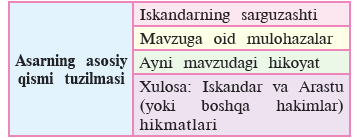 tariqasida keltiriladi. Undan keyin falsafiy-didaktik mazmundagi mulohazalar o‘rin oladi. Yaxlitlikning uchinchi qismini ayni mana shu sarguzasht va mulohazalar mazmuniga ishora qiluvchi hikoyatlar tashkil etadi. Nihoyat, uni Iskandarning Arastu (yoki boshqa hakimlar) bilan savol-javoblari tariqasidagi hikmatlar yakunlaydi. Dostonda Iskandarning harbiy yurishlari qisman aks etgan bo‘lsa-da, u jangnoma emas. Shunga qaramasdan, asar tilida harbiy so‘z va atamalar, tushunchalar nisbatan kengroq o‘z aksini topgan. Doston Faylaqusning Iskandarni topib olishi bilan boshlanadi. Unga munosib tarbiya beradi. Unga Naqumohis (Arastuning otasi) ustozlik qiladi.U barcha fanlarni puxta egallagach, harbiy san’atni ham o‘rganadi. Aql va tafakkurni o‘stiradigan mashg‘ulotlar bilan jiddiy shug‘ullanadi. Faylaqus vafot etadi. Iskandar taxtga o‘tirishdan voz kechishni o‘ylab turganida, otasiing vasiyati esga tushadi. U: «Bu dunyo bilan xayrlashsam, mening o‘rnimga o‘tirsang-da, mening nomus-orim, shon-shuhratim yellarga uchmasa, degan umidda seni topgan edim», – degan edi.Mustahkamlash: Darsning ushbu qismida o‘quvchilar dars yakunida quyida berilgan topshiriqlar va savollarga javob beradilar:1. Dostonda olimlarga qanday munosabat bildirilgani haqida o‘z mulohazalaringizni bildiring.2. Dostondan olingan hikmatli so‘zlar orasida siz o‘rgangan parchalar bilan bevosita bog‘lanadiganlari bor. Ularni toping va fikringizni asoslang.O‘quvchilarni baholash: O‘quvchilar darsdagi ishtirokiga ko‘ra belgilangan baholash mezonlari asosida baholanadilar. Baholar o‘quvchilarning kundalik daftarlarida va sinf jurnalida aks ettiriladi. Darsda faol ishtirok etmagan o‘quvchilar bilan ishlanadi. Uyga vazifa: o‘quvchilarga uyga vazifa sifatida mazkur mavzuni o‘qib-o‘rganish, qo‘shimcha materiallar izlab topish va tushunchalarini boyitish  topshiriq qilib beriladi. O‘TIBDO‘: _______  A.AzizovSana: “__” ___________ 201__-yil. Sinflar: 11-“_____”. O‘qituvchi: S.NuriddinovMAVZU: “Saddi Iskanariy” dostonining poetik xususiyatlariDARSNING MAQSADI: a) ta’limiy: o‘quvchilarga Alisher Navoiy lirikasi haqida yangi bilim berish;   b) tarbiyaviy: o‘quvchilarda badiiy va san’at asrlarini tushunishga o‘rgatish; d) rivojlantiruvchi: o‘quvchilarni o‘z-o‘zini rivojlantirishga o‘rgatish, mavzu yuzasidan olgan bilimlarini hayotiy vaziyatlarga qo‘llay bilishiga erishish.Mavzuga oid shakllantiriladigan kompetensiyalar:a) tayanch kompetensiya(lar): TK1, TK2;b) fanga oid kompetensiya(lar): FK1.Dars turi: yangi tushuncha, bilimlarni shakllantiruvchi.Dars uslubi: an’anaviy. Dars jihozlari: darslik, adabiyotshunoslik atamalari lug‘ati, mavzuga oid ilmiy adabiyotlar, slaydlar, bukletlar, tarqatma materiallar, ko‘rgazmali qurollar (audio, video, fotolavhalar, jadvallar) jamlanmasi.DARSNING BORISHI: Tashkiliy qism: O‘quvchilar bilan salomlashib, sinf xonasining darsga tayyorlik darajasini tekshirish, davomatni aniqlash.Ma’naviyat daqiqasi: O‘quvchilar bilan kunning muhim iqtisodiy, ijtimoiy-siyosiy, ma’naviy-ma’rifiy, axloqiy-tarbiyaviy yangiliklari xususida qisqacha suhbat tashkil etish, ularga nisbatan o‘quvchilarning mustaqil yondashuvini tinglash, bahs-munozara uyushtirish. O‘tilgan mavzuni takrorlash: O‘quvchilar bilan quyi sinflarda olingan bilimlarni og‘zaki yoki tarqatmali materiallar asosida takrorlash – savol-javob o‘tkaziladi. Mustaqil o‘qish uchun berilgan topshiriqlar o‘quvchilardan so‘raladi.Yangi mavzu bayoni: O‘quvchilarga yangi mavzu yuzasidan quyidagi tushunchalar beriladi. «Saddi Iskandariy» «Xamsa» dostonlarining yakunlovchisi. U hajmiga ko‘ra ham eng yirik dostondir. U 89 bobdan iborat. Shundan 1–14-boblar kirishni, 15–87-boblar asosiyqismni, 88–89-boblar xotima qismini tashkil etadi. Asosiy qism o‘zaro yaxlitlikni tashkil etadigan 18 ta mavzuni yori tadi. Ularda himmat, adolat, qish, bahor, to‘g‘rilik,mehmondorchilik, yoshlik, safar qilish, o‘lim va aza singari mavzular yoritilgan.. Yaxlitlikning uchinchi qismini ayni mana shu sarguzasht va mulohazalar mazmuniga ishora qiluvchi hikoyatlar tashkil etadi.U barcha fanlarni puxta egallagach, harbiy san’atni ham o‘rganadi. Aql va tafakkurni o‘stiradigan mashg‘ulotlar bilan jiddiy shug‘ullanadi. Faylaqus vafot etadi. Iskandar taxtga o‘tirishdan voz kechishni o‘ylab turganida, otasiing vasiyati esga tushadi. U: «Bu dunyo bilan xayrlashsam, mening o‘rnimga o‘tirsang-da, mening nomus-orim, shon-shuhratim yellarga uchmasa, degan umidda seni topgan edim», – degan edi.Mustahkamlash: Darsning ushbu qismida o‘quvchilar dars yakunida quyida berilgan topshiriqlar va savollarga javob beradilar:1. Dostonda olimlarga qanday munosabat bildirilgani haqida o‘z mulohazalaringizni bildiring.2. Dostondan olingan hikmatli so‘zlar orasida siz o‘rgangan parchalar bilan bevosita bog‘lanadiganlari bor. Ularni toping va fikringizni asoslang.O‘quvchilarni baholash: O‘quvchilar darsdagi ishtirokiga ko‘ra belgilangan baholash mezonlari asosida baholanadilar. Baholar o‘quvchilarning kundalik daftarlarida va sinf jurnalida aks ettiriladi. Darsda faol ishtirok etmagan o‘quvchilar bilan ishlanadi. Uyga vazifa: o‘quvchilarga uyga vazifa sifatida mazkur mavzuni o‘qib-o‘rganish, qo‘shimcha materiallar izlab topish va tushunchalarini boyitish  topshiriq qilib beriladi. O‘TIBDO‘: _______  A.AzizovSana: “__” ___________ 201__-yil. Sinflar: 11-“_____”. O‘qituvchi: S.NuriddinovMAVZU: 3-Nazorat ishi. Insho. “Saddi Iskandariy”dostonida adolatli hukmdor sifatidagi qarashlarning aks etishi.”DOSTONDAN OLGAN TAASSUROTLARIM”DARSNING MAQSADI: a) ta’limiy: Chiroyli va xatosiz yozishga o`rgatish.Yozma va og`zaki nutqlarni o`stirishb) tarbiyaviy: Insho turlari bo`yicha    o`quvchilarning bilim va ko`nikmalarini o`stirish ,o`quv-chilarni  ona tiliga bo`lgan muhabbatini orttirish , o`z  ona tilisi bilan  faxrlaninsh  hissiyotini  oshirish , vatanparvarlik ruhida  tarbiyalash shakllantirishd) rivojlantiruvchi: o‘quvchilarni o‘z-o‘zini rivojlantirishga o‘rgatish, mavzu yuzasidan olgan bilimlarini hayotiy vaziyatlarga qo‘llay bilishiga erishish.Mavzuga oid shakllantiriladigan kompetensiyalar:a) tayanch kompetensiya(lar): TK1, TK2;b) fanga oid kompetensiya(lar): FK1.Dars turi: yangi tushuncha, bilimlarni shakllantiruvchi.Dars uslubi: an’anaviy. Dars jihozlari: darslik, adabiyotshunoslik atamalari lug‘ati, mavzuga oid ilmiy adabiyotlar, slaydlar, bukletlar, tarqatma materiallar, ko‘rgazmali qurollar (audio, video, fotolavhalar, jadvallar) jamlanmasi.DARSNING BORISHI: Tashkiliy qism: O‘quvchilar bilan salomlashib, sinf xonasining darsga tayyorlik darajasini tekshirish, davomatni aniqlash.Ma’naviyat daqiqasi: O‘quvchilar bilan kunning muhim iqtisodiy, ijtimoiy-siyosiy, ma’naviy-ma’rifiy, axloqiy-tarbiyaviy yangiliklari xususida qisqacha suhbat tashkil etish, ularga nisbatan o‘quvchilarning mustaqil yondashuvini tinglash, bahs-munozara uyushtirish. O‘tilgan mavzuni takrorlash: O‘quvchilar bilan quyi sinflarda olingan bilimlarni og‘zaki yoki tarqatmali materiallar asosida takrorlash – savol-javob o‘tkaziladi. Mustaqil o‘qish uchun berilgan topshiriqlar o‘quvchilardan so‘raladi.Yangi mavzu bayoni: O‘quvchilarga yangi mavzu yuzasidan quyidagi tushunchalar beriladiBu darsda o`quvchilar Alisher Navoiyning “Saddi Iskandariy” dostoni haqida o`z taassurotlarini yozishadi. Nazorat ishida Navoiyning “Xamsa” asarini badiiy adabiyottda katta o‘rin tutishi haqida yozishlari mumkinligi tavsiya qilinadi. Ularda xalq tarixi, taqdiri, o‘tmishdagi hayoti, ijtimoiy-siyosiy, iqtisodiy, diniy, axloqiy-ma’naviy hamda badiiy-estetik qarashlari o‘ziga xos tarzda aks etganligini ham yoriyib berishlari mumkin.. Mustahkamlash: Darsning ushbu qismida o‘quvchilar dars yakunida quyida berilgan topshiriqlar va savollarga javob beradilar:O‘quvchilarni baholash: O‘quvchilar darsdagi ishtirokiga ko‘ra belgilangan baholash mezonlari asosida baholanadilar. Baholar o‘quvchilarning kundalik daftarlarida va sinf jurnalida aks ettiriladi. Darsda faol ishtirok etmagan o‘quvchilar bilan ishlanadi. Uyga vazifa: o‘quvchilarga uyga vazifa sifatida mazkur mavzuni o‘qib-o‘rganish, qo‘shimcha materiallar izlab topish va tushunchalarini boyitish  topshiriq qilib beriladi. O‘TIBDO‘: _______  A.AzizovSana: “__” ___________ 201__-yil. Sinflar: 11-“_____”. O‘qituvchi: S.NuriddinovMAVZU: Insho tahliliDARSNING MAQSADI: a) ta’limiy: insho ustida ishlash;   b) tarbiyaviy: o‘quvchilarda yurtimizda ro‘y berayotgan o‘zgarishlarga shaxsiy munosabat bildirish malakasini shakllantirish; d) rivojlantiruvchi: o‘quvchilarni o‘z-o‘zini rivojlantirishga o‘rgatish, mavzu yuzasidan olgan bilimlarini hayotiy vaziyatlarga qo‘llay bilishiga erishish.Mavzuga oid shakllantiriladigan kompetensiyalar:a) tayanch kompetensiya(lar): TK1, TK2;b) fanga oid kompetensiya(lar): FK1.Dars turi: yangi tushuncha, bilimlarni shakllantiruvchi.Dars uslubi: an’anaviy. Dars jihozlari: darslik, adabiyotshunoslik atamalari lug‘ati, mavzuga oid ilmiy adabiyotlar, slaydlar, bukletlar, tarqatma materiallar, ko‘rgazmali qurollar (audio, video, fotolavhalar, jadvallar) jamlanmasi.DARSNING BORISHI: Tashkiliy qism: O‘quvchilar bilan salomlashib, sinf xonasining darsga tayyorlik darajasini tekshirish, davomatni aniqlash.Ma’naviyat daqiqasi: O‘quvchilar bilan kunning muhim iqtisodiy, ijtimoiy-siyosiy, ma’naviy-ma’rifiy, axloqiy-tarbiyaviy yangiliklari xususida qisqacha suhbat tashkil etish, ularga nisbatan o‘quvchilarning mustaqil yondashuvini tinglash, bahs-munozara uyushtirish. O‘tilgan mavzuni takrorlash: O‘quvchilar bilan quyi sinflarda olingan bilimlarni og‘zaki yoki tarqatmali materiallar asosida takrorlash – savol-javob o‘tkaziladi. Mustaqil o‘qish uchun berilgan topshiriqlar o‘quvchilardan so‘raladi.Yangi mavzu bayoni: O‘quvchilarga yangi mavzu yuzasidan quyidagi tushunchalar beriladi. : o`quvchilarning yozma va og`zaki nutqlari mustahkamlanadi.NAZORAT ISHI  TAHLILI TARTIBI:1.Imlo xatolar ustida ishlash.2.Uslubiy xatolar ustida ishlash.3.Ishoraviy xatolar ustida ishlash.O'quvchilarga daftarlarni tarqatib, xatolari bilan tanishib chiqish topshiriladi.So'ng o'qituvchi avvaldan umumlashtirib qo'ygan tipik xatolarga oid lug'at diktant o'tkazadi.Lug'at diktantda o'quvchilarning bayonida uchragan imlo xatoga oid qoidalar mustahkamlanishi mumkin bo'lgan so'zlar tanlanadi.O'qituvchi matnni ko'chma taxtada avvaldan tayyorlab qo'yadi.O'quvchilar ana shu matnga qarab xatolarni tuzatadilar.Bu keyinchalik ana shunday imlo xatolarining takrorlanmasligiga asos bo'ladi. Imlo xatolar ustida ishlab bo’lingach, o'quvchilar bayonida uchragan uslubiy xatolar va ularning sabablari o'quvchilarga tushuntiriladi. Tegishli nazariy qoidalar takrorlanadi. Ishoraviy xatolar ustida ishlashda o'quvchilar qaysi ishoraga oid xato qilgan bo’lsa, o'sha ishoraning ishlatilishi bilan bog'liq bo'lgan nazariy qoidalar takrorlanadi.Mustahkamlash: Darsning ushbu qismida o‘quvchilar dars yakunida quyida berilgan topshiriqlar va savollarga javob beradilar:O‘quvchilarni baholash: O‘quvchilar darsdagi ishtirokiga ko‘ra belgilangan baholash mezonlari asosida baholanadilar. Baholar o‘quvchilarning kundalik daftarlarida va sinf jurnalida aks ettiriladi. Darsda faol ishtirok etmagan o‘quvchilar bilan ishlanadi. Uyga vazifa: o‘quvchilarga uyga vazifa sifatida mazkur mavzuni o‘qib-o‘rganish, qo‘shimcha materiallar izlab topish va tushunchalarini boyitish  topshiriq qilib beriladi. O‘TIBDO‘: _______  A.AzizovSana: “__” ___________ 201__-yil. Sinflar: 11-“_____”. O‘qituvchi: S.NuriddinovMAVZU: Zahiriddin Muhammad Boburning hayoti va ijodi haqida ma’lumotDARSNING MAQSADI: a) ta’limiy: o‘quvchilarga Boburning hayot va ijod yo‘li haqida yangi bilim berish;b) tarbiyaviy: o‘quvchilarni ommaviy madaniyat ta’sirlariga tushib qolmasliklari choralarini ko‘rishga o‘rgatish;d) rivojlantiruvchi: o‘quvchilarni o‘z-o‘zini rivojlantirishga o‘rgatish, mavzu yuzasidan olgan bilimlarini hayotiy vaziyatlarga qo‘llay bilishiga erishish.Mavzuga oid shakllantiriladigan kompetensiyalar:a) tayanch kompetensiya(lar): TK1, TK2;b) fanga oid kompetensiya(lar): FK1.Dars turi: yangi tushuncha, bilimlarni shakllantiruvchi.Dars uslubi: an’anaviy. Dars jihozlari: darslik, adabiyotshunoslik atamalari lug‘ati, mavzuga oid ilmiy adabiyotlar, slaydlar, bukletlar, tarqatma materiallar, ko‘rgazmali qurollar (audio, video, fotolavhalar, jadvallar) jamlanmasi.DARSNING BORISHI: Tashkiliy qism: O‘quvchilar bilan salomlashib, sinf xonasining darsga tayyorlik darajasini tekshirish, davomatni aniqlash.Ma’naviyat daqiqasi: O‘quvchilar bilan kunning muhim iqtisodiy, ijtimoiy-siyosiy, ma’naviy-ma’rifiy, axloqiy-tarbiyaviy yangiliklari xususida qisqacha suhbat tashkil etish, ularga nisbatan o‘quvchilarning mustaqil yondashuvini tinglash, bahs-munozara uyushtirish. O‘tilgan mavzuni takrorlash: O‘quvchilar bilan quyi sinflarda olingan bilimlarni og‘zaki yoki tarqatmali materiallar asosida takrorlash – savol-javob o‘tkaziladi. Mustaqil o‘qish uchun berilgan topshiriqlar o‘quvchilardan so‘raladi.Yangi mavzu bayoni: O‘quvchilarga yangi mavzu yuzasidan quyidagi tushunchalar beriladi.  «Aytishlaricha, Bobur juda bahodir sipoh va iqtidorli ilm ahli sirasidan bo‘lgan. U hali Afg‘onistondalik vaqtidayoq ayrim islohotlarni o‘tkazishga qo‘l urgan-u, lekin uning natijalari yaxshilik bilan tugamasligini anglagan. Chunki qabilaviy tizimga xos urf-odat va an’analarning ayrim talab-taqozolari kutilmagan oqibatlarga olib kelishi mumkin edi. Shu bois u o‘z rejalaridan voz kechgan. Hindistonda Bobur Panipat maydonidagi jangdan so‘ng uch yil-u sakkiz oy umr ko‘rdi. Bu davr ichida u dastlab ichki muxolif kuchlar harakatini bostirishga kirishdi. Zero, notinch va noxush ahvoldan zada bo‘lgan aholi xavf-xatar ichida yashardi. Shu bois zudlik bilan parokanda avom orasida tinchlik o‘rnatish zarur edi... Mazkur dolzarb vazifani amalga oshirish – muqaddam joriy mahalliy ijtimoiy-iqtisodiy holatni tiklash va islohotlarni o‘tkazish, albatta, barcha mahalliy rasm-rusum va urf-odatlardan voqif bo‘lishni talab qilardi. Boz ustiga, bundan oldingi Aloviddin Xiljiy va Muhammad bin To‘g‘loqning ahvolni hisobga olmay o‘tkazgan islohotlarining achchiq natijalarini hamon aholi unutmagan. Qolaversa, Bobur bu yerda tom ma’nodagi ajnabiy bo‘lib, bunday holatda hukmdor uchun eng yaxshi chora hind qonun-qoidalarini bilish va ularga nisbatan tegishli munosabatda bo‘lish edi. «Bobur turkiy she’riyatda Alisher Navoiydangina keying o‘rinda edi. U sof va nafosatli turkiyda devon tartib etdi. U nazm yo‘lida «Mubayyin» atalmish asarini yaratib, shu bilan ko‘pchilik tomonidan foydali deb topilgan islomiy huquqshunoslikka doir ta’limotning muallifi bo‘ldi, shuningdek, turkiydagi aruz vazni haqida benazir risola yozdi va «Risolayi volidiya»ni tarjima qildi. Uning bequsurlikda yagona hamda jo‘n uslubda yozilgan «Vaqoye’» yoki «Tarixi turkiy» asari ham bor. U musiqa va o‘zga san’atlarni g‘oyatda nozik idrok etardiMustahkamlash: Darsning ushbu qismida o‘quvchilar dars yakunida quyida berilgan topshiriqlar va savollarga javob beradilar:1. Boburning hayoti va ijodi haqida qanday ma’lumotlarni bilasiz?2. Bobur haqida bildirilgan fikrlarga e’tibor bering. Ularda Bobur shaxsiga xos qaysi jihatlarni ko‘rish mumkin?3. «Shu tariqa qo‘llangan tadbirlar...» deb boshlanadigan xatboshini o‘qing. Unda namoyon bo‘lgan Bobur shaxsiyatidagi o‘ziga xoslikni tushuntirib bering.4. Matn asosida Boburning din va dindorlar borasidagi qarashlari haqida gapirib bering.5. Yuqoridagi ma’lumotlar sizning tasavvuringizga qanday yangiliklarni qo‘shdi?O‘quvchilarni baholash: O‘quvchilar darsdagi ishtirokiga ko‘ra belgilangan baholash mezonlari asosida baholanadilar. Baholar o‘quvchilarning kundalik daftarlarida va sinf jurnalida aks ettiriladi. Darsda faol ishtirok etmagan o‘quvchilar bilan ishlanadi. Uyga vazifa: o‘quvchilarga uyga vazifa sifatida mazkur mavzuni o‘qib-o‘rganish, qo‘shimcha materiallar izlab topish va tushunchalarini boyitish  topshiriq qilib beriladi. O‘TIBDO‘: _______  A.AzizovSana: “__” ___________ 201__-yil. Sinflar: 11-“_____”. O‘qituvchi: S.NuriddinovMAVZU: Bobur devonlari, ulardagi adabiy janrlar. “Jonimdin o‘zga yori vafodor topmadim”, “Yaxshilig‘”, “Sochining savdosi tushti...”, “Xazon yaprog‘i yanglig‘ gul yuzung hajrida sorg‘ordim”, “Lola”,  g‘azallari.DARSNING MAQSADI: a) ta’limiy: : o‘quvchilarga Bobur devonlari va uning ilmiy, ijtimoiy va badiiy ahamiyati haqida yangi bilim berish;   b) tarbiyaviy: o‘quvchilarni milliy madaniy merosimizni asrab-avaylash va kelajak avlodga yetkazishga o‘rgatish; d) rivojlantiruvchi: o‘quvchilarni o‘z-o‘zini rivojlantirishga o‘rgatish, mavzu yuzasidan olgan bilimlarini hayotiy vaziyatlarga qo‘llay bilishiga erishish.Mavzuga oid shakllantiriladigan kompetensiyalar:a) tayanch kompetensiya(lar): TK1, TK2;b) fanga oid kompetensiya(lar): FK1.Dars turi: yangi tushuncha, bilimlarni shakllantiruvchi.Dars uslubi: an’anaviy. Dars jihozlari: darslik, adabiyotshunoslik atamalari lug‘ati, mavzuga oid ilmiy adabiyotlar, slaydlar, bukletlar, tarqatma materiallar, ko‘rgazmali qurollar (audio, video, fotolavhalar, jadvallar) jamlanmasi.DARSNING BORISHI: Tashkiliy qism: O‘quvchilar bilan salomlashib, sinf xonasining darsga tayyorlik darajasini tekshirish, davomatni aniqlash.Ma’naviyat daqiqasi: O‘quvchilar bilan kunning muhim iqtisodiy, ijtimoiy-siyosiy, ma’naviy-ma’rifiy, axloqiy-tarbiyaviy yangiliklari xususida qisqacha suhbat tashkil etish, ularga nisbatan o‘quvchilarning mustaqil yondashuvini tinglash, bahs-munozara uyushtirish. O‘tilgan mavzuni takrorlash: O‘quvchilar bilan quyi sinflarda olingan bilimlarni og‘zaki yoki tarqatmali materiallar asosida takrorlash – savol-javob o‘tkaziladi. Mustaqil o‘qish uchun berilgan topshiriqlar o‘quvchilardan so‘raladi.Yangi mavzu bayoni: O‘quvchilarga yangi mavzu yuzasidan quyidagi tushunchalar beriladi.  «Xazon yaprog‘i yanglig‘» g‘azali Bobur she’riyatining eng yaxshi namunalaridan biridir. Undagi badiiyat nihoyatda go‘zal va ta’sirchan shaklda namoyon bo‘lgan. She’rda tanosub san’ati ning juda go‘zal va yorqin namunasi mujassamlashgan. Dastlabki baytda kuz manzarasining o‘ziga xos belgilari aks etgan. Xazon yaprog‘i kuzning o‘ziga xos timsolidir. Bu bejiz emas. Gap ayriliq ustida bormoqda. Mumtoz she’riyatimizda shodlik, visol ko‘pincha bahor bilan bog‘liq holda tasvirlanadi. Shunga ko‘ra, Boburning ayriliq onlarini kuzga bog‘lab berishi tasodifiy emas. Xuddi shuning uchun ham oshiq «sarg‘ardim» deydi. Uning sarg‘ayishi xazon yaprog‘iga o‘xshaydi. Kuz manzarasida alohida urg‘u bilan ko‘rinadigan boshqa bir manzara ham bor. Bu yor bilan bog‘liq manzaralar. Yorning ko‘rinishida kuzga yaqinlik mutlaqo mavjud emas. U – gul yuz. Yorning mana shunday holati yana bir marta alohida ta’kidlanadi. Unga murojaat (ey lolarux) shu holatni yuzaga chiqaradi. Bu yerda asosiy urg‘u yorni tavsiflashga emas, balki oshiqning o‘z ruhiyatini ifodalashga qaratilgani uchun ham lirik qahramon o‘z tashqi qiyofasiga e’tiborni tortadi – o‘z «chehrayi zardi – sarig‘ yuzi»nieslatadi. Bu e’tibor maxsus murojaat orqali (ko‘rub rahm aylagil) yana-da kuchaytiriladi. Garchi Boburning ayrim she’rlarida o‘zni aysh bilan tutishga, farog‘at bilan yashashga da’vat ruhi ustun bo‘lsada, amalda bular Boburning orzusi bo‘lib, uning hayoti faqat mashaqqat, qiyinchilik, urush-yurishlarda, tahlika va bezovtaliklar, to‘s-to‘polonlarda o‘tgani yaxshi ma’lum. Shunga qaramasdan, adib she’riyatida hayotsevarlik, ertangi kunga nisbatan komil ishonch ruhi ustuvorlik qiladi. Shoir birovga tobe va mute bo‘lishni xohlamaydi. Keskin xulosalar chiqarishda ham iymanib o‘tirmaydi.Mustahkamlash: Darsning ushbu qismida o‘quvchilar dars yakunida quyida berilgan topshiriqlar va savollarga javob beradilar:1. Siz «Lola» g‘azaliga bastalangan qo‘shiqni eshitganmi siz? Qo‘shiq ijrochisini bilasizmi? U sizda qanday taassurot qoldirgan?3. She’rda Bobur shaxsiga oid qaysi fazilatlar ochiqroq namoyon bo‘lgan? Aniq misollar bilan fikringizni dalillang.4. She’rning mavzu doirasi haqida nima deya olasiz?5. Uni nima uchun g‘azal deymiz?6. G‘azalda qo‘llangan she’riy san’atlarni aniqlang. Ularning she’r matnidagi badiiy-estetik vazifasini belgilashga harakat qiling.7. G‘azola nima? She’rda bu so‘z nima uchun qo‘llangan?O‘quvchilarni baholash: O‘quvchilar darsdagi ishtirokiga ko‘ra belgilangan baholash mezonlari asosida baholanadilar. Baholar o‘quvchilarning kundalik daftarlarida va sinf jurnalida aks ettiriladi. Darsda faol ishtirok etmagan o‘quvchilar bilan ishlanadi. Uyga vazifa: o‘quvchilarga uyga vazifa sifatida mazkur mavzuni o‘qib-o‘rganish, qo‘shimcha materiallar izlab topish va tushunchalarini boyitish  topshiriq qilib beriladi. O‘TIBDO‘: _______  A.AzizovSana: “__” ___________ 201__-yil. Sinflar: 11-“_____”. O‘qituvchi: S.NuriddinovMAVZU: Bobur she’riyatida badiiy san’atlar. Tajnis, talmeh va tanosib she’riy san’atlari haqida nazariy ma’lumot.DARSNING MAQSADI: a) ta’limiy: o‘quvchilarga Bobur she’riyati va uning ilmiy, ijtimoiy va badiiy ahamiyati haqida yangi bilim berish;     b) tarbiyaviy: o‘quvchilarda g‘oyaviy bo‘shliq paydo bo‘lishini oldini olishga o‘rgatish;d) rivojlantiruvchi: o‘quvchilarni o‘z-o‘zini rivojlantirishga o‘rgatish, mavzu yuzasidan olgan bilimlarini hayotiy vaziyatlarga qo‘llay bilishiga erishish.Mavzuga oid shakllantiriladigan kompetensiyalar:a) tayanch kompetensiya(lar): TK1, TK2;b) fanga oid kompetensiya(lar): FK1.Dars turi: yangi tushuncha, bilimlarni shakllantiruvchi.Dars uslubi: an’anaviy. Dars jihozlari: darslik, adabiyotshunoslik atamalari lug‘ati, mavzuga oid ilmiy adabiyotlar, slaydlar, bukletlar, tarqatma materiallar, ko‘rgazmali qurollar (audio, video, fotolavhalar, jadvallar) jamlanmasi.DARSNING BORISHI: Tashkiliy qism: O‘quvchilar bilan salomlashib, sinf xonasining darsga tayyorlik darajasini tekshirish, davomatni aniqlash.Ma’naviyat daqiqasi: O‘quvchilar bilan kunning muhim iqtisodiy, ijtimoiy-siyosiy, ma’naviy-ma’rifiy, axloqiy-tarbiyaviy yangiliklari xususida qisqacha suhbat tashkil etish, ularga nisbatan o‘quvchilarning mustaqil yondashuvini tinglash, bahs-munozara uyushtirish. O‘tilgan mavzuni takrorlash: O‘quvchilar bilan quyi sinflarda olingan bilimlarni og‘zaki yoki tarqatmali materiallar asosida takrorlash – savol-javob o‘tkaziladi. Mustaqil o‘qish uchun berilgan topshiriqlar o‘quvchilardan so‘raladi.Yangi mavzu bayoni: O‘quvchilarga yangi mavzu yuzasidan quyidagi tushunchalar beriladi.  Bobur lirikasida g‘azal va ruboiylar yetakchi mavqe tutadi. Adib ushbu janrlarning ijtimoiy motivlar bilan boyitilishiga katta hissa qo‘shdi. Bobur g‘azallarining katta qismi 5 va 6 baytdan tashkil topgan. Uning yana bir yirik xizmati she’r tilini, adabiyottilini hayotiylashtirishda, uning sodda va ravon, tushunarli, samimiy bo‘lishiga intilishida ko‘rinadi. Ko‘pincha ularda og‘zaki nutqqa juda yaqin bo‘lgan ohanglar ochiq sezilib turadi. Boshqa jihatlarni gapirmaganda ham, g‘azal qofiyalarining fe’llardan tashkil topishi uni og‘zaki nutqqa yaqinlashtirganini ta’kidlash o‘rinli bo‘ladi.Boburning hayoti o‘zi tug‘ilib o‘sgan yurtlardan yiroqda kechganini yaxshi bilasiz. Shu bois Bobur ruboiylarida ona Vatanga intilish, g‘urbat, hijron mavzulari keng yoritilgan. Quyidagi ruboiy ham adibning yurt sog‘inchiga to‘la qalbining aks sadosi, o‘ziga xos oynasidir.Ko‘pdin berikim, yor-u diyorim yo‘qdur,Bir lahza-yu bir nafas qarorim yo‘qdur.Keldim bu sori o‘z ixtiyorim birla,Lekin borurimda ixtiyorim yo‘qdur. Bobur ruboiylari o‘zbek ruboiynavisligi taraqqiyotida alohida bir bosqichni tashkil etadi. Ularda falsafiy teranlik, ijtimoiy hodisalarga uyg‘unlik, hayot rang-barangligining nafis ifodalari, ayni paytda, o‘zbek tilining o‘ziga xos ifor va tarovati takrorlanmas bir tarzda mujassamlashgan. Bobur nazarida olamning munavvarligi odamning istaklari, shu istaklarning amalga oshishi bilan bog‘liq. Agar inson istaklari, tilak va xohishlari amalga oshsa, bu olam yanada go‘zal bo‘ladi, aksincha holatda esa olam uning ko‘zlariga tor va qorong‘i ko‘rinishi mumkin. Unda bunday kishiga olamda yashashning ma’no va mazmuni yo‘qoladi.Mustahkamlash: Darsning ushbu qismida o‘quvchilar dars yakunida quyida berilgan topshiriqlar va savollarga javob beradilar:1. Bobur she’riyati qanday janrlardan iborat?2. Bobur she’rlarida ko‘p qo‘llangan she’riy san’atlarni aniqlang. Ularning she’r matnidagi badiiy-estetik vazifasini belgilashga harakat qiling.3. Ayrim g‘azallarda radif qo‘llangan. U she’rda qanday vazifani ado etadi? 5. Bobur ruboiylarining mavzu qamrovi haqida gapirib bering.6. Yuqoridagi ruboiylarni yana bir marta o‘qing. Ular orasida «Taqdirga tag‘yir yo‘q» hamda «Har kim ekkanini o‘radi» maqollarining mazmuniga mos keladiganlarini toping. Ularni izohlashga harakat qiling.O‘quvchilarni baholash: O‘quvchilar darsdagi ishtirokiga ko‘ra belgilangan baholash mezonlari asosida baholanadilar. Baholar o‘quvchilarning kundalik daftarlarida va sinf jurnalida aks ettiriladi. Darsda faol ishtirok etmagan o‘quvchilar bilan ishlanadi. Uyga vazifa: o‘quvchilarga uyga vazifa sifatida mazkur mavzuni o‘qib-o‘rganish, qo‘shimcha materiallar izlab topish va tushunchalarini boyitish  topshiriq qilib beriladi. O‘TIBDO‘: _______  A.AzizovSana: “__” ___________ 201__-yil. Sinflar: 11-“_____”. O‘qituvchi: S.NuriddinovMAVZU: Mashrab hayoti va ijodi. Mashrab lirikasi. Mashrab she’riyatidagi tasavvufiy ohanglarDARSNING MAQSADI: a) ta’limiy: o‘quvchilarga Mashrabning hayot va ijod yo‘li haqida yangi bilim berish;   b) tarbiyaviy: : o‘quvchilarda ota-onaga hurmat fazilatini yanada shakllantirsh;d) rivojlantiruvchi: o‘quvchilarni o‘z-o‘zini rivojlantirishga o‘rgatish, mavzu yuzasidan olgan bilimlarini hayotiy vaziyatlarga qo‘llay bilishiga erishish.Mavzuga oid shakllantiriladigan kompetensiyalar:a) tayanch kompetensiya(lar): TK1, TK2;b) fanga oid kompetensiya(lar): FK1.Dars turi: yangi tushuncha, bilimlarni shakllantiruvchi.Dars uslubi: an’anaviy. Dars jihozlari: darslik, adabiyotshunoslik atamalari lug‘ati, mavzuga oid ilmiy adabiyotlar, slaydlar, bukletlar, tarqatma materiallar, ko‘rgazmali qurollar (audio, video, fotolavhalar, jadvallar) jamlanmasi.DARSNING BORISHI: Tashkiliy qism: O‘quvchilar bilan salomlashib, sinf xonasining darsga tayyorlik darajasini tekshirish, davomatni aniqlash.Ma’naviyat daqiqasi: O‘quvchilar bilan kunning muhim iqtisodiy, ijtimoiy-siyosiy, ma’naviy-ma’rifiy, axloqiy-tarbiyaviy yangiliklari xususida qisqacha suhbat tashkil etish, ularga nisbatan o‘quvchilarning mustaqil yondashuvini tinglash, bahs-munozara uyushtirish. O‘tilgan mavzuni takrorlash: O‘quvchilar bilan quyi sinflarda olingan bilimlarni og‘zaki yoki tarqatmali materiallar asosida takrorlash – savol-javob o‘tkaziladi. Mustaqil o‘qish uchun berilgan topshiriqlar o‘quvchilardan so‘raladi.Yangi mavzu bayoni: O‘quvchilarga yangi mavzu yuzasidan quyidagi tushunchalar beriladi. Boborahim Mulla Vali o‘g‘li Mashrab Namanganda bo‘zchi kosib oilasida dunyoga kelgan. U «otashnafas shoir» sifatida shuhrat qozongan. Shoirning nomi xalq orasida juda keng tarqalgan va mashhur bo‘lgan. Xuddi shohnomaxonlik,  rumiyxonlik, bedilxonlik, navoiyxonlik singari mashrabxonlik ham bardavom bo‘lgan. Asarlari qisman turli bayoz va tazkiralar, asosan, «Devoni Mashrab», «Devonayi Mashrab»,  «Eshoni Mashrab», «Hazrati Shoh Mashrab» nomlari ostida xalq orasida qo‘lyozma va toshbosma shaklida tarqalgan qissalar orqali yetib kelgan. Uning hayot yo‘li haqidagi ayrim ma’lumotlar ham mana shunday kitoblarda  haqiqat  va to‘qimalar qorishiqligida saqlanib qolgan. Mashrabning otasi juda erta vafot etadi. Onasi Bibi Salima  ip yigirish bilan oila tebratadi. Mashrab moddiy qiyinchiliklarga  qaramay maktab ta’limini oladi. So‘fi Eshon mullo Bozor  Oxund qo‘lida din va falsafa tarixini, fors tilini o‘rganadi.So‘ng (taxm. 1665-yillardan) 7–8 yil davomida qashqarlik  Hidoyatullo Ofoq Xoja eshon huzurida muridlik maktabini o‘taydi. Mashrab she’riyatning mulamma, mustazod, muxammas,   musaddas, musabba’ singari janrlarida ijod qilgan. Ammouning shuhratini, ayniqsa, g‘azal va murabba’lari oshirgan.  Ular ning asosiy yo‘nalishi ishq-muhabbat bo‘lishiga qaramasdan,   jtimoiy ohanglar ham katta mavqe tutgan.Mashrab o‘zbek tasavvuf adabiyotini yangi bosqichga olib  chiqqan. Uning asarlari tilining sodda va jonliligi, o‘zbekona  so‘zlarning tabiiy va samimiy jarangi, xalqona ifodalarga,  ayniqsa, maqol va iboralarga boyligi bilan ajralib turadi.  Ularning katta qismi sahli mumtane san’atining yorqin  namunalaridir. Ularda tasavvufning eng qiyin va mushkul muammolari ham nisbatan oson va qulay shakllarda tasvirlab berilgan. Ayni mana shu xislatlar uning she’rlari xalq orasida ommalashib tez yodlanishi va hofizlarMustahkamlash: Darsning ushbu qismida o‘quvchilar dars yakunida quyida berilgan topshiriqlar va savollarga javob beradilar:1. Mashrabning hayot yo‘li haqida nima deya olasiz?2. Mashrab yashagan davr va muhit haqida nimalarni bilasiz?3. Mashrabni tabiatan qanday odam sifatida tasavvur qilasiz?4. Mashrab ijod qilgan janrlar haqida gapirib bering.5. Mashrab asarlari bizga qay yo‘sinda yetib kelgan?7. Mashrab she’rlari bilan aytiladigan qanday qo‘shiqlarni bilasiz?Sizga ularning nimasi manzur bo‘lgan?O‘quvchilarni baholash: O‘quvchilar darsdagi ishtirokiga ko‘ra belgilangan baholash mezonlari asosida baholanadilar. Baholar o‘quvchilarning kundalik daftarlarida va sinf jurnalida aks ettiriladi. Darsda faol ishtirok etmagan o‘quvchilar bilan ishlanadi. Uyga vazifa: o‘quvchilarga uyga vazifa sifatida mazkur mavzuni o‘qib-o‘rganish, qo‘shimcha materiallar izlab topish va tushunchalarini boyitish  topshiriq qilib beriladi. O‘TIBDO‘: _______  A.AzizovSana: “__” ___________ 201__-yil. Sinflar: 11-“_____”. O‘qituvchi: S.NuriddinovMAVZU:  “Ishqing o‘tig‘a kuygoni keldim”, “Butani xokingni-yu ruhi ravonni na qilay”, “O‘rtar” g‘azallari va “Dastingdan” musaddasi o‘zbek tasavvufiy she’riyatining yorqin namunasi sifatida.DARSNING MAQSADI: a) ta’limiy: o‘quvchilarga Mashrab lirikasining badiiy ahamiyati haqida yangi bilim berish;    b) tarbiyaviy: o‘quvchilarni odob-axloq qoidalariga qat’iy rioya etishga o‘rgatish;d) rivojlantiruvchi: o‘quvchilarni o‘z-o‘zini rivojlantirishga o‘rgatish, mavzu yuzasidan olgan bilimlarini hayotiy vaziyatlarga qo‘llay bilishiga erishish.Mavzuga oid shakllantiriladigan kompetensiyalar:a) tayanch kompetensiya(lar): TK1, TK2;b) fanga oid kompetensiya(lar): FK1.Dars turi: yangi tushuncha, bilimlarni shakllantiruvchi.Dars uslubi: an’anaviy. Dars jihozlari: darslik, adabiyotshunoslik atamalari lug‘ati, mavzuga oid ilmiy adabiyotlar, slaydlar, bukletlar, tarqatma materiallar, ko‘rgazmali qurollar (audio, video, fotolavhalar, jadvallar) jamlanmasi.DARSNING BORISHI: Tashkiliy qism: O‘quvchilar bilan salomlashib, sinf xonasining darsga tayyorlik darajasini tekshirish, davomatni aniqlash.Ma’naviyat daqiqasi: O‘quvchilar bilan kunning muhim iqtisodiy, ijtimoiy-siyosiy, ma’naviy-ma’rifiy, axloqiy-tarbiyaviy yangiliklari xususida qisqacha suhbat tashkil etish, ularga nisbatan o‘quvchilarning mustaqil yondashuvini tinglash, bahs-munozara uyushtirish. O‘tilgan mavzuni takrorlash: O‘quvchilar bilan quyi sinflarda olingan bilimlarni og‘zaki yoki tarqatmali materiallar asosida takrorlash – savol-javob o‘tkaziladi. Mustaqil o‘qish uchun berilgan topshiriqlar o‘quvchilardan so‘raladi.Yangi mavzu bayoni: O‘quvchilarga yangi mavzu yuzasidan quyidagi tushunchalar beriladi. Mashrab bir solik (yo‘lovchi) sifatida bu uzun yo‘lning asosiy bosqichlarini bosib o‘tgan solik tilidan aytmoqdaki, «bodani ichgan solik Arsh kungarasining ustiga ham oyoq qo‘ya oladi». Mayning ilohiy ishq yoki ilohiy ishq mujassamlashgan ko‘ngil ramzi ekanini yodda tutsak, qo‘yilgan qadamning ham, lomakondan xabar olishning ham ma’nosi bir qadar oydinlashadi. Ya’ni ilohiy ma’rifat egasigina emas, lomakon – makonning yo‘qligi, yo‘qlik olamidan ham xabardor bo‘ladi. U olam ilohiy olam, ilohiyot olamidir. Ana shundan keyin oliy haqiqatga yetish mumkin bo‘ladi. Buning uchun Yaratganning o‘zidan boshqa hamma narsaning xato – g‘alat ekanini anglab yetish kerak. Boshqa narsalarga mahliyo bo‘lib asl haqiqatdan chalg‘imaslik kerakligi baytning asosiy mazmun va mantig‘ini tashkil etadi. Bu murakkab umumlashmani anglatish uchun esa oddiy va sodda ikkita obraz qo‘l keladi:Bir Xudodin o‘zgasi barcha g‘alatdur, Mashrabo,Gul agar bo‘lsa qo‘lumda, ul tikanni na qilay?! Mashrab she’riy unsurlarni tanlayotganida ularning mazmun uchun qanday xizmat qilishi mumkinligini ham e’tiborga olgan. Butun she’r davomida so‘roq ohangining saqlanishi undagi ma’no qatlamiga bo‘lgan e’tiborni har doim tarang holda tutib turish imkonini beradi. Birinchi baytda bir uyada birlashadigan so‘zlar miqdorining ko‘pligi – tanosub she’riy san’ati bayt mazmunini to‘la va yaxlit holda idrok qilishga ko‘maklashadi. Tan va ruh esa mantiqiy tazodni yuzaga keltirgan:Bu tani xokini-yu ruhi ravonni na qilay?!Bo‘lmasa qoshimda jonon, bu jahonni na qilay?!Mustahkamlash: Darsning ushbu qismida o‘quvchilar dars yakunida quyida berilgan topshiriqlar va savollarga javob beradilar:1. Ritorik savolning shoir ijodidagi o‘rni haqida nimalarni aytib bera olasiz?2. Sizningcha, Mashrab g‘azallarida qaysi badiiy timsollar faolroq qo‘llanadi?3. Mashrab qo‘llagan tashbihlarni toping va izohlab bering. 4. Tanosub san’atining mohiyatini shoir she’rlari asosida izohlab bering.5. «O‘rtar» g‘azalining matla’si yuqori darajadagi ohangdorlikka ega. Uning nimalar hisobiga hosil qilinganini aytib bera olasizmi?6. «O‘rtar» g‘azalining qofiya va radiflar tizimini aniqlang, ularning vazifalarini tushuntiring.7. G‘azalda «ishq o‘ti» istiorasining bajarayotgan vazifasini belgilang.8. G‘azalda qo‘llangan she’riy san’atlarni toping va ularning qo‘llanish xususiyatlarini izohlang.O‘quvchilarni baholash: O‘quvchilar darsdagi ishtirokiga ko‘ra belgilangan baholash mezonlari asosida baholanadilar. Baholar o‘quvchilarning kundalik daftarlarida va sinf jurnalida aks ettiriladi. Darsda faol ishtirok etmagan o‘quvchilar bilan ishlanadi. Uyga vazifa: o‘quvchilarga uyga vazifa sifatida mazkur mavzuni o‘qib-o‘rganish, qo‘shimcha materiallar izlab topish va tushunchalarini boyitish  topshiriq qilib beriladi. O‘TIBDO‘: _______  A.AzizovSana: “__” ___________ 201__-yil. Sinflar: 11-“_____”. O‘qituvchi: S.NuriddinovMAVZU: . Anbar Otin hayoti va ijodi. “Risolayi falsafayi siyohon” asari(Qarolar falsafasi)dan. DARSNING MAQSADI: a) ta’limiy: : o‘quvchilarga Anbar Otinning hayot va ijod yo‘li haqida yangi bilim berish;   b) tarbiyaviy: o‘quvchilarda yurtimizda ro‘y berayotgan o‘zgarishlarga shaxsiy munosabat bildirish malakasini shakllantirish;  d) rivojlantiruvchi: o‘quvchilarni o‘z-o‘zini rivojlantirishga o‘rgatish, mavzu yuzasidan olgan bilimlarini hayotiy vaziyatlarga qo‘llay bilishiga erishish.Mavzuga oid shakllantiriladigan kompetensiyalar:a) tayanch kompetensiya(lar): TK1, TK2;b) fanga oid kompetensiya(lar): FK1.Dars turi: yangi tushuncha, bilimlarni shakllantiruvchi.Dars uslubi: an’anaviy. Dars jihozlari: darslik, adabiyotshunoslik atamalari lug‘ati, mavzuga oid ilmiy adabiyotlar, slaydlar, bukletlar, tarqatma materiallar, ko‘rgazmali qurollar (audio, video, fotolavhalar, jadvallar) jamlanmasi.DARSNING BORISHI: Tashkiliy qism: O‘quvchilar bilan salomlashib, sinf xonasining darsga tayyorlik darajasini tekshirish, davomatni aniqlash.Ma’naviyat daqiqasi: O‘quvchilar bilan kunning muhim iqtisodiy, ijtimoiy-siyosiy, ma’naviy-ma’rifiy, axloqiy-tarbiyaviy yangiliklari xususida qisqacha suhbat tashkil etish, ularga nisbatan o‘quvchilarning mustaqil yondashuvini tinglash, bahs-munozara uyushtirish. O‘tilgan mavzuni takrorlash: O‘quvchilar bilan quyi sinflarda olingan bilimlarni og‘zaki yoki tarqatmali materiallar asosida takrorlash – savol-javob o‘tkaziladi. Mustaqil o‘qish uchun berilgan topshiriqlar o‘quvchilardan so‘raladi.Yangi mavzu bayoni: O‘quvchilarga yangi mavzu yuzasidan quyidagi tushunchalar beriladi. XIX asr ikkinchi yarmi–XX asr boshlari o‘zbek adabiyotida shoiralar ijodi alohida o‘rin tutadi. Anbar Otin ham ularning biri edi. Shoira «Tarjimayi hol» asarida, jumladan, shunday deydi: Otam – Farmonquli Marg‘iloniy, Onam – Ashurbibi Qo‘qoniy. Ular bo‘zchi, aniqrog‘i, belbog‘chilik bilan mashg‘ul bo‘lishgan. Oila juda kambag‘al yashagan. Bo‘lajak shoira Dilshod otin maktabida tahsil olgan. Dilshod Barno bu haqda shunday deb yozgan edi: «Anbaroy bug‘doyrang, sunbul sochli, ohu ko‘z, oy yuzli, axloqi hamida va odobi pisandida sohibidur. Bu sakkiz yashar qizcha bo‘lishiga qaramay, hazrat Navoiy g‘azallarini o‘rganishga behad qiziqadi... Umidim borki, bu qizcha katta shoira bo‘lg‘usi». Anbar Otin o‘zbek va tojik tillarida ijod qilgan. She’rlarida Uvaysiyning ta’siri sezilib turadi. Zero, Uvaysiyni bir she’rida «momom» deb tilga oladi hamda otasiga Uvaysiyning amma ekanini ta’kidlaydi. Ustozlarning ulug‘i sifatida Navoiyni tilga oladi:Agar ustodi adabni izlasang, Anbar Otin,Sen Navoiy ta’limini doim mutolaa qil. «Qarolar falsafasi» Anbar Otin ijodidagi eng go‘zal adabiy kashfiyotdir. U shoira shaxsiyatidagi ijtimoiy jur’at va jasoratning, yetuk salohiyat va ijodiy barkamollikning go‘zal namunasidir. Anbar Otin adabiyotimiz tarixida ilk bor falsafiy-publitsistik yo‘nalishda ijod qildi. Tarixda «Risolayi falsafayi siyohon» («Qarolar falsafasi risolasi») nomi bilan saqlanib qolgan, bu asar Anbar Otin dunyoqarashi, tasavvuri haqida boy ma’lumotlar beradi. Uning tarix, falsafa, axloq va madaniyatimiz tarixining bilimdoni ekani ma’lum bo‘ladi. U inson tanasidagi ranglarning mutlaqo ijtimoiy ahamiyat kasb etmasligini, uning qayerda yashashi va qaysi tilda gapirishi emas, balki olam va odamga munosabatiga ko‘ra farqli jihatlari bo‘lishi mumkinligini ko‘rsatib beradi.Mustahkamlash: Darsning ushbu qismida o‘quvchilar dars yakunida quyida berilgan topshiriqlar va savollarga javob beradilar:1. Anbar Otinning hayotidagi eng muhim voqealar haqida gapirib bering.2. U qaysi ijodkorlar bilan muloqotda bo‘lgan?3. Anbar Otin ijod qilgan adabiy janrlar haqida gapirib bering.4. Dilshod Barnoning bo‘lajak shoira haqidagi qaydlarini o‘qing va unga o‘z munosabatingizni bildiring.5. «Qarong‘ulikda» so‘z hozirgi adabiy tilimizda qanday talaffuz   qilinadi va yoziladi? Ularni qiyoslang, mohiyati va sababini tushuntirib bering.6. Anbar Otin oq tanli va qora tanli kishilar o‘rtasida qanday farq va o‘xshashliklarni ko‘rsatgan? Bu bilan u nima demoqchi?7. Asarda qozon bilan bog‘liq o‘xshatishni toping. Uning nima maqsadda qo‘llanganini tushuntirib bering.8. «Qaro» so‘zi ma’rifat va go‘zallik tushunchalari bilan aloqalantirilgan o‘rin larni toping hamda ularni izohlang.O‘quvchilarni baholash: O‘quvchilar darsdagi ishtirokiga ko‘ra belgilangan baholash mezonlari asosida baholanadilar. Baholar o‘quvchilarning kundalik daftarlarida va sinf jurnalida aks ettiriladi. Darsda faol ishtirok etmagan o‘quvchilar bilan ishlanadi. Uyga vazifa: o‘quvchilarga uyga vazifa sifatida mazkur mavzuni o‘qib-o‘rganish, qo‘shimcha materiallar izlab topish va tushunchalarini boyitish  topshiriq qilib beriladi. O‘TIBDO‘: _______  A.AzizovSana: “__” ___________ 201__-yil. Sinflar: 11-“_____”. O‘qituvchi: S.NuriddinovMAVZU: “Qarolar falsafasi”ning mazmuni va mohiyatiDARSNING MAQSADI: a) ta’limiy: o‘quvchilarga “Qarolar falsafasi” mazmuni va uning g‘oyaviy-badiiy ahamiyati haqida yangi bilim berish;   b) tarbiyaviy: : o‘quvchilarda ota-onaga hurmat fazilatini yanada shakllantirsh;d) rivojlantiruvchi: o‘quvchilarni o‘z-o‘zini rivojlantirishga o‘rgatish, mavzu yuzasidan olgan bilimlarini hayotiy vaziyatlarga qo‘llay bilishiga erishish.Mavzuga oid shakllantiriladigan kompetensiyalar:a) tayanch kompetensiya(lar): TK1, TK2;b) fanga oid kompetensiya(lar): FK1.Dars turi: yangi tushuncha, bilimlarni shakllantiruvchi.Dars uslubi: an’anaviy. Dars jihozlari: darslik, adabiyotshunoslik atamalari lug‘ati, mavzuga oid ilmiy adabiyotlar, slaydlar, bukletlar, tarqatma materiallar, ko‘rgazmali qurollar (audio, video, fotolavhalar, jadvallar) jamlanmasi.DARSNING BORISHI: Tashkiliy qism: O‘quvchilar bilan salomlashib, sinf xonasining darsga tayyorlik darajasini tekshirish, davomatni aniqlash.Ma’naviyat daqiqasi: O‘quvchilar bilan kunning muhim iqtisodiy, ijtimoiy-siyosiy, ma’naviy-ma’rifiy, axloqiy-tarbiyaviy yangiliklari xususida qisqacha suhbat tashkil etish, ularga nisbatan o‘quvchilarning mustaqil yondashuvini tinglash, bahs-munozara uyushtirish. O‘tilgan mavzuni takrorlash: O‘quvchilar bilan quyi sinflarda olingan bilimlarni og‘zaki yoki tarqatmali materiallar asosida takrorlash – savol-javob o‘tkaziladi. Mustaqil o‘qish uchun berilgan topshiriqlar o‘quvchilardan so‘raladi.Yangi mavzu bayoni: O‘quvchilarga yangi mavzu yuzasidan quyidagi tushunchalar beriladi.  Anbar Otin uzoq umr ko‘rmagan bo‘lsa-da, umrining ko‘p qismini to‘shakda mixlangan holda o‘tkazgan. Ammo u kuchli iqtidor bilan birgalikda mustahkam irodaga ham egaedi: «Falaki jomakabud1 dastidin yuz dodki, – deb yozadi u. – bir yig‘inda haqni aytib, balog‘a qolib zinadan quvlang‘animda oyog‘im chiqib yotib qoldim. Yosh umrim hayf va rangim za’faron bo‘lib yotdim. Bor mavjud kuchim kitob o‘qumoq va g‘azal abyot qilmoq ila band bo‘ldi». «Qarolar falsafasi» Anbar Otin ijodidagi eng go‘zal adabiykashfiyotdir. U shoira shaxsiyatidagi ijtimoiy jur’at va jasoratning, yetuk salohiyat va ijodiy barkamollikning go‘zal namunasidir. Anbar Otin adabiyotimiz tarixida ilk bor falsafiy-publitsistik yo‘nalishda ijod qildi. Tarixda «Risolayi falsafayi siyohon» («Qarolar falsafasi risolasi») nomi bilan saqlanib qolgan, bu asar Anbar Otin dunyoqarashi, tasavvuri haqida boy ma’lumotlar beradi. Uning tarix, falsafa, axloq vamadaniyatimiz tarixining bilimdoni ekani ma’lum bo‘ladi. U inson tanasidagi ranglarning mutlaqo ijtimoiy ahamiyat kasb etmasligini, uning qayerda yashashi va qaysi tilda gapirishi emas, balki olam va odamga munosabatiga ko‘ra farqli jihatlaribo‘lishi mumkinligini ko‘rsatib beradi. Qora so‘zining turli ma’no qirralarini izohlar ekan, shoira ijtimoiy hayotga, undagi tengsizlikka urg‘u beradi. Ijtimoiy adolatningjamiyat hayotidagi o‘rni va ahamiyatini o‘ziga xos tarzda talqin qiladi. Anbar Otinning ayollar, ularning ijtimoiy-ma’naviy hayotdagi o‘rni va ahamiyati haqidagi kuzatishlari bugun ham o‘zining ijtimoiy hamda badiiy-estetik dolzarbligini yo‘qotgan emas. Mustahkamlash: Darsning ushbu qismida o‘quvchilar dars yakunida quyida berilgan topshiriqlar va savollarga javob beradilar:Adiba ko‘plab buyuk allomalar nomini tilga oladi. Bunda u qan day maqsadni ko‘zda tutgan?10. «Baxti qarolar» ifodasini Anbar Otin qanday izohlagan? Uning nazarida haqiqiy baxti qaro kim?11. Birinchi va ikkinchi qismlardagi ayrim abzas (xatboshi)- lar ning hozirgi o‘zbek tilidagi tabdilini yaratishga urinib ko‘ring.12. «Qarolar falsafasi» matnini qayta hikoyalash bo‘yicha musobaqalashing.O‘quvchilarni baholash: O‘quvchilar darsdagi ishtirokiga ko‘ra belgilangan baholash mezonlari asosida baholanadilar. Baholar o‘quvchilarning kundalik daftarlarida va sinf jurnalida aks ettiriladi. Darsda faol ishtirok etmagan o‘quvchilar bilan ishlanadi. Uyga vazifa: o‘quvchilarga uyga vazifa sifatida mazkur mavzuni o‘qib-o‘rganish, qo‘shimcha materiallar izlab topish va tushunchalarini boyitish  topshiriq qilib beriladi. O‘TIBDO‘: _______  A.AzizovSana: “__” ___________ 201__-yil. Sinflar: 11-“_____”. O‘qituvchi: S.NuriddinovMAVZU: 4-Nazorat ishi. Testlar bilash ishlash DARSNING MAQSADI: a) ta’limiy: o’tilgan mavzuni takrorlab, yangi bilimlarni o’quvchilarga yetkazish;b) tarbiyaviy: o‘quvchilarda yurtimizda ro‘y berayotgan o‘zgarishlarga shaxsiy munosabat bildirish malakasini shakllantirish; d) rivojlantiruvchi: o‘quvchilarni o‘z-o‘zini rivojlantirishga o‘rgatish, mavzu yuzasidan olgan bilimlarini hayotiy vaziyatlarga qo‘llay bilishiga erishish.Mavzuga oid shakllantiriladigan kompetensiyalar:a) tayanch kompetensiya(lar): TK1, TK2;b) fanga oid kompetensiya(lar): FK1.Dars turi: yangi tushuncha, bilimlarni shakllantiruvchi.Dars uslubi: an’anaviy. Dars jihozlari: darslik, adabiyotshunoslik atamalari lug‘ati, mavzuga oid ilmiy adabiyotlar, slaydlar, bukletlar, tarqatma materiallar, ko‘rgazmali qurollar (audio, video, fotolavhalar, jadvallar) jamlanmasi.DARSNING BORISHI: Tashkiliy qism: O‘quvchilar bilan salomlashib, sinf xonasining darsga tayyorlik darajasini tekshirish, davomatni aniqlash.Ma’naviyat daqiqasi: O‘quvchilar bilan kunning muhim iqtisodiy, ijtimoiy-siyosiy, ma’naviy-ma’rifiy, axloqiy-tarbiyaviy yangiliklari xususida qisqacha suhbat tashkil etish, ularga nisbatan o‘quvchilarning mustaqil yondashuvini tinglash, bahs-munozara uyushtirish. O‘tilgan mavzuni takrorlash: O‘quvchilar bilan quyi sinflarda olingan bilimlarni og‘zaki yoki tarqatmali materiallar asosida takrorlash – savol-javob o‘tkaziladi. Mustaqil o‘qish uchun berilgan topshiriqlar o‘quvchilardan so‘raladi.Yangi mavzu bayoni: O‘quvchilarga yangi mavzu yuzasidan quyidagi tushunchalar beriladi. O’tilgan mavzular yuzasidan o`quvchilardan yozma test olinadi. Va shu orqalai bilimlar mustahkamlanadiMustahkamlash: Darsning ushbu qismida o‘quvchilar dars yakunida quyida berilgan topshiriqlar va savollarga javob beradilar:O‘quvchilarni baholash: O‘quvchilar darsdagi ishtirokiga ko‘ra belgilangan baholash mezonlari asosida baholanadilar. Baholar o‘quvchilarning kundalik daftarlarida va sinf jurnalida aks ettiriladi. Darsda faol ishtirok etmagan o‘quvchilar bilan ishlanadi. Uyga vazifa: o‘quvchilarga uyga vazifa sifatida mazkur mavzuni o‘qib-o‘rganish, qo‘shimcha materiallar izlab topish va tushunchalarini boyitish  topshiriq qilib beriladi. O‘TIBDO‘: _______  A.AzizovSana: “__” ___________ 201__-yil. Sinflar: 11-“_____”. O‘qituvchi: S.NuriddinovMAVZU:Abdurauf Fitratning hayoti va ijodiy faoliyati. “Abulfayzxon”– ilk o‘zbek realistik dramasi.DARSNING MAQSADI: a) ta’limiy: o‘quvchilarga Abdurauf Fitratning hayot va ijod yo‘li, boy adabiy me’rosi haqida yangi bilim berish;   b) tarbiyaviy: o‘quvchilarni muntazam ravishda orasta kiyinishga o‘rgatish;d) rivojlantiruvchi: o‘quvchilarni o‘z-o‘zini rivojlantirishga o‘rgatish, mavzu yuzasidan olgan bilimlarini hayotiy vaziyatlarga qo‘llay bilishiga erishish.Mavzuga oid shakllantiriladigan kompetensiyalar:a) tayanch kompetensiya(lar): TK1, TK2;b) fanga oid kompetensiya(lar): FK1.Dars turi: yangi tushuncha, bilimlarni shakllantiruvchi.Dars uslubi: an’anaviy. Dars jihozlari: darslik, adabiyotshunoslik atamalari lug‘ati, mavzuga oid ilmiy adabiyotlar, slaydlar, bukletlar, tarqatma materiallar, ko‘rgazmali qurollar (audio, video, fotolavhalar, jadvallar) jamlanmasi.DARSNING BORISHI: Tashkiliy qism: O‘quvchilar bilan salomlashib, sinf xonasining darsga tayyorlik darajasini tekshirish, davomatni aniqlash.Ma’naviyat daqiqasi: O‘quvchilar bilan kunning muhim iqtisodiy, ijtimoiy-siyosiy, ma’naviy-ma’rifiy, axloqiy-tarbiyaviy yangiliklari xususida qisqacha suhbat tashkil etish, ularga nisbatan o‘quvchilarning mustaqil yondashuvini tinglash, bahs-munozara uyushtirish. O‘tilgan mavzuni takrorlash: O‘quvchilar bilan quyi sinflarda olingan bilimlarni og‘zaki yoki tarqatmali materiallar asosida takrorlash – savol-javob o‘tkaziladi. Mustaqil o‘qish uchun berilgan topshiriqlar o‘quvchilardan so‘raladi.Yangi mavzu bayoni: O‘quvchilarga yangi mavzu yuzasidan quyidagi tushunchalar beriladi. Abdurauf Abdurahim o‘g‘li Fitrat 1886-yil Buxoro shahrida tug‘ildi. Dastlab eski maktabda, keyin Mirarab madrasasida, XX asr boshlarida Istanbulda tahsil oldi. U yerda ijod bilan jiddiy shug‘ullandi. O‘sha davrda «Munozara», «Hind sayyohi bayonoti» singari nasriy asarlari hamda «Sayha » («Chorlov») nomli she’riy to‘plami chop etildi. 1917-yil aprelidan 1918-yil martigacha Samarqandda bosilgan «Hurriyat » gazetasiga muharrirlik qildi. 1918-yil Fitrat Toshkentga keladi va asosan, adabiy, ilmiy-ma’rifiy ishlar bilan mashg‘ul bo‘ladi. 1921-yil Buxoroga taklif etiladi. Shu davrda Fitrat tashabbusi bilan 70 nafar turkistonlik iqtidorli yoshlar Germaniyaga o‘qishga yuboriladi. Fitrat 1923–1924-yillarda Moskva va Leningradda yashadi, Sharq tillari institutida ishladi. U yerda turk, arab, fors tillari va adabiyotidan dars berdi. Leningrad dorilfununining professori bo‘ldi. Shu yillarda «Abulfayzxon», «Bedil», «Qiyomat», «Shaytonning tangriga isyoni» kabi asarlar yozdi. Fitrat maktab o‘quvchilari uchun «Adabiyot qoidalari» darsligini, tilshunos olim sifatida o‘zbek tilining qoidalari to‘g‘risida «Sarf», «Nahv» kitoblarini yozdi. Uning musiqashunoslik sohasiga doir «Shashmaqom», «O‘zbek klassik musiqasi ham uning tarixi», «Sharq musiqasi» kabi tadqiqotlari ham bor. 1937-yil asossiz ravishda «xalq dushmani» degan ayblov bilan qamoq qa olinib, 1938-yil 4-oktabrda Toshkentning hozirgi Yunusobod tumani Bo‘zsuv qirg‘og‘ida otib tashlandi. Mustaqillik davrida Abdurauf Fitrat ijodi keng ommaga qayta yetkazildi. Uning hayoti va ijodi to‘g‘risida ayrim ilmiy risolalar yozildi.Mustahkamlash: Darsning ushbu qismida o‘quvchilar dars yakunida quyida berilgan topshiriqlar va savollarga javob beradilar:1. Fitrat hayoti va ijodi haqida qo‘shimcha ma’lumot bering.2. Dramani rollarga bo‘lib o‘qing.3. Fojiaga asos qilib olingan tarixiy davr to‘g‘risida nimalarni bilasiz?4. Ulfatning «Podsholik – qon bilan sug‘orilaturg‘on bir og‘ochdir» degan fikriga munosabat bildiring.5. Hakimbiyning Nodirshoh bilan munosabatini matndan misollar keltirib izohlang.O‘quvchilarni baholash: O‘quvchilar darsdagi ishtirokiga ko‘ra belgilangan baholash mezonlari asosida baholanadilar. Baholar o‘quvchilarning kundalik daftarlarida va sinf jurnalida aks ettiriladi. Darsda faol ishtirok etmagan o‘quvchilar bilan ishlanadi. Uyga vazifa: o‘quvchilarga uyga vazifa sifatida mazkur mavzuni o‘qib-o‘rganish, qo‘shimcha materiallar izlab topish va tushunchalarini boyitish  topshiriq qilib beriladi. O‘TIBDO‘: _______  A.AzizovSana: “__” ___________ 201__-yil. Sinflar: 11-“_____”. O‘qituvchi: S.NuriddinovMAVZU: “Abulfayzxon” dramasi matni ustida ishlashDARSNING MAQSADI: a) ta’limiy: o’quvchilarga “Abulfayzxon” dramasi, uning g‘oyaviy-badiiy ahamiyati haqida yangi bilim berish;    b) tarbiyaviy: o‘quvchilarni insonlarga mehr-oqibatli qilib tarbiyalash;d) rivojlantiruvchi: o‘quvchilarni o‘z-o‘zini rivojlantirishga o‘rgatish, mavzu yuzasidan olgan bilimlarini hayotiy vaziyatlarga qo‘llay bilishiga erishish.Mavzuga oid shakllantiriladigan kompetensiyalar:a) tayanch kompetensiya(lar): TK1, TK2;b) fanga oid kompetensiya(lar): FK1.Dars turi: yangi tushuncha, bilimlarni shakllantiruvchi.Dars uslubi: an’anaviy. Dars jihozlari: darslik, adabiyotshunoslik atamalari lug‘ati, mavzuga oid ilmiy adabiyotlar, slaydlar, bukletlar, tarqatma materiallar, ko‘rgazmali qurollar (audio, video, fotolavhalar, jadvallar) jamlanmasi.DARSNING BORISHI: Tashkiliy qism: O‘quvchilar bilan salomlashib, sinf xonasining darsga tayyorlik darajasini tekshirish, davomatni aniqlash.Ma’naviyat daqiqasi: O‘quvchilar bilan kunning muhim iqtisodiy, ijtimoiy-siyosiy, ma’naviy-ma’rifiy, axloqiy-tarbiyaviy yangiliklari xususida qisqacha suhbat tashkil etish, ularga nisbatan o‘quvchilarning mustaqil yondashuvini tinglash, bahs-munozara uyushtirish. O‘tilgan mavzuni takrorlash: O‘quvchilar bilan quyi sinflarda olingan bilimlarni og‘zaki yoki tarqatmali materiallar asosida takrorlash – savol-javob o‘tkaziladi. Mustaqil o‘qish uchun berilgan topshiriqlar o‘quvchilardan so‘raladi.Yangi mavzu bayoni: O‘quvchilarga yangi mavzu yuzasidan quyidagi tushunchalar beriladi.  Abdurauf Fitrat ijodining ma’lum bir qismini dramatic asarlar tashkil etadi. Ular orasida 1924-yilda chop etilgan «Abulfayzxon» fojiasi alohida o‘rin tutadi. Abdurauf Fitratning «Abulfayzxon» fojiasi birmuncha keskin voqealarni tasvir doirasiga olgan asarlar sirasiga kiradi. Asarni mudhish bir ta’kid, ya’ni asarda Ulfat obrazi tilidan aytilgan «Podshohlik – qon bilan sug‘orilaturg‘on bir og‘ochdir» asosiga qurilgan desak ham bo‘ladi. Chunki toj-u taxt orzusi ko‘zlarni ko‘r, qalblarni nochor qilishi mumkin. Bunga asardagi bir qancha voqealar ham dalil bo‘la oladi. Xususan, tarixiy dalillarga ko‘ra, Abulfayzxon taxtga o‘tirish uchun akasining bahridan o‘tgan edi. Xon yon-atrofidagiikkiyuzlamachi xoinlar dastidan, qolaversa, o‘zining nihoyatda kaltabinligi tufayli mag‘lubiyatga uchraydi. Asarning bosh g‘oyasi ham zulm asosiga qurilgan tuzumning oxir-oqibat inqirozga yuz tutishini ta’kidlashga yo‘naltirilgan.Kunlar o‘tgan sayin Abulfayzxonni marhumlar ruhi bezovta qila boshlaydi: qo‘rqinchli tushlar ko‘radi. Xon atrofi borgan sari sotqinlarga to‘lib boradi. Zero, bunga faqatgina uning o‘zi aybdor edi. Hatto eng ishonchli odamlaridan biri Hakimbiy Eron shohi Nodirshoh bilan do‘stlashadi. O‘g‘lini yashirin ravishda Nodirshoh huzuriga yuboradi. Hakimbiy bir tarafdan urushmaslik tarafdori bo‘lib ko‘rinsa ham, o‘z yurtini dushman qo‘liga topshirishi, dushman bilan yashirincha til biriktirishi, oxir-oqibat Eron shohining Buxoroni egallab olishi – bularning barchasi millatparvarlik, vatanparvarlik nuqtayi nazaridan oqlab ham, yoqlab ham bo‘ladigan hodisalar emas. Hakimbiy obrazida Abulfayzxon bilan birlashmagan, o‘z yurtini dushmanga emin-erkin topshirgan bir kimsa namoyon bo‘ladi. Hakimbiyni Ulfat orqali Abulfayzxon o‘z huzuriga chaqiradi. Hakimbiy borishdan bosh tortadi va «Jo‘yborga borib Xo‘ja Kalonning uylariga qo‘nsinlar, elning kattalarini chaqirsinlar», deb muzokara uchun joy tanlaydi. Fojianing keyingi sahifalarida xonning afsus-nadomatlari, yig‘lash-siqtashlari – umuman, nochor ahvoli beriladi. Yurt boshqaruvini qo‘lga olgan Rahimbiy Abulfayzxonni uy qamog‘ ida saqlaydi. Fitrat shu o‘rinda Abulfayzxon bilan Rahimbiyni uchrashtiradi. Bu epizodda mahkum xon Rahimbiy va uning yaqinlariga qilgan yaxshiliklarini sanaydi. Rahimbiy esa xonni «Davlatimizning buyuk, buyuk teraklarini o‘z qo‘lingiz bilan yiqita berdingiz», deb xonning johilona siyosatini qoralaydi. Har kim o‘z fikrida haqqa o‘xshab ko‘rinadi... Keyinroq Ulfat lahm qazib xon yoniga keladi. Xon esa qochishga jur’at etolmaydi.Mustahkamlash: Darsning ushbu qismida o‘quvchilar dars yakunida quyida berilgan topshiriqlar va savollarga javob beradilar:1. Abulfayzxon saltanatining inqirozini qanday izohlagan bo‘lardingiz?2. Rahimbiy bilan Abulfayzxon obrazlarini qiyoslang. 3. Asardagi Qurbongul qanday obraz?4. Xayol nima uchun o‘zini Siyovush deb ataydi? Sababini tushuntiring.5. «Badiiy adabiyot va tarix» mavzusida ijodiy insho yozing.O‘quvchilarni baholash: O‘quvchilar darsdagi ishtirokiga ko‘ra belgilangan baholash mezonlari asosida baholanadilar. Baholar o‘quvchilarning kundalik daftarlarida va sinf jurnalida aks ettiriladi. Darsda faol ishtirok etmagan o‘quvchilar bilan ishlanadi. Uyga vazifa: o‘quvchilarga uyga vazifa sifatida mazkur mavzuni o‘qib-o‘rganish, qo‘shimcha materiallar izlab topish va tushunchalarini boyitish  topshiriq qilib beriladi. O‘TIBDO‘: _______  A.AzizovSana: “__” ___________ 201__-yil. Sinflar: 11-“_____”. O‘qituvchi: S.NuriddinovMAVZU: Dramadagi asosiy qahramonlar talqini.DARSNING MAQSADI: a) ta’limiy: o‘quvchilarga “Abulfayzxon” dramasi, uning g‘oyaviy-badiiy ahamiyati haqida yangi bilim berish;   b) tarbiyaviy: o‘quvchilarning kitobxonlik darajasini yanada shakllantirish;d) rivojlantiruvchi: o‘quvchilarni o‘z-o‘zini rivojlantirishga o‘rgatish, mavzu yuzasidan olgan bilimlarini hayotiy vaziyatlarga qo‘llay bilishiga erishish.Mavzuga oid shakllantiriladigan kompetensiyalar:a) tayanch kompetensiya(lar): TK1, TK2;b) fanga oid kompetensiya(lar): FK1.Dars turi: yangi tushuncha, bilimlarni shakllantiruvchi.Dars uslubi: an’anaviy. Dars jihozlari: darslik, adabiyotshunoslik atamalari lug‘ati, mavzuga oid ilmiy adabiyotlar, slaydlar, bukletlar, tarqatma materiallar, ko‘rgazmali qurollar (audio, video, fotolavhalar, jadvallar) jamlanmasi.DARSNING BORISHI: Tashkiliy qism: O‘quvchilar bilan salomlashib, sinf xonasining darsga tayyorlik darajasini tekshirish, davomatni aniqlash.Ma’naviyat daqiqasi: O‘quvchilar bilan kunning muhim iqtisodiy, ijtimoiy-siyosiy, ma’naviy-ma’rifiy, axloqiy-tarbiyaviy yangiliklari xususida qisqacha suhbat tashkil etish, ularga nisbatan o‘quvchilarning mustaqil yondashuvini tinglash, bahs-munozara uyushtirish. O‘tilgan mavzuni takrorlash: O‘quvchilar bilan quyi sinflarda olingan bilimlarni og‘zaki yoki tarqatmali materiallar asosida takrorlash – savol-javob o‘tkaziladi. Mustaqil o‘qish uchun berilgan topshiriqlar o‘quvchilardan so‘raladi.Yangi mavzu bayoni: O‘quvchilarga yangi mavzu yuzasidan quyidagi tushunchalar beriladi. Asarda zamon ahvolidan oshkora norozi, yurt tinchligi uchun kuyingan kishilar Ibrohimbiy obrazi orqali tasvirlanadi. Ibrohimbiy haqiqat tarafida, u xalq manfaatini ko‘zlaydigan odam. Shuning uchun elga yomonlik qilgan, hukumat ishlariga qaramagan, «kecha-kunduz chog‘ir ichib» yotgan Abulfayzxon siyosatini ham, ish boshiga kelgan Rahimbiyni ham qo‘llab-quvvatlamaydi. Fitrat o‘z orzu-istaklarini uning tilidan bergandek taassurot qoldiradi. Ko‘zi ojiz bo‘lib qolgan Ibrohimbiy Rahimbiy o‘n besh yoshli Abdulmo‘minni xon qilib ko‘targanida esa «Men bo‘lg‘onda, Abulfayzxonni tushirgach, qurultoy chaqirar edim. Yangi xon bilan uning otalig‘ini el boshliqlarining kengashlari bilan belgilar edim», deydi. Qolaversa, Rahimbiyga qarata shunday bir gapni aytishdan toymaydi: «Jiyanim, men Abulfayzxon bilan urushdim, chunki haqsizlik qilg‘an edi. Siz bu kun undan ortiq haqsizlik qila turibsiz. Ko‘zim bo‘lsa edi, ertadan boshlab, siz bilan ham urushar edim. Nima qilaykim, ko‘zim yo‘q. Hay, siz-ku Buxoro taxtini olarsiz. Abdulmo‘minni o‘ldirarsiz. Balkim, meni ham o‘ldirarsiz. Biroq shuni bilib qo‘yingizkim, bu taxt sizning bolalaringizg‘a yuqmag‘usidir». Adolatning qaror topishini har qanday inson xohlaydi. Toj-u taxt bevafo va o‘tkinchi. Fitrat Ibrohimbiy tilidan shu haqiqatni bayon qiladi. Darhaqiqat, oxirgi sahnada Rahimbiy oldida ramziy obraz – Xayol paydo bo‘ladi. Fitrat o‘zi anglab yetgan va anglatmoqchi bo‘lgan haqiqat bayoni uchun Xayolni: «Sen fazilatli bilimlarning qo‘l, qanotlarini uzib tashlading. Inju tizg‘uchi adiblarning qalamlarini o‘choq supurgisiga aylantirding. Ota pichog‘i bilan bolalarni bo‘g‘izlading. Bola pichog‘I bilan otalarni yiqitding...», deya so‘zlatadi. Xayol asardagi eng kuchli va eng teran obrazlardan biri. Fojiadagi obraz larning o‘zaro ziddiyatlarini, tarixiy haqiqat kim tomonida ekanini tushunish uchun asarni sinchiklab o‘qish va ayni damda o‘sha davr tarixini ham yaxshi bilish kerak bo‘ladi. Fitrat «Abulfayzxon» fojiasi uchun Buxoro tarixidagi o‘ta ziddiyatli bir zamonni tanladi. XVIII asrda Buxoroda hukm surgan ashtarxoniylar sulolasi tugab, ular o‘rniga mang‘it amirlarining kelish hodisalarini qalamga oldi. Fitrat real tarixiy shaxslar bilan birga to‘qima hamda ramziy obrazlardanunumli foydalandi. Mustahkamlash: Darsning ushbu qismida o‘quvchilar dars yakunida quyida berilgan topshiriqlar va savollarga javob beradilar:1. Hakimbiyning Nodirshoh bilan munosabatini matndan misollar keltirib izohlang.2. Abulfayzxon saltanatining inqirozini qanday izohlagan bo‘lardingiz?3. Rahimbiy bilan Abulfayzxon obrazlarini qiyoslang.4. Asardagi Qurbongul qanday obraz?5 Xayol nima uchun o‘zini Siyovush deb ataydi? Sababini tushuntiring.O‘quvchilarni baholash: O‘quvchilar darsdagi ishtirokiga ko‘ra belgilangan baholash mezonlari asosida baholanadilar. Baholar o‘quvchilarning kundalik daftarlarida va sinf jurnalida aks ettiriladi. Darsda faol ishtirok etmagan o‘quvchilar bilan ishlanadi. Uyga vazifa: o‘quvchilarga uyga vazifa sifatida mazkur mavzuni o‘qib-o‘rganish, qo‘shimcha materiallar izlab topish va tushunchalarini boyitish  topshiriq qilib beriladi. O‘TIBDO‘: _______  A.AzizovSana: “__” ___________ 201__-yil. Sinflar: 11-“_____”. O‘qituvchi: S.NuriddinovMAVZU: Cho‘lpon  hayot va ijodi.“Kecha va kunduz” romani.DARSNING MAQSADI: a) ta’limiy: o‘quvchilarga Abdulhanid o’g’li Cho’lponning  hayot va ijod yo‘li, boy adabiy me’rosi haqida yangi bilim berish;   b) tarbiyaviy: o‘quvchilarda yurtimizda ro‘y berayotgan o‘zgarishlarga shaxsiy munosabat bildirish malakasini shakllantirish; d) rivojlantiruvchi: o‘quvchilarni o‘z-o‘zini rivojlantirishga o‘rgatish, mavzu yuzasidan olgan bilimlarini hayotiy vaziyatlarga qo‘llay bilishiga erishish.Mavzuga oid shakllantiriladigan kompetensiyalar:a) tayanch kompetensiya(lar): TK1, TK2;b) fanga oid kompetensiya(lar): FK1.Dars turi: yangi tushuncha, bilimlarni shakllantiruvchi.Dars uslubi: an’anaviy. Dars jihozlari: darslik, adabiyotshunoslik atamalari lug‘ati, mavzuga oid ilmiy adabiyotlar, slaydlar, bukletlar, tarqatma materiallar, ko‘rgazmali qurollar (audio, video, fotolavhalar, jadvallar) jamlanmasi.DARSNING BORISHI: Tashkiliy qism: O‘quvchilar bilan salomlashib, sinf xonasining darsga tayyorlik darajasini tekshirish, davomatni aniqlash.Ma’naviyat daqiqasi: O‘quvchilar bilan kunning muhim iqtisodiy, ijtimoiy-siyosiy, ma’naviy-ma’rifiy, axloqiy-tarbiyaviy yangiliklari xususida qisqacha suhbat tashkil etish, ularga nisbatan o‘quvchilarning mustaqil yondashuvini tinglash, bahs-munozara uyushtirish. O‘tilgan mavzuni takrorlash: O‘quvchilar bilan quyi sinflarda olingan bilimlarni og‘zaki yoki tarqatmali materiallar asosida takrorlash – savol-javob o‘tkaziladi. Mustaqil o‘qish uchun berilgan topshiriqlar o‘quvchilardan so‘raladi.Yangi mavzu bayoni: O‘quvchilarga yangi mavzu yuzasidan quyidagi tushunchalar beriladi. Choʻlpon (taxallusi; asl ismsharifi Abdulhamid Sulaymon oʻgʻli Yunusov) (1897, Andijon — 1938.4.10, Toshkent) — shoir, yozuvchi, dramaturg , tarjimon, tanqidchi va jamoat arbobi. Dastlab madrasada (1908—12), soʻngra rustuzem maktabida (1912— 14) oʻqigan. Sharq mumtoz shoirlari asarlarini mutolaa qilish va jadid matbuotini kuzatish yoʻli bilan adabiy, ijtimoiysiyosiy bilimini oshirgan. 1914 yil Toshkentga kelib, "Sadoi Turkiston" gaz. bilan hamkorlik qilgan. "Yangi Sharq", "Ishtirokiyun" (1920 yildan "Qizil bayroq", 1922 yildan "Turkiston") gaz.da adabiy xodim (1919—23), Xalq maorif komissarligi qoshidagi Ilmiy kengash (1921 yildan Oʻlka oʻzbek bilim hayʼati, 1922 yildan Ilmiy hayʼat)da rais (1920—23), "Buxoro axbori" gaz.da muharrir (1921—22), "Turon" teatrida direktor (1921; 1922—23), "Mushtum" jur. va "Darxon" gaz.da texnik muharrir, adabiy xodim (1922—23), Oʻzbek drama studiyasi (Moskva, 1924— 27) va Oʻzbek davlat drama teatrida adabiy emakdosh (192731), SSSR XKS va Sharq xalqlari markaziy nashriyotida tarjimon (Moskva, 1931—34), "Mushtum" va "Guliston" jur.lari hamda "Teatru" gaz.da adabiy xodim (jamoatchilik asosida, 1935—37).Adabiy ijodi 1913—14 yillarda Andijonning ijtimoiy va madaniy hayoti haqida xabarlar yozish bilan boshlangan. 1914 y. Toshkentda M.Abdurashidxonov va U.Xoʻjayev bilan tanishish Choʻlponning milliy uygʻonish harakati namoyandasi sifatida shakllanishida muhim omil boʻlgan. Choʻlpon "Sadoi Turkiston" gaz.da dastlabki "Turkistonli qardoshlarimizga" sheʼri, "Qurboni jaholat", "Doʻxtir Muhammadyor" hikoyalari va "Adabiyot nadir?" maqolasini eʼlon qilib (1914), shu davr adabiyoti namoyandalari safidan oʻrin egallagan. Turkiston aholisining iqtisodiy, ijtimoiy va madaniy qolokdik sharoitida yashayotganining asosiy sababini Rossiyaning mustamlakachilik siyosatida koʻrgan Choʻlpon, boshqa jadidlar qatori, oʻz asarlari bilan xalqning madaniy va maʼrifiy saviyasini koʻtarishga kirishgan. Choʻlponning adabiy merosi sheʼriyat, nasr, dramaturgiya, publitsistik va adabiytanqidiy maqolalar hamda tarjimadan iborat.Choʻlponning sheʼriy asarlari "Oʻzbek yosh shoirlari", "Uygʻonish" (1922), "Buloqlar" (1923), "Tong sirlari" (1926) va "Soz" (1935) toʻplamlarida, shuningdek, turli gaz. va jur.larda eion qshshngan. Ular gʻoyaviytematik yoʻnalishiga koʻra 2 guruhga ajraladi: sof lirika va ijtimoiysiyosiy lirika. Ishqiy kechinma va tabiat manzaralari tasvirlangan sheʼrlarida Choʻlpon jahon lirik sheʼriyatining mumtoz vakillari darajasiga koʻtarilgan, Sheʼrlari lirik qahramonning boy va goʻzal ruhiy olamini, tabiat manzarasini, tabiatda kechayotgan jarayonlarni katta mahorat bilan aks ettirgan. "Goʻzal", "Sezgi", "Sirlardan", "Men shoirmi?" singari sheʼrlari bilan barmoq vazniga asoslangan yangi oʻzbek sheʼriyatini yuksak taraqqiyot bosqichiga olib chikdi. Barmoq vazni Choʻlpon va Fitratning ijodiy izlanishlari bilan 20-yillarning boshlaridayoq yangi oʻzbek sheʼriyatining asosiy vazniga aylandi. Choʻlponning dramaturgiya sohasidagi dastlabki izlanishlari 1919 yilga oid. U shu yili "Temirchi", "Gunoh", "Choʻrining isyoni" singari kichik sahna asarlarini yozdi. 20-yillarning boshlarida esa Ch.ning "Yorqinoy", "Xalil farang", "Oʻldiruvchi" (1921), "Sevgi va saltanat", "Choʻpon sevgisi" (1922) pyesalari maydonga keldi (bu asarlarning aksari bizgacha yetib kelmagan). Choʻlpon "Turon" teatriga direktorlik qilgan yillarida sahna sanʼati va dramaturgiya "sir"larini, shuningdek, rus tilini puxta egallagani tufayli 1924 y. Moskvada tashkil etilgan oʻzbek drama studiyasiga adabiy emakdosh etib yuborildi. U hali rus tilini bilmagan vatandoshlariga moskvalik mashhur artist va rejissyorlarning maʼruzalarini tarjima qilib berishdan tashqari, oʻzi ham studiyachilar uchun sahna asarlari ("Yorqinoy", "Yana uylanaman", "Qorovul uyqusi" (L.Sverdlin bilan hamkorlikda), "Uzun quloq bobo")ni yozib, rus va yevropa dramaturglarining pyesalari (K.Gotssi, "Malikai Turondot", N.V.Gogol, "Tergovchi", V.N. Bill Belotserkovskiy, "Labbay", Molyer, "Xasis")ni tarjima qilib berdi. Choʻlpon 1927 yilda Moskva va Boku drama studiyalari qatnashchilari bazasida Oʻzbek davlat namuna truppasi (1929 yildan Oʻzbek davlat teatri) tashkil etilgach, mazkur truppa (teatr) ning adabiy emakdoshi sifatida faoliyat olib bordi. Shu davrda uning kishilar va jamiyat hayotidagi nuqsonlarni hajv etuvchi "Mushtumzoʻr", "Hujum" (V.Yan bilan hamkorlikda, 1928), "Oʻrtoq Qarshiboyev" (1929) kabi pyesalari sahna yuzini koʻrdi. Choʻlpon ayni paytda teatr tarjimoni sifatida ham samarali ijod qilib, K.Goldonining "Ikki boyga bir qarol", Lope de Veganing "Qoʻzi bulok", U.Shekspirning "Hamlet", F.Shillerning "Bosmachilar", BillBelotserkovskiyning "Poʻrtana", S.Levitinaning "Hukm", A.Faykoning "Portfelli kishi", V.Tretʼyakovning "Naʼrangni tort, Xitoy!", Vs. Ivanovning "14—69 raqamli zirhli poyezd" pyesalarini oʻzbek tiliga oʻgirdi. Choʻlpon adabiy emakdosh, dramaturg va tarjimon sifatida M.Uygur bilan birga professional oʻzbek teatriga tamal toshini qoʻydi.Choʻlponning adabiyot va sanʼat masalalariga bagishlangan faoliyati kichikkichik maqolalardan iborat boʻlsada, ularning ayrimlari dasturiy ahamiyatga ega. Choʻlpon 1914—15 yillarda yozgan "Adabiyot nadir?" va "Muhtaram yozuvchilarimizga" maqolalari bilan adabiyot va sanʼatning xalq va jamiyat oldidagi vazifasini, tarbiyaviymaʼrifiy ahamiyatini aniq belgilab berdi. U oʻzbek va xorijiy xalklar adabiyoti namoyandalari ("Marhum Tavfiq Fikrat", "Ikki yuqotish", "Rizo Tavfiqbek", "Tagor va tagorshunoslik", "Ulugʻ hindi", "Joʻrj Dandon", "Katta maktab egasi", "Uvaysiy", "Ustodning xislatlari"), teatr va musika sanʼati ("Abo Muslim", "Iblis", "Shayx Sanʼon", "Oydin", "Malikai Turondot", "Meyerxold teatri", "Tursunoy sahnada", "Ashulaga ishkiboz", "Qiziqlar", "Otabola sanʼatkor", "Bazmcholgʻu toʻdasi", "Ukraina bandurachilari"), til ("Shohnoma"ning turkcha tarjimasi", "Tilimizning ishlanishi") va tarjima ("Tarjima toʻgʻrisida jindak", "Soʻz, soʻz, suz") masalalariga bagʻishlangan maqolalari bilan 20-yillarda adabiy tanqid, sanʼatshunoslik, tilshunoslik va tarjimashunoslik sohalarining paydo boʻlishi va shakllanishiga katta hissa qoʻshdi.Mustahkamlash: Darsning ushbu qismida o‘quvchilar dars yakunida quyida berilgan topshiriqlar va savollarga javob beradilar:1. Cho‘lpon ijodi va uning nasriy asarlariga qisqacha izoh bering.2. «Kecha va kunduz» romanida qaysi davr voqealari bayon qilinadi?3. Cho‘lpon ilk bahorni qanday tasvirlaydi? Adibning badiiy mahoratiga baho bering.4. Zebi tarbiya topgan oilaviy muhitni tavsiflang.O‘quvchilarni baholash: O‘quvchilar darsdagi ishtirokiga ko‘ra belgilangan baholash mezonlari asosida baholanadilar. Baholar o‘quvchilarning kundalik daftarlarida va sinf jurnalida aks ettiriladi. Darsda faol ishtirok etmagan o‘quvchilar bilan ishlanadi. Uyga vazifa: o‘quvchilarga uyga vazifa sifatida mazkur mavzuni o‘qib-o‘rganish, qo‘shimcha materiallar izlab topish va tushunchalarini boyitish  topshiriq qilib beriladi. O‘TIBDO‘: _______  A.AzizovSana: “__” ___________ 201__-yil. Sinflar: 11-“_____”. O‘qituvchi: S.NuriddinovMAVZU:“Kecha va kunduz” romani matni ustida ishlashDARSNING MAQSADI: a) ta’limiy: o‘quvchilarga “Kecha va Kunduz” romani, uning g‘oyaviy-badiiy ahamiyati haqida yangi bilim berish;   b) tarbiyaviy: o‘quvchilarni umuminsoniy va milliy qadriyatlarimizga e’tiqodli bo‘lishga o‘rgatish;d) rivojlantiruvchi: o‘quvchilarni o‘z-o‘zini rivojlantirishga o‘rgatish, mavzu yuzasidan olgan bilimlarini hayotiy vaziyatlarga qo‘llay bilishiga erishish.Mavzuga oid shakllantiriladigan kompetensiyalar:a) tayanch kompetensiya(lar): TK1, TK2;b) fanga oid kompetensiya(lar): FK1.Dars turi: yangi tushuncha, bilimlarni shakllantiruvchi.Dars uslubi: an’anaviy. Dars jihozlari: darslik, adabiyotshunoslik atamalari lug‘ati, mavzuga oid ilmiy adabiyotlar, slaydlar, bukletlar, tarqatma materiallar, ko‘rgazmali qurollar (audio, video, fotolavhalar, jadvallar) jamlanmasi.DARSNING BORISHI: Tashkiliy qism: O‘quvchilar bilan salomlashib, sinf xonasining darsga tayyorlik darajasini tekshirish, davomatni aniqlash.Ma’naviyat daqiqasi: O‘quvchilar bilan kunning muhim iqtisodiy, ijtimoiy-siyosiy, ma’naviy-ma’rifiy, axloqiy-tarbiyaviy yangiliklari xususida qisqacha suhbat tashkil etish, ularga nisbatan o‘quvchilarning mustaqil yondashuvini tinglash, bahs-munozara uyushtirish. O‘tilgan mavzuni takrorlash: O‘quvchilar bilan quyi sinflarda olingan bilimlarni og‘zaki yoki tarqatmali materiallar asosida takrorlash – savol-javob o‘tkaziladi. Mustaqil o‘qish uchun berilgan topshiriqlar o‘quvchilardan so‘raladi.Yangi mavzu bayoni: O‘quvchilarga yangi mavzu yuzasidan quyidagi tushunchalar beriladi. «Kecha va kunduz» romani Cho‘lpon ijodiy biografiyasida ham, o‘zbek romanchiligi tarixida ham alohida o‘rin tutadi. Chunki bu asarda Cho‘lponning hayotda orttirgan bilim va tajribalari, she’riyat va dramaturgiya sohasida erishgan badiiy mahorati jamlandi. Shuning uchun romanni o‘qiganda uni shoirona ko‘ngil egasi yozgani, ko‘p o‘rinlarda yozuvchining lirik kayfiyati yaqqol sezilib turadi. Cho‘lpon XX asr boshlaridagi Turkiston ijtimoiy muhiti, xususan, chorizmning bosqinchilik siyosatining ichdan yemirilib borayotgani, mahalliy amaldorlarning razil qilmishlarini real aks ettiradi. Muallif millatparvar adib sifatida o‘zbek xalqining turmushida boshlangan ijtimoiy-siyosiy, ma’naviyma’rifiy o‘zgarishlarni, yuragini o‘rtagan hayotiy muammolarni zo‘r mahorat bilan bayon etadi. Asar boshidagi oddiy bir oilaning ma’naviy muhit tasviri bora-bora romanning badiiy matni mohiyati-negizida o‘zlik va dunyoni anglash, ma’rifat va hurlik kabi millat taqdiriga bog‘liq haqiqatlar bilan uyg‘unlashib ketadi. Nasriy asarlarda ijodkorning tasvirlanayotgan voqea-hodisalarga nisbatan nuqtayi nazari muhim sanaladi. Bu jihat muallifning bosh badiiy g‘oyasi uchun xizmat qiladigan obrazlar tizimida, yaqin tarixdagi ijtimoiy tuzumga tegishli masalalarning badiiy muhokama qilinishida ko‘rinadi. Shunga ko‘ra romanni to‘liq o‘qigan o‘quvchi e’tiborga molik bir qancha o‘ziga xos badiiy qahramonlarni juda yaxshi eslab qoladi. Ularning muomala-munosabatlari, oralaridagi ziddiyatlar, davr voqeligini baholashlari juda ishonarli badiiy talqin etiladi. Xususan, romandagi Akbarali mingboshining o‘z baloyi nafsiga o‘ralashib, aysh-u ishratga berilishi, Miryoqub epaqaning ijtimoiy-ma’naviy tarafdan dinamik o‘sa boshlash jarayoni ko‘rsatiladi. Oxir-oqibat beg‘ubor bir qiz Zebining ayanchli qismati kitobxon qalbini larzaga soladi. Tasvir endi o‘n besh yoshga qadam qo‘ygan yoshgina Zebining bahor fasliga mos ochila boshlagan ko‘ngil mayl-istaklariga borib taqaladi. Zebi barcha yoshlarga o‘xshab o‘ynab-kulishni, dala-qirlarga chiqishni – kengliklarni orzu qiladi. Eshigini taqillatib hovliga kirgan dugonasi Saltanatning ko‘ngli ham Zebining kayfiyatiga mos – bahor nafasiday pokiza, top-toza. Zebi dugonasining taklifidan juda mamnun. Yozuvchi shu mamnuniyatni: «Ko‘ngil, orzu, sevgi, sevinch... bular hammasi Saltiga tomon uchadi, unga tomon otiladi, uni o‘rab, uni aylantirib, uni quchadi!» deya shoirlanib yozadi. Ammo Zebining otasi Razzoq so‘fining tundligi, qovog‘idan qor yozib turishi romanning birinchi sahifalaridayoq o‘quvchi e’tiborini o‘ziga jalb etadi. Mustahkamlash: Darsning ushbu qismida o‘quvchilar dars yakunida quyida berilgan topshiriqlar va savollarga javob beradilar:1. Razzoq so‘fi tabiatiga xos jihatlar qanday obrazli ifodalar bilan tasvirlangan?2. Zebining ota-onasiga xos bo‘lgan sifatlarni o‘zaro qiyoslang. Fikrlaringizni matndan misollar keltirib izohlang.3. Asardagi Enaxon obrazini tavsiflang. 4. O‘lmasxonning ko‘kdagi oyga qarab, yerdagi «oyni» o‘ylashini qanday tushundingiz, fikr bildiring.O‘quvchilarni baholash: O‘quvchilar darsdagi ishtirokiga ko‘ra belgilangan baholash mezonlari asosida baholanadilar. Baholar o‘quvchilarning kundalik daftarlarida va sinf jurnalida aks ettiriladi. Darsda faol ishtirok etmagan o‘quvchilar bilan ishlanadi. Uyga vazifa: o‘quvchilarga uyga vazifa sifatida mazkur mavzuni o‘qib-o‘rganish, qo‘shimcha materiallar izlab topish va tushunchalarini boyitish  topshiriq qilib beriladi. O‘TIBDO‘: _______  A.AzizovSana: “__” ___________ 201__-yil. Sinflar: 11-“_____”. O‘qituvchi: S.NuriddinovMAVZU: Asardagi Mingboshi, Razzoq so‘fi, Qurvonbibi va boshqa qahramonlar talqini. DARSNING MAQSADI: a) ta’limiy: o‘quvchilarga “Kecha va Kunduz” romani, uning g‘oyaviy-badiiy ahamiyati haqida yangi bilim berish;   b) tarbiyaviy: o‘quvchilarning ona Vatan, uni tuyish va sevish hissi haqidagi qarashlarini yanada shakllantirish;d) rivojlantiruvchi: o‘quvchilarni o‘z-o‘zini rivojlantirishga o‘rgatish, mavzu yuzasidan olgan bilimlarini hayotiy vaziyatlarga qo‘llay bilishiga erishish.Mavzuga oid shakllantiriladigan kompetensiyalar:a) tayanch kompetensiya(lar): TK1, TK2;b) fanga oid kompetensiya(lar): FK1.Dars turi: yangi tushuncha, bilimlarni shakllantiruvchi.Dars uslubi: an’anaviy. Dars jihozlari: darslik, adabiyotshunoslik atamalari lug‘ati, mavzuga oid ilmiy adabiyotlar, slaydlar, bukletlar, tarqatma materiallar, ko‘rgazmali qurollar (audio, video, fotolavhalar, jadvallar) jamlanmasi.DARSNING BORISHI: Tashkiliy qism: O‘quvchilar bilan salomlashib, sinf xonasining darsga tayyorlik darajasini tekshirish, davomatni aniqlash.Ma’naviyat daqiqasi: O‘quvchilar bilan kunning muhim iqtisodiy, ijtimoiy-siyosiy, ma’naviy-ma’rifiy, axloqiy-tarbiyaviy yangiliklari xususida qisqacha suhbat tashkil etish, ularga nisbatan o‘quvchilarning mustaqil yondashuvini tinglash, bahs-munozara uyushtirish. O‘tilgan mavzuni takrorlash: O‘quvchilar bilan quyi sinflarda olingan bilimlarni og‘zaki yoki tarqatmali materiallar asosida takrorlash – savol-javob o‘tkaziladi. Mustaqil o‘qish uchun berilgan topshiriqlar o‘quvchilardan so‘raladi.Yangi mavzu bayoni: O‘quvchilarga yangi mavzu yuzasidan quyidagi tushunchalar beriladi. Razzoq so‘figa doir tasvirlardan badiiy qahramonning individual qirralari ochila boradi.  Uning kamgapligi, «indamas, damini ichiga solgan, ziqna odam» ekaniga urg‘u berilar ekan, undagi o‘ziga xoslik qisqa nutqi vositasida ham kuchaytiriladi. So‘fi «o‘zidan ulug‘ va kuchlilar gapirsa – «hovva-hovva», deb tasdiqlaydi; «o‘zidan past va kuchsizlar gapirsa – «yo‘q, yo‘q», degan ma’noda» inkor etib boshini chayqaydi. Razzoq so‘fining turmush tarzi, oilaviy tutumi ham, xotinini «Fitna» deb chaqirishi, Eshon boboga ixlos qo‘yishlari, qishloqqa qaytishga taklif qilib kelgan o‘gay akasi bilan muomala-munosabatlari – bularning barchasi Cho‘lponning iste’dodli nosir sifatidagi mahorat egasi ekanini ko‘rsatadi. So‘fining «Nima bu qiyomat!» degan gapi Saltanatning taklifiga ko‘ra Zebining qishloqqa – Enaxonning uyiga mehmon bo‘lib borish masalasini yana ham chigallashtiradi. Ruxsat tegishi yo tegmasligi muammosi o‘rtaga qalqib chiqadi. Oraga so‘fining tilini biladigan Quvonbibi tushib, vaziyatniyumshatadi. So‘fi bir shart qo‘yib ko‘nadi: «Ovozim bor, deb ashulaga zo‘r bermasin. Nomahramlarga ovozini eshitdirsa, rozi emasman». Ushbu gap romanning muhim ochqich jumlalari sirasiga kiradi. Chunki Zebining keyingi taqdiri tasvirida, roman voqealarining o‘zaro bog‘lanishida uning shirali ovoz bilan ashula aytish detali katta ahamiyat kasb etadi. Mehmondorchilikka borish uchun ruxsat tegishini adib bir jumla bilan «Qafasning darichasi ochildi» deya ifodalaydi. Qishloqqa qarab yo‘lga chiqilar ekan, aravakash O‘lmasxon o‘zicha qo‘shiq xirgoyi qiladi. Gap tabiiy ravishda Zebiningovoziga borib taqaladi. Garchand otasining tanbehini esida tutsa ham, Saltanat qo‘yarda-qo‘ymay Zebini qizlarning ashulasiga qo‘shilishga ko‘ndiradi. E’tibor berish lozim bo‘lgan jihat shundaki, adib «ovoz» so‘zi yoniga bir nechta sifatlashlarni keltirish bilan cheklanib qolmasdan, uni «eng yorug‘ yulduz»ga qiyoslaydi. Bu badiiy usul esa tasvirning tiniqlashuvini ta’minlaydi. Ta’kidlash lozimki, Cho‘lpon o‘z ijodida oy, quyosh, yulduz kabi osmon jismlaridan juda unumli foydalandi. Mustahkamlash: Darsning ushbu qismida o‘quvchilar dars yakunida quyida berilgan topshiriqlar va savollarga javob beradilar:1.Zebining san’atga ixlosini qanday baholaysiz?2. Saltanat bilan Zebi munosabatlarini izohlang.3. Romanni to‘liq o‘qib chiqing va uni sinfda muhokamaqiling.4. «Asardan olgan taassurotlarim» mavzusida ijodiy matn yozingO‘quvchilarni baholash: O‘quvchilar darsdagi ishtirokiga ko‘ra belgilangan baholash mezonlari asosida baholanadilar. Baholar o‘quvchilarning kundalik daftarlarida va sinf jurnalida aks ettiriladi. Darsda faol ishtirok etmagan o‘quvchilar bilan ishlanadi. Uyga vazifa: o‘quvchilarga uyga vazifa sifatida mazkur mavzuni o‘qib-o‘rganish, qo‘shimcha materiallar izlab topish va tushunchalarini boyitish  topshiriq qilib beriladi. O‘TIBDO‘: _______  A.AzizovSana: “__” ___________ 201__-yil. Sinflar: 11-“_____”. O‘qituvchi: S.NuriddinovMAVZU: 5-Nazorat ishi.”Kecha va kunduz”asari  o’zbek romanchiligining yetuk namunasi sifatida DARSNING MAQSADI: a) ta’limiy: o’tgan mavzularni yakrorlab, badiiy asar va uning mohiyati haqida yangi bilim berish;b) tarbiyaviy: o‘quvchilarda yurtimizda ro‘y berayotgan o‘zgarishlarga shaxsiy munosabat bildirish malakasini shakllantirish; d) rivojlantiruvchi: o‘quvchilarni o‘z-o‘zini rivojlantirishga o‘rgatish, mavzu yuzasidan olgan bilimlarini hayotiy vaziyatlarga qo‘llay bilishiga erishish.Mavzuga oid shakllantiriladigan kompetensiyalar:a) tayanch kompetensiya(lar): TK1, TK2;b) fanga oid kompetensiya(lar): FK1.Dars turi: yangi tushuncha, bilimlarni shakllantiruvchi.Dars uslubi: an’anaviy. Dars jihozlari: darslik, adabiyotshunoslik atamalari lug‘ati, mavzuga oid ilmiy adabiyotlar, slaydlar, bukletlar, tarqatma materiallar, ko‘rgazmali qurollar (audio, video, fotolavhalar, jadvallar) jamlanmasi.DARSNING BORISHI: Tashkiliy qism: O‘quvchilar bilan salomlashib, sinf xonasining darsga tayyorlik darajasini tekshirish, davomatni aniqlash.Ma’naviyat daqiqasi: O‘quvchilar bilan kunning muhim iqtisodiy, ijtimoiy-siyosiy, ma’naviy-ma’rifiy, axloqiy-tarbiyaviy yangiliklari xususida qisqacha suhbat tashkil etish, ularga nisbatan o‘quvchilarning mustaqil yondashuvini tinglash, bahs-munozara uyushtirish. O‘tilgan mavzuni takrorlash: O‘quvchilar bilan quyi sinflarda olingan bilimlarni og‘zaki yoki tarqatmali materiallar asosida takrorlash – savol-javob o‘tkaziladi. Mustaqil o‘qish uchun berilgan topshiriqlar o‘quvchilardan so‘raladi.Yangi mavzu bayoni: O‘quvchilarga yangi mavzu yuzasidan quyidagi tushunchalar beriladi. “Kecha va Kunduz” romani matni ustida ishlab, badiy asar haqida o’quvchilar o’rgangan ma’lumoylarni savol-javob yoki test orqali tekshirish;Mustahkamlash: Darsning ushbu qismida o‘quvchilar dars yakunida quyida berilgan topshiriqlar va savollarga javob beradilar:O‘quvchilarni baholash: O‘quvchilar darsdagi ishtirokiga ko‘ra belgilangan baholash mezonlari asosida baholanadilar. Baholar o‘quvchilarning kundalik daftarlarida va sinf jurnalida aks ettiriladi. Darsda faol ishtirok etmagan o‘quvchilar bilan ishlanadi. Uyga vazifa: o‘quvchilarga uyga vazifa sifatida mazkur mavzuni o‘qib-o‘rganish, qo‘shimcha materiallar izlab topish va tushunchalarini boyitish  topshiriq qilib beriladi. O‘TIBDO‘: _______  A.AzizovSana: “__” ___________ 201__-yil. Sinflar: 11-“_____”. O‘qituvchi: S.NuriddinovMAVZU: Insho tahliliDARSNING MAQSADI: a) ta’limiy: o’tigan mavzularni mustahkamlash va yangi bilimlar berish;b) tarbiyaviy: : o‘quvchilarni madaniy qoidalarga va sog‘lom turmuush tarziga amal qilish layoqatlarini shakllantirish;d) rivojlantiruvchi: o‘quvchilarni o‘z-o‘zini rivojlantirishga o‘rgatish, mavzu yuzasidan olgan bilimlarini hayotiy vaziyatlarga qo‘llay bilishiga erishish.Mavzuga oid shakllantiriladigan kompetensiyalar:a) tayanch kompetensiya(lar): TK1, TK2;b) fanga oid kompetensiya(lar): FK1.Dars turi: yangi tushuncha, bilimlarni shakllantiruvchi.Dars uslubi: an’anaviy. Dars jihozlari: darslik, adabiyotshunoslik atamalari lug‘ati, mavzuga oid ilmiy adabiyotlar, slaydlar, bukletlar, tarqatma materiallar, ko‘rgazmali qurollar (audio, video, fotolavhalar, jadvallar) jamlanmasi.DARSNING BORISHI: Tashkiliy qism: O‘quvchilar bilan salomlashib, sinf xonasining darsga tayyorlik darajasini tekshirish, davomatni aniqlash.Ma’naviyat daqiqasi: O‘quvchilar bilan kunning muhim iqtisodiy, ijtimoiy-siyosiy, ma’naviy-ma’rifiy, axloqiy-tarbiyaviy yangiliklari xususida qisqacha suhbat tashkil etish, ularga nisbatan o‘quvchilarning mustaqil yondashuvini tinglash, bahs-munozara uyushtirish. O‘tilgan mavzuni takrorlash: O‘quvchilar bilan quyi sinflarda olingan bilimlarni og‘zaki yoki tarqatmali materiallar asosida takrorlash – savol-javob o‘tkaziladi. Mustaqil o‘qish uchun berilgan topshiriqlar o‘quvchilardan so‘raladi.Yangi mavzu bayoni: O‘quvchilarga yangi mavzu yuzasidan quyidagi tushunchalar beriladi. NAZORAT ISHI  TAHLILI TARTIBI:1.Imlo xatolar ustida ishlash.2.Uslubiy xatolar ustida ishlash.3.Ishoraviy xatolar ustida ishlash.O'quvchilarga daftarlarni tarqatib, xatolari bilan tanishib chiqish topshiriladi.So'ng o'qituvchi avvaldan umumlashtirib qo'ygan tipik xatolarga oid lug'at diktant o'tkazadi.Lug'at diktantda o'quvchilarning bayonida uchragan imlo xatoga oid qoidalar mustahkamlanishi mumkin bo'lgan so'zlar tanlanadi.O'qituvchi matnni ko'chma taxtada avvaldan tayyorlab qo'yadi.O'quvchilar ana shu matnga qarab xatolarni tuzatadilar.Bu keyinchalik ana shunday imlo xatolarining takrorlanmasligiga asos bo'ladi. Imlo xatolar ustida ishlab bo’lingach, o'quvchilar bayonida uchragan uslubiy xatolar va ularning sabablari o'quvchilarga tushuntiriladi. Tegishli nazariy qoidalar takrorlanadi. Ishoraviy xatolar ustida ishlashda o'quvchilar qaysi ishoraga oid xato qilgan bo’lsa, o'sha ishoraning ishlatilishi bilan bog'liq bo'lgan nazariy qoidalar takrorlanadi.Mustahkamlash: Darsning ushbu qismida o‘quvchilar dars yakunida quyida berilgan topshiriqlar va savollarga javob beradilar:O‘quvchilarni baholash: O‘quvchilar darsdagi ishtirokiga ko‘ra belgilangan baholash mezonlari asosida baholanadilar. Baholar o‘quvchilarning kundalik daftarlarida va sinf jurnalida aks ettiriladi. Darsda faol ishtirok etmagan o‘quvchilar bilan ishlanadi. Uyga vazifa: o‘quvchilarga uyga vazifa sifatida mazkur mavzuni o‘qib-o‘rganish, qo‘shimcha materiallar izlab topish va tushunchalarini boyitish  topshiriq qilib beriladi. O‘TIBDO‘: _______  A.AzizovSana: “__” ___________ 201__-yil. Sinflar: 11-“_____”. O‘qituvchi: S.NuriddinovMAVZU:Erkin Vohidov. She’rlar va “Ruhlar isyoni” dostoni.DARSNING MAQSADI: a) ta’limiy: : o‘quvchilarga Erkin Vohidovning hayot va ijod yo‘li, boy adabiy me’rosi haqida yangi bilim berish;   b) tarbiyaviy: o‘quvchilarda yurtimizda ro‘y berayotgan o‘zgarishlarga shaxsiy munosabat bildirish malakasini shakllantirish; d) rivojlantiruvchi: o‘quvchilarni o‘z-o‘zini rivojlantirishga o‘rgatish, mavzu yuzasidan olgan bilimlarini hayotiy vaziyatlarga qo‘llay bilishiga erishish.Mavzuga oid shakllantiriladigan kompetensiyalar:a) tayanch kompetensiya(lar): TK1, TK2;b) fanga oid kompetensiya(lar): FK1.Dars turi: yangi tushuncha, bilimlarni shakllantiruvchi.Dars uslubi: an’anaviy. Dars jihozlari: darslik, adabiyotshunoslik atamalari lug‘ati, mavzuga oid ilmiy adabiyotlar, slaydlar, bukletlar, tarqatma materiallar, ko‘rgazmali qurollar (audio, video, fotolavhalar, jadvallar) jamlanmasi.DARSNING BORISHI: Tashkiliy qism: O‘quvchilar bilan salomlashib, sinf xonasining darsga tayyorlik darajasini tekshirish, davomatni aniqlash.Ma’naviyat daqiqasi: O‘quvchilar bilan kunning muhim iqtisodiy, ijtimoiy-siyosiy, ma’naviy-ma’rifiy, axloqiy-tarbiyaviy yangiliklari xususida qisqacha suhbat tashkil etish, ularga nisbatan o‘quvchilarning mustaqil yondashuvini tinglash, bahs-munozara uyushtirish. O‘tilgan mavzuni takrorlash: O‘quvchilar bilan quyi sinflarda olingan bilimlarni og‘zaki yoki tarqatmali materiallar asosida takrorlash – savol-javob o‘tkaziladi. Mustaqil o‘qish uchun berilgan topshiriqlar o‘quvchilardan so‘raladi.Yangi mavzu bayoni: O‘quvchilarga yangi mavzu yuzasidan quyidagi tushunchalar beriladi. Erkin Vohidov 1936-yilning 28- dekabrida Farg'ona viloyatining Oltiariq tumanida o'qituvchi oilasida tug'ilgan. Otasi Oltiariqning o'qimishli, obro'li odamlaridan bo'lgan. U tarix fanidan dars bergan, so'ng turli rahbarlik lavozimlarida ishlagan. Ikkinchi jahon urushining dastlabki yillarida frontga ketib, bosh miyasida oskolka  jarohati va o'pka shamollashi kasali bilan qaytib keladi, 1945- yilda o'ttiz uch yoshida Toshkentda Olmazordagi kasalxonada vafot etadi. Bir yildan so'ng bo'lajak shoirning onasi ham dunyodan o'tadi. Ikki qisqa umrning yolg'iz yodgori bo'lib, Erkin tog'asi qo'lida qoladi.«Otam frontda ekanida onam qishloq Sovetida sekretar vazifasida ishlar, qiyinchilik bilan kun kechirar edik. Jo'xori poyasini shimib tilimni qonatganim, bolalarga qo'shilib kunjara yeganim uchun onam yuzimga shapaloq urgani va o'zi kechgacha yig`laganini unutmayman. O'ylab qarasam, bolalik xotiralarimning ko'pchiligi she'rlarga, dostonlarga ko'chgan ekan. «Nido», «Quyosh maskani» poemalari, «Bolalik», «Oqsoqol», "Bolalik ekanda» she'rlari o'sha murg'ak tasavvur, ilk xotiralarning mevasi bo'lgan", — deb eslaydi shoir o'ksik bolalik yillari haqida.Toshkentda kechgan bolalik va o'smirlik yillarining eng yorqin esdaliklari shoir G'ayratiy tashkil etgan to'garak mashg'ulotlari va g'oyat olijanob hamda atroflicha bilimdon tog'asining xonadonida bo` lib  turadigan  adabiy  suhbatlar bilan  bog'liqdir. Chunki bu davralar unda badiiy so'zga ehtirom uyg'otdi, bo'lajak shoirni so'z go'zalligini his etishga o'rgatdi. G'ayratiyning to'garagiga qatnashib yurgan kezlarida, hali o'smir yoshida «Mushtum» jurnalida birinchi she'ri bosildi. She'r tagiga «22-  maktab 7-«a» sinf o'quvchisi E. Vohidov deb yozilgan edi. Maktabni oltin medal bilan bitirgan Erkin Vohidov Toshkent davlat universitetining o'zbek filologiyasi fakultetida tahsil oldi. So'ng turli nashriyot va gazeta-jurallarda ishladi. Respublikamiz yoshlarining birinchi jurnali «Yoshlik»ning tashkilotchisi bo'ldi. Keyingi yillarda O'zbekiston Oliy majlisining bo'lim mudiri vazifasida ishladi. E. Vohidovning birinchi she'rlar kitobi «Tong nafasi» nomi bilan 1961- yilda chop etildi. Shundan so'ng uning «Qo'shiqlarim sizga», «Yurak va aql», «Mening yulduzim", «Nido», «Lirika», «Palatkada yozilgan doston", «Yoshlik devoni", «Charog'bon», «Dostonlar», «Muhabbat», «Hozirgi yoshlar", «Tirik sayyoralar», «Iztirob» kabi she'riy to'plamlari nashr qilindi. Buyuk rus shoiri Sergey Yesenin she'rlari va olmon shoiri Gyotening ikki kitobdan iborat ulkan «Faust» fojiasini o'zbekchalashtirishi Erkin Vohidov talantining yana bir qirrasini namoyish qildi. Uning qalamiga mansub «0ltin devor» komediyasi nafaqat yurtimizda, balki chet mamlakat sahnalarida ham qo'yildi. U O'zbekiston xalq shoiri va O'zbekiston Qahramoni unvonlariga musharraf bo'lgan ijodkorlardan.U I va II chaqiriq Oʻzbekiston Respublikasi Oliy Majlisi deputati. Hozir qoʻmita raisi vazifasida ishlamoqda. Keyingi yillarda Oʻzbekiston Oliy majlisining qoʻmita raisi vazifasida ishlamoqda. Uning birinchi kitobi «Tong nafasi» 1961 yilda chop etildi. Shundan soʻng uning «Qoʻshiqlarim sizga» (1962), «Yurak va aql» (1963), «Mening yulduzim» (1964), «Nido» (1964), «Lirika» (1965), «Palatkada yozilgan doston» (1966), «Yoshlik devoni»(1969), «Charogʻbon» (1970), «Quyosh maskani» (1972), «Tirik sayyoralar» (1978), «Sharqiy qirgʻoq» (1981), «Kelajakka maktub» (1983), «Muhabbat» (1984), «Hozirgi yoshlar» (1986), «Iztirob» (1991), «Yaxshidir achchiq haqiqat» (1992) kabi sheʼriy toʻplamlari nashr qilindi. Shoir inson ruhiyatining nozik va ilgʻash mushkul manzaralarini taʼsirchan aks ettiradi. Odamni komil koʻrmoq istagi uning sheʼrlari asosini tashkil qiladi «Erkin Vohidov badiiy adabiyot daholari ruhini shod etgan, yangi o‘zbek adabiyoti darg‘alari duosini olgan, o‘z xalqi qalbiga chuqur kirib borgan san’atkordir. Bunday shoir hech qachon zavol ko‘rmaydi».Abdug‘afur Rasulov, adabiyotshunos «Erkin Vohidov dilbar rubobiy taronalari, asr armoni, fig‘oni darajasiga ko‘tarilgan dostonlari qatori g‘oyat nozik lutf, beozor qochirimlar, ayni paytda istehzo, kinoya-kesatiqlar, o‘tkir ijtimoiy pafos bilan yo‘g‘rilgan hajviyoti, Benazir tabassumi bilan ham elimiz uchun ardoqlidir».Umarali Normatov, adabiyotshunos Mustahkamlash: Darsning ushbu qismida o‘quvchilar dars yakunida quyida berilgan topshiriqlar va savollarga javob beradilar:1. Erkin Vohidov ijodiga qisqacha tavsif bering.2. «Ruhlar isyoni» dostoni qanday tarixiy haqiqatga bag‘ishlangan? Uning yozilish tarixi haqida nimalarni bilasiz?3. Dostonning to‘liq matnini o‘qing, rivoyatlarga munosabat bildiring. Ularning asar mazmun-mohiyatiga ta’siri haqida fikr yuriting.4. Hind xalqi qachon mustaqillikka erishgan? Tarix darsida olgan bilimlaringizga tayanib javob bering.5. Dostondagi Nazrul Islom siymosiga tavsif bering. Uning qaysi sifatlarini qadrlaysiz?O‘quvchilarni baholash: O‘quvchilar darsdagi ishtirokiga ko‘ra belgilangan baholash mezonlari asosida baholanadilar. Baholar o‘quvchilarning kundalik daftarlarida va sinf jurnalida aks ettiriladi. Darsda faol ishtirok etmagan o‘quvchilar bilan ishlanadi. Uyga vazifa: o‘quvchilarga uyga vazifa sifatida mazkur mavzuni o‘qib-o‘rganish, qo‘shimcha materiallar izlab topish va tushunchalarini boyitish  topshiriq qilib beriladi. O‘TIBDO‘: _______  A.AzizovSana: “__” ___________ 201__-yil. Sinflar: 11-“_____”. O‘qituvchi: S.NuriddinovMAVZU: Erkin Vohidov – dostonnavis. “Ruhlar isyoni” dostonida ijodkor va millat ozodligi muammosining badiiy-falsafiy talqiniDARSNING MAQSADI: a) ta’limiy: o‘quvchilarga “Inson” qasidasi, “Yoshlik devoni” asari va uning badiiyati haqida yangi bilim berish;   b) tarbiyaviy: o‘quvchilarni umuminsoniy va milliy qadriyatlarimizga e’tiqodli bo‘lishga o‘rgatish;d) rivojlantiruvchi: o‘quvchilarni o‘z-o‘zini rivojlantirishga o‘rgatish, mavzu yuzasidan olgan bilimlarini hayotiy vaziyatlarga qo‘llay bilishiga erishish.Mavzuga oid shakllantiriladigan kompetensiyalar:a) tayanch kompetensiya(lar): TK1, TK2;b) fanga oid kompetensiya(lar): FK1.Dars turi: yangi tushuncha, bilimlarni shakllantiruvchi.Dars uslubi: an’anaviy. Dars jihozlari: darslik, adabiyotshunoslik atamalari lug‘ati, mavzuga oid ilmiy adabiyotlar, slaydlar, bukletlar, tarqatma materiallar, ko‘rgazmali qurollar (audio, video, fotolavhalar, jadvallar) jamlanmasi.DARSNING BORISHI: Tashkiliy qism: O‘quvchilar bilan salomlashib, sinf xonasining darsga tayyorlik darajasini tekshirish, davomatni aniqlash.Ma’naviyat daqiqasi: O‘quvchilar bilan kunning muhim iqtisodiy, ijtimoiy-siyosiy, ma’naviy-ma’rifiy, axloqiy-tarbiyaviy yangiliklari xususida qisqacha suhbat tashkil etish, ularga nisbatan o‘quvchilarning mustaqil yondashuvini tinglash, bahs-munozara uyushtirish. O‘tilgan mavzuni takrorlash: O‘quvchilar bilan quyi sinflarda olingan bilimlarni og‘zaki yoki tarqatmali materiallar asosida takrorlash – savol-javob o‘tkaziladi. Mustaqil o‘qish uchun berilgan topshiriqlar o‘quvchilardan so‘raladi.Yangi mavzu bayoni: O‘quvchilarga yangi mavzu yuzasidan quyidagi tushunchalar beriladi. «Ruhlar isyoni» dostoni Erkin Vohidov ijodida muhim o‘rin tutadi. Doston o‘tgan asrning birinchi yarmida yashab ijod etgan otashin bengal shoiri Nazrul Islomning qahramonona va fojiali taqdiriga bag‘ishlanadi. Shoirga qalbidagi dardini ifodalash uchun Nazrul Islomning achchiq qismati vosita bo‘lgan. Chunki o‘sha davrda O‘zbekiston ham sobiq Ittifoqning mustamlakalaridan biri bo‘lib, o‘zbek xalqining erki va mustaqilligi o‘z qo‘lida emas edi. Mustamlakachilar tomonidan o‘zbek millatining ming yillik an’ana va urf-odatlari, milliy qadriyatlari, ilm-u urfonining toptalishi, yo‘q qilinishi, ma’rifatparvarlarni xalq dushmani sifatida qamalishi va qatl etilishi, so‘z erkinligining yo‘qligi shoirni ushbu mavzuga qo‘l urishga undagan, albatta. Chunki yurt boyligi yetarli bo‘lsa-da, xalqining mehnatiga yarasha farovon yashamasligi, kamsitilishi, nazar-pisand etilmasligi Erkin Vohidovga ham Nazrul Islomday tinchlik bermadi. Shu bois Erkin Vohidov nafaqat o‘zini, barcha erksevarlarni qiynayotgan dil tubidagi dard-sitamlarni Nazrul Islom tilidan barilla aytishga jazm etdi va bunga erishdi. Ammo bu she’rni eshitgan olomon da’vatkor shoirni xalq tinchini buzuvchi dushmanga chiqardi. Olomonning o‘z shoirini anglab yetmagani, unga ergashmagani mustamlakachilarga juda qo‘l keldi va shoir ozodlikdan mahrum etiladi.Malomatga qoldi endiShoir bitib haq doston.Hindu uni «jobon» dedi,«Kofir» dedi musulmon.Mustahkamlash: Darsning ushbu qismida o‘quvchilar dars yakunida quyida berilgan topshiriqlar va savollarga javob beradilar:1.Dostonning «Isyon qo‘shig‘i», «G‘alayon», «Tutqunlikda», «Ozodlik» sarlavhasi ostida berilgan matnlarini kichik guruhlarda muhokama qiling va taqdimot o‘tkazing.2. Doston nima uchun «Ruhlar isyoni» deb nomlangani borasida o‘zaro fikr almashing.3. Dostondan olgan taassurotlaringizni ijodiy yondashgan holda qisqacha yozing.4. Shoir «Inson» qasidasida qanday qarashlarini tasvirlaydi. Shoir qarashlarini matnga asoslangan holda izohlang.5. «Yaxshidur achchiq haqiqat» she’rini izohlang.O‘quvchilarni baholash: O‘quvchilar darsdagi ishtirokiga ko‘ra belgilangan baholash mezonlari asosida baholanadilar. Baholar o‘quvchilarning kundalik daftarlarida va sinf jurnalida aks ettiriladi. Darsda faol ishtirok etmagan o‘quvchilar bilan ishlanadi. Uyga vazifa: o‘quvchilarga uyga vazifa sifatida mazkur mavzuni o‘qib-o‘rganish, qo‘shimcha materiallar izlab topish va tushunchalarini boyitish  topshiriq qilib beriladi. O‘TIBDO‘: _______  A.AzizovSana: “__” ___________ 201__-yil. Sinflar: 11-“_____”. O‘qituvchi: S.NuriddinovMAVZU: Erkin Vohidov – dostonnavis “Ruhlar isyoni” dostonida ijodkor va millat ozodligi muammosining badiiy-falsafiy talqini.DARSNING MAQSADI: a) ta’limiy: o‘quvchilarga adabiyot, uning ma’naviyatni yuksaltirish vositasi sifatidagi ahamiyati haqida yangi bilim berish;   b) tarbiyaviy: o‘quvchilarda yurtimizda ro‘y berayotgan o‘zgarishlarga shaxsiy munosabat bildirish malakasini shakllantirish; d) rivojlantiruvchi: o‘quvchilarni o‘z-o‘zini rivojlantirishga o‘rgatish, mavzu yuzasidan olgan bilimlarini hayotiy vaziyatlarga qo‘llay bilishiga erishish.Mavzuga oid shakllantiriladigan kompetensiyalar:a) tayanch kompetensiya(lar): TK1, TK2;b) fanga oid kompetensiya(lar): FK1.Dars turi: yangi tushuncha, bilimlarni shakllantiruvchi.Dars uslubi: an’anaviy. Dars jihozlari: darslik, adabiyotshunoslik atamalari lug‘ati, mavzuga oid ilmiy adabiyotlar, slaydlar, bukletlar, tarqatma materiallar, ko‘rgazmali qurollar (audio, video, fotolavhalar, jadvallar) jamlanmasi.DARSNING BORISHI: Tashkiliy qism: O‘quvchilar bilan salomlashib, sinf xonasining darsga tayyorlik darajasini tekshirish, davomatni aniqlash.Ma’naviyat daqiqasi: O‘quvchilar bilan kunning muhim iqtisodiy, ijtimoiy-siyosiy, ma’naviy-ma’rifiy, axloqiy-tarbiyaviy yangiliklari xususida qisqacha suhbat tashkil etish, ularga nisbatan o‘quvchilarning mustaqil yondashuvini tinglash, bahs-munozara uyushtirish. O‘tilgan mavzuni takrorlash: O‘quvchilar bilan quyi sinflarda olingan bilimlarni og‘zaki yoki tarqatmali materiallar asosida takrorlash – savol-javob o‘tkaziladi. Mustaqil o‘qish uchun berilgan topshiriqlar o‘quvchilardan so‘raladi.Yangi mavzu bayoni: O‘quvchilarga yangi mavzu yuzasidan quyidagi tushunchalar beriladi. Dostondagi qator mavzularni yoritishda shoir turli xil afsona hamda rivoyatlardan foydalanadi. Dostonning uchinchi faslidagi «tutqunlik» mavzusida Nazrul Islomning zindondagi o‘y-xayollari, insoniy his-tuyg‘ulari mohirona va ishonarli tarzda bayon etiladi. Shoir onasini g‘am-qayg‘uga qo‘yganligidan iztirob chekadi. Nazrul Islom o‘zini gunohkor hisoblamaydi, agar gunohi bo‘lsa, u ham faqat onasining oldidagi farzandlik burchini ado eta olmaganida va xalqini ozodlik sari boshlaganida, deb biladi. Aslida, haqiqat ham shundan iborat. Shuningdek, shoir jafokash hind xalqining tinimsiz og‘ir mehnat qilishi, och-yalang‘och, uysiz, joysiz kun ko‘rishi va yurt boyliklarining huzurini kelgindi mustamlakachilar ko‘rayotganini o‘ylab yurak-bag‘ri o‘rtanadi.Necha ming yilManglay teringTo‘kib yerga, qolding och.Sen olamgaIpak beribO‘zing o‘tding yalang‘och.Bebaho – fil suyaklaring,Bahring aro – to‘la dur.G‘avvos qilib go‘daklaring,Kelgindilar oladur.Shunday bo‘lsa-da, shoir tushkunlikka tushmaydi, ona yurti va o‘z xalqining ozodlikka erishishiga ishonadi, mana shu umid unga kuch bag‘ishlaydi. Dostonning so‘nggi faslida erksevar shoirning va hind xalqining orzusi ro‘yobga chiqqanligi tarannum qilinadi.  Biroq tutqunlikdagi qattiq qiynoqlar, azob-uqubatlar shoirning bu baxtli kunlar shukuhidan benasib etadi. Erkin Vohidovning «Ruhlar isyoni» dostoni shoir adabiy merosining, umuman, XX asr o‘zbek dostonlarining eng sara namunalari qatorida turadi.Mustahkamlash: Darsning ushbu qismida o‘quvchilar dars yakunida quyida berilgan topshiriqlar va savollarga javob beradilar:1.«Yaxshidur achchiq haqiqat» she’rini izohlang.2. «Inson» va «Yaxshidur achchiq haqiqat» she’rlarini o‘qib, ularning mazmun-mohiyati, badiiyati, lirik qahramonning his-tuyg‘ularini sinfda muhokama qiling.3. Shoir she’rlaridan birini yod oling.O‘quvchilarni baholash: O‘quvchilar darsdagi ishtirokiga ko‘ra belgilangan baholash mezonlari asosida baholanadilar. Baholar o‘quvchilarning kundalik daftarlarida va sinf jurnalida aks ettiriladi. Darsda faol ishtirok etmagan o‘quvchilar bilan ishlanadi. Uyga vazifa: o‘quvchilarga uyga vazifa sifatida mazkur mavzuni o‘qib-o‘rganish, qo‘shimcha materiallar izlab topish va tushunchalarini boyitish  topshiriq qilib beriladi. O‘TIBDO‘: _______  A.AzizovSana: “__” ___________ 201__-yil. Sinflar: 11-“_____”. O‘qituvchi: S.NuriddinovMAVZU: Rauf Parfining hayoti va ijodi haqida qisqacha ma’lumot. Shoir she’riyatining o‘ziga xos jihatlari,DARSNING MAQSADI: a) ta’limiy: o‘quvchilarga adabiyot, uning ma’naviyatni yuksaltirish vositasi sifatidagi ahamiyati haqida yangi bilim berish;   b) tarbiyaviy: o‘quvchilarda yurtimizda ro‘y berayotgan o‘zgarishlarga shaxsiy munosabat bildirish malakasini shakllantirish; d) rivojlantiruvchi: o‘quvchilarni o‘z-o‘zini rivojlantirishga o‘rgatish, mavzu yuzasidan olgan bilimlarini hayotiy vaziyatlarga qo‘llay bilishiga erishish.Mavzuga oid shakllantiriladigan kompetensiyalar:a) tayanch kompetensiya(lar): TK1, TK2;b) fanga oid kompetensiya(lar): FK1.Dars turi: yangi tushuncha, bilimlarni shakllantiruvchi.Dars uslubi: an’anaviy. Dars jihozlari: darslik, adabiyotshunoslik atamalari lug‘ati, mavzuga oid ilmiy adabiyotlar, slaydlar, bukletlar, tarqatma materiallar, ko‘rgazmali qurollar (audio, video, fotolavhalar, jadvallar) jamlanmasi.DARSNING BORISHI: Tashkiliy qism: O‘quvchilar bilan salomlashib, sinf xonasining darsga tayyorlik darajasini tekshirish, davomatni aniqlash.Ma’naviyat daqiqasi: O‘quvchilar bilan kunning muhim iqtisodiy, ijtimoiy-siyosiy, ma’naviy-ma’rifiy, axloqiy-tarbiyaviy yangiliklari xususida qisqacha suhbat tashkil etish, ularga nisbatan o‘quvchilarning mustaqil yondashuvini tinglash, bahs-munozara uyushtirish. O‘tilgan mavzuni takrorlash: O‘quvchilar bilan quyi sinflarda olingan bilimlarni og‘zaki yoki tarqatmali materiallar asosida takrorlash – savol-javob o‘tkaziladi. Mustaqil o‘qish uchun berilgan topshiriqlar o‘quvchilardan so‘raladi.Yangi mavzu bayoni: O‘quvchilarga yangi mavzu yuzasidan quyidagi tushunchalar beriladi. Rauf Parfi (Tursunali Parfiyev) 1943-yil 27-sentabrda Toshkent viloyati, Yangiyo‘l tumanidagi Sho‘ralisoy qishlog‘ida tug‘ilgan. Dastlab o‘rta maktabda o‘qidi. Keyin ToshDUning filologiya fakultetida tahsil oldi. Shundan so‘ng Rauf Parfi adabiy jarayonga faol aralashdi. Respublikaning nufuzli adabiy nashriyotlarida, turli gazeta va jurnallarda faoliyat ko‘rsatdi. Shoirning «Karvon yo‘li» nomli birinchi she’rlar to‘plami 1968-yilda nashrdan chiqdi. Shundan keyin uning «Aks-sado», «Tasvir», «Xotirot», «Ko‘zlar», «Qaytish», «Sabr daraxti», «Sukunat», «Tavba», «So‘nggi vido», «Sakina» kabi she’riy to‘plamlari chop qilindi.  Tarjimon sifatida u Bayronning «Manfred», Nozim Hikmatning «Inson manzaralari», Karlo Kaladzening «Dengiz xayoli», A. Tvardovskiyning «Zaytun novdasi» asarlari va boshqa ko‘plab jahon adabiyoti namoyandalarining she’rlarini o‘zbek tiliga o‘girdi. Rauf Parfining o‘zbek she’riyatiga qo‘shgan hissasi yuksak baholanib, unga 1999-yil «O‘zbekiston xalq shoiri» unvoni berildi. Shoir 2005-yilda Toshkent shahrida vafot etdi. «Rauf Parfi she’riyati» degan ta’birning o‘ziyoq shoirning adabiy merosi, go‘zal she’rlari, ijodining umumpafosi to‘g‘risida mulohazalar yuritishga undaydi. Shoir she’rlarida Vatan, ona, inson, tabiat mavzulari yetakchilik qiladi. Muhtaram o‘quvchi! Siz shoirning ulkan ijodiy merosining bir qismidan bahra oldingiz. «Tong otmoqda», «Yomg‘ir yog‘ar», «Yoz kechasi», «Yana qaytib keldim... », «Yurak» she’rlari ijodkorning nechog‘li favqulodda iste’dod sohibi ekanligidan, tabiat lirikasi bilan inson «men»i uyg‘un va hamohang shaklda tarannum etilganidan darak berib turibdi.Mustahkamlash: Darsning ushbu qismida o‘quvchilar dars yakunida quyida berilgan topshiriqlar va savollarga javob beradilar:1. Rauf Parfi tarjimayi holini yana boshqa dalillar bilan to‘ldirishga harakat qiling.2. Shoir she’rlarining o‘ziga xosligi va milliy xususiyatlariga e’tibor bering.3. Siz tong otishini kuzatganmisiz? Sizning kuzatuvingiz bilan shoir she’rda tasvirlagan tong manzarasini o‘zaro qiyoslang. Bu borada shoir mahorati haqida nima deya olasiz?4. Rauf Parfi she’rlarida qanday badiiy san’atlar qo‘llangan?5. Shoir she’rlarida tabiat lirikasining o‘rni va ifoda tarzini misollar asosida tushuntiring.6. She’rlardagi inson ruhiy holatlari ifoda qilingan nuqtalarni ajratib ko‘rsating.O‘quvchilarni baholash: O‘quvchilar darsdagi ishtirokiga ko‘ra belgilangan baholash mezonlari asosida baholanadilar. Baholar o‘quvchilarning kundalik daftarlarida va sinf jurnalida aks ettiriladi. Darsda faol ishtirok etmagan o‘quvchilar bilan ishlanadi. Uyga vazifa: o‘quvchilarga uyga vazifa sifatida mazkur mavzuni o‘qib-o‘rganish, qo‘shimcha materiallar izlab topish va tushunchalarini boyitish  topshiriq qilib beriladi. O‘TIBDO‘: _______  A.AzizovSana: “__” ___________ 201__-yil. Sinflar: 11-“_____”. O‘qituvchi: S.NuriddinovMAVZU: Shoirning “Tong otmoqda”, “Yomg‘ir yog‘ar”, “Yoz kechasi”, “Yana qaytib keldim”, “Yurak” she’rlari talqini.DARSNING MAQSADI: a) ta’limiy: o‘quvchilarga adabiyot, uning ma’naviyatni yuksaltirish vositasi sifatidagi ahamiyati haqida yangi bilim berish;   b) tarbiyaviy: o‘quvchilarda yurtimizda ro‘y berayotgan o‘zgarishlarga shaxsiy munosabat bildirish malakasini shakllantirish; d) rivojlantiruvchi: o‘quvchilarni o‘z-o‘zini rivojlantirishga o‘rgatish, mavzu yuzasidan olgan bilimlarini hayotiy vaziyatlarga qo‘llay bilishiga erishish.Mavzuga oid shakllantiriladigan kompetensiyalar:a) tayanch kompetensiya(lar): TK1, TK2;b) fanga oid kompetensiya(lar): FK1.Dars turi: yangi tushuncha, bilimlarni shakllantiruvchi.Dars uslubi: an’anaviy. Dars jihozlari: darslik, adabiyotshunoslik atamalari lug‘ati, mavzuga oid ilmiy adabiyotlar, slaydlar, bukletlar, tarqatma materiallar, ko‘rgazmali qurollar (audio, video, fotolavhalar, jadvallar) jamlanmasi.DARSNING BORISHI: Tashkiliy qism: O‘quvchilar bilan salomlashib, sinf xonasining darsga tayyorlik darajasini tekshirish, davomatni aniqlash.Ma’naviyat daqiqasi: O‘quvchilar bilan kunning muhim iqtisodiy, ijtimoiy-siyosiy, ma’naviy-ma’rifiy, axloqiy-tarbiyaviy yangiliklari xususida qisqacha suhbat tashkil etish, ularga nisbatan o‘quvchilarning mustaqil yondashuvini tinglash, bahs-munozara uyushtirish. O‘tilgan mavzuni takrorlash: O‘quvchilar bilan quyi sinflarda olingan bilimlarni og‘zaki yoki tarqatmali materiallar asosida takrorlash – savol-javob o‘tkaziladi. Mustaqil o‘qish uchun berilgan topshiriqlar o‘quvchilardan so‘raladi.Yangi mavzu bayoni: O‘quvchilarga yangi mavzu yuzasidan quyidagi tushunchalar beriladi. «Tong otmoqda» she’rida shoirning umidlari, yorqin tuyg‘ ulari ifodasini topgan. E’tibor berilsa, bunda quyosh zambarakka, uning zarrin nurlari o‘qlarga qiyoslangan. Quyoshdan tinimsiz o‘qlar yog‘iladi go‘yo. Aslida, bu o‘xshatish bejiz emas. Fizik qonuniyatlarga ko‘ra, nurning zarralar ko‘rinishida tarqalishi ham mavjud voqelikdir. Yer shari shoir tasavvurida o‘sha zarralar oqimi – o‘qlardan yaralangandek ko‘rinadi. Keyin shoir nigohi tabiat hodisasidan insonlarga ko‘chadi. Har kuni saharda uyg‘ongan odam musaffo tong bilan qarshilashadi. Tong pokizaligi odamlar yuragiga ko‘chadi. Bu she’rning juda sodda zohiriy ma’nosini shunday tahlil qilish mumkin. Ammo Rauf  Parfi she’rlari bir marta o‘qib qo‘yiladigan va darhol uqib olinadigan sodda she’rlar sirasiga kirmaydi. Shoir o‘z qalb kechinmalarini ifodalashda tabiatga murojaat qilishini «Yomg‘ir yog‘ar» she’rida ham ko‘rish mumkin. Kim hayotida yomg‘irga duch kelmagan? Kim ham yomg‘ir ostida qolib ketmagan? Qo‘lida shamsiyasi bo‘lmagan har qanday odamning sochlariga, boshiga yomg‘ir tomchilari tomchilaydi. Kayfiyati chog‘ odam bundan huzur topishi, aks holda, asabiylashishi ham mumkin. She’rdagi «Yomg‘ir yog‘ar, shig‘alab yog‘ar» misrasi olti marta qaytariladi. Bunday takror misoli yomg‘irning yog‘ish tovushini eshitishga, yomg‘irning yerga tushish harakatini tasavvur etishga yordam beradi. Xo‘sh, shoir tasvirlayotgan yomg‘ir ostida qolgan «men»ning kayfiyati qanday? U qayg‘udami yoki quvonchdami? Bu jumboq keyingi bandlarda ochiladi. She’rning lirik qahramoni yomg‘irdek go‘zal tabiat hodisasiga butun vujudi bilan qo‘shiladi. Chunki u: «Men unga ochaman bag‘rimni», – deb e’tirof etadi. Demak, uning qalbida o‘zgacha bir zavq-shavq paydo bo‘ladi. Buning ta’sirida yomg‘ir unutiladi. Yomg‘irga lirik qahramon asir bo‘ladi. Eng muhimi, ushbu ruhiy vaziyat ortidan she’r tug‘iladi. Shu bois shoir: «Yog‘a boshlar qog‘ozga ko‘ngil», – deb o‘z she’riga nuqta qo‘yadi. «Men bunday vaziyatda qog‘ozga she’r yozdim» deyishi juda sodda va she’riyatning ramzli tilidan ancha yiroq tushgan bo‘lar edi. She’rga «ko‘ngil»ning qo‘shilishi uning badiiy quvvatini oshiradi.Mustahkamlash: Darsning ushbu qismida o‘quvchilar dars yakunida quyida berilgan topshiriqlar va savollarga javob beradilar:1. She’rlardagi inson ruhiy holatlari ifoda qilingan nuqtalarni ajratib ko‘rsating.2. Rauf Parfi tasavvuridagi ona obraziga tavsif bering.3. «Shahlo ko‘zli mening targ‘ilim» deganda nimani tushunasiz?4. «Ajoyib diyorsan, qalbim, na chora Shodlik va hasratning maskani sanda» misrasida qanday tuyg‘ular ifodalangan?O‘quvchilarni baholash: O‘quvchilar darsdagi ishtirokiga ko‘ra belgilangan baholash mezonlari asosida baholanadilar. Baholar o‘quvchilarning kundalik daftarlarida va sinf jurnalida aks ettiriladi. Darsda faol ishtirok etmagan o‘quvchilar bilan ishlanadi. Uyga vazifa: o‘quvchilarga uyga vazifa sifatida mazkur mavzuni o‘qib-o‘rganish, qo‘shimcha materiallar izlab topish va tushunchalarini boyitish  topshiriq qilib beriladi. O‘TIBDO‘: _______  A.AzizovSana: “__” ___________ 201__-yil. Sinflar: 11-“_____”. O‘qituvchi: S.NuriddinovMAVZU: Mustaqillik davri adabiyotiDARSNING MAQSADI: a) ta’limiy: o‘quvchilarga adabiyot, uning ma’naviyatni yuksaltirish vositasi sifatidagi ahamiyati haqida yangi bilim berish;   b) tarbiyaviy: o‘quvchilarda yurtimizda ro‘y berayotgan o‘zgarishlarga shaxsiy munosabat bildirish malakasini shakllantirish; d) rivojlantiruvchi: o‘quvchilarni o‘z-o‘zini rivojlantirishga o‘rgatish, mavzu yuzasidan olgan bilimlarini hayotiy vaziyatlarga qo‘llay bilishiga erishish.Mavzuga oid shakllantiriladigan kompetensiyalar:a) tayanch kompetensiya(lar): TK1, TK2;b) fanga oid kompetensiya(lar): FK1.Dars turi: yangi tushuncha, bilimlarni shakllantiruvchi.Dars uslubi: an’anaviy. Dars jihozlari: darslik, adabiyotshunoslik atamalari lug‘ati, mavzuga oid ilmiy adabiyotlar, slaydlar, bukletlar, tarqatma materiallar, ko‘rgazmali qurollar (audio, video, fotolavhalar, jadvallar) jamlanmasi.DARSNING BORISHI: Tashkiliy qism: O‘quvchilar bilan salomlashib, sinf xonasining darsga tayyorlik darajasini tekshirish, davomatni aniqlash.Ma’naviyat daqiqasi: O‘quvchilar bilan kunning muhim iqtisodiy, ijtimoiy-siyosiy, ma’naviy-ma’rifiy, axloqiy-tarbiyaviy yangiliklari xususida qisqacha suhbat tashkil etish, ularga nisbatan o‘quvchilarning mustaqil yondashuvini tinglash, bahs-munozara uyushtirish. O‘tilgan mavzuni takrorlash: O‘quvchilar bilan quyi sinflarda olingan bilimlarni og‘zaki yoki tarqatmali materiallar asosida takrorlash – savol-javob o‘tkaziladi. Mustaqil o‘qish uchun berilgan topshiriqlar o‘quvchilardan so‘raladi.Yangi mavzu bayoni: O‘quvchilarga yangi mavzu yuzasidan quyidagi tushunchalar beriladi. XX asr o‘zbek xalqining boy madaniyati va badiiy tafakkuri tarixida alohida o‘ziga xos bosqich sanaladi. Bu davrda o‘zbek adabiyotining taraqqiyot yo‘lida realistik tasvir tamoyili yetakchilik qildi; badiiy adabiyot ijtimoiy hayotga, insonlar dardiga yaqinlashdi, qalamga olingan mavzular zamon bilan, mavjud umuminsoniy muammolar bilan bog‘landi. Eng muhimi, XX asr oxirida birorta o‘zbekistonlikning yodidan chiqmaydigan tari xiy voqea sodir bo‘ldi, ya’ni 1991-yil 1-sentabrida O‘zbekis ton mustaqillikka erishdi. Barcha o‘quv dargohlarida o‘quv yilining birinchi kunida betakror bayramona kayfiyat hukm suradi. Demak, o‘sha voqelikdan keyingi davr adabiyoti «Mustaqillik davri o‘zbek adabiyoti» deb atalishi tabiiy sanaladi. Badiiy ijodning har bir yo‘nalishi – nazm, nasr va dramaturgiya mohiyat e’tibori bilan mustaqillik davrining mavzulari bilan boyidi. Bu holat o‘zbek adabiyoti tarixida yangi davr boshlanganidan darak beradiMustahkamlash: Darsning ushbu qismida o‘quvchilar dars yakunida quyida berilgan topshiriqlar va savollarga javob beradilar:1. Mustaqillik davri she’riyati, nasri va dramaturgiyasi haqida o‘z fikrlaringizni bayon qiling.2. Istiqlol davri she’riyatiga xos asosiy xususiyatlar nimalardan iborat?3. Mustaqillik davri o‘zbek she’riyatinig eng muhim mavzularni sanab bering.O‘quvchilarni baholash: O‘quvchilar darsdagi ishtirokiga ko‘ra belgilangan baholash mezonlari asosida baholanadilar. Baholar o‘quvchilarning kundalik daftarlarida va sinf jurnalida aks ettiriladi. Darsda faol ishtirok etmagan o‘quvchilar bilan ishlanadi. Uyga vazifa: o‘quvchilarga uyga vazifa sifatida mazkur mavzuni o‘qib-o‘rganish, qo‘shimcha materiallar izlab topish va tushunchalarini boyitish  topshiriq qilib beriladi. O‘TIBDO‘: _______  A.AzizovSana: “__” ___________ 201__-yil. Sinflar: 11-“_____”. O‘qituvchi: S.NuriddinovMAVZU: Mustaqillik davri she’riyatiDARSNING MAQSADI: a) ta’limiy: o‘quvchilarga adabiyot, uning ma’naviyatni yuksaltirish  va she’riyatga mehr uygotish;   b) tarbiyaviy: o‘quvchilarda kitobga mehr uyg’otish;d) rivojlantiruvchi: o‘quvchilarni o‘z-o‘zini rivojlantirishga o‘rgatish, mavzu yuzasidan olgan bilimlarini hayotiy vaziyatlarga qo‘llay bilishiga erishish.Mavzuga oid shakllantiriladigan kompetensiyalar:a) tayanch kompetensiya(lar): TK1, TK2;b) fanga oid kompetensiya(lar): FK1.Dars turi: yangi tushuncha, bilimlarni shakllantiruvchi.Dars uslubi: an’anaviy. Dars jihozlari: darslik, adabiyotshunoslik atamalari lug‘ati, mavzuga oid ilmiy adabiyotlar, slaydlar, bukletlar, tarqatma materiallar, ko‘rgazmali qurollar (audio, video, fotolavhalar, jadvallar) jamlanmasi.DARSNING BORISHI: Tashkiliy qism: O‘quvchilar bilan salomlashib, sinf xonasining darsga tayyorlik darajasini tekshirish, davomatni aniqlash.Ma’naviyat daqiqasi: O‘quvchilar bilan kunning muhim iqtisodiy, ijtimoiy-siyosiy, ma’naviy-ma’rifiy, axloqiy-tarbiyaviy yangiliklari xususida qisqacha suhbat tashkil etish, ularga nisbatan o‘quvchilarning mustaqil yondashuvini tinglash, bahs-munozara uyushtirish. O‘tilgan mavzuni takrorlash: O‘quvchilar bilan quyi sinflarda olingan bilimlarni og‘zaki yoki tarqatmali materiallar asosida takrorlash – savol-javob o‘tkaziladi. Mustaqil o‘qish uchun berilgan topshiriqlar o‘quvchilardan so‘raladi.Yangi mavzu bayoni: O‘quvchilarga yangi mavzu yuzasidan quyidagi tushunchalar beriladi. O‘zbek she’riyati istiqlol yillarida o‘ziga xos yangi adabiy-estetik hodisa sifatida namoyon bo‘la boshladi. Badiiy ijod maydonida shoirlar uchun erkin ijodiy muhit yuzaga keldi. Adiblar o‘z ma’naviy dunyosini, olam va odamga doir qarashlari, individual his-tuyg‘ularini bor holicha taqdim qila boshlashdi. Mafkuraviylashgan eski adabiy siyosatdan boshqacha, ya’ni inson erkini qadrlash, Vatanning chin saodati, buyuk kelajagi uchun qayg‘urish, milliy o‘zlikni anglash, milliy qadriyatlarni e’zozlash kabi qator mavzular bu davr she’riyatida yetakchilik qildi. Vatan – ijod ahlining yuragiga eng yaqin, juda muhim va doimiy mavzu. O‘zbek adabiyoti tarixida yurtning go‘zal tabiatini, osmono‘par tog‘larini, dala-dashtlarini, bepoyon qirlarini, bebaho ma’danlarini madh etgan she’rlar ko‘p yozildi. Tabiiyki, bu muazzam va muqaddas Vatan borlig‘I faqat moddiy ne’matlardangina iborat emas. Abdulla Oripov bir she’rida: «Yurtim, seni faqat boyliklaring-chun Sevgan farzand bo‘lsa, kechirma aslo!» deb xitob qildi. Zotan, bu ko‘hna zaminda O‘zbekistonning ma’naviy muhitini, ob-havosini, shon-sharafini, shuhratini dunyoga tanitib turgan, eng muhimi, Vatan timsoliga aylangan ulug‘ siymolari bor. Bu ulug‘larning nomi yurtning uzoq-yaqin tarixi sahifalarini bezaydi. Ular orasida jahon ilm-faniga, ma’naviyat va adabiyot xazinasiga ulkan hissa qo‘shganlari, Erkin Vohidov ta’biri bilan aytganda, «sirli olam toqiga ilk narvon» qo‘ygani ham, «she’riyat mulkida shoh-u sulton» bo‘lgani ham, dushmanlarga qarshi «ko‘ksi qalqon» vatanparvarlari ham mavjuddir. O‘z vaqtida Vatan ozodligi, hurligi va erki ramziy ravishda shoirlar ijodining asos-negiziga joylandi.Mustahkamlash: Darsning ushbu qismida o‘quvchilar dars yakunida quyida berilgan topshiriqlar va savollarga javob beradilar:1. Zamonaviy o‘zbek she’riyatidagi qaysi shoirlarning she’rlarini sevib o‘qiysiz?2. Istiqlol yillarida nashrdan chiqqan qanday she’riy kitoblarni o‘qigansiz?3. O‘zingiz muxlis bo‘lgan shoir ijodiga qisqacha tavsif bering. Sizni hayratga solgan ijod namunalaridan misol keltiring.4. Jamol Kamolning «Asr bilan vidolashuv» she’rini ifodali o‘qing va uni sinfda muhokama qiling.O‘quvchilarni baholash: O‘quvchilar darsdagi ishtirokiga ko‘ra belgilangan baholash mezonlari asosida baholanadilar. Baholar o‘quvchilarning kundalik daftarlarida va sinf jurnalida aks ettiriladi. Darsda faol ishtirok etmagan o‘quvchilar bilan ishlanadi. Uyga vazifa: o‘quvchilarga uyga vazifa sifatida mazkur mavzuni o‘qib-o‘rganish, qo‘shimcha materiallar izlab topish va tushunchalarini boyitish  topshiriq qilib beriladi. O‘TIBDO‘: _______  A.AzizovSana: “__” ___________ 201__-yil. Sinflar: 11-“_____”. O‘qituvchi: S.NuriddinovMAVZU: O’zbek she’riyatida yangicha ifoda usullari va badiiy tadqiq yo’llarining kashf etilishiDARSNING MAQSADI: a) ta’limiy: o‘quvchilarga adabiyot, o’zbek she’riyati haqida yangi bilim berish;   b) tarbiyaviy: o‘quvchilarda yurtimizda ro‘y berayotgan o‘zgarishlarga shaxsiy munosabat bildirish malakasini shakllantirish; d) rivojlantiruvchi: o‘quvchilarni o‘z-o‘zini rivojlantirishga o‘rgatish, mavzu yuzasidan olgan bilimlarini hayotiy vaziyatlarga qo‘llay bilishiga erishish.Mavzuga oid shakllantiriladigan kompetensiyalar:a) tayanch kompetensiya(lar): TK1, TK2;b) fanga oid kompetensiya(lar): FK1.Dars turi: yangi tushuncha, bilimlarni shakllantiruvchi.Dars uslubi: an’anaviy. Dars jihozlari: darslik, adabiyotshunoslik atamalari lug‘ati, mavzuga oid ilmiy adabiyotlar, slaydlar, bukletlar, tarqatma materiallar, ko‘rgazmali qurollar (audio, video, fotolavhalar, jadvallar) jamlanmasi.DARSNING BORISHI: Tashkiliy qism: O‘quvchilar bilan salomlashib, sinf xonasining darsga tayyorlik darajasini tekshirish, davomatni aniqlash.Ma’naviyat daqiqasi: O‘quvchilar bilan kunning muhim iqtisodiy, ijtimoiy-siyosiy, ma’naviy-ma’rifiy, axloqiy-tarbiyaviy yangiliklari xususida qisqacha suhbat tashkil etish, ularga nisbatan o‘quvchilarning mustaqil yondashuvini tinglash, bahs-munozara uyushtirish. O‘tilgan mavzuni takrorlash: O‘quvchilar bilan quyi sinflarda olingan bilimlarni og‘zaki yoki tarqatmali materiallar asosida takrorlash – savol-javob o‘tkaziladi. Mustaqil o‘qish uchun berilgan topshiriqlar o‘quvchilardan so‘raladi.Yangi mavzu bayoni: O‘quvchilarga yangi mavzu yuzasidan quyidagi tushunchalar beriladi. Nafaqat o‘zbek, balki jahon adabiyoti tarixida Vatan haqida she’r yozmagan shoir kamdan-kam topiladi. Albatta, ularning badiiy saviyasi, ta’sir quvvati, yuraklardan joy olishi turlicha. Ayrim holatlarda shoir Vatan so‘zini she’rida qo‘llamasdan ham el-yurtiga mehrini izhor qilishi mumkin. Ba’zan ayni so‘zning beto‘xtov takrori she’riyat muxlislarining ixlosini qaytaradi. Har kim Vatanni o‘zicha tushunadi, o‘zicha suyadi, sog‘inadi, o‘zicha kuylaydi; Vatani bilan faxrlanadi. O‘z tuprog‘idan, gulidan, gulistoni-bo‘stonidan, oshyoni-dilistonidan ajralgan bulbulning mungli fig‘oni falakka chiqadi. Odamning o‘z yurtiga mehr-muhabbati yoki ayriliq sog‘inchi ana shunday an’anaviy obrazlarda ham ifoda qilinadi.Mustahkamlash: Darsning ushbu qismida o‘quvchilar dars yakunida quyida berilgan topshiriqlar va savollarga javob beradilar:1. Oydin Hojiyevaning «Mustaqil vatanni baxt nuri chaysin» she’rini ifodali o‘qing va muhokama qiling.2. Usmon Azimning «Grafika» she’ri sizda qanday taassurot qoldirdi. She’r nega shunday nomlanganini angladingizmi?3. Xurshid Davronning «Men ko‘ksingga boshimni qo‘ydim» she’rining bosh mavzusi nima? Bu she’rni o‘qiganingizda ko‘z oldi ngizda qanday manzaralar gavdalandi?4. Xurshid Davronning yana qaysi she’rlarini o‘qigansiz?O‘quvchilarni baholash: O‘quvchilar darsdagi ishtirokiga ko‘ra belgilangan baholash mezonlari asosida baholanadilar. Baholar o‘quvchilarning kundalik daftarlarida va sinf jurnalida aks ettiriladi. Darsda faol ishtirok etmagan o‘quvchilar bilan ishlanadi. Uyga vazifa: o‘quvchilarga uyga vazifa sifatida mazkur mavzuni o‘qib-o‘rganish, qo‘shimcha materiallar izlab topish va tushunchalarini boyitish  topshiriq qilib beriladi. O‘TIBDO‘: _______  A.AzizovSana: “__” ___________ 201__-yil. Sinflar: 11-“_____”. O‘qituvchi: S.NuriddinovMAVZU: Mustaqillik davrida nasrDARSNING MAQSADI: a) ta’limiy: o‘quvchilarga adabiyot, uning ma’naviyatni yuksaltirish vositasi sifatidagi ahamiyati haqida yangi bilim berish;   b) tarbiyaviy: o‘quvchilarda yurtimizda ro‘y berayotgan o‘zgarishlarga shaxsiy munosabat bildirish malakasini shakllantirish; d) rivojlantiruvchi: o‘quvchilarni o‘z-o‘zini rivojlantirishga o‘rgatish, mavzu yuzasidan olgan bilimlarini hayotiy vaziyatlarga qo‘llay bilishiga erishish.Mavzuga oid shakllantiriladigan kompetensiyalar:a) tayanch kompetensiya(lar): TK1, TK2;b) fanga oid kompetensiya(lar): FK1.Dars turi: yangi tushuncha, bilimlarni shakllantiruvchi.Dars uslubi: an’anaviy. Dars jihozlari: darslik, adabiyotshunoslik atamalari lug‘ati, mavzuga oid ilmiy adabiyotlar, slaydlar, bukletlar, tarqatma materiallar, ko‘rgazmali qurollar (audio, video, fotolavhalar, jadvallar) jamlanmasi.DARSNING BORISHI: Tashkiliy qism: O‘quvchilar bilan salomlashib, sinf xonasining darsga tayyorlik darajasini tekshirish, davomatni aniqlash.Ma’naviyat daqiqasi: O‘quvchilar bilan kunning muhim iqtisodiy, ijtimoiy-siyosiy, ma’naviy-ma’rifiy, axloqiy-tarbiyaviy yangiliklari xususida qisqacha suhbat tashkil etish, ularga nisbatan o‘quvchilarning mustaqil yondashuvini tinglash, bahs-munozara uyushtirish. O‘tilgan mavzuni takrorlash: O‘quvchilar bilan quyi sinflarda olingan bilimlarni og‘zaki yoki tarqatmali materiallar asosida takrorlash – savol-javob o‘tkaziladi. Mustaqil o‘qish uchun berilgan topshiriqlar o‘quvchilardan so‘raladi.Yangi mavzu bayoni: O‘quvchilarga yangi mavzu yuzasidan quyidagi tushunchalar beriladi. Zamonaviy o‘zbek adabiyotida nasriy asarlar o‘z ko‘lami va g‘oyaviy-badiiy jihatdan tasvir imkoniyatlarining kengligi bilan ajralib turadi. Nasriy asar uchun har qanday hodisani – u katta yoki kichik bo‘lishidan qat’i nazar – badiiy tasvir vositalari, obrazli tafakkur, insonning barcha ruhiy kechinmalari e’tiboriga ko‘ra aks ettirish muhim sanaladi. Epik ko‘lamdor roman yoki qissalarni o‘qib, ma’lum bir davrning ijtimoiy-tarixiy hayoti, insonlarning turmush tarzi, o‘y-kechinmalari, ishq-muhabbatdek bebaho his-tuyg‘ularini tasavvur qilish mumkin. Ayni damda badiiy asar o‘z muallifining dunyoqarashi, iste’dodi, shaxsiyatining kimligidan ham darak beradi. Abdulla Qodiriy: «Yozuvchini, garchi shaxsan  tanilmasa ham, asarlarini o‘qib, qanday tabiatli shaxs ekanini g‘oyibona bilish, tasavvur qilish mumkin. Chunki u asarlarida, asosan, o‘z tabiatini, ruhini tasvirlaydi», deb juda o‘rinli fikrni yozgan edi. Mustaqillik davri o‘zbek nasri tarkibidagi ayrim namunalar bilan muhtaram o‘quvchilar quyi sinflarning «Adabiyot» darsliklari orqali tanishgan edi. Ammo uni yaxlit tasavvur qilish uchun bugungacha davom etayotgan adabiy jarayondan ham boxabar bo‘lishlari lozim.Mustahkamlash: Darsning ushbu qismida o‘quvchilar dars yakunida quyida berilgan topshiriqlar va savollarga javob beradilar:4. Muhammad Alining «Sohibqiron o‘ylari» nomli «Ulug‘ saltanat » epopeyasi to‘rtinchi kitobidan olingan parchada buyuk Sohibqiron bobomiz Amir Temur davrida ro‘y bergan qaysi tarixiy voqealar eslatib o‘tilgan?5. Tarix fanidan olgan bilimlaringizga tayangan holda epopeyadan olingan parchadagi tarixiy haqiqatning badiiy ifodasi haqida o‘zaro fikr almashing.O‘quvchilarni baholash: O‘quvchilar darsdagi ishtirokiga ko‘ra belgilangan baholash mezonlari asosida baholanadilar. Baholar o‘quvchilarning kundalik daftarlarida va sinf jurnalida aks ettiriladi. Darsda faol ishtirok etmagan o‘quvchilar bilan ishlanadi. Uyga vazifa: o‘quvchilarga uyga vazifa sifatida mazkur mavzuni o‘qib-o‘rganish, qo‘shimcha materiallar izlab topish va tushunchalarini boyitish  topshiriq qilib beriladi. O‘TIBDO‘: _______  A.AzizovSana: “__” ___________ 201__-yil. Sinflar: 11-“_____”. O‘qituvchi: S.NuriddinovMAVZU: Mustaqillik davri nasrining o’ziga xos xususiyatlari va rang-barangligi jihatlariDARSNING MAQSADI: a) ta’limiy: o‘quvchilarga adabiyot, uning ma’naviyatni yuksaltirish vositasi sifatidagi ahamiyati haqida yangi bilim berish;   b) tarbiyaviy: o‘quvchilarda yurtimizda ro‘y berayotgan o‘zgarishlarga shaxsiy munosabat bildirish malakasini shakllantirish; d) rivojlantiruvchi: o‘quvchilarni o‘z-o‘zini rivojlantirishga o‘rgatish, mavzu yuzasidan olgan bilimlarini hayotiy vaziyatlarga qo‘llay bilishiga erishish.Mavzuga oid shakllantiriladigan kompetensiyalar:a) tayanch kompetensiya(lar): TK1, TK2;b) fanga oid kompetensiya(lar): FK1.Dars turi: yangi tushuncha, bilimlarni shakllantiruvchi.Dars uslubi: an’anaviy. Dars jihozlari: darslik, adabiyotshunoslik atamalari lug‘ati, mavzuga oid ilmiy adabiyotlar, slaydlar, bukletlar, tarqatma materiallar, ko‘rgazmali qurollar (audio, video, fotolavhalar, jadvallar) jamlanmasi.DARSNING BORISHI: Tashkiliy qism: O‘quvchilar bilan salomlashib, sinf xonasining darsga tayyorlik darajasini tekshirish, davomatni aniqlash.Ma’naviyat daqiqasi: O‘quvchilar bilan kunning muhim iqtisodiy, ijtimoiy-siyosiy, ma’naviy-ma’rifiy, axloqiy-tarbiyaviy yangiliklari xususida qisqacha suhbat tashkil etish, ularga nisbatan o‘quvchilarning mustaqil yondashuvini tinglash, bahs-munozara uyushtirish. O‘tilgan mavzuni takrorlash: O‘quvchilar bilan quyi sinflarda olingan bilimlarni og‘zaki yoki tarqatmali materiallar asosida takrorlash – savol-javob o‘tkaziladi. Mustaqil o‘qish uchun berilgan topshiriqlar o‘quvchilardan so‘raladi.Yangi mavzu bayoni: O‘quvchilarga yangi mavzu yuzasidan quyidagi tushunchalar beriladi. Mustaqillik davri o‘zbek nasrida insoniy qadriyatlarni e’zozlash, milliy urf-odatlarni qadrlash, mashhur tarixiy shaxslar hayotini badiiy talqin etish, zamon qahramoniga munosib obrazlarni tasvirlash kabi tamoyillar yetakchilik qiladi. Badiiy asar qayta va qayta murojaat qilinadigan adabiy manba bo‘lishi uchun serqatlam ma’no va o‘ziga xos ramzlar tilini talab etadi. Shunda adabiyot to‘g‘risidagi oddiy, jo‘n va sodda tasavvurlar yangicha nazariy qarashlar bilan boyib boradi. Badiiy asar ma’lum bir zamonda muayyan ijodkor tomonidan yoziladi. Biroq u hamma davrlarda yashayotgan insonlar tabiatiga mos kelishi, o‘y-kechinmalariga ta’sir ko‘rsatishi lozim. Keyingi yillarda o‘zbek adabiyotining nasr yo‘lida shunday badiiy puxta asarlarning yozilayotgani quvonarlidir. Xususan, tasvirlar suvratdan siyratga, oddiy ma’lumotdan inson kechinmalariga – obrazli qilib aytganda irmoqdan ummonga ulanayotgandek taassurot qoldiradi. O‘z asarlarida ezgulik va qabohatning mangu kurashini, inson qalbidagi cho‘ng iztirob va surur chizgilarini yonma-yon taqdim etayotgan iste’dod egalari, imkoni boricha, mustaqillik davri o‘zbek adabiyotini dunyoga olib chiqish, zamonaviy o‘zbek nasrini jahon adabiyotining durdonalari qatoriga qo‘shish orzusida ijod qilmoqda. Istiqlol davri nasrida o‘tgan asrdagi ijtimoiy-siyosiy muhitning, mash’um sho‘rolar siyosati davridagi ziddiyatlarni, ezgulik va yovuzlik o‘rtasidagi kurashning o‘ziga xos talqinlari ham maydonga keldi. O‘tgan asrdagi insoniyatni larzaga solganmudhish hodisalardan biri – bu Ikkinchi jahon urushi. Ayni paytda, afg‘on urushi xunrezliklari to‘g‘risidagi mavzu ham adiblar nazaridan chetda qolgani yo‘q. Afg‘on urushi mavzusida kichik hikoyalar, e’tiborli qissalar yozildi; hujjatli-publitsistik asarlar bitildi; yirik hajmli romanlar ham shu mavzuga bag‘ishlandi.Mustahkamlash: Darsning ushbu qismida o‘quvchilar dars yakunida quyida berilgan topshiriqlar va savollarga javob beradilar:1. Yangi davr nasridagi yetakchi asarlar asosan qanday mavzularda yaratildi?2. Istiqlol yillarida yozilgan roman, qissa va hikoyalardan qaysilarini o‘qigansiz?3. Bugungi yosh adiblarning nasriy asarlaridan qaysilarini bilasiz?O‘quvchilarni baholash: O‘quvchilar darsdagi ishtirokiga ko‘ra belgilangan baholash mezonlari asosida baholanadilar. Baholar o‘quvchilarning kundalik daftarlarida va sinf jurnalida aks ettiriladi. Darsda faol ishtirok etmagan o‘quvchilar bilan ishlanadi. Uyga vazifa: o‘quvchilarga uyga vazifa sifatida mazkur mavzuni o‘qib-o‘rganish, qo‘shimcha materiallar izlab topish va tushunchalarini boyitish  topshiriq qilib beriladi. O‘TIBDO‘: _______  A.AzizovSana: “__” ___________ 201__-yil. Sinflar: 11-“_____”. O‘qituvchi: S.NuriddinovMAVZU: 6-Nazorat ishi.Testlar bilan ishlash DARSNING MAQSADI: a) ta’limiy: o‘quvchilarga adabiyot, uning ma’naviyatni yuksaltirish vositasi sifatidagi ahamiyati haqida yangi bilim berish;   b) tarbiyaviy: o‘quvchilarda yurtimizda ro‘y berayotgan o‘zgarishlarga shaxsiy munosabat bildirish malakasini shakllantirish; d) rivojlantiruvchi: o‘quvchilarni o‘z-o‘zini rivojlantirishga o‘rgatish, mavzu yuzasidan olgan bilimlarini hayotiy vaziyatlarga qo‘llay bilishiga erishish.Mavzuga oid shakllantiriladigan kompetensiyalar:a) tayanch kompetensiya(lar): TK1, TK2;b) fanga oid kompetensiya(lar): FK1.Dars turi: yangi tushuncha, bilimlarni shakllantiruvchi.Dars uslubi: an’anaviy. Dars jihozlari: darslik, adabiyotshunoslik atamalari lug‘ati, mavzuga oid ilmiy adabiyotlar, slaydlar, bukletlar, tarqatma materiallar, ko‘rgazmali qurollar (audio, video, fotolavhalar, jadvallar) jamlanmasi.DARSNING BORISHI: Tashkiliy qism: O‘quvchilar bilan salomlashib, sinf xonasining darsga tayyorlik darajasini tekshirish, davomatni aniqlash.Ma’naviyat daqiqasi: O‘quvchilar bilan kunning muhim iqtisodiy, ijtimoiy-siyosiy, ma’naviy-ma’rifiy, axloqiy-tarbiyaviy yangiliklari xususida qisqacha suhbat tashkil etish, ularga nisbatan o‘quvchilarning mustaqil yondashuvini tinglash, bahs-munozara uyushtirish. O‘tilgan mavzuni takrorlash: O‘quvchilar bilan quyi sinflarda olingan bilimlarni og‘zaki yoki tarqatmali materiallar asosida takrorlash – savol-javob o‘tkaziladi. Mustaqil o‘qish uchun berilgan topshiriqlar o‘quvchilardan so‘raladi.Yangi mavzu bayoni: O‘quvchilarga yangi mavzu yuzasidan quyidagi tushunchalar beriladi. O’tilgan mavzular yuzasidan o`quvchilardan yozma test olinadi. Va shu orqalai bilimlar mustahkamlanadiMustahkamlash: Darsning ushbu qismida o‘quvchilar dars yakunida quyida berilgan topshiriqlar va savollarga javob beradilar:O‘quvchilarni baholash: O‘quvchilar darsdagi ishtirokiga ko‘ra belgilangan baholash mezonlari asosida baholanadilar. Baholar o‘quvchilarning kundalik daftarlarida va sinf jurnalida aks ettiriladi. Darsda faol ishtirok etmagan o‘quvchilar bilan ishlanadi. Uyga vazifa: o‘quvchilarga uyga vazifa sifatida mazkur mavzuni o‘qib-o‘rganish, qo‘shimcha materiallar izlab topish va tushunchalarini boyitish  topshiriq qilib beriladi. O‘TIBDO‘: _______  A.AzizovSana: “__” ___________ 201__-yil. Sinflar: 11-“_____”. O‘qituvchi: S.NuriddinovMAVZU: Nazorat ishi tahliliDARSNING MAQSADI: a) ta’limiy: o‘quvchilarga adabiyot, uning ma’naviyatni yuksaltirish vositasi sifatidagi ahamiyati haqida yangi bilim berish;   b) tarbiyaviy: o‘quvchilarda yurtimizda ro‘y berayotgan o‘zgarishlarga shaxsiy munosabat bildirish malakasini shakllantirish; d) rivojlantiruvchi: o‘quvchilarni o‘z-o‘zini rivojlantirishga o‘rgatish, mavzu yuzasidan olgan bilimlarini hayotiy vaziyatlarga qo‘llay bilishiga erishish.Mavzuga oid shakllantiriladigan kompetensiyalar:a) tayanch kompetensiya(lar): TK1, TK2;b) fanga oid kompetensiya(lar): FK1.Dars turi: yangi tushuncha, bilimlarni shakllantiruvchi.Dars uslubi: an’anaviy. Dars jihozlari: darslik, adabiyotshunoslik atamalari lug‘ati, mavzuga oid ilmiy adabiyotlar, slaydlar, bukletlar, tarqatma materiallar, ko‘rgazmali qurollar (audio, video, fotolavhalar, jadvallar) jamlanmasi.DARSNING BORISHI: Tashkiliy qism: O‘quvchilar bilan salomlashib, sinf xonasining darsga tayyorlik darajasini tekshirish, davomatni aniqlash.Ma’naviyat daqiqasi: O‘quvchilar bilan kunning muhim iqtisodiy, ijtimoiy-siyosiy, ma’naviy-ma’rifiy, axloqiy-tarbiyaviy yangiliklari xususida qisqacha suhbat tashkil etish, ularga nisbatan o‘quvchilarning mustaqil yondashuvini tinglash, bahs-munozara uyushtirish. O‘tilgan mavzuni takrorlash: O‘quvchilar bilan quyi sinflarda olingan bilimlarni og‘zaki yoki tarqatmali materiallar asosida takrorlash – savol-javob o‘tkaziladi. Mustaqil o‘qish uchun berilgan topshiriqlar o‘quvchilardan so‘raladi.Yangi mavzu bayoni: O‘quvchilarga yangi mavzu yuzasidan quyidagi tushunchalar beriladi. NAZORAT ISHI  TAHLILI TARTIBI:1.Imlo xatolar ustida ishlash.2.Uslubiy xatolar ustida ishlash.3.Ishoraviy xatolar ustida ishlash.O'quvchilarga daftarlarni tarqatib, xatolari bilan tanishib chiqish topshiriladi.So'ng o'qituvchi avvaldan umumlashtirib qo'ygan tipik xatolarga oid lug'at diktant o'tkazadi.Lug'at diktantda o'quvchilarning bayonida uchragan imlo xatoga oid qoidalar mustahkamlanishi mumkin bo'lgan so'zlar tanlanadi.O'qituvchi matnni ko'chma taxtada avvaldan tayyorlab qo'yadi.O'quvchilar ana shu matnga qarab xatolarni tuzatadilar.Bu keyinchalik ana shunday imlo xatolarining takrorlanmasligiga asos bo'ladi. Imlo xatolar ustida ishlab bo’lingach, o'quvchilar bayonida uchragan uslubiy xatolar va ularning sabablari o'quvchilarga tushuntiriladi. Tegishli nazariy qoidalar takrorlanadi. Ishoraviy xatolar ustida ishlashda o'quvchilar qaysi ishoraga oid xato qilgan bo’lsa, o'sha ishoraning ishlatilishi bilan bog'liq bo'lgan nazariy qoidalar takrorlanadi.Mustahkamlash: Darsning ushbu qismida o‘quvchilar dars yakunida quyida berilgan topshiriqlar va savollarga javob beradilar:O‘quvchilarni baholash: O‘quvchilar darsdagi ishtirokiga ko‘ra belgilangan baholash mezonlari asosida baholanadilar. Baholar o‘quvchilarning kundalik daftarlarida va sinf jurnalida aks ettiriladi. Darsda faol ishtirok etmagan o‘quvchilar bilan ishlanadi. Uyga vazifa: o‘quvchilarga uyga vazifa sifatida mazkur mavzuni o‘qib-o‘rganish, qo‘shimcha materiallar izlab topish va tushunchalarini boyitish  topshiriq qilib beriladi. O‘TIBDO‘: _______  A.AzizovSana: “__” ___________ 201__-yil. Sinflar: 11-“_____”. O‘qituvchi: S.NuriddinovMAVZU: Mustaqillik davri nasrida inson ichki olamining yangicha estetik qamrovda yoritilishiDARSNING MAQSADI: a) ta’limiy: o‘quvchilarga mustaqillik davri adabiyoti,  mustaqillik davri nasrida inson ichki olamining yangicha estetik qamrovda yoritilishi  haqida yangi bilim berish;   b) tarbiyaviy: o‘quvchilarni ommaviy madaniyat ta’sirlariga tushib qolmasliklari choralarini ko‘rishga o‘rgatish;d) rivojlantiruvchi: o‘quvchilarni o‘z-o‘zini rivojlantirishga o‘rgatish, mavzu yuzasidan olgan bilimlarini hayotiy vaziyatlarga qo‘llay bilishiga erishish.Mavzuga oid shakllantiriladigan kompetensiyalar:a) tayanch kompetensiya(lar): TK1, TK2;b) fanga oid kompetensiya(lar): FK1.Dars turi: yangi tushuncha, bilimlarni shakllantiruvchi.Dars uslubi: an’anaviy. Dars jihozlari: darslik, adabiyotshunoslik atamalari lug‘ati, mavzuga oid ilmiy adabiyotlar, slaydlar, bukletlar, tarqatma materiallar, ko‘rgazmali qurollar (audio, video, fotolavhalar, jadvallar) jamlanmasi.DARSNING BORISHI: Tashkiliy qism: O‘quvchilar bilan salomlashib, sinf xonasining darsga tayyorlik darajasini tekshirish, davomatni aniqlash.Ma’naviyat daqiqasi: O‘quvchilar bilan kunning muhim iqtisodiy, ijtimoiy-siyosiy, ma’naviy-ma’rifiy, axloqiy-tarbiyaviy yangiliklari xususida qisqacha suhbat tashkil etish, ularga nisbatan o‘quvchilarning mustaqil yondashuvini tinglash, bahs-munozara uyushtirish. O‘tilgan mavzuni takrorlash: O‘quvchilar bilan quyi sinflarda olingan bilimlarni og‘zaki yoki tarqatmali materiallar asosida takrorlash – savol-javob o‘tkaziladi. Mustaqil o‘qish uchun berilgan topshiriqlar o‘quvchilardan so‘raladi.Yangi mavzu bayoni: O‘quvchilarga yangi mavzu yuzasidan quyidagi tushunchalar beriladi. Mustaqillik davri nasrida inson va tabiat masalasi adiblar tomonidan ko‘p qalamga olindi. Zero, tabiat og‘ushidagi minglab, millionlab xilqatlarning o‘z fazilati, fitrati, xususiyati bor. Inson esa ular ichida eng go‘zal, eng mukarram,  barchasi ichra gultoj sanaladi. Inson tabiatiga xos qandaydir fazilat yoki qusurlarni yozuvchilar o‘z asarlarida hayvonot olami tili bilan ham bayon qiladi. Ot va inson munosabatlari to‘g‘risida maxsus asarlar bitildi. Bularning barchasidan maqsad – inson. Hayvonlarning insoniy fazilatlari ko‘rsatilgan asarlarda odamlarning hayvondek tubanlashgan vaziyatlari namoyon bo‘ladi. Istiqlol yillarida turli ovozga mansub adiblarning o‘nlab kitoblari nashrdan chiqdi. Ularning ayrimlari roman, boshqalari qissa va hikoyalardan tarkib topgan. To‘g‘risi, mustaqillik davri o‘zbek nasrini tugal tasavvur qilish uchun iste’dodli yozuvchilarning asarlaridan namunalar topib o‘qish zarur. Bu asarlar Sizga ma’naviy ozuqa beradi hamdaMustahkamlash: Darsning ushbu qismida o‘quvchilar dars yakunida quyida berilgan topshiriqlar va savollarga javob beradilar:1. Tarix fanidan olgan bilimlaringizga tayangan holda epopeyadan olingan parchadagi tarixiy haqiqatning badiiy ifodasi haqida o‘zaro fikr almashing.2. Romandan berilgan parchada tilga olingan tarixiy shaxslarni sanab o‘ting va ularga matn asosida tavsif bering.3. Parchada uchraydigan tarixiy geografik nomlarning ro‘yxatini tuzing. Ular orasidan O‘zbekiston hududi bilan bog‘liq geografik nomlarni alohida ajratib ko‘rsating va ularga qisqacha izoh bering.O‘quvchilarni baholash: O‘quvchilar darsdagi ishtirokiga ko‘ra belgilangan baholash mezonlari asosida baholanadilar. Baholar o‘quvchilarning kundalik daftarlarida va sinf jurnalida aks ettiriladi. Darsda faol ishtirok etmagan o‘quvchilar bilan ishlanadi. Uyga vazifa: o‘quvchilarga uyga vazifa sifatida mazkur mavzuni o‘qib-o‘rganish, qo‘shimcha materiallar izlab topish va tushunchalarini boyitish  topshiriq qilib beriladi. O‘TIBDO‘: _______  A.AzizovSana: “__” ___________ 201__-yil. Sinflar: 11-“_____”. O‘qituvchi: S.NuriddinovMAVZU: Mustaqillik davri dramaturgiyasiDARSNING MAQSADI: a) ta’limiy: o‘quvchilarga mustaqillik davri adabiyoti,mustaqillik davri dramaturgiyasihaqida yangi bilim berish;   b) tarbiyaviy: o‘quvchilarni ommaviy madaniyat ta’sirlariga tushib qolmasliklari choralarini ko‘rishga o‘rgatish;d) rivojlantiruvchi: o‘quvchilarni o‘z-o‘zini rivojlantirishga o‘rgatish, mavzu yuzasidan olgan bilimlarini hayotiy vaziyatlarga qo‘llay bilishiga erishish.Mavzuga oid shakllantiriladigan kompetensiyalar:a) tayanch kompetensiya(lar): TK1, TK2;b) fanga oid kompetensiya(lar): FK1.Dars turi: yangi tushuncha, bilimlarni shakllantiruvchi.Dars uslubi: an’anaviy. Dars jihozlari: darslik, adabiyotshunoslik atamalari lug‘ati, mavzuga oid ilmiy adabiyotlar, slaydlar, bukletlar, tarqatma materiallar, ko‘rgazmali qurollar (audio, video, fotolavhalar, jadvallar) jamlanmasi.DARSNING BORISHI: Tashkiliy qism: O‘quvchilar bilan salomlashib, sinf xonasining darsga tayyorlik darajasini tekshirish, davomatni aniqlash.Ma’naviyat daqiqasi: O‘quvchilar bilan kunning muhim iqtisodiy, ijtimoiy-siyosiy, ma’naviy-ma’rifiy, axloqiy-tarbiyaviy yangiliklari xususida qisqacha suhbat tashkil etish, ularga nisbatan o‘quvchilarning mustaqil yondashuvini tinglash, bahs-munozara uyushtirish. O‘tilgan mavzuni takrorlash: O‘quvchilar bilan quyi sinflarda olingan bilimlarni og‘zaki yoki tarqatmali materiallar asosida takrorlash – savol-javob o‘tkaziladi. Mustaqil o‘qish uchun berilgan topshiriqlar o‘quvchilardan so‘raladi.Yangi mavzu bayoni: O‘quvchilarga yangi mavzu yuzasidan quyidagi tushunchalar beriladi. Muhtaram o‘quvchi! Siz jahon adabiyoti tarixidan joy olgan eng nodir dramatik asarlarning sahna talqinlarini ko‘rgan, o‘zbek milliy dramalarining ko‘p namunalaridanboxabar bo‘lishingiz kerak. Zero, ushbu adabiy turning yuzaga kelishida o‘zbek mumtoz adabiyoti va xalq og‘zaki ijodining ta’siri bilan bir qatorda dunyo adabiyotining yetakchi dramatik an’analari ham katta ahamiyat kasb etdi. Adabiyotshunoslik fani e’tiboridan dramaga xos adabiy-nazariy qonun-qoidalarga mos asarlarning sahnaga chiqishi XX asr boshlaridagi o‘zbek madaniy muhiti bilan bog‘liq, albatta. Jadid ma’rifatchilari dramatik asarlar o‘ynaladigan teatr sahnasiga ibratxona sifatida qarashgan edi. Teatr sahnalari o‘z vaqtida taraqqiyot yo‘liga chiqayotgan xalq uchun bamisoli oyina vazifasini o‘tadi. Shunga ko‘ra, hozirgi o‘zbek dramaturgiyasining o‘ziga xos uzoq tarix qa’ridan kelayotgan adabiy-estetik umumiy asosi va o‘tgan asr boshlariga borib taqaladigan yuz yillik tarixi bor. O‘zbek dramasi tarixidan siz «Padarkush» (Mahmudxo‘ja Behbudiy), «Abulfayzxon» (Fitrat), «Sohibqiron» (Abdulla Oripov) kabi ayrim namunalarni o‘qigansiz, albatta. Dramatik tur janrlaridan biri bo‘lgan komediyada muallif o‘z g‘oyasini xarakter, kulgi va shunga mos tanlangan voqelikning sahnadagi badiiy talqini vositasida ifodalaydi. Fojia janrida esa qahramonlararo, mavjud ijtimoiy-ma’naviy muhitlararo haddan tashqari kuchli ziddiyatlar oqibati bo‘lgan fojia ko‘rsatiladi; bu ayanchli vaziyat tufayli o‘quvchi yokitomoshabin qalbida achinish tuyg‘usi paydo bo‘ladi. Yana bir e’tiborli jihat shuki, o‘zbek dramaturgiyasi tarixida o‘zida har ikki adabiy janrga xos xususiyatlarni jamlagan «Temir xotin» nomli (Sharof Boshbekov) tragikomediya ham mavjud. Uni ko‘rgan yoki o‘qigan odam asarda qatnashayotgan obrazlar holidan ba’zan beixtiyor kuladi va ayni damda og‘ir mehnat ostida ezilgan insonning fojiaviy holatidan qayg‘uga botadi,chuqur o‘yga toladi. Mustahkamlash: Darsning ushbu qismida o‘quvchilar dars yakunida quyida berilgan topshiriqlar va savollarga javob beradilar:1. Mustaqillik davrida qanday dramatik asarlar yozildi? Ulardan qaysi birlarini o‘qigansiz yoki tomosha qilgansiz? Taas surotlaringiz bilan o‘rtoqlashing.2. Dramani rollarga bo‘lib o‘qing?3. Nima uchun Erkin A’zam dramani «Tanho qayiq» deb nomladi?4. Dramaning bosh qahramoni – Orol boboga xos fazilatlarni izohlang.O‘quvchilarni baholash: O‘quvchilar darsdagi ishtirokiga ko‘ra belgilangan baholash mezonlari asosida baholanadilar. Baholar o‘quvchilarning kundalik daftarlarida va sinf jurnalida aks ettiriladi. Darsda faol ishtirok etmagan o‘quvchilar bilan ishlanadi. Uyga vazifa: o‘quvchilarga uyga vazifa sifatida mazkur mavzuni o‘qib-o‘rganish, qo‘shimcha materiallar izlab topish va tushunchalarini boyitish  topshiriq qilib beriladi. O‘TIBDO‘: _______  A.AzizovSana: “__” ___________ 201__-yil. Sinflar: 11-“_____”. O‘qituvchi: S.NuriddinovMAVZU: Mustaqillik davri dramaturgiyasining o’ziga xos jihatlari va yutuqlariDARSNING MAQSADI: a) ta’limiy: o‘quvchilarga mustaqillik davri adabiyoti,  Mustaqillik davri dramaturgiyasining o’ziga xos jihatlari va yutuqlari  haqida yangi bilim berish;   b) tarbiyaviy: o‘quvchilar nutqining chiroyli, mazmundor bo‘lishiga erishish, xushmuomalalikka o‘rgatish;d) rivojlantiruvchi: o‘quvchilarni o‘z-o‘zini rivojlantirishga o‘rgatish, mavzu yuzasidan olgan bilimlarini hayotiy vaziyatlarga qo‘llay bilishiga erishish.Mavzuga oid shakllantiriladigan kompetensiyalar:a) tayanch kompetensiya(lar): TK1, TK2;b) fanga oid kompetensiya(lar): FK1.Dars turi: yangi tushuncha, bilimlarni shakllantiruvchi.Dars uslubi: an’anaviy. Dars jihozlari: darslik, adabiyotshunoslik atamalari lug‘ati, mavzuga oid ilmiy adabiyotlar, slaydlar, bukletlar, tarqatma materiallar, ko‘rgazmali qurollar (audio, video, fotolavhalar, jadvallar) jamlanmasi.DARSNING BORISHI: Tashkiliy qism: O‘quvchilar bilan salomlashib, sinf xonasining darsga tayyorlik darajasini tekshirish, davomatni aniqlash.Ma’naviyat daqiqasi: O‘quvchilar bilan kunning muhim iqtisodiy, ijtimoiy-siyosiy, ma’naviy-ma’rifiy, axloqiy-tarbiyaviy yangiliklari xususida qisqacha suhbat tashkil etish, ularga nisbatan o‘quvchilarning mustaqil yondashuvini tinglash, bahs-munozara uyushtirish. O‘tilgan mavzuni takrorlash: O‘quvchilar bilan quyi sinflarda olingan bilimlarni og‘zaki yoki tarqatmali materiallar asosida takrorlash – savol-javob o‘tkaziladi. Mustaqil o‘qish uchun berilgan topshiriqlar o‘quvchilardan so‘raladi.Yangi mavzu bayoni: O‘quvchilarga yangi mavzu yuzasidan quyidagi tushunchalar beriladi. Sir emaski, hamma zamonlarda dramatik asarlar bevosita sahna hayoti bilan bog‘liq bo‘lib kelgan. Muallif qahramonlarining sahnada o‘zlarini tutishlarini va o‘sha asarni tomoshabin qanday qabul qilishini ko‘z oldiga keltirishi hamda syujet voqeligining barcha komponentlarini puxta o‘ylashi kerak. Boshqa adabiy tur va janrlar bilan dramatik asarlar taqqoslanganida uning poetik xususiyati va tarkibiy tuzulishini yaxshi anglab olish mumkin. Dramatik asar voqelikning o‘ziga xos badiiy talqini bo‘lgani uchun obrazlar tabiati ham dialogik va monologik nutq, xatti-harakat, imo-ishora, sukut,yig‘i yoki kulgi kabi sahnaga xos tasviriy-psixologik vositalar yordamida ochiladi. Tabiiyki, bu omillar sahna asarining umrboqiyligini ham belgilaydi. Umuman, bugungi o‘zbek dramaturglari ozod yurt yoshlarining ma’naviyati yuksak, axloqi pok, ruhiy olami mustahkam bo‘lishiga o‘zlarining munosib hissalarini qo‘shmoqda. Har qanday badiiy asarda insonlarning ma’naviy kamoloti yoki tubanlashuvining obrazli tasviri muhim sanaladi. Jumladan, mustaqillik davri o‘zbek dramalarida ham zamon kishilari yoki tarixiy shaxslarning odilligi, haqgo‘yligi, xolisligi, olimligi, sadoqati, mardligi hamisha shu insoniy fazilatlarning zidi bo‘lgan axloqiy-ma’naviy tushunchalar bilanyonma-yon muhokama qilinadi. Tabiiyki, bunday murakkab va ziddiyatli hayot girdobiga tushgan qahramonlar orasidan har doim yuksak insoniy kamolot darajasiga ko‘tarilgan chin ma’nodagi yuragi butun shaxslar g‘olib bo‘lishadi.Mustahkamlash: Darsning ushbu qismida o‘quvchilar dars yakunida quyida berilgan topshiriqlar va savollarga javob beradilar:5. Orol bobo farzandlariga xos bo‘lgan sifatlarga baho bering?6. Orol bobo va uning shogirdlari munosabatini matnga asoslangan holda sharhlang.7. Amet nima uchun ovulga qaytdi?8. Drama mavzusini hozirgi kun ekologiya muammosi bilan qiyoslab tushuntiring.O‘quvchilarni baholash: O‘quvchilar darsdagi ishtirokiga ko‘ra belgilangan baholash mezonlari asosida baholanadilar. Baholar o‘quvchilarning kundalik daftarlarida va sinf jurnalida aks ettiriladi. Darsda faol ishtirok etmagan o‘quvchilar bilan ishlanadi. Uyga vazifa: o‘quvchilarga uyga vazifa sifatida mazkur mavzuni o‘qib-o‘rganish, qo‘shimcha materiallar izlab topish va tushunchalarini boyitish  topshiriq qilib beriladi. O‘TIBDO‘: _______  A.AzizovSana: “__” ___________ 201__-yil. Sinflar: 11-“_____”. O‘qituvchi: S.NuriddinovMAVZU: Mustaqil o’qish.Hozirgi adabiy jarayon va kitobxon o’rtasidagi munosabatlarning yangicha qirralari.DARSNING MAQSADI: a) ta’limiy: o‘quvchilarga mustaqillik davri adabiyoti,  mustaqillik davri nasrida inson ichki olamining yangicha estetik qamrovda yoritilishi  haqida yangi bilim berish;   b) tarbiyaviy: o‘quvchilar nutqining chiroyli, mazmundor bo‘lishiga erishish, xushmuomalalikka o‘rgatish;d) rivojlantiruvchi: o‘quvchilarni o‘z-o‘zini rivojlantirishga o‘rgatish, mavzu yuzasidan olgan bilimlarini hayotiy vaziyatlarga qo‘llay bilishiga erishish.Mavzuga oid shakllantiriladigan kompetensiyalar:a) tayanch kompetensiya(lar): TK1, TK2;b) fanga oid kompetensiya(lar): FK1.Dars turi: yangi tushuncha, bilimlarni shakllantiruvchi.Dars uslubi: an’anaviy. Dars jihozlari: darslik, adabiyotshunoslik atamalari lug‘ati, mavzuga oid ilmiy adabiyotlar, slaydlar, bukletlar, tarqatma materiallar, ko‘rgazmali qurollar (audio, video, fotolavhalar, jadvallar) jamlanmasi.DARSNING BORISHI: Tashkiliy qism: O‘quvchilar bilan salomlashib, sinf xonasining darsga tayyorlik darajasini tekshirish, davomatni aniqlash.Ma’naviyat daqiqasi: O‘quvchilar bilan kunning muhim iqtisodiy, ijtimoiy-siyosiy, ma’naviy-ma’rifiy, axloqiy-tarbiyaviy yangiliklari xususida qisqacha suhbat tashkil etish, ularga nisbatan o‘quvchilarning mustaqil yondashuvini tinglash, bahs-munozara uyushtirish. O‘tilgan mavzuni takrorlash: O‘quvchilar bilan quyi sinflarda olingan bilimlarni og‘zaki yoki tarqatmali materiallar asosida takrorlash – savol-javob o‘tkaziladi. Mustaqil o‘qish uchun berilgan topshiriqlar o‘quvchilardan so‘raladi.Yangi mavzu bayoni: O‘quvchilarga yangi mavzu yuzasidan quyidagi tushunchalar beriladi. O’quvchilarga mustaqil o’qish uchun “TANHO QAYIQ”  asari beriladi va mavzu yuzasidan savol javoblar o’tkaziladi.Mustahkamlash: Darsning ushbu qismida o‘quvchilar dars yakunida quyida berilgan topshiriqlar va savollarga javob beradilar:O‘quvchilarni baholash: O‘quvchilar darsdagi ishtirokiga ko‘ra belgilangan baholash mezonlari asosida baholanadilar. Baholar o‘quvchilarning kundalik daftarlarida va sinf jurnalida aks ettiriladi. Darsda faol ishtirok etmagan o‘quvchilar bilan ishlanadi. Uyga vazifa: o‘quvchilarga uyga vazifa sifatida mazkur mavzuni o‘qib-o‘rganish, qo‘shimcha materiallar izlab topish va tushunchalarini boyitish  topshiriq qilib beriladi. O‘TIBDO‘: _______  A.AzizovSana: “__” ___________ 201__-yil. Sinflar: 11-“_____”. O‘qituvchi: S.NuriddinovMAVZU: Mustaqil o’qish.Hozirgi adabiy jarayon va kitobxon o’rtasidagi munosabatlarning yangicha qirralari.DARSNING MAQSADI: a) ta’limiy: o‘quvchilarga mustaqillik davri adabiyoti,  mustaqillik davri nasrida inson ichki olamining yangicha estetik qamrovda yoritilishi  haqida yangi bilim berish;   b) tarbiyaviy: o‘quvchilar nutqining chiroyli, mazmundor bo‘lishiga erishish, xushmuomalalikka o‘rgatish;d) rivojlantiruvchi: o‘quvchilarni o‘z-o‘zini rivojlantirishga o‘rgatish, mavzu yuzasidan olgan bilimlarini hayotiy vaziyatlarga qo‘llay bilishiga erishish.Mavzuga oid shakllantiriladigan kompetensiyalar:a) tayanch kompetensiya(lar): TK1, TK2;b) fanga oid kompetensiya(lar): FK1.Dars turi: yangi tushuncha, bilimlarni shakllantiruvchi.Dars uslubi: an’anaviy. Dars jihozlari: darslik, adabiyotshunoslik atamalari lug‘ati, mavzuga oid ilmiy adabiyotlar, slaydlar, bukletlar, tarqatma materiallar, ko‘rgazmali qurollar (audio, video, fotolavhalar, jadvallar) jamlanmasi.DARSNING BORISHI: Tashkiliy qism: O‘quvchilar bilan salomlashib, sinf xonasining darsga tayyorlik darajasini tekshirish, davomatni aniqlash.Ma’naviyat daqiqasi: O‘quvchilar bilan kunning muhim iqtisodiy, ijtimoiy-siyosiy, ma’naviy-ma’rifiy, axloqiy-tarbiyaviy yangiliklari xususida qisqacha suhbat tashkil etish, ularga nisbatan o‘quvchilarning mustaqil yondashuvini tinglash, bahs-munozara uyushtirish. O‘tilgan mavzuni takrorlash: O‘quvchilar bilan quyi sinflarda olingan bilimlarni og‘zaki yoki tarqatmali materiallar asosida takrorlash – savol-javob o‘tkaziladi. Mustaqil o‘qish uchun berilgan topshiriqlar o‘quvchilardan so‘raladi.Yangi mavzu bayoni: O‘quvchilarga yangi mavzu yuzasidan quyidagi tushunchalar beriladi. O’quvchilarga mustaqil o’qish uchun “TANHO QAYIQ”  asari beriladi va mavzu yuzasidan savol javoblar o’tkaziladi.Mustahkamlash: Darsning ushbu qismida o‘quvchilar dars yakunida quyida berilgan topshiriqlar va savollarga javob beradilar:O‘quvchilarni baholash: O‘quvchilar darsdagi ishtirokiga ko‘ra belgilangan baholash mezonlari asosida baholanadilar. Baholar o‘quvchilarning kundalik daftarlarida va sinf jurnalida aks ettiriladi. Darsda faol ishtirok etmagan o‘quvchilar bilan ishlanadi. Uyga vazifa: o‘quvchilarga uyga vazifa sifatida mazkur mavzuni o‘qib-o‘rganish, qo‘shimcha materiallar izlab topish va tushunchalarini boyitish  topshiriq qilib beriladi. O‘TIBDO‘: _______  A.AzizovSana: “__” ___________ 201__-yil. Sinflar: 11-“_____”. O‘qituvchi: S.NuriddinovMAVZU: 7-Nazorat ishi.Insho. Men sevgan ijodkor (Mustaqillik davri adabiyoti namunalari asosida)DARSNING MAQSADI: a) ta’limiy: o‘quvchilarga mustaqillik davri adabiyoti,  mustaqillik davri nasrida inson ichki olamining yangicha estetik qamrovda yoritilishi  haqida yangi bilim berish;   b) tarbiyaviy: o‘quvchilar ma’anviy yetuklikka o‘rgatish;d) rivojlantiruvchi: o‘quvchilarni o‘z-o‘zini rivojlantirishga o‘rgatish, mavzu yuzasidan olgan bilimlarini hayotiy vaziyatlarga qo‘llay bilishiga erishish.Mavzuga oid shakllantiriladigan kompetensiyalar:a) tayanch kompetensiya(lar): TK1, TK2;b) fanga oid kompetensiya(lar): FK1.Dars turi: yangi tushuncha, bilimlarni shakllantiruvchi.Dars uslubi: an’anaviy. Dars jihozlari: darslik, adabiyotshunoslik atamalari lug‘ati, mavzuga oid ilmiy adabiyotlar, slaydlar, bukletlar, tarqatma materiallar, ko‘rgazmali qurollar (audio, video, fotolavhalar, jadvallar) jamlanmasi.DARSNING BORISHI: Tashkiliy qism: O‘quvchilar bilan salomlashib, sinf xonasining darsga tayyorlik darajasini tekshirish, davomatni aniqlash.Ma’naviyat daqiqasi: O‘quvchilar bilan kunning muhim iqtisodiy, ijtimoiy-siyosiy, ma’naviy-ma’rifiy, axloqiy-tarbiyaviy yangiliklari xususida qisqacha suhbat tashkil etish, ularga nisbatan o‘quvchilarning mustaqil yondashuvini tinglash, bahs-munozara uyushtirish. O‘tilgan mavzuni takrorlash: O‘quvchilar bilan quyi sinflarda olingan bilimlarni og‘zaki yoki tarqatmali materiallar asosida takrorlash – savol-javob o‘tkaziladi. Mustaqil o‘qish uchun berilgan topshiriqlar o‘quvchilardan so‘raladi.Yangi mavzu bayoni: O‘quvchilarga yangi mavzu yuzasidan quyidagi tushunchalar beriladi. Men sevgan ijodkor mavzusi asosida insho yoziladi. Insho mustaqillik davri adabiyoti namunalari asosida yozish tavsiya etiladi.Mustahkamlash: Darsning ushbu qismida o‘quvchilar dars yakunida quyida berilgan topshiriqlar va savollarga javob beradilar:O‘quvchilarni baholash: O‘quvchilar darsdagi ishtirokiga ko‘ra belgilangan baholash mezonlari asosida baholanadilar. Baholar o‘quvchilarning kundalik daftarlarida va sinf jurnalida aks ettiriladi. Darsda faol ishtirok etmagan o‘quvchilar bilan ishlanadi. Uyga vazifa: o‘quvchilarga uyga vazifa sifatida mazkur mavzuni o‘qib-o‘rganish, qo‘shimcha materiallar izlab topish va tushunchalarini boyitish  topshiriq qilib beriladi. O‘TIBDO‘: _______  A.AzizovSana: “__” ___________ 201__-yil. Sinflar: 11-“_____”. O‘qituvchi: S.NuriddinovMAVZU: 7-Nazorat ishi.Insho. Men sevgan ijodkor (Mustaqillik davri adabiyoti namunalari asosida)DARSNING MAQSADI: a) ta’limiy: o‘quvchilarning mavzular yuzasidan bilimlarini sinovdan o‘tkazishb) tarbiyaviy: o‘quvchilar nutqining chiroyli, mazmundor bo‘lishiga erishish, xushmuomalalikka o‘rgatish;d) rivojlantiruvchi: o‘quvchilarni o‘z-o‘zini rivojlantirishga o‘rgatish, mavzu yuzasidan olgan bilimlarini hayotiy vaziyatlarga qo‘llay bilishiga erishish.Mavzuga oid shakllantiriladigan kompetensiyalar:a) tayanch kompetensiya(lar): TK1, TK2;b) fanga oid kompetensiya(lar): FK1.Dars turi: yangi tushuncha, bilimlarni shakllantiruvchi.Dars uslubi: an’anaviy. Dars jihozlari: darslik, adabiyotshunoslik atamalari lug‘ati, mavzuga oid ilmiy adabiyotlar, slaydlar, bukletlar, tarqatma materiallar, ko‘rgazmali qurollar (audio, video, fotolavhalar, jadvallar) jamlanmasi.DARSNING BORISHI: Tashkiliy qism: O‘quvchilar bilan salomlashib, sinf xonasining darsga tayyorlik darajasini tekshirish, davomatni aniqlash.Ma’naviyat daqiqasi: O‘quvchilar bilan kunning muhim iqtisodiy, ijtimoiy-siyosiy, ma’naviy-ma’rifiy, axloqiy-tarbiyaviy yangiliklari xususida qisqacha suhbat tashkil etish, ularga nisbatan o‘quvchilarning mustaqil yondashuvini tinglash, bahs-munozara uyushtirish. O‘tilgan mavzuni takrorlash: O‘quvchilar bilan quyi sinflarda olingan bilimlarni og‘zaki yoki tarqatmali materiallar asosida takrorlash – savol-javob o‘tkaziladi. Mustaqil o‘qish uchun berilgan topshiriqlar o‘quvchilardan so‘raladi.Yangi mavzu bayoni: O‘quvchilarga yangi mavzu yuzasidan quyidagi tushunchalar beriladi. NAZORAT ISHI  TAHLILI TARTIBI:1.Imlo xatolar ustida ishlash.2.Uslubiy xatolar ustida ishlash.3.Ishoraviy xatolar ustida ishlash.O'quvchilarga daftarlarni tarqatib, xatolari bilan tanishib chiqish topshiriladi.So'ng o'qituvchi avvaldan umumlashtirib qo'ygan tipik xatolarga oid lug'at diktant o'tkazadi.Lug'at diktantda o'quvchilarning bayonida uchragan imlo xatoga oid qoidalar mustahkamlanishi mumkin bo'lgan so'zlar tanlanadi.O'qituvchi matnni ko'chma taxtada avvaldan tayyorlab qo'yadi.O'quvchilar ana shu matnga qarab xatolarni tuzatadilar.Bu keyinchalik ana shunday imlo xatolarining takrorlanmasligiga asos bo'ladi. Imlo xatolar ustida ishlab bo’lingach, o'quvchilar bayonida uchragan uslubiy xatolar va ularning sabablari o'quvchilarga tushuntiriladi. Tegishli nazariy qoidalar takrorlanadi. Ishoraviy xatolar ustida ishlashda o'quvchilar qaysi ishoraga oid xato qilgan bo’lsa, o'sha ishoraning ishlatilishi bilan bog'liq bo'lgan nazariy qoidalar takrorlanadi.Mustahkamlash: Darsning ushbu qismida o‘quvchilar dars yakunida quyida berilgan topshiriqlar va savollarga javob beradilar:O‘quvchilarni baholash: O‘quvchilar darsdagi ishtirokiga ko‘ra belgilangan baholash mezonlari asosida baholanadilar. Baholar o‘quvchilarning kundalik daftarlarida va sinf jurnalida aks ettiriladi. Darsda faol ishtirok etmagan o‘quvchilar bilan ishlanadi. Uyga vazifa: o‘quvchilarga uyga vazifa sifatida mazkur mavzuni o‘qib-o‘rganish, qo‘shimcha materiallar izlab topish va tushunchalarini boyitish  topshiriq qilib beriladi. O‘TIBDO‘: _______  A.AzizovSana: “__” ___________ 201__-yil. Sinflar: 11-“_____”. O‘qituvchi: S.NuriddinovMAVZU: Insho tahliliDARSNING MAQSADI: a) ta’limiy: : o‘quvchilarning o‘tilgan mavzular yuzasidan olgan bilimlarini sinovdan o‘tkazish;   b) tarbiyaviy: o‘quvchilar nutqining chiroyli, mazmundor bo‘lishiga erishish, xushmuomalalikka o‘rgatish;d) rivojlantiruvchi: o‘quvchilarni o‘z-o‘zini rivojlantirishga o‘rgatish, mavzu yuzasidan olgan bilimlarini hayotiy vaziyatlarga qo‘llay bilishiga erishish.Mavzuga oid shakllantiriladigan kompetensiyalar:a) tayanch kompetensiya(lar): TK1, TK2;b) fanga oid kompetensiya(lar): FK1.Dars turi: yangi tushuncha, bilimlarni shakllantiruvchi.Dars uslubi: an’anaviy. Dars jihozlari: darslik, adabiyotshunoslik atamalari lug‘ati, mavzuga oid ilmiy adabiyotlar, slaydlar, bukletlar, tarqatma materiallar, ko‘rgazmali qurollar (audio, video, fotolavhalar, jadvallar) jamlanmasi.DARSNING BORISHI: Tashkiliy qism: O‘quvchilar bilan salomlashib, sinf xonasining darsga tayyorlik darajasini tekshirish, davomatni aniqlash.Ma’naviyat daqiqasi: O‘quvchilar bilan kunning muhim iqtisodiy, ijtimoiy-siyosiy, ma’naviy-ma’rifiy, axloqiy-tarbiyaviy yangiliklari xususida qisqacha suhbat tashkil etish, ularga nisbatan o‘quvchilarning mustaqil yondashuvini tinglash, bahs-munozara uyushtirish. O‘tilgan mavzuni takrorlash: O‘quvchilar bilan quyi sinflarda olingan bilimlarni og‘zaki yoki tarqatmali materiallar asosida takrorlash – savol-javob o‘tkaziladi. Mustaqil o‘qish uchun berilgan topshiriqlar o‘quvchilardan so‘raladi.Yangi mavzu bayoni: O‘quvchilarga yangi mavzu yuzasidan quyidagi tushunchalar beriladi. NAZORAT ISHI  TAHLILI TARTIBI:1.Imlo xatolar ustida ishlash.2.Uslubiy xatolar ustida ishlash.3.Ishoraviy xatolar ustida ishlash.O'quvchilarga daftarlarni tarqatib, xatolari bilan tanishib chiqish topshiriladi.So'ng o'qituvchi avvaldan umumlashtirib qo'ygan tipik xatolarga oid lug'at diktant o'tkazadi.Lug'at diktantda o'quvchilarning bayonida uchragan imlo xatoga oid qoidalar mustahkamlanishi mumkin bo'lgan so'zlar tanlanadi.O'qituvchi matnni ko'chma taxtada avvaldan tayyorlab qo'yadi.O'quvchilar ana shu matnga qarab xatolarni tuzatadilar.Bu keyinchalik ana shunday imlo xatolarining takrorlanmasligiga asos bo'ladi. Imlo xatolar ustida ishlab bo’lingach, o'quvchilar bayonida uchragan uslubiy xatolar va ularning sabablari o'quvchilarga tushuntiriladi. Tegishli nazariy qoidalar takrorlanadi. Ishoraviy xatolar ustida ishlashda o'quvchilar qaysi ishoraga oid xato qilgan bo’lsa, o'sha ishoraning ishlatilishi bilan bog'liq bo'lgan nazariy qoidalar takrorlanadi.Mustahkamlash: Darsning ushbu qismida o‘quvchilar dars yakunida quyida berilgan topshiriqlar va savollarga javob beradilar:O‘quvchilarni baholash: O‘quvchilar darsdagi ishtirokiga ko‘ra belgilangan baholash mezonlari asosida baholanadilar. Baholar o‘quvchilarning kundalik daftarlarida va sinf jurnalida aks ettiriladi. Darsda faol ishtirok etmagan o‘quvchilar bilan ishlanadi. Uyga vazifa: o‘quvchilarga uyga vazifa sifatida mazkur mavzuni o‘qib-o‘rganish, qo‘shimcha materiallar izlab topish va tushunchalarini boyitish  topshiriq qilib beriladi. O‘TIBDO‘: _______  A.AzizovSana: “__” ___________ 201__-yil. Sinflar: 11-“_____”. O‘qituvchi: S.NuriddinovMAVZU: A.P.Chexov rus adabiyotining taniqli vakili. Uning hikoyalarida inson tabiatining xilma-xil qirralarining tasvirlanishiDARSNING MAQSADI: a) ta’limiy: o‘quvchilarga A.P.Chexov  hayot va ijod yo’li haqida yangi bilim berish;   b) tarbiyaviy: o‘quvchilar ma’anviy yetuklikka o‘rgatish;d) rivojlantiruvchi: o‘quvchilarni o‘z-o‘zini rivojlantirishga o‘rgatish, mavzu yuzasidan olgan bilimlarini hayotiy vaziyatlarga qo‘llay bilishiga erishish.Mavzuga oid shakllantiriladigan kompetensiyalar:a) tayanch kompetensiya(lar): TK1, TK2;b) fanga oid kompetensiya(lar): FK1.Dars turi: yangi tushuncha, bilimlarni shakllantiruvchi.Dars uslubi: an’anaviy. Dars jihozlari: darslik, adabiyotshunoslik atamalari lug‘ati, mavzuga oid ilmiy adabiyotlar, slaydlar, bukletlar, tarqatma materiallar, ko‘rgazmali qurollar (audio, video, fotolavhalar, jadvallar) jamlanmasi.DARSNING BORISHI: Tashkiliy qism: O‘quvchilar bilan salomlashib, sinf xonasining darsga tayyorlik darajasini tekshirish, davomatni aniqlash.Ma’naviyat daqiqasi: O‘quvchilar bilan kunning muhim iqtisodiy, ijtimoiy-siyosiy, ma’naviy-ma’rifiy, axloqiy-tarbiyaviy yangiliklari xususida qisqacha suhbat tashkil etish, ularga nisbatan o‘quvchilarning mustaqil yondashuvini tinglash, bahs-munozara uyushtirish. O‘tilgan mavzuni takrorlash: O‘quvchilar bilan quyi sinflarda olingan bilimlarni og‘zaki yoki tarqatmali materiallar asosida takrorlash – savol-javob o‘tkaziladi. Mustaqil o‘qish uchun berilgan topshiriqlar o‘quvchilardan so‘raladi.Yangi mavzu bayoni: O‘quvchilarga yangi mavzu yuzasidan quyidagi tushunchalar beriladi. Mashhur rus yozuvchisi Anton Pavlovich Chexov 1860-yil Rossiyaning Taganrog shahrida tug‘ilgan. Moskva universitetining tibbiyot fakultetini tugatgach (1884), Moskva yaqinidagi qishloq larda shifokor bo‘lib ishlaydi. Keyinchalik kasalligi boisYaltaga ko‘chib o‘tadi. A. P. Chexov xalq hayotini zimdan teran o‘rgandi; odamlar orasida bo‘ldi, ularning dard-u holini tingladi. O‘z davrining ijtimoiy-maishiy hayot tarzi, insonlararo turli muomala- munosabatlari A. P. Chexovning badiiy tafakkuri, o‘tkir nigohi orqali adabiy asarlariga ko‘chdi. Yozuvchi hayotdan go‘zallik izladi, tevarak-atrofida bo‘layotgan bema’ni ishlardan hazar qildi va inson tabiatidagi ayrim qusurlarni hajviy usulda tasvirladi. U ham shifokorlik kasbi bilan, ham o‘tkir ada biy qalami bilan oddiy odamlarga quvonch ulashishga harakat qildi. Adib ijodiy merosining katta qismini tashkil etgan o‘nlab hikoyalari dunyo adabiyoti xazinasidan mustahkam o‘rin oldi. Hikoyalarida kam so‘z bilan katta voqealarni tasvirlash san’atini namoyishqildi. Ayni damda, uning qissa va sayohatnomalari sevib o‘qiladi. «Chayka», «Vanya amaki», «Uch opa-singil», «Olchazor» kabi qator pyesalari teatr sahnalarida qo‘yilgan.A. P. Chexovning asarlari ko‘pgina iste’dodli tarjimon va adib lar tomonidan o‘zbek tiliga tarjima qilingan. Adib 1904-yilda vafot etgan.Mustahkamlash: Darsning ushbu qismida o‘quvchilar dars yakunida quyida berilgan topshiriqlar va savollarga javob beradilar:1. A. P. Chexov hayoti va ijodi to‘g‘risida qo‘shimcha ma’lumotlar toping.2. Hikoya nima sababdan «Garov» deb nomlangan? Sarlavhani izohlang.3. Garov boylash uchun qanday zarurat bor edi?4. Hibsda o‘tirgan odam nimalar bilan shug‘ullangani to‘g‘risida so‘zlang.5. Huquqshunos qancha muddat va qaysi yillar oralig‘ida hibsda o‘tirdi? U nima sababdan pullardan voz kechdi?6. Bankir hayotni qanday tushunadi? Huquqshunos-chi?O‘quvchilarni baholash: O‘quvchilar darsdagi ishtirokiga ko‘ra belgilangan baholash mezonlari asosida baholanadilar. Baholar o‘quvchilarning kundalik daftarlarida va sinf jurnalida aks ettiriladi. Darsda faol ishtirok etmagan o‘quvchilar bilan ishlanadi. Uyga vazifa: o‘quvchilarga uyga vazifa sifatida mazkur mavzuni o‘qib-o‘rganish, qo‘shimcha materiallar izlab topish va tushunchalarini boyitish  topshiriq qilib beriladi. O‘TIBDO‘: _______  A.AzizovSana: “__” ___________ 201__-yil. Sinflar: 11-“_____”. O‘qituvchi: S.NuriddinovMAVZU: A.P.Chexov ning “Garov” hikoyasi va asar tahlili  DARSNING MAQSADI: a) ta’limiy: o‘quvchilarga A.P.Chexov ning “Garov” hikoyasi va asari  haqida yangi bilim berish;   b) tarbiyaviy: o‘quvchilar nutqining chiroyli, mazmundor bo‘lishiga erishish, xushmuomalalikka o‘rgatish;d) rivojlantiruvchi: o‘quvchilarni o‘z-o‘zini rivojlantirishga o‘rgatish, mavzu yuzasidan olgan bilimlarini hayotiy vaziyatlarga qo‘llay bilishiga erishish.Mavzuga oid shakllantiriladigan kompetensiyalar:a) tayanch kompetensiya(lar): TK1, TK2;b) fanga oid kompetensiya(lar): FK1.Dars turi: yangi tushuncha, bilimlarni shakllantiruvchi.Dars uslubi: an’anaviy. Dars jihozlari: darslik, adabiyotshunoslik atamalari lug‘ati, mavzuga oid ilmiy adabiyotlar, slaydlar, bukletlar, tarqatma materiallar, ko‘rgazmali qurollar (audio, video, fotolavhalar, jadvallar) jamlanmasi.DARSNING BORISHI: Tashkiliy qism: O‘quvchilar bilan salomlashib, sinf xonasining darsga tayyorlik darajasini tekshirish, davomatni aniqlash.Ma’naviyat daqiqasi: O‘quvchilar bilan kunning muhim iqtisodiy, ijtimoiy-siyosiy, ma’naviy-ma’rifiy, axloqiy-tarbiyaviy yangiliklari xususida qisqacha suhbat tashkil etish, ularga nisbatan o‘quvchilarning mustaqil yondashuvini tinglash, bahs-munozara uyushtirish. O‘tilgan mavzuni takrorlash: O‘quvchilar bilan quyi sinflarda olingan bilimlarni og‘zaki yoki tarqatmali materiallar asosida takrorlash – savol-javob o‘tkaziladi. Mustaqil o‘qish uchun berilgan topshiriqlar o‘quvchilardan so‘raladi.Yangi mavzu bayoni: O‘quvchilarga yangi mavzu yuzasidan quyidagi tushunchalar beriladi.  Rus adibi A. P. Chexov dunyo hikoyachiligiga katta hissa qo‘shgan ijodkorlardan biri sanaladi. Uning hikoyalari qisqaligi, real hayotiy voqealarga asoslangani, shuningdek, o‘ziga xos badiiy uslubi bilan ajralib turadi. A. P. Chexov o‘z hikoyalarida ulkan tarixiy yoki favqulodda jahonshumul hodisalarni qalamga olmaydi. Balki oddiy rus odamlari qatnashgan, bir tomondan juda sodda ko‘ringan voqealarni qiziqarli bayon qiladi; unga mahorat bilan badiiy bo‘yoq beradi. Jumladan, adibning mashhur hikoyalaridan biri bo‘lgan «Garov» hikoyasi bankir va yosh huquqshunosning qatl hukmi bilan qamoqjazosi borasidagi ziddiyati asosiga qurilgan. Hikoyada hayotning mazmuni, yoshlik faslining qadri, mol-dunyoning nimaga zarurligiga urg‘u beriladi. Hayot hamma vaqt go‘zal, ayniqsa, saodatli va fayzli umr har qanday odamning orzusidir. Bunday hayot tarzi uchun faqat cheksiz boylikning o‘zigina yetarli emas. Bunday umr uchun dunyoning hamma turdagi kerakli-keraksiz minglab kitoblarini o‘qish ham kamlik qiladi. Muhimi – uqish. O‘qilgan kitoblar ijtimoiy hayot va inson umri bilan bog‘lanishi, har qanday odamni kamolot cho‘qqisiga olib chiqishi, shuningdek, umr mazmunini teranroq anglashga yordam berishi lozim. Aks holda, bunday ta’lim va tahsil hayotdan uzilgan bo‘ladi. Shu ma’noda hikoyadagi bayonga ko‘ra bankirni hamisha boyliklaridan ajralib qolish xavfi ta’qib qiladi. Garov o‘ynashning o‘zi bema’nilik emasmi? Boshidayoq bankirni shu savol qiynaydi. Savolga o‘zicha javob ham topadi: «G‘irt bema’nilik bu. Bu narsa kamina tomonidan badavlat kishining shunchaki to‘qlikka sho‘xligi bo‘lsa, huquqshunos tomonidan – pulga o‘chlik, boylikka hirs qo‘yish, tamom-vassalom...» – deb mulohaza yuritadi. Oradan yillar o‘tgan sari uning boyliklari kamayib, hatto qarzga botadi. Shunda o‘z boyliklari, xususan, ikki millionpulini asrab qolish uchun qamoqda o‘tirgan huquqshunosni qatl etishni niyat qiladi.Mustahkamlash: Darsning ushbu qismida o‘quvchilar dars yakunida quyida berilgan topshiriqlar va savollarga javob beradilar:1. Huquqshunosning maktubi bankirga qanday ta’sir ko‘rsatdi?2. Bankir nima uchun huquqshunosni qatl etish fikridan qayt di?3. Huquqshunos nima uchun maktub yozdi, deb o‘ylaysiz? Axir, yozmasligi ham mumkin edi-ku.4. Yozuvchi ikki odam o‘rtasida garov bog‘lashni tasvirlash bilan qanday g‘oyani ilgari surgan? Hayotda garov o‘ynagan yoki birovlarning garov bog‘lashganiga guvoh bo‘lganmisiz?5. Ayting-chi, hozirda siz qanday adabiyotlarni o‘qishga ko‘proq ehtiyoj sezyapsiz? Nima uchun?6. «Mening kitob javonim» mavzusida ijodiy matn yo zing.O‘quvchilarni baholash: O‘quvchilar darsdagi ishtirokiga ko‘ra belgilangan baholash mezonlari asosida baholanadilar. Baholar o‘quvchilarning kundalik daftarlarida va sinf jurnalida aks ettiriladi. Darsda faol ishtirok etmagan o‘quvchilar bilan ishlanadi. Uyga vazifa: o‘quvchilarga uyga vazifa sifatida mazkur mavzuni o‘qib-o‘rganish, qo‘shimcha materiallar izlab topish va tushunchalarini boyitish  topshiriq qilib beriladi. O‘TIBDO‘: _______  A.AzizovSana: “__” ___________ 201__-yil. Sinflar: 11-“_____”. O‘qituvchi: S.NuriddinovMAVZU: Rishod Nuri Guntekin. “Choliqushi” romani.DARSNING MAQSADI: a) ta’limiy: o‘quvchilarga Rishod Nuri Guntenkin hayot yo’li va ijodi  haqida yangi bilim berish;   b) tarbiyaviy: o‘quvchilarning umumiy savodxonligini yanada rivojlantirish.d) rivojlantiruvchi: o‘quvchilarni o‘z-o‘zini rivojlantirishga o‘rgatish, mavzu yuzasidan olgan bilimlarini hayotiy vaziyatlarga qo‘llay bilishiga erishish.Mavzuga oid shakllantiriladigan kompetensiyalar:a) tayanch kompetensiya(lar): TK1, TK2;b) fanga oid kompetensiya(lar): FK1.Dars turi: yangi tushuncha, bilimlarni shakllantiruvchi.Dars uslubi: an’anaviy. Dars jihozlari: darslik, adabiyotshunoslik atamalari lug‘ati, mavzuga oid ilmiy adabiyotlar, slaydlar, bukletlar, tarqatma materiallar, ko‘rgazmali qurollar (audio, video, fotolavhalar, jadvallar) jamlanmasi.DARSNING BORISHI: Tashkiliy qism: O‘quvchilar bilan salomlashib, sinf xonasining darsga tayyorlik darajasini tekshirish, davomatni aniqlash.Ma’naviyat daqiqasi: O‘quvchilar bilan kunning muhim iqtisodiy, ijtimoiy-siyosiy, ma’naviy-ma’rifiy, axloqiy-tarbiyaviy yangiliklari xususida qisqacha suhbat tashkil etish, ularga nisbatan o‘quvchilarning mustaqil yondashuvini tinglash, bahs-munozara uyushtirish. O‘tilgan mavzuni takrorlash: O‘quvchilar bilan quyi sinflarda olingan bilimlarni og‘zaki yoki tarqatmali materiallar asosida takrorlash – savol-javob o‘tkaziladi. Mustaqil o‘qish uchun berilgan topshiriqlar o‘quvchilardan so‘raladi.Yangi mavzu bayoni: O‘quvchilarga yangi mavzu yuzasidan quyidagi tushunchalar beriladi.  XX asrdagi mashhur turk yozuvchilaridan biri Rashod Nuri Guntekin 1889-yil Istanbulda tug‘ilgan. Istanbul universitetining turk tili va adabiyoti bo‘limini tamomlagan (1912). XX asrning 20-yillarida uning bir qancha hikoyalari bosilib chiqadi. Katta epik janrga qo‘l urgan yozuvchi dastlab «Sirli qo‘l» (1921) romanini yozadi. Keyinchalik «Xazonrezgi », «Tamg‘a», «Yashil tun» nomli romanlari nashr qilinadi. Ammo dunyo adabiyotida Rashod Nuri Guntekin «Choliqushi » (1922) romani bilan shuhrat qozondi. Adibning bu romani Mirzakalon Ismoiliy tomonidan o‘zbek tiliga tarjima qilingan (1959). Rashod Nuri Guntekindan ko‘plab hikoyalar, roman vadramatik asarlar meros bo‘lib qoldi. Turkiyada adibning yigirma to‘rt jilddan iborat asarlari bosilgan (1958–61). Adib 1956-yilda vafot etgan.Mustahkamlash: Darsning ushbu qismida o‘quvchilar dars yakunida quyida berilgan topshiriqlar va savollarga javob beradilar:1. Turk adiblaridan yana kimlarni bilasiz?2. «Choliqushi» romanining asosiy mavzusi nima?3. Qanday qilib Farida «Choliqushi»ga aylandi?O‘quvchilarni baholash: O‘quvchilar darsdagi ishtirokiga ko‘ra belgilangan baholash mezonlari asosida baholanadilar. Baholar o‘quvchilarning kundalik daftarlarida va sinf jurnalida aks ettiriladi. Darsda faol ishtirok etmagan o‘quvchilar bilan ishlanadi. Uyga vazifa: o‘quvchilarga uyga vazifa sifatida mazkur mavzuni o‘qib-o‘rganish, qo‘shimcha materiallar izlab topish va tushunchalarini boyitish  topshiriq qilib beriladi. O‘TIBDO‘: _______  A.AzizovSana: “__” ___________ 201__-yil. Sinflar: 11-“_____”. O‘qituvchi: S.NuriddinovMAVZU: “Choliqushi” romani matni ustida islashDARSNING MAQSADI: a) ta’limiy: o‘quvchilarga “Choliqushi” romani,uning badiiy jihatlari   haqida yangi bilim berish;   b) tarbiyaviy: o‘quvchilarning kitobxonlik va savodxolik darajasini o‘stirish;d) rivojlantiruvchi: o‘quvchilarni o‘z-o‘zini rivojlantirishga o‘rgatish, mavzu yuzasidan olgan bilimlarini hayotiy vaziyatlarga qo‘llay bilishiga erishish.Mavzuga oid shakllantiriladigan kompetensiyalar:a) tayanch kompetensiya(lar): TK1, TK2;b) fanga oid kompetensiya(lar): FK1.Dars turi: yangi tushuncha, bilimlarni shakllantiruvchi.Dars uslubi: an’anaviy. Dars jihozlari: darslik, adabiyotshunoslik atamalari lug‘ati, mavzuga oid ilmiy adabiyotlar, slaydlar, bukletlar, tarqatma materiallar, ko‘rgazmali qurollar (audio, video, fotolavhalar, jadvallar) jamlanmasi.DARSNING BORISHI: Tashkiliy qism: O‘quvchilar bilan salomlashib, sinf xonasining darsga tayyorlik darajasini tekshirish, davomatni aniqlash.Ma’naviyat daqiqasi: O‘quvchilar bilan kunning muhim iqtisodiy, ijtimoiy-siyosiy, ma’naviy-ma’rifiy, axloqiy-tarbiyaviy yangiliklari xususida qisqacha suhbat tashkil etish, ularga nisbatan o‘quvchilarning mustaqil yondashuvini tinglash, bahs-munozara uyushtirish. O‘tilgan mavzuni takrorlash: O‘quvchilar bilan quyi sinflarda olingan bilimlarni og‘zaki yoki tarqatmali materiallar asosida takrorlash – savol-javob o‘tkaziladi. Mustaqil o‘qish uchun berilgan topshiriqlar o‘quvchilardan so‘raladi.Yangi mavzu bayoni: O‘quvchilarga yangi mavzu yuzasidan quyidagi tushunchalar beriladi.  Asardagi joziba, shiddatli bayon uslubi, Farida obrazining betakror qirralari har kimning diqqat-e’tiborini o‘ziga tortadi. Roman boshlanishida Farida es-hushini tanigan kunlardagi kayfiyatni, atrof-muhitga, odamlarga, yaqinlariga munosabatlarini bayon etadi. Fransuz tili muallimasi Aleksi opaning taklifiga ko‘ra boshqa tengdoshlari kabi u ham bolalik xotiralarini yozadi: «Men baliqlar singari ko‘l ichida tug‘ilganga o‘xshayman. Onamni es-es bilaman... Otam, enagam, xizmatkorimiz Husayn ham esimda... Bir kun meni ko‘chada quvgan qora laychani... Bir kun to‘la savatdan yashiriqcha uzum olayotganimda barmog‘imni chaqib olganarini... Ko‘zim og‘riganda tomizilgan qizil dorini... Mehribon Husayn bilan Istanbulga kelganimizni... Ha, shulargao‘xshash ko‘p narsalarni eslayman... Lekin bulardan hech biri ilk xotira emas... Faridaning bu inshosi boshqa o‘quvchilarga ham o‘qib eshittiriladi. Mazkur parchadagi tasvirlar, birinchidan, roman muallifining o‘z qahramonini boshqalardan ajratib ko‘rsatishi, ikkinchidan, ochiq ko‘ngil, to‘g‘riso‘z, badiiy tafakkur tarziga ega ekanini boshidanoq ma’lum qilishi uchun zarur edi. Faridaning o‘z e’tirofiga ko‘ra: «Mengakelsak, men butunlay boshqacha qiz edim», – deb yozadi u. Roman Faridaning shu «boshqacha»ligi tafsilotlari asosiga qurilgandir. Ayniqsa, Faridaning maktabdagi o‘qish yillari va shu muhitda turli sarguzashtlarni boshidan kechirgani, ba’zan turli qiziqchilik uchun atay hazillar boshlashlari – bularning barcha-barchasi roman sahifalari miqdori ko‘paygan sari o‘quvchining ushbu shaddod qahramon to‘g‘risidagi tasavvurinito‘ldirib, yaxlitlashtira boradi.Mustahkamlash: Darsning ushbu qismida o‘quvchilar dars yakunida quyida berilgan topshiriqlar va savollarga javob beradilar:4. Faridani boshqalardan ajratib turadigan tabiatiga xos xususiyatlar to‘g‘risida fikringizni ayting.5. Asardagi Komron, Narimon, Mujgon obrazlariga tavsif bering.6. Roman voqealari qayerda sodir bo‘ladi?7. «Choliqushi» romani bilan o‘zbek adabiyotidagi shunday romanlarni qiyoslang.O‘quvchilarni baholash: O‘quvchilar darsdagi ishtirokiga ko‘ra belgilangan baholash mezonlari asosida baholanadilar. Baholar o‘quvchilarning kundalik daftarlarida va sinf jurnalida aks ettiriladi. Darsda faol ishtirok etmagan o‘quvchilar bilan ishlanadi. Uyga vazifa: o‘quvchilarga uyga vazifa sifatida mazkur mavzuni o‘qib-o‘rganish, qo‘shimcha materiallar izlab topish va tushunchalarini boyitish  topshiriq qilib beriladi. O‘TIBDO‘: _______  A.AzizovSana: “__” ___________ 201__-yil. Sinflar: 11-“_____”. O‘qituvchi: S.NuriddinovMAVZU: Feride obraziga xos bo’lgan insoniy fazilatlar. Adibning tasvirlash mahorati.DARSNING MAQSADI: a) ta’limiy: o‘quvchilarga jahon “Choliqushi” romanining jahon adabiyotuda tutgan o’rni, undagi qahramonlarning jozibadorligi haqida yangi ma’lumot berish;   b) tarbiyaviy: o‘quvchilarning kitobxonlik va savodxolik darajasini o‘stirish;d) rivojlantiruvchi: o‘quvchilarni o‘z-o‘zini rivojlantirishga o‘rgatish, mavzu yuzasidan olgan bilimlarini hayotiy vaziyatlarga qo‘llay bilishiga erishish.Mavzuga oid shakllantiriladigan kompetensiyalar:a) tayanch kompetensiya(lar): TK1, TK2;b) fanga oid kompetensiya(lar): FK1.Dars turi: yangi tushuncha, bilimlarni shakllantiruvchi.Dars uslubi: an’anaviy. Dars jihozlari: darslik, adabiyotshunoslik atamalari lug‘ati, mavzuga oid ilmiy adabiyotlar, slaydlar, bukletlar, tarqatma materiallar, ko‘rgazmali qurollar (audio, video, fotolavhalar, jadvallar) jamlanmasi.DARSNING BORISHI: Tashkiliy qism: O‘quvchilar bilan salomlashib, sinf xonasining darsga tayyorlik darajasini tekshirish, davomatni aniqlash.Ma’naviyat daqiqasi: O‘quvchilar bilan kunning muhim iqtisodiy, ijtimoiy-siyosiy, ma’naviy-ma’rifiy, axloqiy-tarbiyaviy yangiliklari xususida qisqacha suhbat tashkil etish, ularga nisbatan o‘quvchilarning mustaqil yondashuvini tinglash, bahs-munozara uyushtirish. O‘tilgan mavzuni takrorlash: O‘quvchilar bilan quyi sinflarda olingan bilimlarni og‘zaki yoki tarqatmali materiallar asosida takrorlash – savol-javob o‘tkaziladi. Mustaqil o‘qish uchun berilgan topshiriqlar o‘quvchilardan so‘raladi.Yangi mavzu bayoni: O‘quvchilarga yangi mavzu yuzasidan quyidagi tushunchalar beriladi.  Yozuvchi Faridaning o‘n besh yoshlik paytidagi ajib bir ziddiyatni, ya’ni sho‘xlik-o‘jarliklari qolmaganini, ammo go‘zallashib borayotganini «Fe’li bo‘ri bolasiga o‘xshasa-yu, yuzi rassom chizganday chiroyli bo‘lsa!» degan bir kimsaning ta’biri bilan ta’kidlaydi. Farida o‘z dugonalari, xususan, Mishel ismli qiz bilan sirlashadi, kerak bo‘lsa, uning ko‘zi oldida sevishganlar rolini ham ijro qiladi. Shunday ijrolardan keyin Farida o‘ylanib qoladi: «Sevgi degan narsaning roli odamni shu qadar yondirib titratsa, kim biladi, uning o‘zi qanday ekan?» Darhaqiqat, roman shunday olovli, o‘tli muhabbatning tarixidan ham so‘zlaydi. Farida bilan Komronning o‘zaro yaqinlashaborishi uchun adib Mujgon obrazidan ham foydalanadi. Farida o‘zining Komronga munosabatlarini, barcha qilg‘iliklarini so‘zlab berganida, Mujgon Komronning hamFaridaga befarq emasligini aytadi. Farida bundan jahllanadi, xayolga beriladi.Roman boshlanishidagi yosh qizning hayot yo‘li bora-bora Birinchi jahon urushi davridagi turk xalqi hayotidagi ijtimoiy-siyosiy, madaniy-ma’rifiy muammolar fonigaolib o‘tiladi. Roman faqatgina Farida bilan Komron orasidagi ishq-muhabbat bayonidangina iborat emas, balki oddiy xalqning turmush tarzi, boshidan kechirgan mashaqqatlari, insonlararo murakkab munosabatlarini haqqoniy yoritishi jihatidanham muhim sanaladi. Muhtaram o‘quvchi! Farida bilan Komron o‘rtasidagi munosabatlarni o‘zbek adabiyoti tarixidagi, ayniqsa, avval o‘tgan sinflarda o‘qilgan asarlarning aynan shunga yaqin qahramonlari qismati bilan qiyoslash ham o‘rinli bo‘ladi. Xususan, Otabek bilan Kumush yoki Anvar bilan Ra’no o‘rtasidagi go‘zal insoniy fazilatlar «Choliqushi» romani bosh qahramonlari tabiatida ham qaysidir shaklda o‘z ifodasini topgan. Bunday tasavvur o‘quvchida badiiy adabiyotni boshqaxalqlarning asarlari va ulardagi obrazlar bilan qiyosiy o‘rganish malakasini hosil qiladi.Mustahkamlash: Darsning ushbu qismida o‘quvchilar dars yakunida quyida berilgan topshiriqlar va savollarga javob beradilar:1. «Choliqushi» romanini to‘liq o‘qib chiqing va shu nomdagi film asosida qiyosiy muhokama qiling.2. Siz ham o‘z xotiralaringizni yozib borasizmi? Yoki bunday fikr sizda endi uyg‘ondimi?3. «Faridaga maktub» mavzusida kichik ijodiy matn yozing.O‘quvchilarni baholash: O‘quvchilar darsdagi ishtirokiga ko‘ra belgilangan baholash mezonlari asosida baholanadilar. Baholar o‘quvchilarning kundalik daftarlarida va sinf jurnalida aks ettiriladi. Darsda faol ishtirok etmagan o‘quvchilar bilan ishlanadi. Uyga vazifa: o‘quvchilarga uyga vazifa sifatida mazkur mavzuni o‘qib-o‘rganish, qo‘shimcha materiallar izlab topish va tushunchalarini boyitish  topshiriq qilib beriladi. O‘TIBDO‘: _______  A.AzizovSana: “__” ___________ 201__-yil. Sinflar: 11-“_____”. O‘qituvchi: S.NuriddinovMAVZU: 8-Nazorat ishi.Testlar bilan ishlash DARSNING MAQSADI: a) ta’limiy: o‘quvchilarga adabiyot, uning ma’naviyatni yuksaltirish vositasi sifatidagi ahamiyati haqida yangi bilim berish;   b) tarbiyaviy: o‘quvchilarda yurtimizda ro‘y berayotgan o‘zgarishlarga shaxsiy munosabat bildirish malakasini shakllantirish; d) rivojlantiruvchi: o‘quvchilarni o‘z-o‘zini rivojlantirishga o‘rgatish, mavzu yuzasidan olgan bilimlarini hayotiy vaziyatlarga qo‘llay bilishiga erishish.Mavzuga oid shakllantiriladigan kompetensiyalar:a) tayanch kompetensiya(lar): TK1, TK2;b) fanga oid kompetensiya(lar): FK1.Dars turi: yangi tushuncha, bilimlarni shakllantiruvchi.Dars uslubi: an’anaviy. Dars jihozlari: darslik, adabiyotshunoslik atamalari lug‘ati, mavzuga oid ilmiy adabiyotlar, slaydlar, bukletlar, tarqatma materiallar, ko‘rgazmali qurollar (audio, video, fotolavhalar, jadvallar) jamlanmasi.DARSNING BORISHI: Tashkiliy qism: O‘quvchilar bilan salomlashib, sinf xonasining darsga tayyorlik darajasini tekshirish, davomatni aniqlash.Ma’naviyat daqiqasi: O‘quvchilar bilan kunning muhim iqtisodiy, ijtimoiy-siyosiy, ma’naviy-ma’rifiy, axloqiy-tarbiyaviy yangiliklari xususida qisqacha suhbat tashkil etish, ularga nisbatan o‘quvchilarning mustaqil yondashuvini tinglash, bahs-munozara uyushtirish. O‘tilgan mavzuni takrorlash: O‘quvchilar bilan quyi sinflarda olingan bilimlarni og‘zaki yoki tarqatmali materiallar asosida takrorlash – savol-javob o‘tkaziladi. Mustaqil o‘qish uchun berilgan topshiriqlar o‘quvchilardan so‘raladi.Yangi mavzu bayoni: O‘quvchilarga yangi mavzu yuzasidan quyidagi tushunchalar beriladi. O’tilgan mavzular yuzasidan o`quvchilardan yozma test olinadi. Va shu orqalai bilimlar mustahkamlanadiMustahkamlash: Darsning ushbu qismida o‘quvchilar dars yakunida quyida berilgan topshiriqlar va savollarga javob beradilar:O‘quvchilarni baholash: O‘quvchilar darsdagi ishtirokiga ko‘ra belgilangan baholash mezonlari asosida baholanadilar. Baholar o‘quvchilarning kundalik daftarlarida va sinf jurnalida aks ettiriladi. Darsda faol ishtirok etmagan o‘quvchilar bilan ishlanadi. Uyga vazifa: o‘quvchilarga uyga vazifa sifatida mazkur mavzuni o‘qib-o‘rganish, qo‘shimcha materiallar izlab topish va tushunchalarini boyitish  topshiriq qilib beriladi. O‘TIBDO‘: _______  A.AzizovSana: “__” ___________ 201__-yil. Sinflar: 11-“_____”. O‘qituvchi: S.NuriddinovMAVZU: Nazorat ishi tahliliDARSNING MAQSADI: a) ta’limiy: o‘quvchilarga adabiyot, uning ma’naviyatni yuksaltirish vositasi sifatidagi ahamiyati haqida yangi bilim berish;   b) tarbiyaviy: o‘quvchilarda yurtimizda ro‘y berayotgan o‘zgarishlarga shaxsiy munosabat bildirish malakasini shakllantirish; d) rivojlantiruvchi: o‘quvchilarni o‘z-o‘zini rivojlantirishga o‘rgatish, mavzu yuzasidan olgan bilimlarini hayotiy vaziyatlarga qo‘llay bilishiga erishish.Mavzuga oid shakllantiriladigan kompetensiyalar:a) tayanch kompetensiya(lar): TK1, TK2;b) fanga oid kompetensiya(lar): FK1.Dars turi: yangi tushuncha, bilimlarni shakllantiruvchi.Dars uslubi: an’anaviy. Dars jihozlari: darslik, adabiyotshunoslik atamalari lug‘ati, mavzuga oid ilmiy adabiyotlar, slaydlar, bukletlar, tarqatma materiallar, ko‘rgazmali qurollar (audio, video, fotolavhalar, jadvallar) jamlanmasi.DARSNING BORISHI: Tashkiliy qism: O‘quvchilar bilan salomlashib, sinf xonasining darsga tayyorlik darajasini tekshirish, davomatni aniqlash.Ma’naviyat daqiqasi: O‘quvchilar bilan kunning muhim iqtisodiy, ijtimoiy-siyosiy, ma’naviy-ma’rifiy, axloqiy-tarbiyaviy yangiliklari xususida qisqacha suhbat tashkil etish, ularga nisbatan o‘quvchilarning mustaqil yondashuvini tinglash, bahs-munozara uyushtirish. O‘tilgan mavzuni takrorlash: O‘quvchilar bilan quyi sinflarda olingan bilimlarni og‘zaki yoki tarqatmali materiallar asosida takrorlash – savol-javob o‘tkaziladi. Mustaqil o‘qish uchun berilgan topshiriqlar o‘quvchilardan so‘raladi.Yangi mavzu bayoni: O‘quvchilarga yangi mavzu yuzasidan quyidagi tushunchalar beriladi. NAZORAT ISHI  TAHLILI TARTIBI:1.Imlo xatolar ustida ishlash.2.Uslubiy xatolar ustida ishlash.3.Ishoraviy xatolar ustida ishlash.O'quvchilarga daftarlarni tarqatib, xatolari bilan tanishib chiqish topshiriladi.So'ng o'qituvchi avvaldan umumlashtirib qo'ygan tipik xatolarga oid lug'at diktant o'tkazadi.Lug'at diktantda o'quvchilarning bayonida uchragan imlo xatoga oid qoidalar mustahkamlanishi mumkin bo'lgan so'zlar tanlanadi.O'qituvchi matnni ko'chma taxtada avvaldan tayyorlab qo'yadi.O'quvchilar ana shu matnga qarab xatolarni tuzatadilar.Bu keyinchalik ana shunday imlo xatolarining takrorlanmasligiga asos bo'ladi. Imlo xatolar ustida ishlab bo’lingach, o'quvchilar bayonida uchragan uslubiy xatolar va ularning sabablari o'quvchilarga tushuntiriladi. Tegishli nazariy qoidalar takrorlanadi. Ishoraviy xatolar ustida ishlashda o'quvchilar qaysi ishoraga oid xato qilgan bo’lsa, o'sha ishoraning ishlatilishi bilan bog'liq bo'lgan nazariy qoidalar takrorlanadi.Mustahkamlash: Darsning ushbu qismida o‘quvchilar dars yakunida quyida berilgan topshiriqlar va savollarga javob beradilar:O‘quvchilarni baholash: O‘quvchilar darsdagi ishtirokiga ko‘ra belgilangan baholash mezonlari asosida baholanadilar. Baholar o‘quvchilarning kundalik daftarlarida va sinf jurnalida aks ettiriladi. Darsda faol ishtirok etmagan o‘quvchilar bilan ishlanadi. Uyga vazifa: o‘quvchilarga uyga vazifa sifatida mazkur mavzuni o‘qib-o‘rganish, qo‘shimcha materiallar izlab topish va tushunchalarini boyitish  topshiriq qilib beriladi. O‘TIBDO‘: _______  A.AzizovSana: “__” ___________ 201__-yil. Sinflar: 11-“_____”. O‘qituvchi: S.NuriddinovMAVZU: Yakuniy darsDARSNING MAQSADI: a) ta’limiy: o‘quvchilarga o’tilgan mavzularni takrorlash va adabiyot, uning ma’naviyatni yuksaltirish vositasi sifatidagi ahamiyati haqida yangi bilim berish;   b) tarbiyaviy: o‘quvchilarning kitobxonlik va savodxolik darajasini o‘stirish;d) rivojlantiruvchi: o‘quvchilarni o‘z-o‘zini rivojlantirishga o‘rgatish, mavzu yuzasidan olgan bilimlarini hayotiy vaziyatlarga qo‘llay bilishiga erishish.Mavzuga oid shakllantiriladigan kompetensiyalar:a) tayanch kompetensiya(lar): TK1, TK2;b) fanga oid kompetensiya(lar): FK1.Dars turi: yangi tushuncha, bilimlarni shakllantiruvchi.Dars uslubi: an’anaviy. Dars jihozlari: darslik, adabiyotshunoslik atamalari lug‘ati, mavzuga oid ilmiy adabiyotlar, slaydlar, bukletlar, tarqatma materiallar, ko‘rgazmali qurollar (audio, video, fotolavhalar, jadvallar) jamlanmasi.DARSNING BORISHI: Tashkiliy qism: O‘quvchilar bilan salomlashib, sinf xonasining darsga tayyorlik darajasini tekshirish, davomatni aniqlash.Ma’naviyat daqiqasi: O‘quvchilar bilan kunning muhim iqtisodiy, ijtimoiy-siyosiy, ma’naviy-ma’rifiy, axloqiy-tarbiyaviy yangiliklari xususida qisqacha suhbat tashkil etish, ularga nisbatan o‘quvchilarning mustaqil yondashuvini tinglash, bahs-munozara uyushtirish. O‘tilgan mavzuni takrorlash: O‘quvchilar bilan quyi sinflarda olingan bilimlarni og‘zaki yoki tarqatmali materiallar asosida takrorlash – savol-javob o‘tkaziladi. Mustaqil o‘qish uchun berilgan topshiriqlar o‘quvchilardan so‘raladi.Yangi mavzu bayoni: O‘quvchilarga yangi mavzu yuzasidan quyidagi tushunchalar beriladi. Yil davomida o’tilgan mavzular takrorlanadi, savol-javoblar orqali mavzular mustahkamlanadi.Mustahkamlash: Darsning ushbu qismida o‘quvchilar dars yakunida quyida berilgan topshiriqlar va savollarga javob beradilar:O‘quvchilarni baholash: O‘quvchilar darsdagi ishtirokiga ko‘ra belgilangan baholash mezonlari asosida baholanadilar. Baholar o‘quvchilarning kundalik daftarlarida va sinf jurnalida aks ettiriladi. Darsda faol ishtirok etmagan o‘quvchilar bilan ishlanadi. Uyga vazifa: o‘quvchilarga uyga vazifa sifatida mazkur mavzuni o‘qib-o‘rganish, qo‘shimcha materiallar izlab topish va tushunchalarini boyitish  topshiriq qilib beriladi. O‘TIBDO‘: _______  A.AzizovDARS REJASIDARS REJASIDARS REJASI№Darsning tarkibiy qismi (bosqichlari)Ajratiladigan vaqt (reglament)1Tashkiliy qism5 daqiqa2Ma’naviyat daqiqasi5 daqiqa3O‘tilgan mavzuni takrorlash5 daqiqa4Yangi mavzuni tushuntirish25 daqiqa5Mustahkamlash 5 daqiqa6O‘quvchilarni baholash5 daqiqa7Uyga vazifa berish5 daqiqaDARS REJASIDARS REJASIDARS REJASI№Darsning tarkibiy qismi (bosqichlari)Ajratiladigan vaqt (reglament)1Tashkiliy qism5 daqiqa2Ma’naviyat daqiqasi5 daqiqa3O‘tilgan mavzuni takrorlash5 daqiqa4Yangi mavzuni tushuntirish25 daqiqa5Mustahkamlash 5 daqiqa6O‘quvchilarni baholash5 daqiqa7Uyga vazifa berish5 daqiqaDARS REJASIDARS REJASIDARS REJASI№Darsning tarkibiy qismi (bosqichlari)Ajratiladigan vaqt (reglament)1Tashkiliy qism5 daqiqa2Ma’naviyat daqiqasi5 daqiqa3O‘tilgan mavzuni takrorlash5 daqiqa4Yangi mavzuni tushuntirish25 daqiqa5Mustahkamlash 5 daqiqa6O‘quvchilarni baholash5 daqiqa7Uyga vazifa berish5 daqiqaDARS REJASIDARS REJASIDARS REJASI№Darsning tarkibiy qismi (bosqichlari)Ajratiladigan vaqt (reglament)1Tashkiliy qism5 daqiqa2Ma’naviyat daqiqasi5 daqiqa3O‘tilgan mavzuni takrorlash5 daqiqa4Yangi mavzuni tushuntirish25 daqiqa5Mustahkamlash 5 daqiqa6O‘quvchilarni baholash5 daqiqa7Uyga vazifa berish5 daqiqaDARS REJASIDARS REJASIDARS REJASI№Darsning tarkibiy qismi (bosqichlari)Ajratiladigan vaqt (reglament)1Tashkiliy qism5 daqiqa2Ma’naviyat daqiqasi5 daqiqa3O‘tilgan mavzuni takrorlash5 daqiqa4Yangi mavzuni tushuntirish25 daqiqa5Mustahkamlash 5 daqiqa6O‘quvchilarni baholash5 daqiqa7Uyga vazifa berish5 daqiqaDARS REJASIDARS REJASIDARS REJASI№Darsning tarkibiy qismi (bosqichlari)Ajratiladigan vaqt (reglament)1Tashkiliy qism5 daqiqa2Ma’naviyat daqiqasi5 daqiqa3O‘tilgan mavzuni takrorlash5 daqiqa4Yangi mavzuni tushuntirish25 daqiqa5Mustahkamlash 5 daqiqa6O‘quvchilarni baholash5 daqiqa7Uyga vazifa berish5 daqiqaDARS REJASIDARS REJASIDARS REJASI№Darsning tarkibiy qismi (bosqichlari)Ajratiladigan vaqt (reglament)1Tashkiliy qism5 daqiqa2Ma’naviyat daqiqasi5 daqiqa3O‘tilgan mavzuni takrorlash5 daqiqa4Yangi mavzuni tushuntirish25 daqiqa5Mustahkamlash 5 daqiqa6O‘quvchilarni baholash5 daqiqa7Uyga vazifa berish5 daqiqaDARS REJASIDARS REJASIDARS REJASI№Darsning tarkibiy qismi (bosqichlari)Ajratiladigan vaqt (reglament)1Tashkiliy qism5 daqiqa2Ma’naviyat daqiqasi5 daqiqa3O‘tilgan mavzuni takrorlash5 daqiqa4Yangi mavzuni tushuntirish25 daqiqa5Mustahkamlash 5 daqiqa6O‘quvchilarni baholash5 daqiqa7Uyga vazifa berish5 daqiqaDARS REJASIDARS REJASIDARS REJASI№Darsning tarkibiy qismi (bosqichlari)Ajratiladigan vaqt (reglament)1Tashkiliy qism5 daqiqa2Ma’naviyat daqiqasi5 daqiqa3O‘tilgan mavzuni takrorlash5 daqiqa4Yangi mavzuni tushuntirish25 daqiqa5Mustahkamlash 5 daqiqa6O‘quvchilarni baholash5 daqiqa7Uyga vazifa berish5 daqiqaDARS REJASIDARS REJASIDARS REJASI№Darsning tarkibiy qismi (bosqichlari)Ajratiladigan vaqt (reglament)1Tashkiliy qism5 daqiqa2Ma’naviyat daqiqasi5 daqiqa3O‘tilgan mavzuni takrorlash5 daqiqa4Yangi mavzuni tushuntirish25 daqiqa5Mustahkamlash 5 daqiqa6O‘quvchilarni baholash5 daqiqa7Uyga vazifa berish5 daqiqaDARS REJASIDARS REJASIDARS REJASI№Darsning tarkibiy qismi (bosqichlari)Ajratiladigan vaqt (reglament)1Tashkiliy qism5 daqiqa2Ma’naviyat daqiqasi5 daqiqa3O‘tilgan mavzuni takrorlash5 daqiqa4Yangi mavzuni tushuntirish25 daqiqa5Mustahkamlash 5 daqiqa6O‘quvchilarni baholash5 daqiqa7Uyga vazifa berish5 daqiqaDARS REJASIDARS REJASIDARS REJASI№Darsning tarkibiy qismi (bosqichlari)Ajratiladigan vaqt (reglament)1Tashkiliy qism5 daqiqa2Ma’naviyat daqiqasi5 daqiqa3O‘tilgan mavzuni takrorlash5 daqiqa4Yangi mavzuni tushuntirish25 daqiqa5Mustahkamlash 5 daqiqa6O‘quvchilarni baholash5 daqiqa7Uyga vazifa berish5 daqiqaDARS REJASIDARS REJASIDARS REJASI№Darsning tarkibiy qismi (bosqichlari)Ajratiladigan vaqt (reglament)1Tashkiliy qism5 daqiqa2Ma’naviyat daqiqasi5 daqiqa3O‘tilgan mavzuni takrorlash5 daqiqa4Yangi mavzuni tushuntirish25 daqiqa5Mustahkamlash 5 daqiqa6O‘quvchilarni baholash5 daqiqa7Uyga vazifa berish5 daqiqaDARS REJASIDARS REJASIDARS REJASI№Darsning tarkibiy qismi (bosqichlari)Ajratiladigan vaqt (reglament)1Tashkiliy qism5 daqiqa2Ma’naviyat daqiqasi5 daqiqa3O‘tilgan mavzuni takrorlash5 daqiqa4Yangi mavzuni tushuntirish25 daqiqa5Mustahkamlash 5 daqiqa6O‘quvchilarni baholash5 daqiqa7Uyga vazifa berish5 daqiqaDARS REJASIDARS REJASIDARS REJASI№Darsning tarkibiy qismi (bosqichlari)Ajratiladigan vaqt (reglament)1Tashkiliy qism5 daqiqa2Ma’naviyat daqiqasi5 daqiqa3O‘tilgan mavzuni takrorlash5 daqiqa4Yangi mavzuni tushuntirish25 daqiqa5Mustahkamlash 5 daqiqa6O‘quvchilarni baholash5 daqiqa7Uyga vazifa berish5 daqiqaDARS REJASIDARS REJASIDARS REJASI№Darsning tarkibiy qismi (bosqichlari)Ajratiladigan vaqt (reglament)1Tashkiliy qism5 daqiqa2Ma’naviyat daqiqasi5 daqiqa3O‘tilgan mavzuni takrorlash5 daqiqa4Yangi mavzuni tushuntirish25 daqiqa5Mustahkamlash 5 daqiqa6O‘quvchilarni baholash5 daqiqa7Uyga vazifa berish5 daqiqaDARS REJASIDARS REJASIDARS REJASI№Darsning tarkibiy qismi (bosqichlari)Ajratiladigan vaqt (reglament)1Tashkiliy qism5 daqiqa2Ma’naviyat daqiqasi5 daqiqa3O‘tilgan mavzuni takrorlash5 daqiqa4Yangi mavzuni tushuntirish25 daqiqa5Mustahkamlash 5 daqiqa6O‘quvchilarni baholash5 daqiqa7Uyga vazifa berish5 daqiqaDARS REJASIDARS REJASIDARS REJASI№Darsning tarkibiy qismi (bosqichlari)Ajratiladigan vaqt (reglament)1Tashkiliy qism5 daqiqa2Ma’naviyat daqiqasi5 daqiqa3O‘tilgan mavzuni takrorlash5 daqiqa4Yangi mavzuni tushuntirish25 daqiqa5Mustahkamlash 5 daqiqa6O‘quvchilarni baholash5 daqiqa7Uyga vazifa berish5 daqiqaDARS REJASIDARS REJASIDARS REJASI№Darsning tarkibiy qismi (bosqichlari)Ajratiladigan vaqt (reglament)1Tashkiliy qism5 daqiqa2Ma’naviyat daqiqasi5 daqiqa3O‘tilgan mavzuni takrorlash5 daqiqa4Yangi mavzuni tushuntirish25 daqiqa5Mustahkamlash 5 daqiqa6O‘quvchilarni baholash5 daqiqa7Uyga vazifa berish5 daqiqaDARS REJASIDARS REJASIDARS REJASI№Darsning tarkibiy qismi (bosqichlari)Ajratiladigan vaqt (reglament)1Tashkiliy qism5 daqiqa2Ma’naviyat daqiqasi5 daqiqa3O‘tilgan mavzuni takrorlash5 daqiqa4Yangi mavzuni tushuntirish25 daqiqa5Mustahkamlash 5 daqiqa6O‘quvchilarni baholash5 daqiqa7Uyga vazifa berish5 daqiqaDARS REJASIDARS REJASIDARS REJASI№Darsning tarkibiy qismi (bosqichlari)Ajratiladigan vaqt (reglament)1Tashkiliy qism5 daqiqa2Ma’naviyat daqiqasi5 daqiqa3O‘tilgan mavzuni takrorlash5 daqiqa4Yangi mavzuni tushuntirish25 daqiqa5Mustahkamlash 5 daqiqa6O‘quvchilarni baholash5 daqiqa7Uyga vazifa berish5 daqiqaDARS REJASIDARS REJASIDARS REJASI№Darsning tarkibiy qismi (bosqichlari)Ajratiladigan vaqt (reglament)1Tashkiliy qism5 daqiqa2Ma’naviyat daqiqasi5 daqiqa3O‘tilgan mavzuni takrorlash5 daqiqa4Yangi mavzuni tushuntirish25 daqiqa5Mustahkamlash 5 daqiqa6O‘quvchilarni baholash5 daqiqa7Uyga vazifa berish5 daqiqaDARS REJASIDARS REJASIDARS REJASI№Darsning tarkibiy qismi (bosqichlari)Ajratiladigan vaqt (reglament)1Tashkiliy qism5 daqiqa2Ma’naviyat daqiqasi5 daqiqa3O‘tilgan mavzuni takrorlash5 daqiqa4Yangi mavzuni tushuntirish25 daqiqa5Mustahkamlash 5 daqiqa6O‘quvchilarni baholash5 daqiqa7Uyga vazifa berish5 daqiqaDARS REJASIDARS REJASIDARS REJASI№Darsning tarkibiy qismi (bosqichlari)Ajratiladigan vaqt (reglament)1Tashkiliy qism5 daqiqa2Ma’naviyat daqiqasi5 daqiqa3O‘tilgan mavzuni takrorlash5 daqiqa4Yangi mavzuni tushuntirish25 daqiqa5Mustahkamlash 5 daqiqa6O‘quvchilarni baholash5 daqiqa7Uyga vazifa berish5 daqiqaDARS REJASIDARS REJASIDARS REJASI№Darsning tarkibiy qismi (bosqichlari)Ajratiladigan vaqt (reglament)1Tashkiliy qism5 daqiqa2Ma’naviyat daqiqasi5 daqiqa3O‘tilgan mavzuni takrorlash5 daqiqa4Yangi mavzuni tushuntirish25 daqiqa5Mustahkamlash 5 daqiqa6O‘quvchilarni baholash5 daqiqa7Uyga vazifa berish5 daqiqaDARS REJASIDARS REJASIDARS REJASI№Darsning tarkibiy qismi (bosqichlari)Ajratiladigan vaqt (reglament)1Tashkiliy qism5 daqiqa2Ma’naviyat daqiqasi5 daqiqa3O‘tilgan mavzuni takrorlash5 daqiqa4Yangi mavzuni tushuntirish25 daqiqa5Mustahkamlash 5 daqiqa6O‘quvchilarni baholash5 daqiqa7Uyga vazifa berish5 daqiqaDARS REJASIDARS REJASIDARS REJASI№Darsning tarkibiy qismi (bosqichlari)Ajratiladigan vaqt (reglament)1Tashkiliy qism5 daqiqa2Ma’naviyat daqiqasi5 daqiqa3O‘tilgan mavzuni takrorlash5 daqiqa4Yangi mavzuni tushuntirish25 daqiqa5Mustahkamlash 5 daqiqa6O‘quvchilarni baholash5 daqiqa7Uyga vazifa berish5 daqiqaDARS REJASIDARS REJASIDARS REJASI№Darsning tarkibiy qismi (bosqichlari)Ajratiladigan vaqt (reglament)1Tashkiliy qism5 daqiqa2Ma’naviyat daqiqasi5 daqiqa3O‘tilgan mavzuni takrorlash5 daqiqa4Yangi mavzuni tushuntirish25 daqiqa5Mustahkamlash 5 daqiqa6O‘quvchilarni baholash5 daqiqa7Uyga vazifa berish5 daqiqaDARS REJASIDARS REJASIDARS REJASI№Darsning tarkibiy qismi (bosqichlari)Ajratiladigan vaqt (reglament)1Tashkiliy qism5 daqiqa2Ma’naviyat daqiqasi5 daqiqa3O‘tilgan mavzuni takrorlash5 daqiqa4Yangi mavzuni tushuntirish25 daqiqa5Mustahkamlash 5 daqiqa6O‘quvchilarni baholash5 daqiqa7Uyga vazifa berish5 daqiqaDARS REJASIDARS REJASIDARS REJASI№Darsning tarkibiy qismi (bosqichlari)Ajratiladigan vaqt (reglament)1Tashkiliy qism5 daqiqa2Ma’naviyat daqiqasi5 daqiqa3O‘tilgan mavzuni takrorlash5 daqiqa4Yangi mavzuni tushuntirish25 daqiqa5Mustahkamlash 5 daqiqa6O‘quvchilarni baholash5 daqiqa7Uyga vazifa berish5 daqiqaDARS REJASIDARS REJASIDARS REJASI№Darsning tarkibiy qismi (bosqichlari)Ajratiladigan vaqt (reglament)1Tashkiliy qism5 daqiqa2Ma’naviyat daqiqasi5 daqiqa3O‘tilgan mavzuni takrorlash5 daqiqa4Yangi mavzuni tushuntirish25 daqiqa5Mustahkamlash 5 daqiqa6O‘quvchilarni baholash5 daqiqa7Uyga vazifa berish5 daqiqaDARS REJASIDARS REJASIDARS REJASI№Darsning tarkibiy qismi (bosqichlari)Ajratiladigan vaqt (reglament)1Tashkiliy qism5 daqiqa2Ma’naviyat daqiqasi5 daqiqa3O‘tilgan mavzuni takrorlash5 daqiqa4Yangi mavzuni tushuntirish25 daqiqa5Mustahkamlash 5 daqiqa6O‘quvchilarni baholash5 daqiqa7Uyga vazifa berish5 daqiqaDARS REJASIDARS REJASIDARS REJASI№Darsning tarkibiy qismi (bosqichlari)Ajratiladigan vaqt (reglament)1Tashkiliy qism5 daqiqa2Ma’naviyat daqiqasi5 daqiqa3O‘tilgan mavzuni takrorlash5 daqiqa4Yangi mavzuni tushuntirish25 daqiqa5Mustahkamlash 5 daqiqa6O‘quvchilarni baholash5 daqiqa7Uyga vazifa berish5 daqiqaDARS REJASIDARS REJASIDARS REJASI№Darsning tarkibiy qismi (bosqichlari)Ajratiladigan vaqt (reglament)1Tashkiliy qism5 daqiqa2Ma’naviyat daqiqasi5 daqiqa3O‘tilgan mavzuni takrorlash5 daqiqa4Yangi mavzuni tushuntirish25 daqiqa5Mustahkamlash 5 daqiqa6O‘quvchilarni baholash5 daqiqa7Uyga vazifa berish5 daqiqaDARS REJASIDARS REJASIDARS REJASI№Darsning tarkibiy qismi (bosqichlari)Ajratiladigan vaqt (reglament)1Tashkiliy qism5 daqiqa2Ma’naviyat daqiqasi5 daqiqa3O‘tilgan mavzuni takrorlash5 daqiqa4Yangi mavzuni tushuntirish25 daqiqa5Mustahkamlash 5 daqiqa6O‘quvchilarni baholash5 daqiqa7Uyga vazifa berish5 daqiqaDARS REJASIDARS REJASIDARS REJASI№Darsning tarkibiy qismi (bosqichlari)Ajratiladigan vaqt (reglament)1Tashkiliy qism5 daqiqa2Ma’naviyat daqiqasi5 daqiqa3O‘tilgan mavzuni takrorlash5 daqiqa4Yangi mavzuni tushuntirish25 daqiqa5Mustahkamlash 5 daqiqa6O‘quvchilarni baholash5 daqiqa7Uyga vazifa berish5 daqiqaDARS REJASIDARS REJASIDARS REJASI№Darsning tarkibiy qismi (bosqichlari)Ajratiladigan vaqt (reglament)1Tashkiliy qism5 daqiqa2Ma’naviyat daqiqasi5 daqiqa3O‘tilgan mavzuni takrorlash5 daqiqa4Yangi mavzuni tushuntirish25 daqiqa5Mustahkamlash 5 daqiqa6O‘quvchilarni baholash5 daqiqa7Uyga vazifa berish5 daqiqaDARS REJASIDARS REJASIDARS REJASI№Darsning tarkibiy qismi (bosqichlari)Ajratiladigan vaqt (reglament)1Tashkiliy qism5 daqiqa2Ma’naviyat daqiqasi5 daqiqa3O‘tilgan mavzuni takrorlash5 daqiqa4Yangi mavzuni tushuntirish25 daqiqa5Mustahkamlash 5 daqiqa6O‘quvchilarni baholash5 daqiqa7Uyga vazifa berish5 daqiqaDARS REJASIDARS REJASIDARS REJASI№Darsning tarkibiy qismi (bosqichlari)Ajratiladigan vaqt (reglament)1Tashkiliy qism5 daqiqa2Ma’naviyat daqiqasi5 daqiqa3O‘tilgan mavzuni takrorlash5 daqiqa4Yangi mavzuni tushuntirish25 daqiqa5Mustahkamlash 5 daqiqa6O‘quvchilarni baholash5 daqiqa7Uyga vazifa berish5 daqiqaDARS REJASIDARS REJASIDARS REJASI№Darsning tarkibiy qismi (bosqichlari)Ajratiladigan vaqt (reglament)1Tashkiliy qism5 daqiqa2Ma’naviyat daqiqasi5 daqiqa3O‘tilgan mavzuni takrorlash5 daqiqa4Yangi mavzuni tushuntirish25 daqiqa5Mustahkamlash 5 daqiqa6O‘quvchilarni baholash5 daqiqa7Uyga vazifa berish5 daqiqaDARS REJASIDARS REJASIDARS REJASI№Darsning tarkibiy qismi (bosqichlari)Ajratiladigan vaqt (reglament)1Tashkiliy qism5 daqiqa2Ma’naviyat daqiqasi5 daqiqa3O‘tilgan mavzuni takrorlash5 daqiqa4Yangi mavzuni tushuntirish25 daqiqa5Mustahkamlash 5 daqiqa6O‘quvchilarni baholash5 daqiqa7Uyga vazifa berish5 daqiqaDARS REJASIDARS REJASIDARS REJASI№Darsning tarkibiy qismi (bosqichlari)Ajratiladigan vaqt (reglament)1Tashkiliy qism5 daqiqa2Ma’naviyat daqiqasi5 daqiqa3O‘tilgan mavzuni takrorlash5 daqiqa4Yangi mavzuni tushuntirish25 daqiqa5Mustahkamlash 5 daqiqa6O‘quvchilarni baholash5 daqiqa7Uyga vazifa berish5 daqiqaDARS REJASIDARS REJASIDARS REJASI№Darsning tarkibiy qismi (bosqichlari)Ajratiladigan vaqt (reglament)1Tashkiliy qism5 daqiqa2Ma’naviyat daqiqasi5 daqiqa3O‘tilgan mavzuni takrorlash5 daqiqa4Yangi mavzuni tushuntirish25 daqiqa5Mustahkamlash 5 daqiqa6O‘quvchilarni baholash5 daqiqa7Uyga vazifa berish5 daqiqaDARS REJASIDARS REJASIDARS REJASI№Darsning tarkibiy qismi (bosqichlari)Ajratiladigan vaqt (reglament)1Tashkiliy qism5 daqiqa2Ma’naviyat daqiqasi5 daqiqa3O‘tilgan mavzuni takrorlash5 daqiqa4Yangi mavzuni tushuntirish25 daqiqa5Mustahkamlash 5 daqiqa6O‘quvchilarni baholash5 daqiqa7Uyga vazifa berish5 daqiqaDARS REJASIDARS REJASIDARS REJASI№Darsning tarkibiy qismi (bosqichlari)Ajratiladigan vaqt (reglament)1Tashkiliy qism5 daqiqa2Ma’naviyat daqiqasi5 daqiqa3O‘tilgan mavzuni takrorlash5 daqiqa4Yangi mavzuni tushuntirish25 daqiqa5Mustahkamlash 5 daqiqa6O‘quvchilarni baholash5 daqiqa7Uyga vazifa berish5 daqiqaDARS REJASIDARS REJASIDARS REJASI№Darsning tarkibiy qismi (bosqichlari)Ajratiladigan vaqt (reglament)1Tashkiliy qism5 daqiqa2Ma’naviyat daqiqasi5 daqiqa3O‘tilgan mavzuni takrorlash5 daqiqa4Yangi mavzuni tushuntirish25 daqiqa5Mustahkamlash 5 daqiqa6O‘quvchilarni baholash5 daqiqa7Uyga vazifa berish5 daqiqaDARS REJASIDARS REJASIDARS REJASI№Darsning tarkibiy qismi (bosqichlari)Ajratiladigan vaqt (reglament)1Tashkiliy qism5 daqiqa2Ma’naviyat daqiqasi5 daqiqa3O‘tilgan mavzuni takrorlash5 daqiqa4Yangi mavzuni tushuntirish25 daqiqa5Mustahkamlash 5 daqiqa6O‘quvchilarni baholash5 daqiqa7Uyga vazifa berish5 daqiqaDARS REJASIDARS REJASIDARS REJASI№Darsning tarkibiy qismi (bosqichlari)Ajratiladigan vaqt (reglament)1Tashkiliy qism5 daqiqa2Ma’naviyat daqiqasi5 daqiqa3O‘tilgan mavzuni takrorlash5 daqiqa4Yangi mavzuni tushuntirish25 daqiqa5Mustahkamlash 5 daqiqa6O‘quvchilarni baholash5 daqiqa7Uyga vazifa berish5 daqiqaDARS REJASIDARS REJASIDARS REJASI№Darsning tarkibiy qismi (bosqichlari)Ajratiladigan vaqt (reglament)1Tashkiliy qism5 daqiqa2Ma’naviyat daqiqasi5 daqiqa3O‘tilgan mavzuni takrorlash5 daqiqa4Yangi mavzuni tushuntirish25 daqiqa5Mustahkamlash 5 daqiqa6O‘quvchilarni baholash5 daqiqa7Uyga vazifa berish5 daqiqaDARS REJASIDARS REJASIDARS REJASI№Darsning tarkibiy qismi (bosqichlari)Ajratiladigan vaqt (reglament)1Tashkiliy qism5 daqiqa2Ma’naviyat daqiqasi5 daqiqa3O‘tilgan mavzuni takrorlash5 daqiqa4Yangi mavzuni tushuntirish25 daqiqa5Mustahkamlash 5 daqiqa6O‘quvchilarni baholash5 daqiqa7Uyga vazifa berish5 daqiqaDARS REJASIDARS REJASIDARS REJASI№Darsning tarkibiy qismi (bosqichlari)Ajratiladigan vaqt (reglament)1Tashkiliy qism5 daqiqa2Ma’naviyat daqiqasi5 daqiqa3O‘tilgan mavzuni takrorlash5 daqiqa4Yangi mavzuni tushuntirish25 daqiqa5Mustahkamlash 5 daqiqa6O‘quvchilarni baholash5 daqiqa7Uyga vazifa berish5 daqiqaDARS REJASIDARS REJASIDARS REJASI№Darsning tarkibiy qismi (bosqichlari)Ajratiladigan vaqt (reglament)1Tashkiliy qism5 daqiqa2Ma’naviyat daqiqasi5 daqiqa3O‘tilgan mavzuni takrorlash5 daqiqa4Yangi mavzuni tushuntirish25 daqiqa5Mustahkamlash 5 daqiqa6O‘quvchilarni baholash5 daqiqa7Uyga vazifa berish5 daqiqaDARS REJASIDARS REJASIDARS REJASI№Darsning tarkibiy qismi (bosqichlari)Ajratiladigan vaqt (reglament)1Tashkiliy qism5 daqiqa2Ma’naviyat daqiqasi5 daqiqa3O‘tilgan mavzuni takrorlash5 daqiqa4Yangi mavzuni tushuntirish25 daqiqa5Mustahkamlash 5 daqiqa6O‘quvchilarni baholash5 daqiqa7Uyga vazifa berish5 daqiqaDARS REJASIDARS REJASIDARS REJASI№Darsning tarkibiy qismi (bosqichlari)Ajratiladigan vaqt (reglament)1Tashkiliy qism5 daqiqa2Ma’naviyat daqiqasi5 daqiqa3O‘tilgan mavzuni takrorlash5 daqiqa4Yangi mavzuni tushuntirish25 daqiqa5Mustahkamlash 5 daqiqa6O‘quvchilarni baholash5 daqiqa7Uyga vazifa berish5 daqiqaDARS REJASIDARS REJASIDARS REJASI№Darsning tarkibiy qismi (bosqichlari)Ajratiladigan vaqt (reglament)1Tashkiliy qism5 daqiqa2Ma’naviyat daqiqasi5 daqiqa3O‘tilgan mavzuni takrorlash5 daqiqa4Yangi mavzuni tushuntirish25 daqiqa5Mustahkamlash 5 daqiqa6O‘quvchilarni baholash5 daqiqa7Uyga vazifa berish5 daqiqaDARS REJASIDARS REJASIDARS REJASI№Darsning tarkibiy qismi (bosqichlari)Ajratiladigan vaqt (reglament)1Tashkiliy qism5 daqiqa2Ma’naviyat daqiqasi5 daqiqa3O‘tilgan mavzuni takrorlash5 daqiqa4Yangi mavzuni tushuntirish25 daqiqa5Mustahkamlash 5 daqiqa6O‘quvchilarni baholash5 daqiqa7Uyga vazifa berish5 daqiqaDARS REJASIDARS REJASIDARS REJASI№Darsning tarkibiy qismi (bosqichlari)Ajratiladigan vaqt (reglament)1Tashkiliy qism5 daqiqa2Ma’naviyat daqiqasi5 daqiqa3O‘tilgan mavzuni takrorlash5 daqiqa4Yangi mavzuni tushuntirish25 daqiqa5Mustahkamlash 5 daqiqa6O‘quvchilarni baholash5 daqiqa7Uyga vazifa berish5 daqiqaDARS REJASIDARS REJASIDARS REJASI№Darsning tarkibiy qismi (bosqichlari)Ajratiladigan vaqt (reglament)1Tashkiliy qism5 daqiqa2Ma’naviyat daqiqasi5 daqiqa3O‘tilgan mavzuni takrorlash5 daqiqa4Yangi mavzuni tushuntirish25 daqiqa5Mustahkamlash 5 daqiqa6O‘quvchilarni baholash5 daqiqa7Uyga vazifa berish5 daqiqaDARS REJASIDARS REJASIDARS REJASI№Darsning tarkibiy qismi (bosqichlari)Ajratiladigan vaqt (reglament)1Tashkiliy qism5 daqiqa2Ma’naviyat daqiqasi5 daqiqa3O‘tilgan mavzuni takrorlash5 daqiqa4Yangi mavzuni tushuntirish25 daqiqa5Mustahkamlash 5 daqiqa6O‘quvchilarni baholash5 daqiqa7Uyga vazifa berish5 daqiqaDARS REJASIDARS REJASIDARS REJASI№Darsning tarkibiy qismi (bosqichlari)Ajratiladigan vaqt (reglament)1Tashkiliy qism5 daqiqa2Ma’naviyat daqiqasi5 daqiqa3O‘tilgan mavzuni takrorlash5 daqiqa4Yangi mavzuni tushuntirish25 daqiqa5Mustahkamlash 5 daqiqa6O‘quvchilarni baholash5 daqiqa7Uyga vazifa berish5 daqiqaDARS REJASIDARS REJASIDARS REJASI№Darsning tarkibiy qismi (bosqichlari)Ajratiladigan vaqt (reglament)1Tashkiliy qism5 daqiqa2Ma’naviyat daqiqasi5 daqiqa3O‘tilgan mavzuni takrorlash5 daqiqa4Yangi mavzuni tushuntirish25 daqiqa5Mustahkamlash 5 daqiqa6O‘quvchilarni baholash5 daqiqa7Uyga vazifa berish5 daqiqaDARS REJASIDARS REJASIDARS REJASI№Darsning tarkibiy qismi (bosqichlari)Ajratiladigan vaqt (reglament)1Tashkiliy qism5 daqiqa2Ma’naviyat daqiqasi5 daqiqa3O‘tilgan mavzuni takrorlash5 daqiqa4Yangi mavzuni tushuntirish25 daqiqa5Mustahkamlash 5 daqiqa6O‘quvchilarni baholash5 daqiqa7Uyga vazifa berish5 daqiqaDARS REJASIDARS REJASIDARS REJASI№Darsning tarkibiy qismi (bosqichlari)Ajratiladigan vaqt (reglament)1Tashkiliy qism5 daqiqa2Ma’naviyat daqiqasi5 daqiqa3O‘tilgan mavzuni takrorlash5 daqiqa4Yangi mavzuni tushuntirish25 daqiqa5Mustahkamlash 5 daqiqa6O‘quvchilarni baholash5 daqiqa7Uyga vazifa berish5 daqiqaDARS REJASIDARS REJASIDARS REJASI№Darsning tarkibiy qismi (bosqichlari)Ajratiladigan vaqt (reglament)1Tashkiliy qism5 daqiqa2Ma’naviyat daqiqasi5 daqiqa3O‘tilgan mavzuni takrorlash5 daqiqa4Yangi mavzuni tushuntirish25 daqiqa5Mustahkamlash 5 daqiqa6O‘quvchilarni baholash5 daqiqa7Uyga vazifa berish5 daqiqaDARS REJASIDARS REJASIDARS REJASI№Darsning tarkibiy qismi (bosqichlari)Ajratiladigan vaqt (reglament)1Tashkiliy qism5 daqiqa2Ma’naviyat daqiqasi5 daqiqa3O‘tilgan mavzuni takrorlash5 daqiqa4Yangi mavzuni tushuntirish25 daqiqa5Mustahkamlash 5 daqiqa6O‘quvchilarni baholash5 daqiqa7Uyga vazifa berish5 daqiqaDARS REJASIDARS REJASIDARS REJASI№Darsning tarkibiy qismi (bosqichlari)Ajratiladigan vaqt (reglament)1Tashkiliy qism5 daqiqa2Ma’naviyat daqiqasi5 daqiqa3O‘tilgan mavzuni takrorlash5 daqiqa4Yangi mavzuni tushuntirish25 daqiqa5Mustahkamlash 5 daqiqa6O‘quvchilarni baholash5 daqiqa7Uyga vazifa berish5 daqiqaDARS REJASIDARS REJASIDARS REJASI№Darsning tarkibiy qismi (bosqichlari)Ajratiladigan vaqt (reglament)1Tashkiliy qism5 daqiqa2Ma’naviyat daqiqasi5 daqiqa3O‘tilgan mavzuni takrorlash5 daqiqa4Yangi mavzuni tushuntirish25 daqiqa5Mustahkamlash 5 daqiqa6O‘quvchilarni baholash5 daqiqa7Uyga vazifa berish5 daqiqaDARS REJASIDARS REJASIDARS REJASI№Darsning tarkibiy qismi (bosqichlari)Ajratiladigan vaqt (reglament)1Tashkiliy qism5 daqiqa2Ma’naviyat daqiqasi5 daqiqa3O‘tilgan mavzuni takrorlash5 daqiqa4Yangi mavzuni tushuntirish25 daqiqa5Mustahkamlash 5 daqiqa6O‘quvchilarni baholash5 daqiqa7Uyga vazifa berish5 daqiqa